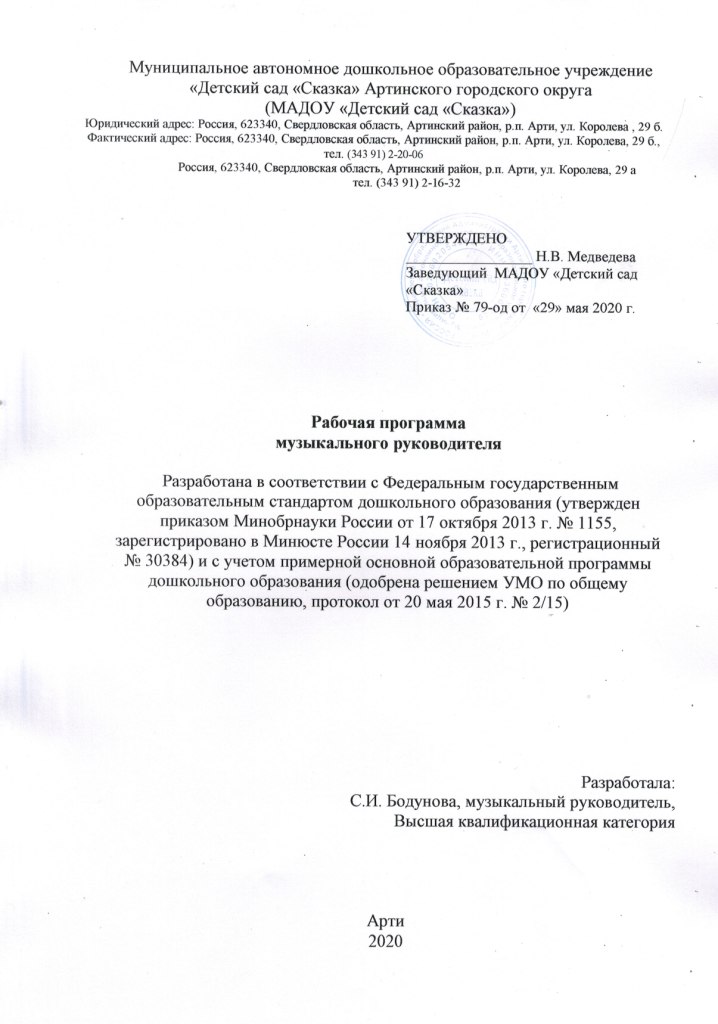 Муниципальное автономное дошкольное образовательное учреждение«Детский сад «Сказка» Артинского городского округа(МАДОУ «Детский сад «Сказка»)Юридический адрес: Россия, 623340, Свердловская область, Артинский район, р.п. Арти, ул. Королева , 29 б.Фактический адрес: Россия, 623340, Свердловская область, Артинский район, р.п. Арти, ул. Королева, 29 б.,тел. (343 91) 2-20-06Россия, 623340, Свердловская область, Артинский район, р.п. Арти, ул. Королева, 29 ател. (343 91) 2-16-32Рабочая программамузыкального руководителя  Разработана в соответствии с Федеральным государственным образовательным стандартом дошкольного образования (утвержден приказом Минобрнауки России от 17 октября 2013 г. № 1155, зарегистрировано в Минюсте России 14 ноября 2013 г., регистрационный№ 30384) и с учетом примерной основной образовательной программы дошкольного образования (одобрена решением УМО по общему образованию, протокол от 20 мая 2015 г. № 2/15)Разработала:                                                С.И. Бодунова, музыкальный руководитель,Высшая квалификационная категорияАрти2020СОДЕРЖАНИЕВВЕДЕНИЕСогласно Федеральному закону «Об образовании в Российской Федерации» от 29 декабря 2012 г. №273-ФЗ (далее – Федеральный закон «Об образовании в Российской Федерации») дошкольное образование является уровнем общего образования наряду с начальным общим, основным общим и средним общим образованием.Именно в дошкольном детстве закладываются ценностные установки развития личности ребенка, основы его идентичности, отношения к миру, обществу, семье и самому себе.Поэтому миссия дошкольного образования – сохранение уникальности и самоценности дошкольного детства как отправной точки включения и дальнейшего овладения разнообразными формами жизнедеятельности в быстро изменяющемся мире, содействие развитию различных форм активности ребенка, передача общественных норм и ценностей, способствующих позитивной социализации в поликультурном многонациональном обществе.Задача приобщения детей к жизни в современном социальном пространстве требует обновления не только содержания дошкольного образования, но и способов взаимодействия между детьми и взрослыми, формирования базового доверия ребенка к миру, комфортного и безопасного образа жизни.Современные дошкольное образование открывает новые возможности для развития ребенка с первых дней его жизни. Эти возможности связаны:– с повышением ценностного статуса детства в современном обществе;– с созданием новых форм и видов развивающих сред, способных мотивировать детей;– с появлением коммуникационных и сетевых технологий;– с расширением инновационных программ профессиональной подготовки педагогов и воспитателей, обладающих мастерством коммуникативной компетентности и искусством мотивирования поведения детей. Программа направлена на создание социальной ситуации развития дошкольников, социальных и материальных условий, открывающих возможности позитивной социализации ребенка, формирования у него доверия к миру, к людям и к себе, его личностного и познавательного развития, развития инициативы и творческих способностей посредством культуросообразных и возрастосообразных видов деятельности в сотрудничестве со взрослыми и другими детьми, а также на обеспечение здоровья и безопасности детей.ЦЕЛЕВОЙ РАЗДЕЛ  РАБОЧЕЙ  ПРОГРАММЫОбязательная частьПояснительная запискаВ муниципальном автономном дошкольном образовательном учреждении «Детский сад «Сказка» (далее - Учреждение) реализуется  рабочая программа (далее -  Программа).Программа дошкольного образования реализуется в течение всего периода пребывания ребенка в группе. Режим работы группы: 5 дней в неделю;  с 07.30 до 18.00 (в предпраздничные дни -  с 07.30 до 17.00). Выходные: суббота, воскресенье, праздничные дни, установленные трудовым законодательством Российской Федерации. Срок реализации Программы – 1год. С учетом жизненной ситуации ребенка,  освоение Программы  может начаться на разных возрастные этапах.В группе деятельность осуществляется на государственном языке Российской Федерации.Цели и задачи  рабочей программы Цель: Рабочая программа направлена на создание социокультурной образовательной  среды развития ребенка, условий развития ребенка, открывающих возможности для его позитивной социализации, его личностного развития, развития инициативы и творческих способностей на основе сотрудничества со взрослыми и сверстниками и соответствующим возрасту видам деятельности в условиях сельской местности, единого социокультурного комплекса.Эти цели реализуются в процессе разнообразных видов детской деятельности: игровой, коммуникативной, трудовой, познавательно-исследовательской, продуктивной, музыкально-художественной, чтения.В ходе реализации Программы предусмотрено учитывать:- индивидуальные потребности ребенка, связанные с его жизненной ситуацией и состоянием здоровья, определяющие особые условия получения им образования, индивидуальные потребности отдельных категорий детей, в том числе с ограниченными возможностями здоровья; - возможности освоения ребенком Программы  дошкольного возраста.Задачи:1) охранять и укреплять физическое и психическое здоровье детей, в том числе их эмоциональное благополучие;2) обеспечить равные возможности для полноценного развития каждого ребенка в период дошкольного детства независимо от места жительства, пола, нации, языка, социального статуса, психофизиологических и других особенностей (в том числе ограниченных возможностей здоровья);3) обеспечить преемственность целей, задач и содержания образования, реализуемых в рамках образовательных программ различных уровней (далее - преемственность основных образовательных программ дошкольного и начального общего образования);4) создать благоприятные условия развития детей в соответствии с их возрастными и индивидуальными особенностями и склонностями, развитие способностей и творческого потенциала каждого ребенка как субъекта отношений с самим собой, другими детьми, взрослыми и миром;5) объединить обучение и воспитание в целостный образовательный процесс на основе духовно-нравственных и социокультурных ценностей и принятых в обществе правил и норм поведения в интересах человека, семьи, общества;6) формировать общую культуру личности детей, в том числе ценностей здорового образа жизни, развития их социальных, нравственных, эстетических, интеллектуальных, физических качеств, инициативности, самостоятельности и ответственности ребенка, формирование предпосылок учебной деятельности;7) обеспечить вариативность и разнообразие содержания программ и организационных форм дошкольного образования, возможности формирования Программ различной направленности с учетом образовательных потребностей, способностей и состояния здоровья детей;8) обеспечить  психолого-педагогическую  поддержку, и повышение компетентности родителей (законных представителей) в вопросах развития и образования, охраны и укрепления здоровья детей.9) обеспечить  коррекционно-развивающую  помощь и поддержку детям с ОВЗ  и особыми образовательными потребностями по развитию речи.Принципы и подходы к формированию рабочей программыВ рабочей программе  учитываются принципы и подходы к её формированию в соответствии с ФГОС ДО, примерной  общеобразовательной  программой «От рождения до школы» под редакцией Н.Е. Вераксы, Т.С. Комаровой, М.А. Васильевой,  Основной образовательной программой – образовательной программы дошкольного образования с учетом специфики национальных, социокультурных и иных условий парциальной программой «Мир Без Опасности» под редакцией И.А. Лыковой.Принципы формирования рабочей программы:- полноценное проживание ребенком всех этапов детства (младенческого, раннего и дошкольного возраста), обогащение (амплификация) детского развития;- построение образовательной деятельности на основе индивидуальных особенностей каждого ребенка, при котором сам ребенок становится активным в выборе содержания своего образования, становится субъектом образования (далее - индивидуализация дошкольного образования);- содействие и сотрудничество детей и взрослых, признание ребенка полноценным участником (субъектом) образовательных отношений;- поддержка инициативы детей в различных видах деятельности;- сотрудничество Учреждения с семьей;- приобщение детей к социокультурным нормам, традициям семьи, общества и государства;- формирование познавательных интересов и познавательных действий ребенка в различных видах деятельности;-  возрастная адекватность дошкольного образования (соответствие условий, требований, методов возрасту и особенностям развития);- учет этнокультурной ситуации развития детей.- позитивная социализация ребенка предполагает, что освоение ребенком культурных норм, средств и способов деятельности, культурных образцов поведения и общения с другими людьми, приобщение к традициям семьи, общества, государства происходят в процессе сотрудничества со взрослыми и другими детьми, направленного на создание предпосылок к полноценной деятельности ребенка в изменяющемся мире;- индивидуализация дошкольного образования предполагает такое построение образовательной деятельности, которое открывает возможности для индивидуализации образовательного процесса, появления индивидуальной траектории развития каждого ребенка с характерными для данного ребенка спецификой и скоростью, учитывающей его интересы, мотивы, способности и возрастно-психологические особенности. При этом сам ребенок становится активным в выборе содержания своего образования, разных форм активности. Для реализации этого принципа необходимы регулярное наблюдение за развитием ребенка, сбор данных о нем, анализ его действий и поступков; помощь ребенку в сложной ситуации; предоставление ребенку возможности выбора в разных видах деятельности, акцентирование внимания на инициативности, самостоятельности и активности ребенка;- развивающее вариативное образование. Этот принцип предполагает, что образовательное содержание предлагается ребенку через разные виды деятельности с учетом его актуальных и потенциальных возможностей усвоения этого содержания и совершения им тех или иных действий, с учетом его интересов, мотивов и способностей. Данный принцип предполагает работу педагога с ориентацией на зону ближайшего развития ребенка (Л.С. Выготский), что способствует развитию, расширению как явных, так и скрытых возможностей ребенка;- полнота содержания и интеграция отдельных образовательных областей. В соответствии со Стандартом Программа предполагает всестороннее социально-коммуникативное, познавательное, речевое, художественно-эстетическое и физическое развитие детей посредством различных видов детской активности. Деление Программы на образовательные области не означает, что каждая образовательная область осваивается ребенком по отдельности, в форме изолированных занятий по модели школьных предметов. Между отдельными разделами Программы существуют многообразные взаимосвязи: познавательное развитие тесно связано с речевым и социально-коммуникативным, художественно-эстетическое – с познавательным и речевым и т.п. Содержание образовательной деятельности в одной конкретной области тесно связано с другими областями. Такая организация образовательного процесса соответствует особенностям развития детей раннего и дошкольного возраста;- инвариантность ценностей и целей при вариативности средств реализации и достижения целей Программы. При этом Программа оставляет право выбора способов их достижения, выбора образовательных программ, учитывающих многообразие конкретных социокультурных, географических, климатических условий реализации Программы, разнородность состава групп воспитанников, их особенностей и интересов, запросов родителей (законных представителей), интересов и предпочтений педагогов.Методологические  подходы к формированию рабочей программы1. Культурно-исторический подход к развитию психики человека (Л.С.Выготский).Культурно-исторический подход к развитию психики человека, предложенный Л.С.Выготским, рассматривает формирование психики в онтогенезе как феномен культурного происхождения. Культурно-исторический подход Л.С.Выготского наиболее полно отражает качественный подход к развитию ребенка. В рамках этого подхода развитие определяется как «...процесс формирования человека или личности, совершающийся путем возникновения на каждой ступени новых качеств, специфических для человека, подготовленных всем предшествующим ходом развития, но не содержащихся в готовом виде на более ранних ступенях» (Л.С.Выготский, 1956).Личностный подход к проблеме развития психики ребенка (Л.С.Выготский, А.Н.Леонтьев, Л.И.Божович, Д.Б.Эльконин, А.В.Запорожец).Все поведение ребенка  определяется непосредственными и широкими социальными мотивами поведения и деятельности. В дошкольном возрасте социальные мотивы поведения развиты еще слабо, а потому в этот возрастной период деятельность мотивируется в основном непосредственными мотивами. Исходя из этого, предлагаемая ребенку деятельность должна быть для него осмысленной, только в этом случае она будет оказывать на него развивающее воздействие.Исходит из положения, что в основе развития лежит прежде всего эволюция поведения и интересов ребенка, изменение структуры направленности его поведения. Идея о поступательном развитии ребенка главным образом за счет его личностного развития принципиально противоположна господствующим в современной педагогике идеям о приоритете интеллектуального развития.3. Деятельностный подход к проблеме развития психики ребенка (А.Н.Леонтьев, Д.Б.Эльконин, А.В.Запорожец, В.В.Давыдов).В рамках деятельностного подхода деятельность наравне с обучением рассматривается как движущая сила психического развития. В каждом возрасте существует своя ведущая деятельность, внутри которой возникают новые виды деятельности, развиваются (перестраиваются) психические процессы и возникают личностные новообразования.Социокультурный подход Предполагает необходимость формирование ценностного и на его основе ответственного отношения человека к окружающему миру, как основы для «вхождения» в Культуру; организацию такого образовательного процесса и создание такой образовательной среды, чтобы формирование личности протекало в контексте общечеловеческой культуры с учетом конкретных культурных условий жизнедеятельности человека; определение содержания образования на уровне содержания современной мировой культуры; организацию взаимодействия ребенка с миром Культуры: на всех уровнях (микро-, мезо-, макро-); в рамках всех возрастных субкультур (сверстники, старшие, младшие).Элементы культуры, накопленной человечеством, не могут быть переданы ребенку в готовом виде через выработанные нормы и правила. Освоение культуры как системы ценностей должно проходить в специально организованной педагогом деятельности, в жизни ребенка на уровне культур. Особое внимание в образовательном процессе ДОУ следует уделить знакомству детей с традициями национальной культуры (народным календарем, обычаями, обрядами), несущими смысл. Фольклор, народные праздники, приметы, игры, сказки отражают особенности восприятия природы людьми, помогают детям понять механизмы передачи из поколения в поколение опыта бережного отношения к природе, гармоничного взаимодействия с ней.1.1.3  Значимые для разработки и реализации рабочей программы   характеристики, в том числе характеристики особенностей развития детей   Возрастные особенности детей 2 – 3 летВ этом возрасте у детей проявляется большой интерес ко всему окружающему. Малыши наблюдают за взрослыми, за игрой других детей, за всем, что происходит вокруг них. Дети очень активны и подвижны, у них совершенствуются основные виды движения: ходьба, бег. Происходят большие изменения в развитии речи и в умственном развитии, увеличивается словарный запас. Речь становится не только средством общения со взрослыми, но и средством общения с другими детьми. На третьем году жизни совершенствуется восприятие, в результате развивается произвольное внимание. Поэтому в музыкальном воспитании детей необходимо учитывать эти особенности психического и физического развития. В музыкальной деятельности у ребенка возникает интерес и желание слушать музыку, выполнять простейшие музыкально-ритмические и танцевальные движения. Ребенок вместе со взрослым способен подпевать элементарные музыкальные фразы.Возрастные особенности детей 3 – 4 летМузыкально-художественная деятельность детей носит непосредственный и синкретический характер. Восприятие музыкальных образов происходит в «синтезе искусств» при организации «практической деятельности» (проиграть сюжет, рассмотреть иллюстрацию и др.). Совершенствуется звукоразличение, слух: ребенок дифференцирует звуковые свойства предметов, осваивает звуковые предэталоны (громко-тихо, высоко-низко и пр.). Может осуществить элементарный музыкальный анализ (заметить изменения в звучании звуков по высоте, громкости, разницу в ритме). Начинают  проявляться интерес и избирательность по отношению к различным видам музыкально-художественной деятельности  (пению, слушанию, музыкально-ритмическим движениям).В музыкально-художественной и продуктивной деятельности дети эмоционально откликаются на художественные произведения, произведения музыкального и изобразительного искусства, в которых с помощью образных средств переданы различные эмоциональные состояния людей, животных.     Начинают более целостно воспринимать сюжет музыкального произведения, понимать музыкальные образы. Активнее проявляется интерес к музыке, разным видам музыкальной деятельности. Обнаруживается разница в предпочтениях, связанных с музыкально-художественной деятельностью, у мальчиков и девочек. Дети не только эмоционально откликаются на звучание музыкального произведения, но и увлеченно говорят о нем (о характере музыкальных образов и повествования, средствах музыкальной выразительности), соотнося их с жизненным опытом. Музыкальная память позволяет детям запоминать, узнавать и даже называть любимые мелодии.Развитию исполнительской деятельности способствует доминирование в данном возрасте продуктивной мотивации (спеть песню, станцевать танец, сыграть на детском музыкальном инструменте, воспроизвести простой ритмический рисунок.). Дети делают первые попытки творчества: создать танец, придумать игру в музыку, импровизировать несложные ритмы марша или плясовой, На формирование музыкального вкуса и интереса к музыкально-художественной деятельности в целом активно влияют установки взрослых.                                     Возрастные особенности детей 4-5 летВ музыкально-художественной и продуктивной деятельности дети эмоционально откликаются на художественные произведения, произведения музыкального и изобразительного искусства, в которых с помощью образных средств переданы различные эмоциональные состояния людей, животных.     Начинают более целостно воспринимать сюжет музыкального произведения, понимать музыкальные образы. Активнее проявляется интерес к музыке, разным видам музыкальной деятельности. Обнаруживается разница в предпочтениях, связанных с музыкально-художественной деятельностью, у мальчиков и девочек. Дети не только эмоционально откликаются на звучание музыкального произведения, но и увлеченно говорят о нем (о характере музыкальных образов и повествования, средствах музыкальной выразительности), соотнося их с жизненным опытом. Музыкальная память позволяет детям запоминать, узнавать и даже называть любимые мелодии.Развитию исполнительской деятельности способствует доминирование в данном возрасте продуктивной мотивации (спеть песню, станцевать танец, сыграть на детском музыкальном инструменте, воспроизвести простой ритмический рисунок.). Дети делают первые попытки творчества: создать танец, придумать игру в музыку, импровизировать несложные ритмы марша или плясовой, На формирование музыкального вкуса и интереса к музыкально-художественной деятельности в целом активно влияют установки взрослых.     Возрастные особенности детей 5 – 6 летРазвивается продуктивное воображение, способность воспринимать и воображать себе на основе словесного описания различные миры, например космос, космические путешествия, пришельцев, замок принцессы, события, волшебников и т. п. Эти достижения находят воплощение в детских играх, театральной деятельности, в рисунках, детских рассказах.В процессе восприятия художественных произведений,  произведений музыкального и изобразительного искусства дети способны осуществлять выбор того (произведений, персонажей, образов), что им больше нравится, обосновывая его с помощью элементов эстетической оценки. Эмоционально откликаются на те произведения искусства, в которых переданы понятные им чувства и отношения, различные эмоциональные состояния людей, животных, борьба добра со злом. В старшем дошкольном возрасте происходит существенное обогащение музыкальной эрудиции детей: формируются начальные представления о видах и жанрах музыки, устанавливаются связи между художественным образом и средствами выразительности, используемыми композиторами, формулируются эстетические оценки и суждения, обосновываются музыкальные предпочтения, проявляется некоторая эстетическая избирательность. При слушании музыки дети обнаруживают большую сосредоточенность и внимательность. Совершенствуется качество музыкальной деятельности. Творческие проявления становятся более осознанными и направленными (образ, средства выразительности продумываются и сознательно подбираются детьми).Возрастные особенности детей 6– 7 летНа седьмом году жизни происходят большие изменения в физическом, познавательном, эмоциональном и социально-личностном развитии старших дошкольников, формируется готовность к предстоящему школьному обучению.У детей вырабатывается эстетическое отношение к движениям, они начинают воспринимать красоту и гармонию движений. Старший дошкольный возраст — время активного социального развития детей. В этот период начинает складываться личность с ее основными компонентами. Личностная форма общения становится способом обогащения социальных представлений, ценностных ориентации, познания норм поведения, способом определения настроения и эмоционального состояния человека, познания ребенком своего собственного внутреннего мира.В старшем дошкольном возрасте значительно расширяется игровой опыт детей. Детям становится доступна вся игровая палитра: сюжетно-ролевые, режиссерские, театрализованные игры, игры с готовым содержанием и правилами, игровое экспериментирование, конструктивно-строительные и настольно-печатные игры, подвижные и музыкальные игры. Достаточно отчетливо проявляются избирательные интересы в выборе игр, индивидуальные предпочтения, особенности игр мальчиков и девочек. Проявляются индивидуальные черты в игровом поведении: дети-режиссеры, дети-исполнители/артисты, дети-сочинители игровых сюжетов, предпочитающие игровое фантазирование.Под влиянием широкого ознакомления с социальной действительностью и средств массовой информации в игровом репертуаре старших дошкольников появляются новые темы: «Музей», «Супермаркет», «Туристическое агентство», «Рекламное агентство», «Кафе Макдоналдс», «Космическое путешествие», «Телешоу „Минута славы"», «Конкурс красоты» и другие. Будущая школьная позиция получает отражение в играх на школьную тему.В игре дети вступают в ролевой диалог со сверстником, стремятся ярко передать игровую роль: изменяют интонацию голоса в зависимости от роли, передают отношения, характеры и настроения персонажей («требовательный учитель», «любящая мама», «капризная дочка» и т. п.) с помощью невербальных средств выразительности (мимика, жесты, движения). В ходе игрового сюжета происходит придумывание и комбинирование разнообразных ситуаций взаимодействия людей, событий и коллизий.Высшей формой самостоятельности детей является творчество. Задача педагогов — развивать интерес к творчеству. Этому способствует  словесное творчество и создание творческих ситуаций в игровой, театральной, художественно-изобразительной деятельности, в ручном труде. Все это - обязательные элементы образа жизни старших дошкольников в детском саду. Именно в увлекательной творческой деятельности перед дошкольником возникает проблема самостоятельного определения замысла, способов и формы его воплощения.Старшие дошкольники с удовольствием откликаются на предложение поставить спектакль по мотивам знакомых сказок, подготовить концерт для малышей или придумать и записать в «волшебную книгу» придуманные ими истории, а затем оформить обложку и нарисовать иллюстрации. Такие самодельные книги становятся предметом любви и гордости детей. Вместе с воспитателем они перечитывают свои сочинения, обсуждают их, придумывают новые продолжения историй.Географо-климатические условияС учетом особенностей климата, природных условий сельской местности, близлежащих водоемов, лесной зоны, благоприятного состояния экологической обстановки, здоровья детей, проводятся оздоровительные мероприятия, организация режимных моментов, прогулка.Достаточно длинный весенний и осенний периоды. Предусматривается ознакомление детей с природно-климатическими условиями и особенностями Свердловской области, воспитание любви к родной природе, через экосистемы поселка (лес, луг, овраг, река, родник). Процесс воспитания и развития в детском саду является непрерывным, график образовательного процесса составляется в соответствии с выделением двух периодов: - холодный период - образовательный: (сентябрь-май), составляется определенный режим дня и осуществляется планирование непосредственно образовательной деятельности с детьми в разнообразных формах работы; - летний период - оздоровительный (июнь-август), для которого составляется другой режим дня, осуществляется оздоровительная и культурно-досуговая деятельность. При планировании образовательной деятельности в группе вносятся коррективы в физкультурно-оздоровительную работу. Учитывая климатические и природные особенности ближайшего окружения, два раза непосредственно образовательная деятельность со старшими детьми по физическому развитию проводится в зале и один раз – на воздухе.Прогулки с детьми в холодный период предусматриваются в соответствии с требованиями СанПиН и режимом/распорядком дня. Рекомендуемая продолжительность ежедневных прогулок составляет 3-4 часа. Продолжительность прогулки определяется в зависимости от климатических условий. При температуре воздуха ниже минус 15 С и скорости ветра более 7 м/с продолжительность прогулки рекомендуется сокращать.Прогулки организуются не менее 2 раз в день (в том числе в период утреннего приема): в первую половину дня и во вторую половину дня - после дневного сна или перед уходом детей домой.В условиях холодной уральской зимы, когда световой день уменьшается до 7 часов, количество прогулок и совместной деятельности взрослого и детей, осуществляемой  на улице во вторую половину дня, сводится к минимуму Прогулка для детей  4-5 лет не проводится при t воздуха ниже -15С и скорости ветра боле 15м/с.В дни каникул создаются оптимальные условия для самостоятельной двигательной, игровой, познавательной, двигательной и музыкально-художественной деятельности детей, проводятся музыкальные и физкультурные досуги, праздники, развлечения:- в теплое время - жизнедеятельность детей, преимущественно, организуется на открытом воздухе;- в совместной и самостоятельной деятельности по познанию окружающего мира, приобщению к культуре речи дети знакомятся с климатическими особенностями, явлениями природы, характерными для местности, в которой проживают;- в совместной и самостоятельной художественно-эстетической деятельности (рисование, аппликация, лепка, конструирование) предлагаются для изображения знакомые детям звери, птицы, домашние животные, растения уральского региона.Социальными заказчиками деятельности группы  являются в первую очередь родители воспитанников. Поэтому коллектив группы создает доброжелательную, психологически комфортную атмосферу, в основе которой лежит определенная система взаимодействия с родителями, взаимопонимание и сотрудничество.Планируемые результаты освоения рабочей программы.Целевые ориентиры в дошкольном возрастеСпецифика дошкольного детства (гибкость, пластичность развитии ребенка, высокий разброс вариантов его развития, его непосредственность и непроизвольность) не позволяет требовать от ребенка дошкольного возраста достижения конкретных образовательных результатов и обусловливает необходимость определения результатов освоения образовательной программы в виде целевых ориентиров.Целевые ориентиры дошкольного образования, представленные в ФГОС ДО, следует рассматривать как социально-нормативные возрастные характеристики возможных достижений ребенка. Это ориентир для педагогов и родителей, обозначающий направленность воспитательной деятельности взрослых.Целевые ориентиры, обозначенные в ФГОС ДО, являются общими для всего образовательного пространства Российской Федерации, однако каждая из примерных программ имеет свои отличительные особенности, свои приоритеты, целевые ориентиры, которые не противоречат ФГОС ДО, но могут углублять и дополнять его требования.Планируемые результаты как ориентиры освоения детьми основной общеобразовательной Программы.Группа раннего возраста (1 – 2 года) Музыкальная деятельность: различает на слух звучание разных по тембру музыкальных инструментов(барабан, дудочка, гармошка);понимает содержание понравившейся песенки; радуется от восприятия знакомого музыкального произведения. Может дослушать его до конца; при пении наблюдается самостоятельная активность (звукоподражание
 подпевание слов, фраз);совершенствуются движения под музыку, умение вслушиваться в музыку и с изменением характера её звучания изменять движения;  чувствовать  характер музыки и передавать его игровыми движениями (мишка идёт, зайка прыгает).  Первая младшая группа (2- 3 года)Музыкальная деятельность: узнает знакомые мелодии и различает высоту звуков (высокий - низкий); вместе с воспитателем подпевает в песне музыкальные фразы; двигается в соответствии с характером музыки, начинает движение с первыми звуками музыки; умеет выполнять движения: притопывать ногой, хлопать в ладоши, поворачивать кисти рук; называет музыкальные инструменты: погремушки, бубен; проявляет эмоциональную отзывчивость на доступные возрасту музыкальные произведения, различает веселые и грустные мелодии.Вторая младшая группа (3-4 года)Музыкальная деятельность: слушает музыкальное произведение до конца; узнает знакомые песни; различает звуки по высоте (в пределах октавы); замечает изменения в звучании (тихо — громко); поет, не отставая и не опережая других; умеет выполнять танцевальные движения: кружиться в парах, притопывать попеременно ногами, двигаться под музыку с предметами (флажки, листочки, платочки и т. п.); различает и называет детские музыкальные инструменты (металлофон, барабан и др.).Средняя группа (4-5 лет)Музыкальная деятельность: узнает песни по мелодии; различает звуки по высоте (в пределах сексты — септимы); может петь протяжно, четко произносить слова; вместе с другими детьми - начинать и заканчивать пение; выполняет движения, отвечающие характеру музыки, самостоятельно меняя их в соответствии с двухчастной формой музыкального произведения; умеет выполнять танцевальные движения: пружинка, подскоки, движение парами покругу, кружение по одному и в парах. Может выполнять движения с предметами (с куклами, игрушками, ленточками); умеет играть на металлофоне простейшие мелодии на одном звуке. Старшая группа (5 – 6 лет)Музыкальная деятельность: различает жанры музыкальных произведений (марш, танец, песня); звучание  музыкальных инструментов (фортепиано, скрипка); различает высокие и низкие звуки (в пределах квинты); может петь без напряжения, плавно, легким звуком; отчетливо произносить слова, своевременно начинать и заканчивать песню; петь в сопровождении музыкального инструмента; может ритмично двигаться в соответствии с характером и динамикой музыки; умеет выполнять танцевальные движения (поочередное выбрасывание ног вперед в прыжке, полуприседание с выставлением ноги на пятку, шаг на всей ступне на месте, с продвижением вперед и в кружении); самостоятельно инсценирует содержание песен, хороводов; действует, не подражая другим детям;  умеет играть мелодии на металлофоне по одному и в небольшой группе детей.Подготовительная к школе группа (6 – 7 лет)Музыкальная деятельность: узнает мелодию Государственного гимна РФ; определяет жанр прослушанного произведения (марш, песня, танец) и инструмент, на котором оно исполняется; определяет общее настроение, характер музыкального произведения; различает части музыкального произведения (вступление, заключение, запев, припев); может петь песни в удобном диапазоне, исполняя их выразительно, правильно передавая мелодию (ускоряя, замедляя, усиливая и ослабляя звучание); может петь индивидуально и коллективно, с сопровождением и без него; умеет выразительно и ритмично двигаться в соответствии с разнообразным характером музыки, музыкальными образами; передавать несложный музыкальный ритмический рисунок; умеет выполнять танцевальные движения (шаг с притопом, приставной шаг сприседанием, пружинящий шаг, боковой галоп, переменный шаг); инсценирует игровые песни, придумывает варианты образных движений в играх ихороводах; исполняет сольно и в ансамбле на ударных и звуковысотных детских музыкальных инструментах несложные песни и мелодии.Целевые ориентиры образования в раннем возрасте: Ребенок интересуется окружающими предметами и активно действует с ними; эмоционально вовлечен в действия с игрушками и другими предметами, стремится проявлять настойчивость в достижении результата своих действий.  Использует специфические, культурно фиксированные предметные действия, знает название бытовых предметов и умеет пользоваться ими. Владеет простейшими навыками самообслуживания; стремится проявлять самостоятельность в бытовом и игровом поведении.  Владеет активной и пассивной речью, включенной в общение, может обращаться с вопросами и просьбами, понимает речь взрослых; знает названия окружающих предметов и игрушек. Стремится к общению со взрослыми и активно подражает им в движениях и действиях; появляются игры, в которых ребенок воспроизводит действия взрослого.  Проявляет интерес к сверстникам, наблюдает за их действиями и подражает им.   Проявляет интерес к стихам, песням и сказкам, рассматриванию картинки, стремится двигаться под музыку; эмоционально откликается на различные произведения культуры и искусства.  У ребенка развита крупная моторика, он стремится осваивать различные виды движений (бег, лазание, перешагивание и пр.).  У ребенка сформированы умения и навыки, необходимые для осуществления различных видов детской деятельности.Целевые ориентиры на этапе завершения дошкольного образования• Ребенок овладевает основными культурными средствами, способами деятельности, проявляет инициативу и самостоятельность в разных видах деятельности — игре, общении, познавательно-исследовательской деятельности, конструировании; способен выбирать себе род занятий, участников по совместной деятельности.• Ребенок обладает установкой положительного отношения к миру, к разным видам труда, другим людям и самому себе, обладает чувством собственного достоинства; активно взаимодействует со сверстниками и  взрослыми, участвует в совместных играх.• Способен договариваться, учитывать интересы и чувства других, сопереживать неудачам и радоваться успехам других, адекватно проявляет свои чувства, в том числе чувство веры в себя, старается разрешать конфликты. Умеет выражать и отстаивать свою позицию по разным вопросам.• Способен сотрудничать и выполнять как лидерские, так и исполнительские функции в совместной деятельности.• Понимает, что все люди равны вне зависимости от их социального происхождения, этнической принадлежности, религиозных и других верований, их физических и психических особенностей.• Проявляет эмпатию по отношению к другим людям, готовность прийти на помощь тем, кто в этом нуждается.• Проявляет умение слышать других и стремление быть понятым другими.• Ребенок обладает развитым воображением, которое реализуется в разных видах деятельности, и прежде всего в игре; владеет разными формами и видами игры, различает условную и реальную ситуации; умеет подчиняться разным правилам и социальным нормам. Умеет распознавать различные ситуации и адекватно их оценивать.• Ребенок достаточно хорошо владеет устной речью, может выражать свои мысли и желания, использовать речь для выражения своих мыслей, чувств и желаний, построения речевого высказывания в ситуации общения, выделять звуки в словах, у ребенка складываются предпосылки грамотности.• У ребенка развита крупная и мелкая моторика; он подвижен, вынослив, владеет основными движениями, может контролировать свои движения и управлять ими.• Ребенок способен к волевым усилиям, может следовать социальным нормам поведения и правилам в разных видах деятельности, во взаимоотношениях со взрослыми и сверстниками, может соблюдать правила безопасного поведения и навыки личной гигиены.• Проявляет ответственность за начатое дело.• Ребенок проявляет любознательность, задает вопросы взрослым и сверстникам, интересуется причинно-следственными связями, пытается самостоятельно придумывать объяснения явлениям природы и поступкам людей; склонен наблюдать, экспериментировать. Обладает начальными знаниями о себе, о природном и социальном мире, в котором он живет; знаком с произведениями детской литературы, обладает элементарными представлениями из области живой природы, естествознания, математики, истории и т.п.; способен к принятию собственных решений, опираясь на свои знания и умения в различных видах деятельности.• Открыт новому, то есть проявляет желание узнавать новое, самостоятельно добывать новые знания; положительно относится к обучению в школе.• Проявляет уважение к жизни (в различных ее формах) и заботу об окружающей среде.• Эмоционально отзывается на красоту окружающего мира, произведения народного и профессионального искусства (музыку, танцы, театральную деятельность, изобразительную деятельность и т. д.).• Проявляет патриотические чувства, ощущает гордость за свою страну, ее достижения, имеет представление о ее географическом разнообразии, многонациональности, важнейших исторических событиях.• Имеет первичные представления о себе, семье, традиционных семейных ценностях, включая традиционные гендерные ориентации, проявляет уважение к своему и противоположному полу.• Соблюдает элементарные общепринятые нормы, имеет первичные ценностные представления о том, «что такое хорошо и что такое плохо», стремится поступать хорошо; проявляет уважение к старшим и заботу о младших.• Имеет начальные представления о здоровом образе жизни. Воспринимает здоровый образ жизни как ценность.1.3 Развивающее оценивание качества образовательной деятельности по рабочей программе.Оценивание качества образовательной деятельности, осуществляемой Организацией по Программе, представляет собой важную составную часть данной образовательной деятельности, направленную на ее усовершенствование. Концептуальные основания такой оценки определяются требованиями Федерального закона «Об образовании в Российской Федерации», а также Стандарта, в котором определены государственные гарантии качества образования. Оценивание качества, т. е. оценивание соответствия образовательной деятельности, реализуемой Организацией, заданным требованиям Стандарта и Программы в дошкольном образовании направлено в первую очередь на оценивание созданных Организацией условий в процессе образовательной деятельности.В соответствии со Стандартом и принципами Программы оценка качества образовательной деятельности по Программе:1) поддерживает ценности развития и позитивной социализации ребенка дошкольного возраста;2) учитывает факт разнообразия путей развития ребенка в условиях современного постиндустриального общества;3) ориентирует систему дошкольного образования на поддержку вариативности используемых образовательных программ и организационных форм дошкольного образования;4) обеспечивает выбор методов и инструментов оценивания для семьи, образовательной организации и для педагогов Организации в соответствии:– с разнообразием вариантов развития ребенка в дошкольном детстве, – разнообразием вариантов образовательной среды, – разнообразием местных условий в разных регионах и муниципальных образованиях Российской Федерации;5)представляет собой основу для развивающего управления программами дошкольного образования на уровне Организации, учредителя, региона, страны, обеспечивая тем самым качество основных образовательных программ дошкольного образования в разных условиях их реализации в масштабах всей страны.Программой предусмотрены следующие уровни системы оценки качества: диагностика развития ребенка, используемая как профессиональный инструмент педагога с целью получения обратной  связи от собственных педагогических действий и планирования дальнейшей индивидуальной работы с детьми по Программе; внутренняя оценка, самооценка Организации;внешняя оценка Организации, в том числе независимая профессиональная и общественная оценка.Важнейшим элементом системы обеспечения качества дошкольного образования в  Организации  является оценка качества  психолого-педагогических условий реализации основной образовательной программы, и именно психолого-педагогические условия являются основным предметом оценки в предлагаемой системе оценки качества образования на уровне Организации. Это позволяет выстроить систему оценки и повышения качества вариативного, развивающего дошкольного образования в соответствии со Стандартом посредством экспертизы условий реализации Программы.Ключевым уровнем оценки является уровень образовательного процесса, в котором непосредственно участвует ребенок, его семья и педагогический коллектив Организации. Система оценки качества дошкольного образования:– должна быть сфокусирована на оценивании психолого-педагогических и других условий реализации основной образовательной программы в Организации в пяти образовательных областях, определенных Стандартом; – учитывает образовательные предпочтения и удовлетворенность дошкольным образованием со стороны семьи ребенка;– исключает использование оценки индивидуального развития ребенка в контексте оценки работы Организации;– исключает унификацию и поддерживает вариативность программ, форм и методов дошкольного образования;– способствует открытости по отношению к ожиданиям ребенка, семьи, педагогов, общества и государства;– включает как оценку педагогами Организации собственной работы, так и независимую профессиональную и общественную оценку условий образовательной деятельности в дошкольной организации;– использует единые инструменты, оценивающие условия реализации программы в Организации,  как для самоанализа, так и для внешнего оценивания.ЧАСТЬ, ФОРМИРУЕМАЯ УЧАСТНИКАМИ ОБРАЗОВАТЕЛЬНЫХ ОТНОШЕНИЙ1.4 Лыкова И.А.Парциальная образовательная программа для детей дошкольного возраста «Мир Без Опасности».1.4.1 Цели и задачи.Цель:Становление культуры безопасности личности в процессе активной деятельности, расширение социокультурного опыта растущего человека, содействие формированию эмоционально-ценностного отношения к окружающему миру и «Я-концепции».Задачи воспитания и обучения детей  Создание условий для формирования культуры безопасности личности в процессе деятельностного познания ребенком окружающего мира (природы, общества, культуры) и самого себя (своего тела, здоровья, потребностей, особенностей, интересов, способностей).
2) Расширение опыта и практических навыков безопасного поведения в различных жизненных ситуациях (дома, в детском саду, на улице, в транспорте, в общественных местах, в путешествии.  3) Создание условий для системного ознакомлений ребенка с разными видами безопасности(витальная, социальная, экологическая, дорожная, пожарная, информационная и др.).
4) Создание условий для осмысления и практического освоения ребенком норм и правил безопасного поведения в организации своей жизни, в общении с природой и другими людьми, в процессе использования материалов, предметов, инструментов, оборудования как достижений культуры.
5) Содействие формированию эмоционально-ценностного отношения к окружающему миру во всем его многообразии и становлению в сознании ребенка целостной картины мира (опасно/безопасно,страшно/нестрашно, болезнь/здоровье, больно/приятно, грустно/весело, слабый/сильный, разрушение/созидание, движение/покой, жизнь/смерть, часть/целое и др.).6) Развитие восприятия, мышления, воображения как эмоционально-интеллектуального процесса открытия ребенком окружающего мира и норм взаимодействия с другими людьми, природой, культурой.
7) Поддержка активности, инициативы, самостоятельности с учетом возрастных, гендерных,1.4.2 Принципы формирования части, формируемой участниками  образовательных отношений         Парциальная образовательная программа «Мир Без Опасности» ориентирована на сохранение уникальности и самоценности детства как важного этапа в общем развитии человека; поддержку разнообразия детства; уважение личности каждого ребенка с учетом возрастных, гендерных, индивидуальных особенностей.       Предусматривает реализацию принципа непрерывности образования на всех его уровнях, обеспечивает преемственность программ (целей, задач, содержания) дошкольного и начального общего образования           Программа разработана на основе системы дидактических принципов при ведущей роли принципов антропоцентризма, культуросообразности,  инициирования  субъектности,  минимакса.1.4.3  Значимые характеристики для разработки и реализации части,  формируемой участниками образовательных отношений, в том числе характеристики особенностей развития детей дошкольного возраста.Возрастные особенности детей    В младшем дошкольном возрасте происходит дальнейшее развитие детского организма, совершенствуются все физиологические функции и процессы, что становится основой становления базовых представлений о безопасности жизни и здоровья человека, формирования практических навыков безопасного и здоровьесохранного поведения.       Основной показатель нормы — комфорт и хорошее самочувствие ребенка.Развитие моторики и становление двигательной активности. Движения и действия детей четвертого года жизни становятся все более разнообразными и координированными, что позволяет педагогам и родителям ставить перед детьми посильные задачи здоровьесохранного и безопасного для жизни поведения: самостоятельно умываться, чистить зубы, причесываться, раздеваться и одеваться достаточно быстро, в рациональной последовательности, правильно пользоваться столовыми приборами, уверенно ориентироваться и свободно двигаться в знакомом пространстве, экспериментировать с различными материалами, веществами, предметами с целью выявления их свойств и возможностей своего тела и др. В разных видах деятельности дети, как правило, поглощены процессом, а не результатом. Вместе с тем они уже способны выполнять различные действия по своему желанию (во избежание опасностей, угрожающих жизни и здоровью детей, необходим контроль со стороны взрослых, не препятствующий проявлению детской активности). Дети более сознательно и сосредоточенно наблюдают за показом действий педагога, стараются выслушивать и осмыслить его пояснения, пытаются освоить новые способы деятельности и поведения. Это позволяет начинать знакомство детей с элементарными правилами поведения в бытовых ситуациях (дома), в детском саду, на прогулках, в общении с природой.Социальная ситуация развития характеризуется все возрастающей самостоятельностью ребенка, расширением его знакомства с окружающим миром (природным и социальным). Особые изменения наблюдаются в общении: на смену деловому сотрудничеству раннего возраста приходит познавательная деятельность. На пятом году жизни происходит дальнейшее развитие детского организма, совершенствуются все физиологические функции и процессы, что позволяет педагогам и родителям значительно обогатить практический опыт детей, связанный с культурой безопасности личности.         Создаются условия для расширения опыта детей в разных видах безопасности: витальной (например, дети знают, что во время работы с бумагой и тканью следует аккуратно пользоваться ножницами, передавать их друг другу, направляя кольцами вперед); экологической (для конструирования из природного материала можно собирать только те шишки, желуди, листья и ветки, которые лежат на земле, чтобы беречь природу); социальной (без разрешения старших не следует брать игрушки и угощения у незнакомых людей), пожарной (нельзя пользоваться электроприборами вне присутствия взрослых), дорожной (нужно понимать сигналы светофора), информационной (представление о том, что для детей создаются специальные книги, журналы, мультфильмы, телепередачи, из которых дети узнают много нового и полезного без вреда для своего здоровья) и др. Развитие моторики и становление двигательной активности.         Дети пятого года жизни владеют всеми видами основных движений, постепенно приобретающими преднамеренный и целеустремленный характер. Им интересны и доступны достаточно сложные движения, требующие проявления координации, ловкости, точности выполнения.        Социальная ситуация развития характеризуется вхождением ребенка в мир социальных отношений с другими людьми — детьми и взрослыми. Общение ребенка с близкими взрослыми развивается и совершенствуется, приобретая личностные формы: он стремится к обсуждению своего поведения, поступков и действий других людей с позиции соблюдения нравственных норм.       Общение с родителями и педагогами приобретает внеситуативный характер — ребенок интересуется событиями, выходящими за рамки той ситуации, в которой он находится в данный момент.        Основной мотив общения — познание окружающего мира (природного, бытового, социального) и осмысление того, что в нем происходит. Важное место при этом занимают вопросы о безопасности личности, социума (общества), природы, культуры. Важнейшим условием развития личности ребенка становится группа детей (сверстников и детей другого возраста).       Ребенок сравнивает себя с другими детьми, которые выступают своеобразным «зеркалом» для познания и оценки самого себя. В общении с другими детьми ребенок активно проверяет и применяет предложенные взрослым социальные правила и нормы, начинает предпочитать сверстника взрослому партнеру по совместной деятельности (игра, конструирование, театр, исследование, экспериментирование и др.).        В детской группе наблюдается динамика: выделяются лидеры, звезды, аутсайдеры. Однако эти социальные роли пока еще неустойчивы, поэтому легко меняются и корректируются педагогом (при необходимости — психологом). Сюжетно-ролевая игра усложняется и становится более разнообразной, развернутой, длительной. В основе игровых сюжетов — имитация отношений между людьми, в т.ч. с учетом гендерных ролей (праздники, эпизоды реальной жизни, знакомых сказок, мультфильмов), активное использование разнообразных игрушек, предметов, материалов на основе выявления широкого спектра их свойств и функций (в т.ч. связанных с витальной, социальной, экологической, пожарной безопасностью).       В игре «зреет» личность ребенка, ярко и свободно проявляется его индивидуальность. Детей пятого года жизни все более глубоко начинают интересовать вопросы, связанные с личной свободой и безопасностью. Эти вопросы могут стать предметом обсуждения во время бесед, занятий, прогулок, экскурсий (в т.ч. виртуальных). Для осмысления правил поведения важную роль начинает играть искусство — художественная литература, детский театр, музыка и др. Психическое развитие. Ребенок пятого года жизни активно развивается в разных видах деятельности (игре, общении, познании, конструировании, рисовании, лепке, аппликации и др.) Он способен к выполнению несложных трудовых поручений и к совместным действиям «рядом» в коллективе сверстников или в разновозрастной группе при участии взрослого в роли организатора, «режиссера» события. Ощущение и восприятие постепенно утрачивают аффективный характер: начинают дифференцироваться перцептивные (практические, обследовательские) и эмоциональные процессы. Восприятие становится все более осмысленным и целенаправленным.          Наглядно-образное мышление становится ведущим. Постепенно начинает преодолеваться эгоцентризм детского мышления: ребенок способен понять эмоциональное состояние другого человека и дифференцировать свои желания и побуждения от желаний и побуждений других людей, осваивает социально-приемлемые способы проявления чувств и отношений. Воображение настолько хорошо развито, что с его помощью ребенок может найти и разработать творческий замысел, заменить реальные предметы воображаемыми, способен составить в уме простейший алгоритм действий. Воображение детей является одним из важных стимулов роста активности и самостоятельности за счет хорошо освоенных способов действий, в т.ч. с использованием знакомых инструментов.         Именно воображение помогает ребенку представить причины и возможные последствия опасностей, найти выход из затруднительных ситуаций, «примерить» эталоны общения и поведения.         В речевом развитии наступает период словесного творчества, расширяется опыт словообразования и конструирования самостоятельных высказываний в форме описаний, повествований, элементарных рассуждений. Активный словарь обогащается словами, обозначающими качества предметов, материалов и производимые с ними действия. Совершенствуются понимание смысловой стороны речи.         Главное направление речевого развития — освоение связной монологической речи. Ребенок может рассказать о своих опасениях и тревогах, способен описать свое настроение и состояние во время болезни, готов к общению с другими людьми (детьми и взрослыми) на основе соблюдения социокультурных норм коммуникации.     Внимание детей приобретает все более устойчивый и произвольный характер.    Устойчивость внимания возрастает при восприятии привлекательных объектов, слушании интересных литературных произведений, выполнении интеллектуально значимых действий (игры-головоломки, лото, лабиринты, решение проблемных ситуаций).          Эмоциональная сфера становится все более устойчивой. Негативизм, упрямство и агрессивность могут проявляться в основном при неблагоприятных взаимоотношениях с близкими взрослыми или детьми. Ребенок начинает осознавать свои чувства, настроения, отношения.          Одной из задач педагога является ознакомление детей с социально приемлемыми способами гармонизации своего состояния (доверительная беседа с близким взрослым, «разговор» с любимой игрушкой, художественное творчество, подвижная игра, общение с природой — любование водой, облаками, цветами и др.). Основным механизмом развития личности остается подражание.          Ребенок ориентируется на оценки взрослых. Знания о себе становятся более устойчивыми, начинает формироваться самооценка.          Ребенок  оценивает себя более реалистично, чем год назад, он реагирует на похвалу взрослых, соотнося с ней свои успехи. В этом возрасте ребенок еще не оценивает сложность стоящей перед ним задачи, ему важно, что он с ней справился, и его похвалили, однако ему уже важен не сиюминутный успех, а устойчивость достижений и успехов. Соотнося свои результаты с результатами других детей, ребенок учится правильно оценивать свои возможности, у него формируется уровень притязаний, развивается внутренняя позиция. На шестом году жизни совершенствуется физическое развитие детей: стабилизируются физиологические функции и процессы,укрепляется нервная система, обогащается двигательный, познавательный, социокультурный и художественный опыт. На этой основе расширяется спектр задач, связанных с формированием культуры безопасности личности, даются базовые представления о безопасности общества. Все это позволяет более четко структурировать содержание образовательной работы, направленной на освоение детьми основ безопасности жизнедеятельности: витальной, социальной, экологической, пожарной, дорожной, информационной.Развитие моторики и становление двигательной активности. Детям шестого года жизни свойственна высокая двигательная активность, которая становится все более целенаправленной, зависимой от мотивов деятельности. В качестве привлекательных мотивов все чаще выступают те, которые связаны с осмыслением ребенком ценностей здоровья, семьи, общения, взаимодействия, саморазвития и др. Дети овладевают сложными видами движений (действий), различными способами их выполнения, некоторыми элементами техники. При этом заметно улучшаются показатели ловкости, координации, скорости. Это позволяет педагогу создавать условия для проявления детьми самостоятельности, активности, инициативы. Важным моментом остается контроль соблюдения норм и правил поведения, безопасного для детей, других людей, природных и бытовых объектов.Социальная ситуация развития характеризуется активным освоением социального пространства, установлением отношений сотрудничества с близкими взрослыми, попытками вступать в диалог и оказывать влияние (социальное экспериментирование). Общение ребенка с родителями и педагогами становится все более разнообразным и лич-ностно значимым — взрослый выступает для него источником социальных познаний, эталоном поведения в различных ситуациях.Дети шестого года жизни нуждаются в уважении, взаимопонимании, общности взглядов и обижаются, если их не выслушивают, с их мнением не считаются.Постепенно начинает формироваться круг друзей. Ребенок начинает воспринимать другого ребенка как целостную личность, проявлять к нему интерес и личностное отношение. Сверстник начинает превосходить взрослого по многим показателям привлекательности общения в совместной деятельности (например, умеет организовать игру, придумывает необычные темы для конструирования, имеет необычную коллекцию). Для общения важными становятся личностные качества другого ребенка: внимательность, отзывчивость, уравновешенность. Основной результат общения ребенка со сверстником — это постепенно складывающийся образ самого себя (я среди других детей, похож на них, но при этом я не такой, как другие).Социальные роли детей в группе детского сада (лидеры, звезды, аутсайдеры) становятся более устойчивыми. Некоторые дети пытаются оспаривать эти позиции и уже понимают, что для роли лидера нужно быть хорошим партнером по играм и общению. Взрослый может повлиять на распределение ролей внутри группы, но уже не так, как в средней группе.Продолжает совершенствоваться сюжетно-ролевая игра.Дети шестого года жизни создают и увлеченно обыгрывают модели разнообразных отношений между людьми, между человеком и природой, человеком и техникой, в т.ч. основанные на представлениях о возможных опасностях, их предвидении и преодолении (например, «Пожар на корабле», «Арктическая экспедиция», «Путешествие в горы», «МЧС на Камчатке», «Пожар на Байкале» и др.). Зачастую темами игр выступают факты, представленные телевидением, радио и другими источниками информации (Интернет, журналы, реклама, беседы взрослых). Сюжеты игр строятся детьми совместно и творчески развиваются. Плановость и продуманная согласованность игры сочетается с импровизацией, наблюдается длительная перспектива игры — она может длиться от двух-трех часов до нескольких дней, когда дети по своей инициативе возвращаются к игре и продолжают развивать сюжет. Свободная ролевая игра начинает соединяться с игрой по правилам. Дети все смелее и разнообразнее комбинируют в играх представления, почерпнутые из фильмов, мультфильмов, книг, рассказов взрослых, наблюдаемых событиях.Психическое развитие. В активной деятельности развивается личность ребенка, совершенствуются познавательные процессы и формируются новообразования возраста. Дети могут согласовывать и планировать свои действия, нести ответственность за качество достигнутого результата.На седьмом году жизни происходит дальнейшее развитие детского организма: стабилизируются все физиологические функции и процессы, совершенствуется нервная система, заметно повышается культура поведения, общения, познания, речи, творчества, движений. Основное внимание педагога по- прежнему направляется на формирование культуры безопасности личности. Но возможен небольшой пропедевтический курс, связанный с формированием начальных представлений о безопасности государства (что такое граница, защитники Отечества, государственные символы, памятные даты в истории государства и др.) и патриотическим воспитанием будущих граждан России.Развитие моторики и становление двигательной активности. Движения детей седьмого года жизни становятся все более осмысленными, мотивированными и целенаправленными. Значителен прирост физической работоспособности и выносливости; проявляются скоростные, скоростно-силовые качества, гибкость и ловкость (координация); происходит пре-они начинают активно пользоваться разными способами связи слов внутри предложения, между предложениями и между частями высказывания, соблюдая при этом его структуру. образование моторной сферы. Дети могут регулировать и анализировать свои движения (н- р, замедлять или ускорять темп), изменять и перестраивать их в зависимости от ситуации, стремятся достичь положительного результата, осознанно относятся к качеству выполнения действий. Они способны проявить инициативу, выдержку, настойчивость, решительность и смелость. Все эти достижения позволяют педагогу расширить круг задач, связанных с витальной безопасностью детей: 1) осмысление значения физических упражнений, сна, отдыха, прогулок, правильного питания для жизни и здоровья человека; 2) формирование практических навыков: следовать правилам ежедневной гигиены, соблюдать режим дня, закаляться, делать зарядку и др.Социальная ситуация развития характеризуется все возрастающей инициативностью и самостоятельностью ребенка в отношениях с другими людьми, благодаря чему он начинает осознавать социальный мир. Общение с родителями и педагогами приобретает все более устойчивый внеситуативно-личностный характер (не зависит от конкретной ситуации). Взрослый начинает восприниматься ребенком как особая, целостная личность, источник социальных представлений и оценок, эталон поведения. Ребенок интересуется рассуждениями взрослого, описывает ему ситуации, в которых ждет моральной оценки поступков людей. Приобщение к ценностям общества происходит через ценности близких людей, семьи.Общение со сверстниками также приобретает личностные черты — появляется избирательность в общении, ребенок сам выбирает друзей. Социальные роли в группе становятся устойчивыми, формируется внутренняя позиция ребенка в социальном взаимодействии, он начинает осознавать себя субъектом в системе социальных отношений. Появляется эмоциональное отношение к нормам поведения, ребенок начинает оценивать себя и других с точки зрения принятых норм, критиковать поступки сверстников и взрослых. У детей седьмого года жизни формируется позиция самых старших в детском саду — умелых и опытных, будущих учеников.Сюжетно-ролевая игра достигает пика своего развития. Ролевые взаимодействия детей содержательны и разнообразны, дети легко используют предметы-заместители, могут принимать и играть несколько ролей одновременно. Сюжеты строятся в совместном со сверстниками обсуждении, могут творчески развиваться. Дети смелее и разнообразнее комбинируют в игре знания, которые они получили из книг, кинофильмов, мультфильмов и окружающей жизни (рассказов взрослых, наблюдаемых событиях), могут сохранять интерес к избранному игровому сюжету от нескольких часов до нескольких дней. Моделируют отношения между различными людьми, плановость и согласованность игры сочетается с импровизацией, ролевая игра смыкается с играми по правилам. В игре воспроизводятся мотивы и морально-нравственные основания, общественный смысл человеческой деятельности, игра становится символической. Художественно-продуктивная деятельность приобретает социальную направленность. Дети начинают осознавать роль искусства и культурных практик в жизни человека и человеческого общества. Осваивают первые навыки гармонизации своего состояния: доверительное общение с другом или близким взрослым, двигательная активность, подвижная игра, самостоятельное художественное творчество (рисование на песке, лепка, конструирование), театрализованная деятельность (арт-проживание своего состояния через роль), восприятие природы (любование небом, облаками, водой, растениями), общение с домашними животными и др.Психическое развитие. В различных видах деятельности развивается личность ребенка, совершенствуются и становятся произвольными познавательные процессы, формируются новообразования возраста, проявляется индивидуальность.Восприятие становится произвольным, целенаправленным, все больше связывается с накопленным опытом (апперцепцией). Развитие восприятия тесно связано с развитием речи и наглядно-образного мышления, совершенствованием разных видов продуктивной деятельности. Ребенок овладевает широким спектром перцептивных действий (вычленяет из объектов наиболее характерные свойства) и к моменту поступления в школу усваивает систему сенсорных эталонов.Воображение становится произвольным. Ребенок владеет способами замещения реальных предметов и событий воображаемыми, способен к созданию оригинальных образов в разных видах художественно-продуктивной деятельности. На развитие воображения заметное влияние оказывают игра, конструирование, изобразительное творчество, восприятие художественных произведений, жизненный опыт и культурные практики ребенка. Развивается опосредованность и преднамеренность воображения — ребенок может создавать образы в соответствии с целью, условиями, планом действий, способен контролировать и оценивать полученный результат в соответствии с поставленной задачей. К семи годам до 20% детей способны самостоятельно «генерировать» идеи и разрабатывать план их реализации в воображении.Особенности проведения педагогического мониторинга.      Педагогический мониторинг осуществляется с целью определения динамики актуального индивидуального профиля развития ребенка и используется при решении следующих задач: • индивидуализации образования (в том числе поддержки ребенка, построения его образовательной траектории или профессиональной коррекции особенностей его развития); • оптимизации работы педагога с группой детей.           Педагогический мониторинг опирается на принципы поддержки специфики и разнообразия детства, а также уникальности и самоценности детства как важного этапа в общем развитии человека.       В связи с этим, педагогический мониторинг:  • не содержит каких-либо оценок развития ребенка, связанных с фиксацией образовательных достижений;  • позволяет фиксировать актуальный индивидуальный профиль развития дошкольника и оценивать его динамику; • учитывает зону ближайшего развития ребенка по каждому из направлений; • позволяет рассматривать весь период развития ребенка от рождения до школы как единый процесс без условного разделения на разные возрастные этапы, «привязанные» к паспортному возрасту, при этом учитывает возрастные закономерности развития, опираясь на оценку изменений деятельности ребенка; К четырем годам ребенок имеет представления о ценности здоровья•о необходимости соблюдения правил гигиены в повседневной жизни и старается следовать им в своей деятельности;правильно пользуется предметами личной гигиены (мыло, расческа, полотенце, носовой платок), совершает процессы умывания и мытья рук при незначительной помощи взрослого;пытается самостоятельно раздеваться и одеваться, следит за своим внешним видом, владеет простейшими навыками поведения во время еды;понимает, как нужно вести себя в опасных ситуациях (держаться за перила лестницы при спуске и подъеме, не просовывать пальцы в дверные проемы и т.п.) и при напоминании выполняет эти правила;старается выполнять общепринятые правила поведения в детском саду, отрицательно реагирует на явное нарушение правил; пытается управлять своим поведением: соотносит свои действия с правилами игры;бережно относится к природе (не топчет растения, не ломает ветки, не пытается раздавить жуков, поймать бабочку, а стремится их рассмотреть на небольшом расстоянии, понаблюдать за ними, полюбоваться); проявляет желание заботиться об объектах живой природы (животных, птицах зимой).К пяти годам ребенок: • имеет начальные представления о здоровом образе жизни (может ответить на вопрос, что нужно, чтобы быть здоровым, назвав некоторые из правил: делать зарядку, заниматься физкультурой, есть полезную еду, посещать врача, закаляться и т.п.)• при напоминании следует элементарным правилам сохранения своего здоровья и здоровья других детей; понимает, какие предметы и ситуации могут быть опасны, и проявляет осторожность в обращении с ними; • знает, что нужно предупредить взрослого в случае травмы или недомогания; может охарактеризовать свое самочувствие (болит голова, болит живот, тошнит); • выполняет основные гигиенические процедуры (моет руки после прогулки, перед едой, пользуется салфеткой, носовым платком, обращает внимание на неопрятность в одежде), часть из них — самостоятельно и без напоминаний со стороны взрослых; • обнаруживает достаточный уровень развития физических качеств и основных движений, соответствующий возрастно-половым нормативам; • проявляет стремление к общению со сверстниками, пытается выстраивать взаимодействие (пока с разной степенью успешности).К пяти годам ребенок: • имеет начальные представления о здоровом образе жизни (может ответить на вопрос, что нужно, чтобы быть здоровым, назвав некоторые из правил: делать зарядку, заниматься физкультурой, есть полезную еду, посещать врача, закаляться и т.п.). • при напоминании следует элементарным правилам сохранения своего здоровья и здоровья других детей; понимает, какие предметы и ситуации могут быть опасны, и проявляет осторожность в обращении с ними; • знает, что нужно предупредить взрослого в случае травмы или недомогания; может охарактеризовать свое самочувствие (болит голова, болит живот, тошнит); • выполняет основные гигиенические процедуры (моет руки после прогулки, перед едой, пользуется салфеткой, носовым платком, обращает внимание на неопрятность в одежде), часть из них — самостоятельно и без напоминаний со стороны взрослых; • обнаруживает достаточный уровень развития физических качеств и основных движений, соответствующий возрастно-половым нормативам; • проявляет стремление к общению со сверстниками, пытается выстраивать взаимодействие (пока с разной степенью успешности); • проявляет доброжелательность по отношению к сверстникам и взрослым; адекватно реагирует на радостные и печальные события в ближайшем социуме; • старается соотносить свои поступки с общепринятыми правилами, делает замечания сверстнику и взрослому при нарушении правил; • умеет устанавливать простейшие причинно-следственные связи (когда на улице мороз, вода в луже замерзает, а когда тепло – лед тает; осенью птицы улетают в теплые края потому, что им нечем питаться; растению для жизни нужны свет, вода, земля и т.п.); • бережно относится к животным и растениям, проявляет желание помочь птицам зимой, покормить животное в уголке природы детского сада, полить растение; • знает некоторые правила поведения в природе, старается не топтать растения; знает, что не нужно рвать и пробовать на вкус незнакомые растения, начинает осознавать, что от его действий могут зависеть другие живые существа, приобретает самые первые навыки по уходу за растениями, обращает внимание на то, что нужно вовремя закрывать кран с водой, не бросает мусор на землю и т.п.  К шести годам ребенок:знает и соблюдает общепринятые нормы и правила поведения (дома, в детском саду, в общественных местах, на улице, в природе); знает и старается соблюдать основные правила личной безопасности;имеет представления о здоровом образе жизни, может ответить на вопрос, что нужно, чтобы быть здоровым (делать зарядку, заниматься физкультурой, есть полезную еду, посещать врача, закаляться и т.п.); начинает понимать ценность жизни и здоровья;самостоятельно и правильно выполняет основные гигиенические процедуры (моет руки после прогулки, перед едой, пользуется салфеткой, носовым платком, старается быть опрятным и аккуратным), самостоятельно одевается и раздевается, имеет представление о том, как связаны гигиена и здоровье человека;осторожен, осмотрителен с новыми вещами, знает, что сначала нужно узнать о них, а затем уже начинать пользоваться;умеет привлечь внимание взрослого в случае болезни, травмы или недомогания; может охарактеризовать свое самочувствие;может оценить в соответствии с общепринятыми правилами свои поступки и поступки окружающих людей (детей и взрослых), отрицательно относится к нарушению общепринятых норм и правил поведения;чувствует переживания близких людей, понимает эмоциональное состояние окружающих, проявляет сочувствие и готовность помочь;умеет договариваться со сверстниками, обмениваться предметами, распределять действия при сотрудничестве, роли в игре, стремится конструктивно и комфортно (с помощью речи) решать спорные ситуации;умеет объяснять простейшие причинно-следственные связи, пытается рассуждать о последствиях при изменении тех или иных условий;проявляет любознательность, познавательную активность.К семи годам ребенок:имеет представления о разных видах безопасности: витальной (жизни и здоровья человека), социальной, экологической, дорожной, пожарной, информационной; получил начальные представления о безопасности личности, общества и государства; имеет первичные представления об обществе, о государстве и принадлежности к нему.способен управлять своим поведением и планировать свои действия на основе первичных ценностных представлений, соблюдает элементарные общепринятые нормы и правила поведения;старается вести себя дома, в детском саду, в общественных роде, во время прогулок и путешествий в соответствии с элементарными общепринятыми нормами и правилами, а не с сиюминутными желаниями и потребностями;активно общается со сверстниками и взрослыми; может оценить свои и чужие поступки в соответствии с первичными ценностными представлениями о том, «что такое хорошо, а что такое плохо», обращая внимание также на мотивы и намерения, а не только на последствия и результаты действий;может осуществлять первичную общую самооценку на основе требований (критериев), предъявляемых взрослым к поведению или к результатам деятельности;может рассуждать о безопасности жизни и здоровья, о здоровом образе жизни (о некоторых особенностях строения и функционирования организма человека, о важности соблюдения режима дня, о рациональном питании, о значении двигательной активности, о полезных и вредных привычках и др.); о поведении во время болезни;самостоятельно выполняет доступные возрасту гигиенические процедуры, соблюдает элементарные правила здорового образа жизни; владеет основными культурно-гигиеническими навыками (быстро и правильно умывается, чистит зубы).1.4.4 Планируемые результаты.Ребенок: имеет начальные представления о здоровом образе жизни (может ответить на вопрос, что нужно, чтобы быть здоровым, назвав некоторые из правил: делать зарядку, заниматься физкультурой, есть полезную еду, посещать врача, закаляться и т.п.).при напоминании следует элементарным правилам сохранения своего здоровья и здоровья других детей; понимает, какие предметы и ситуации могут быть опасны, и проявляет осторожность в обращении с ними;знает, что нужно предупредить взрослого в случае травмы или недомогания; может охарактеризовать свое самочувствие (болит голова, болит живот, тошнит);выполняет основные гигиенические процедуры (моет руки после прогулки, перед едой, пользуется салфеткой, носовым платком, обращает внимание на неопрятность в одежде), часть из них — самостоятельно и без напоминаний со стороны взрослых;обнаруживает достаточный уровень развития физических качеств и основных движений, соответствующий возрастно-половым нормативам;проявляет стремление к общению со сверстниками, пытается выстраивать взаимодействие (пока с разной степенью успешности);проявляет доброжелательность по отношению к сверстникам и взрослым; адекватно реагирует на радостные и печальные события в ближайшем социуме; старается соотносить свои поступки с общепринятыми правилами, делает замечания сверстнику и взрослому при нарушении правил; умеет устанавливать простейшие причинно-следственные связи (когда на улице мороз, вода в луже замерзает, а когда тепло - лед тает; осенью птицы улетают в теплые края потому, что им нечем питаться; растению для жизни нужны свет, вода, земля и т.п.);бережно относится к животным и растениям, проявляет желание помочь птицам зимой, покормить животное в уголке природы детского сада, полить растение; знает некоторые правила поведения в природе, старается не топтать растения;знает, что не нужно рвать и пробовать на вкус незнакомые растения, начинает осознавать, что от его действий могут зависеть другие живые существа, приобретает самые первые навыки по уходу за растениями.СОДЕРЖАТЕЛЬНЫЙ РАЗДЕЛ РАБОЧЕЙ ПРОГРАММЫ	Обязательная часть Общее положение       В содержательном разделе представлены: – описание модулей образовательной деятельности в соответствии с направлениями развития ребенка в пяти образовательных областях: социально-коммуникативной, познавательной, речевой, художественно-эстетической и физического развития, с учетом используемых вариативных программ дошкольного образования и методических пособий, обеспечивающих реализацию данного содержания;– описание вариативных форм, способов, методов и средств реализации Программы с учетом возрастных и индивидуально-психологических особенностей воспитанников, специфики их образовательных потребностей, мотивов и интересов;      При организации образовательной деятельности по направлениям, обозначенным образовательными областями, необходимо следовать принципам Программы, в частности принципам поддержки разнообразия детства, индивидуализации дошкольного образования, возрастной адекватности образования и другим.      Определяя содержание образовательной деятельности в соответствии с этими принципами, следует принимать во внимание разнообразие интересов и мотивов детей, значительные индивидуальные различия между детьми, неравномерность формирования разных способностей у ребенка.2.2	Описание образовательной деятельности в соответствии с направлениями развития ребенка,   с описание вариативных форм, способов, методов и средств реализации рабочей программы с учетом возрастных и индивидуальных особенностей воспитанников, специфики их образовательных потребностей и интересов.Программа направлена на обеспечение развития личности детей дошкольного возраста в различных видах общения и деятельности с учетом их возрастных, индивидуальных психологических и физиологических особенностей.Программа сформирована как программа психолого-педагогической поддержки позитивной социализации и индивидуализации, развития личности детей дошкольного возраста и определяет комплекс основных характеристик дошкольного образования. Содержание программы обеспечивает развитие личности, мотивации и способностей детей в различных видах деятельности и охватывает следующие структурные единицы, представляющие определенные направления развития и образования детей (далее - образовательные области):- социально-коммуникативное развитие;- познавательное развитие;- речевое развитие;- художественно-эстетическое развитие;- физическое развитие.Конкретное содержание указанных образовательных областей зависит от возрастных и индивидуальных особенностей детей, определяется целями и задачами Программы и реализуется в различных видах деятельности. Содержание Программы отражает следующие аспекты образовательной среды для ребенка дошкольного возраста:1) развивающая предметно-пространственная образовательная среда;2) характер взаимодействия со взрослыми;3) характер взаимодействия с другими детьми;4) система отношений ребенка к миру, к другим людям, к себе самому.2.2.1. Ранний и дошкольный возраст Модуль образовательной деятельности «Художественно -эстетическое развитие» «Художественно-эстетическое развитие предполагает развитие предпосылок ценностно-смыслового восприятия и понимания произведений искусства (словесного, музыкального, изобразительного), мира природы; становление эстетического отношения к окружающему миру; формирование элементарных представлений о видах искусства; восприятие музыки, художественной литературы, фольклора; стимулирование сопереживания персонажам художественных произведений; реализацию самостоятельной творческой деятельности детей (изобразительной, конструктивно-модельной, музыкальной)».Основные цели и задачиФормирование интереса к эстетической стороне окружающей действительности, эстетического отношения к предметам и явлениям окружающего мира, произведениям искусства; воспитание интереса к художественно-творческой деятельности.Развитие эстетических чувств детей, художественного восприятия, образных представлений, воображения, художественно-творческих способностей.Развитие детского художественного творчества, интереса к самостоятельной творческой деятельности (изобразительной, конструктивно-модельной, музыкальной); удовлетворение потребности детей в самовыражении.Приобщение к искусству. Развитие эмоциональной восприимчивости, эмоционального отклика на литературные и музыкальные произведения, красоту окружающего мира, произведения искусства.Приобщение детей к народному и профессиональному искусству (словесному, музыкальному, изобразительному, театральному, к архитектуре) через ознакомление с лучшими образцами отечественного и мирового искусства; воспитание умения понимать содержание произведений искусства.Формирование элементарных представлений о видах и жанрах искусства, средствах выразительности в различных видах искусства.Музыкально-художественная деятельность Приобщение к музыкальному искусству; формирование основ музыкальной культуры, ознакомление с элементарными музыкальными понятиями, жанрами; воспитание эмоциональной отзывчивости при восприятии музыкальных произведений.Развитие музыкальных способностей: поэтического и музыкального слуха, чувства ритма, музыкальной памяти; формирование песенного, музыкального вкуса.Воспитание интереса к музыкально-художественной деятельности, совершенствование умений в этом виде деятельности.Развитие детского музыкально-художественного творчества, реализация самостоятельной творческой деятельности детей; удовлетворение потребности в самовыражении.Содержание психолого-педагогической работыПриобщение к искусствуВторая группа раннего возраста (от 2 до 3 лет) Развивать художественное восприятие, воспитывать отзывчивость на музыку и пение.Младшая группа (от 3 до 4 лет) Развивать эстетические чувства детей, художественное восприятие, содействовать возникновению положительного эмоционального отклика на литературные и музыкальные произведения.Средняя группа (от 4 до 5 лет) Приобщать детей к восприятию искусства, развивать интерес к нему. Поощрять выражение эстетических чувств, проявление эмоций при рассматривании предметов народного и декоративно-прикладного искусства, прослушивании произведений музыкального фольклора. Познакомить детей с профессиями артиста, художника, композитора. Побуждать узнавать и называть предметы и явления природы, окружающей действительности в художественных образах (литература, музыка, изобразительное искусство). Учить различать жанры и виды искусства: стихи, проза, загадки (литература), песни, танцы, музыка, картина (репродукция), скульптура (изобразительное искусство), здание и соооружение (архитектура). Учить выделять и называть основные средства выразительности (цвет, форма, величина, ритм, движение, жест, звук) и создавать свои художественные образы в изобразительной, музыкальной, конструктивной деятельности. Приобщать детей к восприятию искусства, развивать интерес к нему. Поощрять выражение эстетических чувств, проявление эмоций при рассматривании предметов народного и декоративно-прикладного искусства, прослушивании произведений музыкального фольклора. Познакомить детей с профессиями артиста, художника, композитора. Побуждать узнавать и называть предметы и явления природы окружающей действительности в художественных образах (литература, музыка, изобразительное искусство).Учить различать жанры и виды искусства: стихи, проза, загадки (литература), песни, танцы, музыка. Учить выделять и называть основные средства выразительности  (ритм, движение, жест, звук) и создавать свои художественные образы в музыкальной деятельности. Воспитывать бережное отношение к произведениям искусства.Старшая группа (от 5 до 6 лет) Продолжать формировать интерес к музыке, живописи, литературе, народному искусству. Развивать эстетические чувства, эмоции, эстетический вкус, эстетическое восприятие произведений искусства, формировать умение выделять их выразительные средства.   Формировать умение выделять, называть, группировать произведения по видам искусства (литература, музыка, изобразительное искусство, архитектура, театр). Продолжать знакомить с жанрами изобразительного и музыкального искусства. Формировать умение выделять и использовать в своей изобразительной, музыкальной, театрализованной деятельности средства выразительности разных видов искусства, называть материалы для разных видов художественной деятельности.   Подготовительная к школе группа (от 6 до 7 лет) Развивать эстетическое восприятие, чувство ритма, художественный вкус, эстетическое отношение к окружающему, к искусству и художественной деятельности. 106 Формировать интерес к классическому и народному искусству (музыке, изобразительному искусству, литературе, архитектуре). Формировать основы художественной культуры. Развивать интерес к искусству. Закреплять знания об искусстве как виде творческой деятельности людей, о видах искусства (декоративно-прикладное, изобразительное искусство, литература, музыка, архитектура, театр, танец, кино, цирк) Расширять представления детей о творческой деятельности, ее особенностях; формировать умение называть виды художественной деятельности, профессии деятелей искусства (художник, композитор, артист, танцор, певец, пианист, скрипач, режиссер, директор театра, архитектор и т. п).  Поощрять активное участие детей в художественной деятельности по собственному желанию и под руководством взрослого.Музыкальная деятельностьВторая группа раннего возраста (от 2 до 3 лет) Воспитывать интерес к музыке, желание слушать музыку, подпевать, выполнять простейшие танцевальные движения. Слушание. Учить детей внимательно слушать спокойные и бодрые песни, музыкальные пьесы разного характера, понимать, о чем (о ком) поется, и эмоционально реагировать на содержание. Учить различать звуки по высоте (высокое и низкое звучание колокольчика, фортепьяно, металлофона). Пение. Вызывать активность детей при подпевании и пении. Развивать умение подпевать фразы в песне (совместно с воспитателем). Постепенно приучать к сольному пению. Музыкально-ритмические движения. Развивать эмоциональность и образность восприятия музыки через движения. Продолжать формировать способность воспринимать и воспроизводить движения, показываемые взрослым (хлопать, притопывать ногой, полуприседать, совершать повороты кистей рук и т. д.). Учить детей начинать движение с началом музыки и заканчивать с ее окончанием; передавать образы (птичка летает, зайка прыгает, мишка косолапый идет). Совершенствовать умение ходить и бегать (на носках, тихо; высоко и низко поднимая ноги; прямым галопом), выполнять плясовые движения в кругу, врассыпную, менять движения с изменением характера музыки или содержания песни. Младшая группа (от 3 до 4 лет) Воспитывать у детей эмоциональную отзывчивость на музыку. Познакомить с тремя музыкальными жанрами: песней, танцем, маршем. Способствовать развитию музыкальной памяти. Формировать умение узнавать знакомые песни, пьесы; чувствовать характер музыки (веселый, бодрый, спокойный), эмоционально на нее реагировать. Слушание. Учить слушать музыкальное произведение до конца, понимать характер музыки, узнавать и определять, сколько частей в произведении.   Развивать способность различать звуки по высоте в пределах октавы — септимы, замечать изменение в силе звучания мелодии (громко, тихо). Совершенствовать умение различать звучание музыкальных игрушек, детских музыкальных инструментов (музыкальный молоточек, шарманка, погремушка, барабан, бубен, металлофон и др.). Пение. Способствовать развитию певческих навыков: петь без напряжения в диапазоне ре (ми) — ля (си), в одном темпе со всеми, чисто и ясно произносить слова, передавать характер песни (весело, протяжно, ласково, напевно). Песенное творчество. Учить допевать мелодии колыбельных песен на слог «баю-баю» и веселых мелодий на слог «ля-ля». Формировать навыки сочинительства веселых и грустных мелодий по образцу. Музыкально-ритмические движения. Учить двигаться в соответствии с двухчастной формой музыки и силой ее звучания (громко, тихо); реагировать на начало звучания музыки и ее окончание. Совершенствовать навыки основных движений (ходьба и бег). Учить маршировать вместе со всеми и индивидуально, бегать легко, в умеренном и быстром темпе под музыку. Улучшать качество исполнения танцевальных движений: притопывать попеременно двумя ногами и одной ногой. Развивать умение кружиться в парах, выполнять прямой галоп, двигаться под музыку ритмично и согласно темпу и характеру музыкального произведения с предметами, игрушками и без них. Способствовать развитию навыков выразительной и эмоциональной передачи игровых и сказочных образов: идет медведь, крадется кошка, бегают мышата, скачет зайка, ходит петушок, клюют зернышки цыплята, летают птички и т. д. Развитие танцевально-игрового творчества. Стимулировать самостоятельное выполнение танцевальных движений под плясовые мелодии. Учить более точно выполнять движения, передающие характер изображаемых животных. Игра на детских музыкальных инструментах. Знакомить детей с некоторыми детскими музыкальными инструментами: дудочкой, металлофоном, колокольчиком, бубном, погремушкой, барабаном, а также их звучанием. Учить дошкольников подыгрывать на детских ударных музыкальных инструментах. Средняя группа (от 4 до 5 лет) Продолжать развивать у детей интерес к музыке, желание ее слушать, вызывать эмоциональную отзывчивость при восприятии музыкальных произведений. Обогащать музыкальные впечатления, способствовать дальнейшему развитию основ музыкальной культуры. Слушание. Формировать навыки культуры слушания музыки (не отвлекаться, дослушивать произведение до конца). Учить чувствовать характер музыки, узнавать знакомые произведения, высказывать свои впечатления о прослушанном. Учить замечать выразительные средства музыкального произведения: тихо, громко, медленно, быстро. Развивать способность различать звуки по высоте (высокий, низкий в пределах сексты, септимы). Пение. Обучать детей выразительному пению, формировать умение петь протяжно, подвижно, согласованно (в пределах ре — си первой октавы). Развивать умение брать дыхание между короткими музыкальными фразами. Учить петь мелодию чисто, смягчать концы фраз, четко произносить слова, петь выразительно, передавая характер музыки. Учить петь с инструментальным сопровождением и без него (с помощью воспитателя). Песенное творчество. Учить самостоятельно сочинять мелодию колыбельной песни и отвечать на музыкальные вопросы («Как тебя зовут?», «Что ты хочешь, кошечка?», «Где ты?»). Формировать умение импровизировать мелодии на заданный текст. Музыкально-ритмические движения. Продолжать формировать у детей навык ритмичного движения в соответствии с характером музыки. Учить самостоятельно менять движения в соответствии с двух- и трехчастной формой музыки. Совершенствовать танцевальные движения: прямой галоп, пружинка, кружение по одному и в парах. Учить детей двигаться в парах по кругу в танцах и хороводах, ставить ногу на носок и на пятку, ритмично хлопать в ладоши, выполнять простейшие перестроения (из круга врассыпную и обратно), подскоки. Продолжать совершенствовать у детей навыки основных движений (ходьба: «торжественная», спокойная, «таинственная»; бег: легкий, стремительный). Развитие танцевально-игрового творчества. Способствовать развитию эмоционально-образного исполнения музыкально-игровых упражнений (кружатся листочки, падают снежинки) и сценок, используя мимику и пантомиму (зайка веселый и грустный, хитрая лисичка, сердитый волк и т. д.). Обучать инсценированию песен и постановке небольших музыкальных спектаклей. Игра на детских музыкальных инструментах. Формировать умение подыгрывать простейшие мелодии на деревянных ложках, погремушках, барабане, металлофоне. Старшая группа (от 5 до 6 лет) Продолжать развивать интерес и любовь к музыке, музыкальную отзывчивость на нее. Формировать музыкальную культуру на основе знакомства с классической, народной и современной музыкой. Продолжать развивать музыкальные способности детей: звуковысотный, ритмический, тембровый, динамический слух. Способствовать дальнейшему развитию навыков пения, движений под музыку, игры и импровизации мелодий на детских музыкальных инструментах; творческой активности детей. Слушание. Учить различать жанры музыкальных произведений (марш, танец, песня). Совершенствовать музыкальную память через узнавание мелодий по отдельным фрагментам произведения (вступление, заключение, музыкальная фраза). Совершенствовать навык различения звуков по высоте в пределах квинты, звучания музыкальных инструментова (клавишно-ударные и струнные: фортепиано, скрипка, виолончель, балалайка). Пение. Формировать певческие навыки, умение петь легким звуком в диапазоне от «ре» первой октавы до «до» второй октавы, брать дыхание перед началом песни, между музыкальными фразами, произносить отчетливо слова, своевременно начинать и заканчивать песню, эмоционально передавать характер мелодии, петь умеренно, громко и тихо. Способствовать развитию навыков сольного пения, с музыкальным сопровождением и без него. Содействовать проявлению самостоятельности и творческому исполнению песен разного характера. Развивать песенный музыкальный вкус. Песенное творчество. Учить импровизировать мелодию на заданный текст. Учить детей сочинять мелодии различного характера: ласковую колыбельную, задорный или бодрый марш, плавный вальс, веселую плясовую. Музыкально-ритмические движения. Развивать чувство ритма, умение передавать через движения характер музыки, ее эмоционально-образное содержание. Учить свободно ориентироваться в пространстве, выполнять простейшие перестроения, самостоятельно переходить от умеренного к быстрому или медленному темпу, менять движения в соответствии с музыкальными фразами. Способствовать формированию навыков исполнения танцевальных движений (поочередное выбрасывание ног вперед в прыжке; приставной шаг с приседанием, с продвижением вперед, кружение; приседание с выставлением ноги вперед).  Познакомить с русским хороводом, пляской, а также с танцами других народов. Продолжать развивать навыки инсценирования песен; учить изображать сказочных животных и птиц (лошадка, коза, лиса, медведь, заяц, журавль, ворон и т. д.) в разных игровых ситуациях. Музыкально-игровое и танцевальное творчество. Развивать танцевальное творчество; учить придумывать движения к пляскам, танцам, составлять композицию танца, проявляя самостоятельность в творчестве. Учить самостоятельно придумывать движения, отражающие содержание песни. Побуждать к инсценированию содержания песен, хороводов. Игра на детских музыкальных инструментах. Учить детей исполнять простейшие мелодии на детских музыкальных инструментах; знакомые песенки индивидуально и небольшими группами, соблюдая при этом общую динамику и темп. Развивать творчество детей, побуждать их к активным самостоятельным действиям. Подготовительная к школе группа (от 6 до 7 лет) Продолжать приобщать детей к музыкальной культуре, воспитывать художественный вкус. Продолжать обогащать музыкальные впечатления детей, вызывать яркий эмоциональный отклик при восприятии музыки разного характера. Совершенствовать звуковысотный, ритмический, тембровый и динамический слух. Способствовать дальнейшему формированию певческого голоса, развитию навыков движения под музыку. Обучать игре на детских музыкальных инструментах. Знакомить с элементарными музыкальными понятиями. Слушание. Продолжать развивать навыки восприятия звуков по высоте в пределах квинты — терции; обогащать впечатления детей и формировать музыкальный вкус, развивать музыкальную память. Способствовать развитию мышления, фантазии, памяти, слуха. Знакомить с элементарными музыкальными понятиями (темп, ритм); жанрами (опера, концерт, симфонический концерт), творчеством композиторов и музыкантов. Познакомить детей с мелодией Государственного гимна Российской Федерации. Пение. Совершенствовать певческий голос и вокально-слуховую координацию. Закреплять практические навыки выразительного исполнения песен в пределах от до первой октавы до ре второй октавы; учить брать дыхание  и удерживать его до конца фразы; обращать внимание на артикуляцию (дикцию). Закреплять умение петь самостоятельно, индивидуально и коллективно, с музыкальным сопровождением и без него. Песенное творчество. Учить самостоятельно придумывать мелодии, используя в качестве образца русские народные песни; самостоятельно импровизировать мелодии на заданную тему по образцу и без него, используя для этого знакомые песни, музыкальные пьесы и танцы. Музыкально-ритмические движения. Способствовать дальнейшему развитию навыков танцевальных движений, умения выразительно и ритмично двигаться в соответствии с разнообразным характером музыки, передавая в танце эмоционально-образное содержание. Знакомить с национальными плясками (русские, белорусские, украинские и т. д.). Развивать танцевально-игровое творчество; формировать навыки художественного исполнения различных образов при инсценировании песен, театральных постановок. Музыкально-игровое и танцевальное творчество. Способствовать развитию творческой активности детей в доступных видах музыкальной исполнительской деятельности (игра в оркестре, пение, танцевальные движения и т. п.). Учить импровизировать под музыку соответствующего характера (лыжник, конькобежец, наездник, рыбак; лукавый котик и сердитый козлик и т. п.). Учить придумывать движения, отражающие содержание песни; выразительно действовать с воображаемыми предметами. Учить самостоятельно искать способ передачи в движениях музыкальных образов. Формировать музыкальные способности; содействовать проявлению активности и самостоятельности. Игра на детских музыкальных инструментах. Знакомить с музыкальными произведениями в исполнении различных инструментов и в оркестровой обработке. Учить играть на металлофоне, свирели, ударных и электронных музыкальных инструментах, русских народных музыкальных инструментах: трещотках, погремушках, треугольниках; исполнять музыкальные произведения в оркестре и в ансамбле.2.3 Взаимодействие взрослых и детей         Взаимодействие взрослых с детьми является важнейшим фактором развития ребенка и пронизывает все направления образовательной деятельности.         С помощью взрослого и в самостоятельной деятельности ребенок учится познавать окружающий мир, играть, рисовать, общаться с окружающими. Процесс приобщения к культурным образцам человеческой деятельности (культуре жизни, познанию мира, речи, коммуникации, и прочим), приобретения культурных умений при взаимодействии со взрослыми и в самостоятельной деятельности в предметной среде называется процессом овладения культурными практиками.         Процесс приобретения общих культурных умений во всей его полноте возможен только в том случае, если взрослый выступает в этом процессе в роли партнера, а не руководителя, поддерживая и развивая мотивацию ребенка. Партнерские отношения взрослого и ребенка в Организации и в семье являются разумной альтернативой двум диаметрально противоположным подходам: прямому обучению и образованию, основанному на идеях «свободного воспитания». Основной функциональной характеристикой партнерских отношений является равноправное относительно ребенка включение взрослого в процесс деятельности. Взрослый участвует в реализации поставленной цели наравне с детьми, как более опытный и компетентный партнер.           Для личностно-порождающего взаимодействия характерно принятие ребенка таким, какой он есть, и вера в его способности. Взрослый не подгоняет ребенка под какой-то определенный «стандарт», а строит общение с ним с ориентацией на достоинства и индивидуальные особенности ребенка, его характер, привычки, интересы, предпочтения. Он сопереживает ребенку в радости и огорчениях, оказывает поддержку при затруднениях, участвует в его играх и занятиях. Взрослый старается избегать запретов и наказаний. Ограничения и порицания используются в случае крайней необходимости, не унижая достоинство ребенка. Такой стиль воспитания обеспечивает ребенку чувство психологической защищенности, способствует развитию его индивидуальности, положительных взаимоотношений со взрослыми и другими детьми.         Личностно-порождающее взаимодействие способствует формированию у ребенка  различных позитивных качеств. Ребенок учится уважать себя и других, так как отношение ребенка к себе и другим людям всегда отражает характер отношения к нему окружающих взрослых. Он приобретает чувство уверенности в себе, не боится ошибок. Когда взрослые предоставляют ребенку  самостоятельность, оказывают поддержку, вселяют веру в его силы, он не пасует перед трудностями, настойчиво ищет пути их преодоления.         Ребенок не боится быть самим собой, быть искренним. Когда взрослые поддерживают индивидуальность ребенка, принимают его таким, каков он есть, избегают неоправданных ограничений и наказаний, ребенок не боится быть самим собой, признавать свои ошибки. Взаимное доверие между взрослыми и детьми способствует истинному принятию ребенком моральных норм.Ребенок учится брать на себя ответственность за свои решения и поступки. Ведь взрослый везде, где это возможно, предоставляет ребенку  право выбора того или действия. Признание за ребенком права иметь свое мнение, выбирать занятия по душе, партнеров по игре способствует формированию у него личностной зрелости и, как следствие, чувства ответственности за свой выбор.            Ребенок приучается думать самостоятельно, поскольку взрослые не навязывают ему своего решения, а способствуют тому, чтобы он принял собственное.          Ребенок учится адекватно выражать свои чувства. Помогая ребенку осознать свои переживания, выразить их словами, взрослые содействуют формированию у него умения проявлять чувства социально приемлемыми способами.          Ребенок учится понимать других и сочувствовать им, потому что получает этот опыт из общения со взрослыми и переносит его на других людей.  2.4  Особенности взаимодействие педагогического коллектива с семьями дошкольниковЦели и задачи партнерства с родителями (законными представителями)Семья является институтом первичной социализации и образования, который оказывает большое влияние на развитие ребенка в младенческом, раннем и дошкольном возрасте. Поэтому педагогам, реализующим образовательные программы дошкольного образования, необходимо учитывать в своей работе такие факторы, как условия жизни в семье, состав семьи, ее ценности и традиции, а также уважать и признавать способности и достижения родителей(законных представителей) в деле воспитания и развития их детей. Тесное сотрудничество с семьей делает успешной работу Организации. Только в диалоге обе стороны могут узнать, как ребенок ведет себя в другой жизненной среде. Обмен информацией о ребенке является основой для воспитательного партнерства между родителями(законными представителями) и воспитателями, то есть для открытого, доверительного и интенсивного сотрудничества обеих сторон в общем деле образования и воспитания детей.Взаимодействие с семьей в духе партнерства в деле образования и воспитания детей является предпосылкой для обеспечения их полноценного развития. Партнерство означает, что отношения обеих сторон строятся на основе совместной ответственности за воспитание детей. Кроме того, понятие «партнерство» подразумевает, что семья и Организация равноправны, преследуют одни и те же цели и сотрудничают для их достижения. Согласие партнеров с общими целями и методами воспитания и сотрудничество в их достижении позволяют объединить  усилия и обеспечить преемственность и взаимодополняемость в семейном и в несемейном образовании.Особенно важен диалог между педагогом и семьей в случае наличия у ребенка отклонений в поведении или каких-либо проблем в развитии. Диалог позволяет совместно анализировать поведение или проблемы ребенка, выяснять причины проблем и искать подходящие возможности их решения. В диалоге проходит консультирование родителей(законных представителей) по поводу лучшей стратегии в образовании и воспитании, согласование мер, которые могут быть предприняты со стороны Организации и семьи. Педагоги поддерживают семью в деле развития ребенка и при необходимости привлекают других специалистов и службы (консультации психолога, логопеда, дефектолога и др.).Таким образом, Организации занимаются профилактикой и борются с возникновением отклонений в развитии детей на ранних стадиях развития.Уважение, сопереживание и искренность являются важными позициями, способствующими позитивному проведению диалога.Диалог с родителями(законными представителями) необходим также для планирования педагогической работы. Знание педагогами семейного уклада доверенных им детей позволяет эффективнее решать образовательные задачи, передавая детям дополнительный опыт.Педагоги, в свою очередь, также должны делиться информацией с родителями (законными представителями) о своей работе и о поведении детей во время пребывания в Организации. Родители(законные представители), как правило, хотят знать о возможностях сотрудничества, способствующего адаптации ребенка к организации, его развитию, эффективному использованию предлагаемых форм образовательной работы. В этом случае ситуативное взаимодействие способно стать настоящим образовательным партнерством. Организация может предложить родителям (законным представителям) активно участвовать в образовательной работе и в отдельных занятиях. Родители (законные представители)могут привнести в жизнь Организации свои особые умения, пригласить детей к себе на работу, поставить для них спектакль, организовать совместное посещение музея, театра, помочь с уборкой территории и вывозом мусора, сопровождать группу детей во время экскурсий и т. п. Разнообразные возможности для привлечения родителей(законных представителей) предоставляет проектная работа. Родители(законные представители) могут принимать участие в планировании и подготовке проектов, праздников, экскурсий и т. д., могут также самостоятельно планировать родительские мероприятия и проводить их своими силами.  Организацией поощряется обмен мнениями между родителями(законными представителями), возникновение социальных сетей и семейная самопомощь.2.5. Программа коррекционно-развивающей работы с детьми с ограниченными возможностями здоровьяОбщий объем образовательной программы для детей с ограниченными возможностями здоровья, которая должна быть реализована в группах компенсирующей и комбинированной направленности, рассчитывается с учетом направленности Программы в соответствии с возрастом воспитанников, основными направлениями их развития, спецификой дошкольного образования и включает время, отведенное на образовательную деятельность, осуществляемую в процессе организации различных видов детской деятельности (игровой, коммуникативной, познавательно-исследовательской, продуктивной, музыкально-художественной и др.) с квалифицированной коррекцией недостатков в физическом и/ или психическом развитии детей; образовательную деятельность с квалифицированной коррекцией недостатков в физическом и (или) психическом развитии детей, осуществляемую в ходе режимных моментов; самостоятельную деятельность детей; взаимодействие с семьями детей по реализации образовательной программы дошкольного образования для детей с ОВЗ. Задачами деятельности образовательной организации, реализующей программы дошкольного образования, по выполнению образовательной программы  являются:– развитие физических, интеллектуальных, нравственных, эстетических и личностных качеств;– формирование предпосылок учебной деятельности;– сохранение и укрепление здоровья;– коррекция недостатков в физическом и (или) психическом развитии детей;– создание современной развивающей предметно-пространственной среды, комфортной как для детей с ОВЗ, так и для нормально развивающихся детей, их родителей (законных представителей)и педагогического коллектива;– формирование у детей общей культуры.Общеразвивающая работа строится с учетом особых образовательных потребностей детей с ОВЗ и заключений психолого-медико-педагогической комиссии.Организация образовательного процесса в группах компенсирующей и комбинированной направленности предполагает соблюдение следующих позиций: 1) регламент проведения и содержание занятий с ребенком с ОВЗ специалистами дошкольной образовательной организации (учителем-логопедом, учителем-дефектологом, педагогом-психологом), воспитателями, педагогами дополнительного образования;2) регламент и содержание работы тьютора;3) регламент и содержание работы психолого-медико-педагогического консилиума (ПМПК) дошкольной образовательной организации.В группах компенсирующей направленности для детей с ОВЗ осуществляется реализация адаптированной основной образовательной программы дошкольного образования. В группах  существуют две программы. Для ребенка с ОВЗ на базе основной образовательной программы дошкольного образования разрабатывается и реализуется адаптированная образовательная программа (инклюзивное образование) с учетом особенностей его психофизического развития, индивидуальных возможностей, обеспечивающая коррекцию нарушений развития и его социальную адаптацию. Остальные дети группы комбинированной направленности обучаются по основной образовательной программе дошкольного образования. При составлении адаптированной образовательной программы необходимо ориентироваться:– на формирование личности ребенка с использованием адекватных возрасту и физическому и (или) психическому состоянию методов обучения и воспитания; – на создание оптимальных условий совместного обучения детей с ОВЗ и их нормально развивающихся сверстников с использованием адекватных вспомогательных средств и педагогических приемов, организацией совместных форм работы воспитателей, педагогов-психологов, учителей-логопедов, учителей-дефектологов; – на личностно-ориентированный подход к организации всех видов детской деятельности и целенаправленное формирование ориентации в текущей ситуации, принятие решения, формирование образа результата действия, планирование, реализацию программы действий, оценку результатов действия, осмысление результатов.В течение месяца с момента начала посещения группы (продолжения посещения после летнего периода) осуществляется педагогическая и психологическая диагностика, в том числе ребенка с ОВЗ. Результаты проведенного обследования развития ребенка используются для составления адаптированной образовательной программы, выстраиваемой на основе основной образовательной программы группы путем применения адекватных способов индивидуализации и создания специальных условий ее реализации.В адаптированной образовательной программе определяется специфическое для ребенка с ОВЗ соотношение форм и видов деятельности, индивидуализированный объем и глубина содержания, специальные психолого-педагогические технологии, учебно-методические материалы и технические средства, содержание работы тьютора. Адаптированная образовательная программа обсуждается и реализуется с участием родителей (законных представителей) ребенка. В ее структуру, в зависимости от психофизического развития и возможностей ребенка, структуры и тяжести недостатков, интегрируются необходимые модули коррекционных программ, комплексов методических рекомендаций по проведению занятий с детьми с ОВЗ.Реализация адаптированной образовательной программы ребенка с ОВЗ строится с учетом: – особенностей и содержания взаимодействия с родителями (законными представителями) на каждом этапе включения;– особенностей и содержания взаимодействия между сотрудниками Организации;– вариативности и технологий выбора форм и методов подготовки ребенка с ОВЗ к включению;– критериев готовности ребенка с ОВЗ к продвижению по этапам инклюзивного процесса;– организации условий для максимального развития и эффективной адаптации ребенка в инклюзивной группе.Координация реализации программ образования осуществляется на заседаниях психолого-медико-педагогического консилиума дошкольной образовательной организации с участием всех педагогов и специалистов, задействованных в реализации образовательных программ. 2.6	Особенности образовательной деятельности разных видов и культурных практик Использование культурных практик в содержании образования вызвано объективной потребностью расширить социальные и практические компоненты содержания образования. Идея организации образования на основе культурных практик свидетельствует о широких и неиспользуемых пока возможностях как культурологического подхода, так и тех научных направлений, которые его представляют - культурологи образования  и педагогической культурологи. Особенности образовательной деятельности разных видов.Развитие ребенка в образовательном процессе детского сада осуществляется целостно в процессе всей его жизнедеятельности. В тоже время, освоение любого вида деятельности требует обучения общим и специальным умениям, необходимым для её осуществления.Особенностью организации образовательной деятельности по программе «От рождения до школы»    является позиция  гуманно-личностного отношения к ребенку и направлена на его всестороннее  развитие, формирование духовных и общечеловеческих ценностей, а также способностей и интегративных качеств. Программа  строится на принципе  культуросообразности. Реализация этого принципа  обеспечивает  учет национальных ценностей  и традиций в образовании,  восполняет недостатки  духовно-нравственного и эмоционального  воспитания. Образование рассматривается как процесс  приобщения ребенка к основным компонентам  человеческой  культуры (знание, мораль, искусство, труд).В реализации Программы применяем два подхода в развитии культурных практик ребенка дошкольного возраста: Н.Б. Крыловой и Н.А. Коротковой. Они ложатся в основу развития детей в одной или нескольких образовательных модулях или  видах деятельности.Культурная практика ребенка – активная, продуктивная деятельность.Культурные  практики в дошкольном образовании – исследовательские, коммуникативные, художественные, организационные, проектные способы и формы действий ребенка.Культурные практики рассматриваются как идущие от взрослого виды деятельности, в отличие от собственной активности ребенка. К ним относятся игровая, продуктивная, познавательно-исследовательская деятельность и коммуникативная практика.Активность детей осуществляется за счет вводимых взрослым культурных практик: чтения художественной литературы, игры, продуктивной и познавательно-исследовательской деятельности  и их совместных форм. На фоне которых совершенствуется коммуникативная практика.  Эти культурные практики выступают в образовательном процессе в форме партнерства взрослого с детьми, могут быть представлены для дошкольного возраста как стержневые, формообразующие, обеспечивающие в своем сочетании полноценное развитие ребенка. Они составляют нормативное содержание целостного образовательного процесса в детском саду.   Развитие универсальных культурных умений обеспечивается:- содержанием, качеством и направленностью действий и поступков;- оригинальностью и уникальностью действий;- принятием и освоением культурных норм сообщества;- принятием общезначимых норм.До школы культурные практики ребёнка вырастают на основе взаимодействия с взрослыми, а также на основе его постоянного расширения самостоятельных действий (собственных проб, выбора, манипулирования предметами и действиями, конструирования, фантазирования, наблюдения-изучения-исследования). Практика становится культурной, когда она открывает возможности для его личной инициативы, осмысления его повседневного опыта и создания собственных артефактов и творческих продуктов деятельности на основе осваиваемых культурных норм. Именно в этих  практиках появляется и обогащается внутренний план действия, оформляется замысел, который становится артикулированным (словесно оформленным, осознанным), и осуществляется переход от процессуальности  к результативности (воплощению артикулированного, оформленного замысла  в определенном продукте - результату).Такая практика реализации индивидуально-дифференцированного подхода позволяет педагогу использовать тактику формирования целостного образа воспитанника, а не комплекса фрагментарных образов,  складывающихся, например,  в ходе организации непосредственно образовательной деятельности с педагогом. Более того, такое деление будет разным на играх-занятиях по предметам физкультурно-оздоровительного, познавательно-речевого и художественно-эстетического цикла, что чрезвычайно важно для адаптации и социализации детей с ОВЗ в условиях интегрированной и инклюзивной группы.Кроме практики организации непосредственно образовательной деятельности, в дошкольной группе обычно формируются свои культурные практики взаимодействия детей и педагогов, детей между собой в ходе режимных моментов и организации самостоятельной деятельности воспитанников. Здесь очень важно понимание педагогом методических приемов, направленных на регулирование общения детей в процессе совместной деятельности. Например, к ним относятся:— объяснение необходимости работать дружно, ориентируясь на общий результат при демонстрации способов совместно-раздельных и совместно-последовательных, совместно-распределенных действий;— обучение детей взаимопомощи советом, показом, совместным со сверстником выполнением дела, указанием на то, что выполнять работу за другого — не означает помочь ему, а напротив, сделать хуже: не дать возможности научиться делать это самому;— напоминание последовательности этапов совместной работы и опережающее одобрение ее результатов как результатов коллективного труда;— разъяснение детям моральных правил поведения, в которых были бы даны образцы     поступков с точки зрения их влияния на формирование положительных взаимоотношений в детском коллективе.При этом складывается своя культурная практика бытийствования в дошкольной группе ДОО, отличающиеся от культурных игровых практик, в которые дети были вовлечены изначально.Это связано с тем, что детская картина мира включает структурный и процессуальные компоненты, тесно связанные с ощущением и восприятием того, что и как чувствует и делает ребенок в той или иной ситуации соприкосновения с миром, поэтому она всегда активна и мобильна, связана с «прощупыванием», поиском границ между собой и внешним миром, между своим и чужим, хорошим и плохим для себя, добром и злом. Дети ищут границы для того, чтобы сформировать представление о том, где их место в этом мире, прочувствовать его и  «закрепить» за собой. Большое значение для этого имеет организация игровых практикумов и коммуникативных тренингов.  Их отличает:— актуальность содержания для ребенка и группы детей, что позволяет создать мотивационную основу для совместной деятельности, способствует единству содержания социально- коммуникативного, познавательного и речевого, физического, художественно-эстетического развития;— направленность на формирование коллективного субъекта в единстве с активной позицией каждого ребенка, что позволяет формировать в условиях группового общения такие механизмы личностного роста и интеллектуального развития.Методы и способы реализации культурных практик           Классификация методов организации и осуществления  познавательной деятельности детей, обеспечивает  разнообразие методов организации непосредственно образовательной деятельности с детьми:— обеспечивающие передачу учебной информации педагогом и восприятие ее детьми посредством слушания, наблюдения, практических действий (перцептивный аспект): словесный (объяснение, беседа, инструкция, вопросы и др.), наглядный (демонстрация, иллюстрация, рассматривание и др.), практический;— характеризующие усвоение нового материала детьми путем активного запоминания, самостоятельных размышлений или проблемной ситуации (гностический аспект): иллюстративно-объяснительный, проблемный, эвристический, исследовательский;— характеризующие мыслительные операции при подаче и усвоении учебного материала (логический аспект): индуктивный (от частного к общему) и дедуктивный (от общего к частному);— характеризующие степень самостоятельности учебно-познавательной деятельности детей  (управленческий аспект): работа под руководством педагога, самостоятельная работа детей.             Методы реализации культурных практик в режимных моментах и самостоятельной    деятельности детей делятся на несколько групп в зависимости от их направленности. Так, исследователями и другими авторами выделяется несколько направлений работы с детьми.   Первое направление — реализация системы творческих заданий, ориентированных на познание объектов, ситуаций, явлений, которая способствует:— накоплению творческого опыта познания действительности через изучение объектов,              ситуаций, явлений на основе выделенных признаков (цвет, форма, размер, материал, назначение, время,  расположение, часть — целое);— рассмотрению их в противоречиях, обусловливающих их развитие;— моделированию явлений, учитывая их особенности, системные связи, количественные и    качественные характеристики, закономерности развития систем.Используемые методы: наглядно-практические,  сериации и классификации (традиционные) и формирования ассоциаций, установления аналогии, выявления противоречий (нетрадиционные). Основными формами работы с детьми являются занятия и экскурсии.Второе направление — реализация системы творческих заданий, ориентированных на                                         использование в новом качестве объектов, ситуаций, явлений, обеспечивает накопление опыта творческого подхода к использованию уже существующих объектов, ситуаций, явлений. Выполнение заданий данной группы позволяет:— рассматривать объекты ситуации, явления с различных точек зрения;— находить фантастические применения реально существующим системам;— осуществлять перенос функций в различные области применения;— получать положительный эффект путем использования отрицательных качеств систем,                 универсализации, получения системных эффектов. 	Третье направление — реализация системы творческих заданий, ориентированных на  преобразование объектов, ситуаций, явлений, которая способствует:— приобретению творческого опыта в осуществлении фантастических (реальных) изменений внешнего вида систем (формы, цвета, материала, расположения частей);— изменению внутреннего строения систем;— учету при рассмотрении системы свойств, ресурсов, диалектической природы объектов,   ситуаций, явлений.Среди традиционных методов работы — экологические опыты и экспериментирование с                       изобразительными материалами, среди нетрадиционных — метод  усовершенствования игрушки, развития творческого мышления и творческого конструирования. Основные формы работы — конкурсы детско-родительского творчества (традиционно), организация подгрупповой работы детей в лаборатории (нетрадиционно).Четвертое направление — реализация системы творческих заданий, ориентированных на             создание новых объектов, ситуаций, явлений, которая обеспечивает:— развитие умений создания оригинальных творческих продуктов на основе получения     качественно новой идеи субъекта творческой деятельности;— ориентирование при выполнении творческого задания на идеальный конечный результат развития системы.Среди традиционных методов работы здесь выступают диалоговые методы и методы                  экспериментирования. Среди нетрадиционных — методы проблематизации, мозгового штурма, развития творческого воображения и др. Основные формы работы — организация детских выставок (традиционно), проектной деятельности детей и взрослых (нетрадиционно). При этом существуют виды нетрадиционной техники создания творческого образа, в частности изобразительного.     Образовательная деятельность, осуществляемая в ходе режимных моментов требует особых форм работы в соответствии с реализуемыми задачами воспитания, обучения и развития ребенка. В режимных процессах, в свободной детской деятельности воспитатель создает по мере необходимости, дополнительно развивающие проблемно-игровые или практические ситуации, побуждающие дошкольников применить имеющийся опыт, проявить инициативу, активность для самостоятельного решения возникшей задачи. Образовательная деятельность, осуществляемая в утренний отрезок времени включает: - наблюдения - в уголке природы; за деятельностью взрослых (сервировка стола к завтраку);- индивидуальные игры и игры с небольшими подгруппами детей (дидактические, развивающие, сюжетные, музыкальные, подвижные и пр.);- создание практических, игровых, проблемных ситуаций и ситуаций общения, сотрудничества, гуманных проявлений, заботы о малышах в детском саду, проявлений эмоциональной отзывчивости к взрослым и сверстникам;- трудовые поручения (сервировка столов к завтраку, уход за комнатными растениями);- беседы и разговоры с детьми по их интересам;                                                                                            -   рассматривание дидактических картинок, иллюстраций, просмотр видеоматериалов разнообразного содержания; - индивидуальную работу с детьми в соответствии с задачами разных образовательных областей;-  двигательную деятельность детей, активность которой зависит от  содержания организованной образовательной деятельности в первой половине дня;                                                              - работу по воспитанию у детей культурно-гигиенических навыков и культуры здоровья. Образовательная деятельность, осуществляемая во время прогулки включает: - подвижные игры и упражнения, направленные на оптимизацию режима двигательной активности и укрепление здоровья детей;                                                                                                                    - наблюдения за объектами и явлениями природы, направленное на установление разнообразных связей и зависимостей в природе, воспитание отношения к ней;                                     - экспериментирование с объектами неживой природы;                                                                                  - сюжетно-ролевые и конструктивные игры (с песком, со снегом, с природным материалом);                                                                                                                                    - элементарную трудовую деятельность детей на участке детского сада;                                            - свободное общение воспитателя с детьми.                                                                               Таким образом, культурные практики включают обычные (привычные, повседневные) способы самоопределения и самореализации, тесно связанные с содержанием его бытия и события с другими людьми и поэтому обеспечивают реализацию универсальных культурных умений ребенка, включают готовность и способность ребенка действовать во всех обстоятельствах жизни и деятельности на основе культурных норм. С другой стороны, они соотносятся с интеллектуально-мотивационными характеристиками детской деятельности.2.7	Способы и направления поддержки детской инициативы.Деятельность воспитателя по поддержке детской инициативы:Создавать условия для реализации собственных планов и замыслов каждого ребенка.Рассказывать детям об их реальных, а также возможных в будущем достижениях.Отмечать и публично поддерживать любые успехи детей.Всемерно поощрять самостоятельность детей и расширять ее сферу.Помогать ребенку найти способ реализации собственных поставленных целей.Поддерживать стремление научиться делать что-то и радостное ощущение возрастающей умелости.В ходе занятий и в повседневной жизни терпимо относиться к затруднениям ребенка, позволять ему действовать в своем темпе.Не критиковать результаты деятельности детей, а также их самих. Использовать в роли носителей критики только игровые персонажи, для которых создавались эти продукты. Ограничить критику исключительно результатами продуктивной деятельности.Учитывать индивидуальные особенности детей, стремиться найти подход к застенчивым, нерешительным, конфликтным, непопулярным детям.Уважать и ценить каждого ребенка независимо от его достижений, достоинств и недостатков.Создавать в группе положительный психологический микроклимат, в равной мере проявляя любовь и заботу ко всем детям: выражать радость при встрече; использовать ласку и теплое слово для выражения своего отношения к ребенку; проявлять деликатность и тактичность.          Условия, необходимые для создания социальной ситуации развития детей, соответствующей специфике дошкольного возраста, предполагают:поддержку индивидуальности и инициативы детей через:-создание условий для свободного выбора детьми деятельности, участников совместной деятельности;-создание условий для принятия детьми решений, выражения своих чувств и мыслей;-не директивную помощь детям, поддержку детской инициативы и самостоятельности в разных видах деятельности (игровой, исследовательской, проектной, познавательной);Способы и направления поддержки детской инициативыДетская инициатива проявляется в свободной самостоятельной деятельности детей по выбору и интересам. Возможность играть, рисовать, конструировать, сочинять и пр. в соответствии с собственными интересами является важнейшим источником эмоционального благополучия ребенка в детском саду. Самостоятельная деятельность детей протекает преимущественно в утренний отрезок времени и во второй половине дня. Все виды деятельности ребенка в детском саду могут осуществляться в форме самостоятельной инициативной деятельности: самостоятельные сюжетно-ролевые, режиссерские и театрализованные игры; развивающие и логические игры; музыкальные игры и импровизации; речевые игры, игры с буквами, звуками и слогами; самостоятельная деятельность в книжном уголке; самостоятельная изобразительная и конструктивная деятельность по выбору детей; самостоятельные опыты и эксперименты. В развитии детской инициативы и самостоятельности воспитателю важно соблюдать ряд общих требований: развивать активный интерес детей к окружающему миру, стремление к получению новых знаний и умений; создавать разнообразные условия и ситуации, побуждающие детей к активному применению знаний, умений, способов деятельности в личном опыте; постоянно расширять область задач, которые дети решают самостоятельно. Постепенно выдвигать перед детьми более сложные задачи, требующие сообразительности, творчества, поиска новых подходов, поощрять детскую инициативу; тренировать волю детей, поддерживать желание преодолевать трудности, доводить начатое дело до конца; ориентировать дошкольников на получение хорошего результата. Необходимо своевременно обратить особое внимание на детей, постоянно проявляющих небрежность, торопливость, равнодушие к результату, склонных не завершать работу; «дозировать» помощь детям. Если ситуация подобна той, в которой ребенок действовал раньше, но его сдерживает новизна обстановки, достаточно просто намекнуть, посоветовать вспомнить, как он действовал в аналогичном случае. поддерживать у детей чувство гордости и радости от успешных самостоятельных действий, подчеркивать рост возможностей и достижений каждого ребенка, побуждать к проявлению инициативы и творчества. Ребенок дошкольного возраста неутомимый исследователь, который хочет все знать, все понять, во всем разобраться, у него своеобразное, особое видение окружающего мира, он смотрит вокруг на происходящее с восторгом и удивлением и открывает для себя чудесный мир, где много интересных предметов и вещей, событий и явлений, так много тайного и неосознанного.Активность ребенка является основной формой его жизнедеятельности, необходимым условием его развития, которая закладывает фундамент и дает перспективы роста интеллектуального, творческого потенциала ребенка.Чем беззаветнее ребенок отдается собственной активности, тем сильнее затем у него возникает потребность в совместной деятельности с взрослым. В этой фазе ребенок особенно восприимчив к воздействиям взрослого. Чем успешнее развиваются различные формы взаимодействия ребенка и взрослого - носителя знаний, тем содержательнее становится собственная активность ребенка. Именно на основе собственной активности у дошкольников возникает ряд специфических видов детской деятельности, выполнение которых характеризуется высоким уровнем самостоятельности и оригинальности.Специфические виды деятельности экспериментирование и игра - важнейший вид поисковой деятельности. Экспериментирование лежит в основе любого процесса детского познания и пронизывает все сферы детской жизни. Познавательная деятельность детей приобрела осмысленность и развивающий эффект должны быть созданы условия, необходимые для развития познавательно-интеллектуальной активности детей, учитывающие следующие факторы:- предметно-развивающая среда должна быть разнообразна по своему содержанию;- образовательная и игровая среда, должна стимулировать развитие поисково-познавательной деятельности детей;- содержание развивающей среды должно учитывать индивидуальные особенности и интересы детей конкретной группы;- родители должны быть в курсе всего, что происходит в жизни ребенка: чем он занимался, что нового узнал, чем ему нужно помочь в поиске нового и т. д.При организации работы в этом направлении мы придерживались следующих принципов:• Деятельности - стимулирование детей на активный поиск новых знаний в совместной деятельности с взрослым, в игре и в самостоятельной деятельности.• Вариативности - предоставление ребенку возможности для оптимального самовыражения через осуществление права выбора, самостоятельного выхода из проблемной ситуации.• Креативности - создание ситуаций, в которых ребенок может реализовать свой творческий потенциал через совместную и индивидуальную деятельность.Однако полноценной развивающей среды и условий, о которых мы говорили выше, не достаточно, чтобы у детей повысился уровень познавательной активности. Здесь важно разнообразие форм и методов организации детской познавательной деятельностиФГОС ДО определяет необходимость поддержки индивидуальности и инициативности детей:через установление правил взаимодействия в разных ситуациях;построение вариативного развивающего образования, ориентированного на уровень развития, проявляющийся у ребёнка в совместной деятельности со взрослым и более опытным сверстником, но не актуализирующийся в его индивидуальной деятельности;уважение взрослых к человеческому достоинству детей, формирование и поддержка их положительной уверенности в собственных возможностях и способностях;использование в образовательной деятельности форм и методов работы, соответствующих возрастным и индивидуальным особенностям (недопустимые как искусственного ускорения, так и искусственного замедления развития детей).С целью определения оптимальных подходов к организации образовательной среды в ДОО, способствующей проявлению детской инициативы, в данных рекомендациях предлагаются варианты ее организации и обеспечения с точки зрения разных авторских подходов.В статье Коротковой Н. А. и Нежнова П. Г. (2005) вводится такое понятие, как «творческая инициатива». Под творческой инициативой следует понимать включённость ребёнка в сюжетную игру, как основную деятельность дошкольника. Выделяют три уровня творческой инициативы:Таким образом, инициативный ребенок должен уметь реализовать свою деятельность творчески, проявлять познавательную активность. Новизна продукта детской деятельности имеет субъективное, но чрезвычайно важное значение для развития личности ребенка. Развитие творчества зависит от уровня развития когнитивной сферы, уровня развития творческой инициативы, произвольности деятельности и поведения, свободы деятельности, предоставляемой ребенку,«Художественно-эстетическое развитие»Взрослые поощряют самостоятельность в художественно – продуктивной, музыкальной и театрализованной деятельности.Поддерживают стремление детей замечать красоту окружающего мира, передавать впечатления об окружающем различными средствами.Поощряют самостоятельно организованную изобразительную, музыкальную, театрализованную и конструктивную деятельность детей.Предоставляют возможность и право самостоятельно определять цели и средства, технику и результаты творческой деятельности, исходяих собственных позиций, предпочтений.Взрослые поощряют творческую инициативу детейПоддерживают стремление проводить свободное время  разнообразной творческой деятельностьюПоощряют стремление к свободному выбору сюжета и изобразительных средств.Поощряют детей изготавливать недостающие атрибуты и материалы для игр, используя имеющийся художественно-продуктивный опыт.Поощряют стремление экспонировать работы, использовать плоды своего творчества для украшения интерьера.Взрослые создают широкие возможности для творчества самовыраженности детей в разных видах деятельности.Поощряют активность и экспериментирование с цветом, композицией, в освоении и использовании различных изобразительных материалов и техник.Поощряют комбинирование известных и придумывание собственных приемов лепки.Поощряют возникновение разнообразных игровых замыслов, комбинирование сюжетных эпизодов в новый оригинальный сюжет.Поощряют исполнительское и музыкально – двигательное творчество детей (использование ролей в спектаклях и постановках, выразительное чтение), импровизацию средствами мимики, пантомимы, импровизацию в пении, игре на музыкальных инструментах.Поощряют детей в экспериментировании при конструировании по собственному замыслу и из различного материала (природного и бросового).Взрослые предоставляют возможность детям получать информацию из разнообразных источников.Поощряют обмен между детьми информацией творческого характера, поддерживают обращение ребенка к собственному опыту, знаниям и умениям в разных видах творческой деятельности.Поддерживают стремление детей получать информацию о творческой жизни детского сада, города, страны (книги, альбомы, телепередачи, слайды, мероприятия и пр.) из разных источников. Достижению целей художественно – эстетического развития детей способствуют следующие виды деятельности:изобразительная деятельностьрисованиелепкааппликациимузыкальная деятельностьпениеслушание музыкимузыкально-ритмические движениятанцыпознавательно-исследовательская деятельностьигра на музыкальных инструментахсенсорное воспитаниепредметное и социальное окружениеознакомление с окружающим миром и самим собой (рукотворный мир, мир людей и человеческих отношений)ознакомление с природойразвитие экологических представленийконструктивная деятельностьконструирование из бумагихудожественное конструированиеэлементарная трудовая деятельность поручениядежурствапроектная деятельностьдеятельность, направленная на восприятие художественной литературы и фольклораознакомление с художественной литературой и развитие речичтение художественной литературыигровая деятельностьдидактические игрысловесные игрыкоммуникативная деятельностьвведение в звуковую действительностьобучение грамотеПроявляется инициативность во всех видах деятельности, но ярче всего — в общении, предметной деятельности, игре, экспериментировании. А так как ведущая деятельность дошкольного возраста игра, то, чем выше уровень развития творческой инициативы, тем разнообразнее игровая деятельность, а следовательно, и динамичнее развитие личности. Инициативный дошкольник стремится к организации игр, продуктивных видов деятельности, содержательного общения. Он умеет находить занятие, соответствующее собственному желанию; включаться в разговор, предлагать интересное дело. В детском возрасте инициативность связана с любознательностью, пытливостью ума, изобретательностью.Инициативное поведение дошкольника проявляется прежде всего в том, как он планирует свои действия, ставит перед собой задачи и последовательно решает их. Способность планировать свои действия развивается постепенно, проходя через несколько этапов:- отсутствие какого-либо планирования (3 года);ступенчатое планирование (4—5 лет);целостное планирование (6—7 лет).Итак, для инициативной личности характерно:произвольность поведения;самостоятельность;развитая эмоционально волевая сфера;инициатива в различных видах деятельности;стремление к самореализации;общительность;творческий подход к деятельности;высокий уровень умственных способностей;познавательная активность.2.8 Описание образовательной деятельности по профессиональной коррекции. (Иные характеристики содержания рабочей программы) Педагоги группы внедряют в работу инновационные технологии. Поэтому основная задача  педагогов  – выбрать методы и формы организации работы с детьми, инновационные педагогические технологии, которые оптимально соответствуют поставленной цели развития личности.здоровьесберегающие технологии;технологии проектной деятельноститехнология исследовательской деятельности информационно-коммуникационные технологии;технологию личностно-ориентированного взаимодействия педагога с детьми;технологии «Портфолио педагога»игровая технологияЗдоровьесберегающие технологии - это технологии, направленные на сохранение, поддержание и обогащение здоровья субъектов образовательного процесса в ДОУ: детей, их родителей и педагогов. Целью здоровьесберегающих технологий является обеспечение ребенку возможности сохранения здоровья, формирование у него необходимых знаний, умений, навыков по здоровому образу жизни. Выбор здоровьесберегающих педагогических технологий зависит от программы, по которой работают педагоги, конкретных условий в группе, профессиональной компетентности педагога, а также показателей здоровья детей.	В группе применяются:  медико-профилактические (обеспечивающие сохранение и приумножение здоровья детей под руководством медицинского персонала в соответствии с медицинскими требованиями и нормами, с использованием медицинских средств - технологии организации мониторинга здоровья дошкольников, контроля за питанием детей, профилактических мероприятий, здоровьесберегающей среды;физкультурно-оздоровительные (направленные на физическое развитие и укрепление здоровья ребенка - технологии развития физических качеств, закаливания, дыхательной гимнастики); образовательные (воспитание культуры здоровья дошкольников, личностно-ориентированного воспитания и обучения); обеспечения социально-психологического благополучия ребенка (обеспечивающие психическое и социальное здоровье ребенка и направленные на обеспечение эмоциональной комфортности и позитивного психологического самочувствия ребенка в процессе общения со сверстниками и взрослыми в детском саду и семье, технологии психолого-педагогического сопровождения развития ребенка в педагогическом процессе группы); К числу здоровьесберегающих педагогических технологий следует отнести и педагогическую технологию активной сенсорно-развивающей среды, под которой понимается системная совокупность и порядок функционирования всех личностных инструментальных и методологических средств, используемых для достижения педагогических целей. Технологии личностно-ориентированного взаимодействия педагога с детьми - смена педагогического воздействия на педагогическое взаимодействие;  изменение направленности педагогического «вектора» - не только от взрослого к ребенку, но и от ребенка к взрослому; основной доминантой является выявление личностных особенностей каждого ребенка как индивидуального субъекта познания и других видов деятельности.Ситуации, ориентированные на личностное развитиеситуация успеха;ситуация, обращенная к личному опыту ребенкаситуации выбора задания, способа выполнения задания, оборудования, партнера по деятельности.) должны предоставлять ребенку возможность реализовать себя как личность и ставить ребенка перед необходимостью самостоятельно принимать решения о выборе, проявлять волевое усилие для достижения цели, выражать свою индивидуальностьТехнология исследовательской деятельностиВ основе исследовательской деятельности ребенка дошкольного возраста лежит исследовательская поисковая активность, которая, являясь его естественным состоянием, порождает исследовательское поведение, создает условия для того, чтобы психическое развитие ребенка разворачивалось как процесс саморазвития.Информационно–коммуникационные технологии (ИКТ)В структуре базовых компетентностей личности современного дошкольника важную роль играет информационный компонент, что обусловлено реалиями жизни. Современная жизнедеятельность ребенка-дошкольника, мир электронных игрушек, социальная среда, наполненная информационными средствами и носителями, - все это актуализирует информационный опыт детей.Информационно-коммуникационные технологии педагоги   используют в работе с детьми среднего дошкольного возраста, в связи с тем что особенностью ИКТ является работа с образами предметов, а это соответствует физиологически обусловленному для дошкольников переходу от наглядно-образной  мышления к логическому.Научные исследования по использованию развивающих и обучающих компьютерных игр, проводимые специалистами Ассоциации «Компьютер и детство» с 1986 г., показали, что благодаря мультимедийному способу подачи информации дети легче усваивают понятия формы, цвета и величины; глубже понимают понятия числа и множества; быстрее начинают ориентироваться на плоскости и в пространстве; раньше овладевают чтением и письмом; у детей развивается мелкая моторика, формируется тончайшая координация движений глаз; уменьшается время как простой реакции, так и реакции выбора; воспитываются целеустремленность и сосредоточенность; развиваются воображение и творческие способности.Применяемые ИКТ технологии в группе  можно разделить на технологии, в которых используются мультимедийные презентации; технологии, в которых используются информационно-обучающие компьютерные программы.Технологии проектной деятельности.Проектирование как деятельность в группе строится на уникальных отношениях «ребенок - взрослый», на соучастии ( взрослого и ребенка. Co-участие в деятельности - это общение на равных, где никому не принадлежит привилегия указывать, контролировать, оценивать.Проектная деятельность позволяет учить воспитанников группы проблематизации;  целеполаганию и планированию содержательной деятельности; элементам самоанализа; представлению результатов своей деятельности и хода работы; презентаций в различных формах с использованием специально подготовленного продукта проектирования (макетов, плакатов моделей, театрализации, сценических представлений); практическому применению знаний в различных (в том числе и нестандартных) ситуациях.Современные педагогические технологии в дошкольном образовании направлены на реализацию государственных стандартов дошкольного образования. Утренний круг Утренний круг предоставляет большие возможности для формирования детского сообщества, развития когнитивных и  коммуникативных способностей,  саморегуляции детей. В Программе утренний круг проводится в форме развивающего общения (развивающего диалога). Утренний круг — это начало дня, когда дети собираются все вместе для того, чтобы вместе порадоваться предстоящему дню, поделиться впечатлениями, узнать новости (что интересного будет сегодня?), обсудить совместные планы, проблемы, договориться о правилах и т.д.          Вечерний круг          Вечерний круг проводится в форме рефлексии — обсуждения с детьми наиболее важных моментов прошедшего дня. Вечерний круг помогает детям научиться осознавать и анализировать свои поступки и поступки сверстников.         Дети учатся справедливости, взаимному уважению, умению слушать и понимать друг друга.Часть, формируемая участниками образовательных отношений2.9	Модуль образовательной деятельности «Мир Без Опасности»Образовательная область «Художественно-эстетическое развитие» Создание условий для освоения культурной среды и поучения впечатлений от восприятия разных видов искусства. Формирование элементарных эстетических ориентиров практической жизни и создание условий для их применения в быту. Формирование опыта самостоятельного художественного творчества, установление ассоциативных связей между своими рисунками, фигурками, постройками и объектами реального мира(солнце, цветок, птичка, человечек, дом, диван, мост, лесенка, горка, машина и др.).
• Развитие опыта самовыражения в разных видах художественного творчества (речевого, изобразительного, музыкального, литературного, театрального и др. ОБРАЗОВАТЕЛЬНЫЕ ЗАДАЧИ В ДИНАМИКЕЦелевые ориентирыВторая младшая группаСоздать условия для эмоционально позитивного, комфортного состояния детей, поддерживать чувство базового доверия к миру. Дать доступное возрасту представление о возможных опасностях как угрозах жизни и здоровью в разных ситуациях (дома, в детском саду, на улице, в транспорте).
Создавать условия для формирования навыков осторожного поведения в потенциально опасных местах (возле окон и дверей, на балконе, лестнице, горке и т.п.) и ситуациях (на дороге, в транспорте, в магазине, на прогулке, за столом, в ванной). Формировать и развивать потребность в движениях; обогащать двигательный опыт и формировать культуру движений как основу витальной безопасности.
• Содействовать формированию начальных представлений о безопасном поведении в быту, знакомить с возможными рисками и правилами здоровьесохранного обращения с различными
материалами и предметами(горячими, хрупкими, тяжелыми и др.), инструментами и приборами (острыми, колющими, режущими и др.).Средняя группа
• Поддерживать психологически благоприятную атмосферу в группе для эмоционально позитивного состояния
каждого ребенка, комфортного и безопасного взаимодействия детей в разных видах деятельности.
• Расширить представления об опасностях как угрозах жизни и здоровью человека. Учить выявлять причины опасностей, осваивать способы их
предупреждения и преодоления (например, не играть со спичками, не входить в лифт без взрослых, не вступать в общение с незнакомыми людьми без поддержки близких взрослых).
• Продолжать знакомить с разными видами безопасности — витальной, социальной, экологической, дорожной, пожарной, информационной.
• Создать условия для освоения и осмысления правила безопасного поведения в помещении (дома и в детском саду), на улице, на участкеСтаршая группа
• Обеспечить эмоционально комфортный микроклимат в группе детского сада, поддерживать потребность детей в положительных эмоциях, активности и самостоятельности.
• Расширять и систематизировать представления о разных видах безопасности — витальной, социальной, экологической, дорожной, пожарной, информационной и др.
• Дать начальные представления о безопасности личности, общества и государства.
• Поддерживать интерес к выявлению причин опасностей, освоению практических навыков и основных способов преодоления опасностей.
Помочь установить связи между опасностями и поведением человека.
• Развивать умение избегать опасных для здоровья ситуаций, знакомить со способами привлечения внимания взрослых в случае их возникновения.
• Помочь детям составить начальное представление о правиле как общественном договоре людей. Создавать условия для осмысления,
принятия и адекватного применения правил безопасного поведения в разных ситуациях (дома и в детском саду)Подготовительная группа
 • Воспитывать культуру безопасного, здоровьесберегающего и здоровьесозидающего поведения.
• Уточнить представления о видах опасностей, учить идентифицировать опасности, выявлять их причины и находить способы преодоления (н-р, сосульки на крыше дома — могут упасть — нужно обойти стороной).
• Расширять и систематизировать представления детей о разных видах безопасности — витальной, социальной, экологической, дорожной,
пожарной, информационной и др. Дать начальные представления о безопасности личности, общества и государства.
• Уточнить представление о правиле как общественном договоре людей. Создавать условия для осмысления, мотивированного принятия и
адекватного применения правил безопасного поведения в разных местах и ситуациях (дома, в детском саду, на улице, в транспорте, в магазине, в театре, в цирке, в аквапарке, в путешествии и др.).Основные направления и формы взаимодействия ДОО
с семьями детейВзаимное информирование, основанное на взаимодоверии и взаимопонимании: индивидуальные и коллективные беседы, консультации, анкеты, интервью, информационные письма — рукописные на стенде и электронные, неформальные встречи, консультации, беседы, опросы, анкеты, интервью, интернет-сайты, дневники, семейные календари, фотоальбомы, фотогазета «Наша группа», журнал «Детсад». 
Совместная деятельность детей, родителей и педагогов
ДОО: образовательные проекты, мастер-классы, прогулки, путешествия, экскурсии, совместные занятия, создание коллекций и мини-музеев, длительное, чтение, тематические беседы, театральные представления, клубы выходного дня, студии, Дни открытых дверей, Благотворительные марафоны, тематические гостиные, совместные чаепития,
Дни рождения, творческие выставки, портфолио и др.
Непрерывное образование и самообразование взрослых:
консультации, родительские собрания, «школы» и «университеты», тематические конференции, вебинары, семинары, круглые столы, семейные гостиные, «родительские университеты», консультирование, тематические встречи; мастер-классы, обмен опытом, тренинги профессионального и личностного роста, дискуссионные площадки, тематические выставки, фотогазеты, выставки творчества и др. Взаимодействие с семьями воспитанников Взаимодействие с родителями (законными представителями) по вопросам образования ребенка, непосредственного вовлечения их в образовательную деятельность, в том числе посредством создания образовательных проектов совместно с семьей на основе выявления потребностей и поддержки образовательных инициатив семьи.Основные цели:Важнейшим условием обеспечения целостного развития личности ребенка является развитие конструктивного взаимодействия с семьей. Ведущая цель — создание необходимых условий для формирования ответственных взаимоотношений с семьями воспитанников и развития компетентности родителей (способности разрешать разные типы социальнo - педагогических ситуаций, связанных с воспитанием ребенка); обеспечение права родителей на уважение и понимание, на участие в жизни детского сада.Родителям и воспитателям необходимо преодолеть субординацию, монологизм в отношениях друг с другом, отказаться от привычки критиковать друг друга, научиться видеть друг в друге не средство решения своих проблем, а полноправных партнеров, сотрудников.Основные задачи взаимодействия детского сада с семьей:• изучить отношения педагогов и родителей к различным вопросамвоспитания, обучения, развития детей, условий организации разнообразной деятельности в детском саду и семье;• ознакомить педагогов и родителей с лучшим опытом воспитания вдетском саду и семье, а также с трудностями, возникающими в семейноми общественном воспитании дошкольников;• информировать друг друга об актуальных задачах воспитания иобучения детей и о возможностях детского сада и семьи в решении данных задач;• создать в детском саду условий для разнообразного по содержаниюи формам сотрудничества, способствующего развитию конструктивноговзаимодействия педагогов и родителей с детьми;• привлечь семей воспитанников к участию в совместных с педагогами мероприятиях, организуемых в районе (городе, области);• поощрить родителей за внимательное отношение к разнообразным стремлениям и потребностям ребенка, создание необходимых условий для их удовлетворения в семье.Основные направления и формы работы с семьейВзаимопознание и взаимоинформированиеУспешное взаимодействие возможно лишь в том случае, если детский сад знаком с воспитательными возможностями семьи ребенка, а семья имеет представление о дошкольном учреждении, которому доверяет воспитание ребенка. Это позволяет оказывать друг другу необходимую поддержку в развитии ребенка, привлекать имеющиеся педагогические ресурсы для решения общих задач воспитания. Прекрасную возможность для обоюдного познания воспитательного потенциала дают:- специально организуемая социально-педагогическая диагностика с использованием бесед, анкетирования, сочинений;- посещение педагогами семей воспитанников; - организация дней открытых дверей в детском саду; - разнообразные собрания-встречи, ориентированные на знакомство с достижениями и трудностями воспитывающих детей сторон.Целью первых собраний-встреч является разностороннее знакомство педагогов с семьями и семей воспитанников между собой, знакомство семей с педагогами. Для снятия барьеров общения желательно использовать специальные методы, вызывающие у родителей позитивные эмоции, ориентированные на развитие доверительных отношений с педагогами. Такие собрания целесообразно проводить регулярно в течение года, решая на каждой встрече свои задачи. Необходимо, чтобы воспитывающие взрослые постоянно сообщали друг другу о разнообразных фактах из жизни детей в детском саду и семье, о состоянии каждого ребенка (его самочувствии, настроении), о развитии детско-взрослых (в том числе детско-родительских) отношений. Такое информирование происходит при непосредственном общении (в ходе бесед, консультаций, на собраниях, конференциях) либо опосредованно, при получении информации из различных источников: стендов, газет, журналов (рукописных, электронных), семейных календарей, разнообразных буклетов, интернет-сайтов (детского сада, органов управления образованием), а также переписки (в том числе электронной).Стенды. На стендах размещается стратегическая (многолетняя), тактическая (годичная) и оперативная информация. К стратегической относятся сведения о целях и задачах развития детского сада на дальнюю и среднюю перспективы, о реализуемой образовательной программе, об инновационных проектах дошкольного учреждения, а также о дополнительных образовательных услугах. К тактической информации относятся сведения о педагогах и графиках их работы, о режиме дня, о задачах и содержании воспитательно-образовательной работы в группе на год. Оперативная стендовая информация, предоставляющая наибольший интерес для воспитывающих взрослых, включает сведения об ожидаемых или уже прошедших событиях в группе (детском саду, районе): акциях, конкурсах, репетициях, выставках, встречах, совместных проектах, экскурсиях выходного дня и т. д. Поскольку данный вид информации быстро устаревает, ее необходимо постоянно обновлять. Стендовая информация вызывает у родителей больше интереса, если они принимают участие в ее подготовке, а также, если она отвечает информационным запросам семьи, хорошо структурирована и эстетически оформлена (используются фотографии и иллюстративный материал). Для того чтобы информация (особенно оперативная) своевременно поступала к воспитывающим взрослым, важно дублировать ее на сайте детского сада.Мастер-классы. Мастер-класс — особая форма презентации специалистом своего профессионального мастерства, с целью привлечения внимания родителей к актуальным проблемам воспитания детей и средствам их решения. Такими специалистами могут оказаться и сами родители, работающие в названных сферах. Большое значение в подготовке мастер-класса придается практическим и наглядным методам. Мастер-класс может быть организован сотрудниками детского сада, родителями, приглашенными специалистами (художником, режиссером, экологом и др.).Совместная деятельность педагогов, родителей, детейОпределяющей целью разнообразной совместной деятельности в триаде «педагоги-родители-дети» является удовлетворение не только базисных стремлений и потребностей ребенка, но и стремлений и потребностей родителей и педагогов. Совместная деятельность воспитывающих взрослых может быть организована в разнообразных традиционных и инновационных формах (акции, посещения семьями программных мероприятий семейного абонемента, организованных учреждениями культуры и искусства, по запросу детского сада; семейные гостиные, фестивали, семейные клубы, вечера вопросов и ответов, салоны, студии, праздники (в том числе семейные), прогулки, экскурсии, проектная деятельность, семейный театр). В этих формах совместной деятельности заложены возможности коррекции поведения родителей и педагогов, предпочитающих авторитарный стиль общения с ребенком; воспитания у них бережного отношения к детскому творчеству.Семейные праздники. Традиционными для детского сада являются детские праздники, посвященные знаменательным событиям в жизни страны. Новой формой, актуализирующей сотворчество детей и воспитывающих взрослых, является семейный праздник в детском саду. Семейный праздник в детском саду — это особый день, объединяющий педагогов и семьи воспитанников по случаю какого-либо события. Таким особым днем может стать День матери, День отца, Новый год, День Победы, Международный День семьи (15 мая), Всероссийский День семьи, любви и верности (8 июля). Наиболее значимы семейные праздники для семей с детьми раннего возраста, так как малыши в возрасте до 3 лет лучше чувствуют себя, когда на празднике рядом с ними находятся родители.Проектная деятельность. Все большую актуальность приобретает такая форма совместной деятельности, как проекты. Они меняют роль воспитывающих взрослых в управлении детским садом, в развитии партнерских отношений, помогают им научиться работать в «команде», овладеть способами коллективной мыслительной деятельности; освоить алгоритм создания проекта, отталкиваясь от потребностей ребенка; достичь позитивной открытости по отношению к коллегам, воспитанникам и родителям, к своей личности; объединить усилия педагогов, родителей и детей с целью реализации проекта. Идеями для проектирования могут стать любые предложения, направленные на улучшение отношений педагогов, детей и родителей, на развитие ответственности, инициативности, например, организация семейного летнего отдыха детей, проведение Дня семьи в детском саду, создание сетевого интернет-сообщества воспитывающих взрослых и др.
3.ОРГАНИЗАЦИОННЫЙ РАЗДЕЛ РАБОЧЕЙ  ПРОГРАММЫ	Обязательная часть3.1  Психолого-педагогические условия, обеспечивающие развитие ребенка. Программа предполагает создание следующих психолого-педагогических условий, обеспечивающих развитие ребенка в соответствии с его возрастными и индивидуальными возможностями и интересами.1. Личностно-порождающее взаимодействие взрослых с детьми, предполагающее создание таких ситуаций, в которых каждому ребенку предоставляется возможность выбора деятельности, партнера, средств и пр.; обеспечивается опора на его личный опыт при освоении новых знаний и жизненных навыков.2. Ориентированность педагогической оценки на относительные показатели детской успешности, то есть сравнение нынешних и предыдущих достижений ребенка, стимулирование самооценки.3. Формирование игры как важнейшего фактора развития ребенка.4. Создание развивающей образовательной среды, способствующей физическому, социально-коммуникативному, познавательному, речевому, художественно-эстетическому развитию ребенка и сохранению его индивидуальности.5. Сбалансированность репродуктивной (воспроизводящей готовый образец) и продуктивной (производящей субъективно новый продукт) деятельности, то есть деятельности по освоению культурных форм и образцов и детской исследовательской, творческой деятельности; совместных и самостоятельных, подвижных и статичных форм активности.6. Участие семьи как необходимое условие для полноценного развития ребенка дошкольного возраста.3.2.  Организации развивающей предметно- пространственной средыМузыкальный зал укомплектована мебелью и необходимым оборудованием. В зале создана безопасная предметно-развивающая среда, соответствующая возрасту детей и специфике группы, позволяющая решать образовательные, воспитательные, коррекционные, оздоровительные задачи. Для реализации целей программы в залее созданы оптимальные материально-технические условия. В соответствии  с возрастом детей созданы условия для   художественно – эстетического, социально-личностного, познавательно-речевого развития 3.3	Кадровые условия реализации рабочей программы (взаимодействие со специалистами)Взаимодействие музыкального руководителя с  воспитателями и   специалистами  является неотъемлемым звеном успешного обучения и воспитания детей. Система взаимодействия наглядно демонстрирует профессиональную взаимосвязь всех специалистов детского сада в работе с детьми. Все  воспитатели и специалисты работают  в тесном контакте друг с другом и  стремятся к тому, чтобы иметь единый подход к воспитанию каждого ребенка и единый стиль работы в целом.Музыкальное развитие  дошкольников в группе  осуществляет музыкальный руководитель,  Бодунова С.И. которая работает по программам:А.И. Буренина «Ритмическая мозаика»О.П. Радынова «Музыкальные шедевры»Т.Тютюнникова  «Элементарное  музицирование  дошкольников» 3.5. Финансовые условия реализации рабочей программыСмотри п. 3.5. основной  общеобразовательной программы МАДОУ «Детский сад «Сказка»3.6.  Планирование образовательной деятельности (обязательная часть и часть, формируемая участниками образовательных отношений).Реализация темы в комплексе разных видов деятельности вынуждает взрослого к более свободной позиции – позиции партнера, а не учителя. Тематическая модель предъявляет очень высокие требования к общей культуре, гибкости, творческому потенциалу и интуиции взрослого, без которых модель просто не работает.В тематическом построении образовательного процесса предполагается выделение ведущей темы дня, недели или месяца. Тематика, которая предлагается детям, значима для семьи и общества и вызывать интерес детей, давать новые яркие впечатления, представления и понятия.Мы считаем более обоснованным с точки зрения возрастных особенностей дошкольников построение образовательного процесса по «событийному» принципу, а именно на основе сезонности, праздников, юбилейных дат, традиций, тематических встреч.В основу реализации тематического  плана построения Программы положен примерный календарь праздников и социально значимых событий, который обеспечивает: социально-личностную ориентированность и мотивацию всех видов детской деятельности в ходе подготовки и проведения праздников;  «проживание» ребёнком содержания дошкольного образования во всех видах детской деятельности; поддержание эмоционально-положительного настроя ребёнка в течение всего периода освоения Программы; технологичность работы педагогов по реализации Программы (годовой ритм: подготовка к празднику – проведение праздника, подготовка к следующему празднику – проведение следующего праздника и т. д.); многообразие форм подготовки и проведения праздников; возможность реализации принципа построения программы по спирали, или от простого к сложному (основная часть праздников повторяется в следующем возрастном подпериоде дошкольного детства, при этом возрастает мера участия детей и сложность задач, решаемых каждым ребёнком при подготовке и проведении праздников); выполнение функции сплочения общественного и семейного дошкольного образования (включение в праздники и подготовку к ним родителей воспитанников).Календарно – учебный график3.7 Расписание непосредственно-образовательной деятельности3.8.  Перспективы работы по совершенствованию и развитию содержания Программы и обеспечивающих ее реализацию нормативно-правовых, финансовых, научно-методических, кадровых, информационных и материально-технических ресурсов Совершенствование и развитие Программы и сопутствующих нормативных и правовых, научно-методических, кадровых, информационных и материально-технических ресурсов предполагается осуществлять с участием научного, экспертного и широкого профессионального сообщества педагогов дошкольного образования, федеральных, региональных, муниципальных органов управления образованием Российской Федерации, руководства Организаций, а также других участников образовательных отношений и сетевых партнеров по реализации образовательных программ (далее – Участники совершенствования Программы).Организационные условия для участия вышеуказанной общественности в совершенствовании и развитии Программы будут включать: ─ предоставление доступа к открытому тексту Программы в электронном и бумажном виде; ─предоставление возможности давать экспертную оценку, рецензировать и комментировать ее положения на открытых научных, экспертных и профессионально-педагогических семинарах, научно-практических конференциях;─предоставление возможности апробирования Программы, в т. ч.  ее отдельных положений, а также  совместной реализации с вариативными образовательными программами на базе экспериментальных площадок и других заинтересованных организаций, участвующих в образовательной деятельности и  обсуждения результатов апробирования с Участниками совершенствования Программы. В целях совершенствования нормативных и научно-методических ресурсов Программы запланирована следующая работа.1. Разработка и публикация в электронном и бумажном виде:– научно-методических материалов, разъясняющих цели, принципы, научные основы и смыслы отдельных положений Программы;– нормативных и научно-методических материалов по обеспечению условий реализации Программы; – научно-методических материалов по организации образовательного процесса в соответствии с Программой; методических рекомендаций по разработке основной образовательной программы Организации с учетом положений Программы и вариативных  образовательных программ, а также адаптивных коррекционно-развивающих программ; – практических материалов и рекомендаций по реализации Программы.     Апробирование разработанных материалов в организациях, осуществляющих образовательную деятельность на дошкольном уровне общего образования.Обсуждение разработанных нормативных, научно-методических и практических материалов с Участниками совершенствования Программы, в т. ч. с учетом результатов апробирования, обобщение материалов обсуждения и апробирования.Внесение корректив в Программу, разработка рекомендаций по особенностям ее реализации и т. д.Регулярное научно-методическое консультационно-информационное сопровождение Организаций, реализующих Программу. Для совершенствования и развития кадровых ресурсов, требующихся для реализации Программы разработчиками предусмотрена разработка профессиональных образовательных программ высшего и дополнительного образования, а также их научно-методическое сопровождение. Развитие информационных ресурсов, необходимых для разработки и утверждения основных образовательных программ Организаций с учетом Программы и вариативных образовательных программ дошкольного образования, направлено на осуществление научно-методической, научно-практической поддержки Организаций и предполагает создание веб-страницы Программы, которая должна содержать:─тексты нормативно-правовой документации дошкольного образования, ─ перечни научной, методической, практической литературы,─ перечни вариативных образовательных программ дошкольного образования, а также дополнительного образования детей дошкольного возраста,─ информационные текстовые и видео-материалы, ─ разделы, посвященные обмену опытом;─ актуальную информацию о программах профессиональной подготовки, переподготовки и дополнительного образования,– актуальную информацию о проведении научно-практических и обучающих семинаров, тренингов и вебинаров, конференций. Совершенствование материально-технических условий, в т. ч. необходимых для создания развивающей предметно-пространственной среды, планируется осуществлять в процессе реализации Программы.Совершенствование финансовых условий реализации Программы направлено в первую очередь на повышение эффективности экономики содействия. Совершенствование финансовых условий нацелено на содействие:–развитию кадровых ресурсов путем разработки проектов различных программ мотивации сотрудников Организаций, разработки предложений по совершенствованию эффективных контрактов с сотрудниками, управления Организацией; –развитию материально-технических, информационно-методических и других ресурсов, необходимых для достижения целей Программы;–сетевому взаимодействию с целью эффективной реализации Программы, в т. ч. поддержке работы Организации с семьями воспитанников; –достаточному обеспечению условий реализации Программы разных Организаций, работающих в различных географических, экономических, социокультурных, климатических и других условиях. 3.9	Перечень нормативных и нормативно-методических документов.Программа разработана  в соответствии с нормативными правовыми документами:1. Федеральным  законом  «Об образовании в Российской Федерации» от 29.12.2012 № 273-ФЗ.2.	Приказом Министерства образования и науки Российской Федерации от 17.10.2013 №1155 «Об утверждении федерального государственного образовательного стандарта дошкольного образования» (Зарегистрировано в Минюсте России 14.11.2013 N 30384).3.	Комментариями к ФГОС дошкольного образования Министерства образования и науки Российской Федерации (Минобрнауки России) Департаментом общего образования 28 февраля 2014 года № 08-249.4.	Постановлением Главного государственного санитарного врача РФ от 15 мая 2013 г. № 26, «Об утверждении СанПиН 2.4.1.3049-13 «Санитарно-эпидемиологическими требованиями к устройству, содержанию и организации режима работы дошкольных организациях».5. Уставом  Муниципального автономного дошкольного образовательного учреждения «Детский сад «Сказка»6. Основной общеобразовательной программой - образовательной программой дошкольного образования МАДОУ «Детский сад «Сказка».3.10  Перечень литературных источников1. Примерная основная общеобразовательная программа дошкольного образования «От рождения до школы» под редакцией Н.Е.Вераксы, Т.С.Комаровой, М.А.Васильевой. – М.: Мозаика-Синтез, 20102. «Музыкальное воспитание в детском саду» М.Б.Зацепина, Т.В. Антонова. М: Мозаика-Синтез, .3. «Праздники и развлечения в детском саду» М.Б.Зацепина, Т.В.Антонова. М: Мозаика-Синтез, .4. «Культурно-досуговая деятельность в детском саду» М.Б.Зацепина, Т.В.Антонова. М: Мозаика-Синтез, .5. «Народные праздники в детском саду» М.Б.Зацепина, Т.В.Антонова. М: Мозаика-Синтез, .6. «Музыкальное развитие детей» в 2х частях  О.П.Радынова. Москва, Гуманитарное издательство ВЛАДОС, .7. «Ритмическая мозаика» (Программа по ритмической пластике для детей дошкольного и младшего школьного возраста). Спб: ЛОИРО, .8. «Музыкально-дидактические игры для детей дошкольного возраста» З.Я.Роот. Москва, Айрис - Пресс, 20059. «Календарные музыкальные праздники для детей среднего возраста» Н.В.Зарецкая. Москва, Айрис-Пресс, .10. «Календарные музыкальные праздники для детей старшего возраста» Н.В.Зарецкая. Москва, Айрис-Пресс, .11. «Выпускные праздники в детском саду» Н.Луканина. Москва, Айрис-Пресс, .12. «Праздники в детском саду для детей 2-4 лет» Н.Луканина. Москва, Айрис-Пресс, .13. «Песенки и праздники для малышей» З.Роот. Москва, Айрис-Пресс, .14. «Забавы для малышей» М.Картушина. Москва, творческий центр, 2005г.15. «Топ-хлоп малыши» О.П.Радынова Спб, ЛОИРО, .16. «Дети слушают музыку» Т.В.Тарасова, Т.Рубан. Москва, Мозаика-Синтез, .17. «Музыка малышам» В.А.Петрова. Москва, Мозаика-Синтез, 2001г.18. «Театрализованные занятия в детском саду» М.Маханева. Москва, творческий центр, .19. «Календарные и народные праздники в детском саду» Г.А.Лапшина. Волгоград, изд-во «Учитель», .20. «Методика и организация театрализованной деятельности» Э.Г.Чурилова. Москва, изд-во «Владос», .21. «Логопедическая ритмика» Е.Кузнецова. Москва, изд-во «Гном и Д», .22. Песни для детского сада. Москва, Айрис-Пресс, .23. «Театр всевозможного» А.И.Буренина. Спб, Комитет общего и профессионального образования, .24. «Праздники в детском саду» С.Н.Захарова. Москва, Владос, .25. «Театрализованные игры в детском саду» Т.И.Петрова, Е.Л.Сергеева. Москва, «Школьная пресса», .26. «Театрализованные представления для детей и взрослых» М.Ю.Картушина. Москва, изд-во «Творческий центр», .27. «Музыкальное воспитание младших дошкольников» И.Л.Дзержинская. Москва, «Просвещение», .28. «Музыкальное воспитание дошкольников» О.П.Радынова. Москва, «Просвещение» «Владос», .29. «Музыкально-двигательные упражнения в детском саду» Е.П.Раевская. Москва, «Просвещение» .30. «Музыкальное искусство» В.О.Усачева, Л.В.Школяр. Москва, «Вентана Граф», .31. «Все о музыке» С.Волков. Москва, «Омега», .32. «Программа развития и обучения дошкольника» М.Покровская, Н.Константинова. Москва, «Омега-Пресс», .33. «Воспитание искусством в детском саду». Н.В.Штанько. Москва, творческий центр «Сфера», .34. «Танцы для детей младшего школьного возраста» Зарецкая. Москва, «Айрис-Пресс», .35. «Танцы в детском саду» Н.Зарецкая, З.Роот. Москва, «Айрис-Пресс», .36. «Театрализованная деятельность дошкольников» Н.Губанова. Москва, «Вако», .37. «Песни для детского сада»  Москва, «Айрис-Пресс», .38.»Театрализованная деятельность в детском саду» (4-., 5-6 лет, 6-7 лет) А.В.Щеткин Москва, «Мозаика-Синтез»,2007 г.39. «Развлечения для самых маленьких» М.Ю.Картушина. Москва, «Творческий центр»,   3.11  Особенности традиционных событий, праздников, мероприятий.Культурно-досуговая деятельность    В соответствии с требованиями Стандарта, в программу включен раздел «Культурно-досуговая деятельность», посвященный особенностям традиционных событий, праздников, мероприятий. Развитие культурно-досуговой деятельности дошкольников по интересам позволяет обеспечить каждому ребенку отдых (пассивный и активный), эмоциональное благополучие, способствует формированию умения занимать себя.Задачи- Содействовать созданию эмоционально-положительного климатав группе и детском саду, обеспечивать детям чувство комфорта и защищенности.- Привлекать детей к посильному участию в играх, забавах, развлечениях и праздниках.- Развивать умение следить за действиями заводных игрушек, сказочных героев, адекватно реагировать на них.- Способствовать формированию навыка перевоплощения в образысказочных героев.- Отмечать праздники в соответствии с возрастными возможностямии интересами детей.Праздники. Новый год, День защитника Отечества, 8 Марта,  «День матери», «День пожилого человека», «Осень», «Весна», «Лето»; праздники, традиционные для группы и детского сада; дни рождения детей.Тематические праздники и развлечения. «Приметы осени», «Русская народная сказка», «Зимушка-зима», «Весна пришла», «Город, в котором ты живешь», «Наступило лето».Театрализованные представления. По сюжетам русских народных сказок: «Лисичка со скалочкой», «Жихарка», «Рукавичка», «Бычок — смоляной бочок», «Пых», «Гуси-лебеди» Русское народное творчество. «Загадки», «Любимые народные игры», «Бабушкины сказки», «Пословицы и поговорки», «Любимые сказки», «Русские народные игры», «В гостях у сказки».Спортивные развлечения. «Спорт — это сила и здоровье», «Веселые старты», «Папа, мама, я – спортивная семья»МероприятияДля успешности мероприятия важен правильный выбор формата в зависимости от смысла праздника, образовательных задач, возраста детей и пр. Существует большое разнообразие форматов праздников или мероприятий, связанных со знаменательными событиями:Фокусы. «Превращение воды», «Волшебное превращение». Концерт  Квест  Проект  Образовательное событие  Мастерилки  Соревнования  Выставка (перфоманс)  Спектакль  Викторина  Фестиваль   Ярмарка  ЧаепитиеДОПОЛНИТЕЛЬНЫЙ РАЗДЕЛАннотация к рабочей программеРабочая  программа разработана в соответствии с основной  общеобразовательной программой - образовательной программой дошкольного образования Муниципального автономного дошкольного образовательного учреждения «Детский сад «Сказка» (далее МАДОУ «Детский сад «Сказка»), в соответствии с Федеральным государственным стандартом  дошкольного образования, утвержденным приказом Министерства образования и науки Российской Федерации от 17.10.2013 №1155 «Об утверждении федерального государственного образовательного стандарта дошкольного образования» Программа определяет содержание и организацию образовательного процесса   для всех возрастов МАДОУ «Детский сад «Сказка».  Содержание образовательного процесса  выстроено в соответствии с  примерной дошкольной образовательной программой –  «От рождения до школы» под редакцией Н.Е.Вераксы, М.А.Васильевой, Т.С.Комаровой, целью которой является всестороннее развитие психических и физических качеств детей от рождения до 7 лет в соответствии с их возрастными и индивидуальными особенностями. В Программе комплексно представлены все основные содержательные линии воспитания и образования ребенка.Данная Программа  разработана в соответствии со следующими нормативными документами:-Законом РФ «Об образовании в Российской Федерации» (от 29.12.2012 №273-ФЗ);-«Санитарно-эпидемиологическими требованиями к устройству, содержанию и организации режима работы в дошкольных организациях»  2.4.1.3049-13 № 26 от 15.05.2013 г. -Приказом Министерства образования и науки Российской Федерации от 17.10.2013 №1155 «Об утверждении федерального государственного образовательного стандарта дошкольного образования» (Зарегистрировано в Минюсте России 14.11.2013 N 30384). -Основной общеобразовательной программой МАДОУ.Цели Программы — создание социокультурной образовательной  среды развития ребенка, условий развития ребенка, открывающих возможности для его позитивной социализации, его личностного развития, развития инициативы и творческих способностей на основе сотрудничества со взрослыми и сверстниками и соответствующим возрасту видам деятельности в условиях сельской местности, единого социокультурного комплекса.  Задачи:1) сохранять  и укреплять  физическое и психическое  здоровье детей, в том числе их эмоциональное благополучия;2) обеспечивать  равные    возможности  для полноценного развития каждого ребенка в период дошкольного детства независимо от места жительства, пола, нации, языка, социального статуса, психофизиологических и других особенностей (в том числе ограниченных возможностей здоровья);    3) обеспечить  преемственность целей, задач и содержания образования, реализуемых в рамках образовательных программ различных уровней (далее - преемственность основных образовательных программ дошкольного и начального общего образования);    4) создать благоприятные условия развития детей в соответствии с их возрастными и индивидуальными особенностями и склонностями, развития способностей и творческого потенциала каждого ребенка как субъекта отношений с самим собой, другими детьми, взрослыми и миром;    5) объединить обучение и воспитание в целостный образовательный процесс на основе духовно-нравственных и социокультурных ценностей и принятых в обществе правил и норм поведения в интересах человека, семьи, общества;    6) формировать  общую культуру личности детей, в том числе ценность здорового образа жизни, развития их социальных, нравственных, эстетических, интеллектуальных, физических качеств, инициативности, самостоятельности и ответственности ребенка, формирования предпосылок учебной деятельности;    7) обеспечить вариативность и разнообразие содержания Программ и организационных форм дошкольного образования, возможность формирования Программ различной направленности с учетом образовательных потребностей, способностей и состояния здоровья детей;    8) обеспечить  психолого-педагогическую  поддержку, и повышение компетентности родителей (законных представителей) в вопросах развития и образования, охраны и укрепления здоровья детей.9) обеспечить  коррекционно-развивающую  помощь и поддержку детям с ОВЗ  и особыми образовательными потребностями по развитию речи.  Программа строится на принципе личностно-ориентированного  взаимодействия взрослого с детьми   старшей   группы детского сада и обеспечивает физическое, социально-коммуникативное, познавательное, речевое и художественно-эстетическое развитие детей с учетом их возрастных и индивидуальных особенностей.В программе обозначены формы работы для построения педагогического процесса с выходом выпускника ДОУ в соответствие с целевыми ориентирами, прописанными во ФГОС ДО и основной образовательной программе МАДОУ «Детский сад «Сказка».Содержание образовательного процесса в   части, формируемой участниками образовательных отношений выстроено в соответствии с  парциальной программой Лыковой И.А. «Мир Без Опасности»: Цель:Становление культуры безопасности личности в процессе активной деятельности, расширение социокультурного опыта растущего человека, содействие формированию эмоционально-ценностного отношения к окружающему миру и «Я-концепции».Задачи воспитания и обучения детей  Создание условий для формирования культуры безопасности личности в процессе деятельностного познания ребенком окружающего мира (природы, общества, культуры) и самого себя (своего тела, здоровья, потребностей, особенностей, интересов, способностей).
2) Расширение опыта и практических навыков безопасного поведения в различных жизненных ситуациях (дома, в детском саду, на улице, в транспорте, в общественных местах, в путешествии.  3) Создание условий для системного ознакомлений ребенка с разными видами безопасности (витальная, социальная, экологическая, дорожная, пожарная, информационная и др.).
4) Создание условий для осмысления и практического освоения ребенком норм и правил безопасного поведения в организации своей жизни, в общении с природой и другими людьми, в процессе использования материалов, предметов, инструментов, оборудования. 
5) Содействие формированию эмоционально-ценностного отношения к окружающему миру во всем его многообразии и становлению в сознании ребенка целостной картины мира (опасно/безопасно, страшно/нестрашно, болезнь/здоровье, больно/приятно, грустно/весело, слабый/сильный, разрушение/созидание, движение/покой, жизнь/смерть, часть/целое и др.).6) Развитие восприятия, мышления, воображения как эмоционально-интеллектуального процесса открытия ребенком мира и норм взаимодействия с людьми, природой, культурой.
7) Поддержка активности, инициативы, самостоятельности с учетом возрастных, гендерных,Разработала программу музыкальный руководитель  МАДОУ «Детский сад «Сказка»: Бодунова С.И.   Планирование непосредственно- образовательной деятельностиГРУППА РАННЕГО ВОЗРАСТА   1  -  2 годаСЕНТЯБРЬОКТЯБРЬНОЯБРЬДЕКАБРЬЯНВАРЬФЕВРАЛЬМАРТАПРЕЛЬМАЙК концу года дети могут:Узнавать знакомые мелодии.Вместе с воспитателем подпевать в песне музыкальные фразы.Двигаться в соответствии с характером музыки.Выполнять движения: притопывать ногой, хлопать в ладоши, поворачивать кисти рук.Узнавать музыкальные инструменты: погремушки, бубен ПЕРВАЯ МЛАДШАЯ ГРУППА ДЕТЕЙ  2  -  3 годаСЕНТЯБРЬОКТЯБРЬНОЯБРЬДЕКАБРЬЯНВАРЬФЕВРАЛЬМАРТАПРЕЛЬК концу года дети могут:Узнавать знакомые мелодии и различать высоту звуков (высокий и низкий).Вместе с воспитателем подпевать в песне музыкальные фразы.Двигаться в соответствии с характером музыки, начинать движение с первыми звуками музыки.Выполнять движения: притопывать ногой, хлопать в ладоши, поворачивать кисти рук.Различать и называть музыкальные инструменты: погремушки, бубен, колокольчик, барабан, дудочка.Вторая младшая группа  3-4 годаОбеспечение интеграции образования (образовательные области): Безопасность: рассказывать о правилах безопасности при выполнении музыкально- ритмических движений, играх. Здоровье: учить соблюдать правила дыхания, прямосидения во время пенияКоммуникация: учить подчиняться правилам игрыСоциализация: побуждать детей к проявлению дружбы и добротыПланируемые результаты к уровню развития интегративных качеств ребёнка (на основе интеграции образовательных областей) : поет, не отставая и не опережая других, умеет выполнять танцевальные движения; проявляет положительные эмоции в самостоятельной двигательной деятельности, проявляет интерес к участию в праздниках, совместном досуге, развлечениях, проявляет эмоциональную отзывчивость на доступные возрасту музыкальные произведения, различает весёлые и грустные мелодии, умеет действовать совместно в подвижных играх и физических упражнениях, согласовывать движения. Средняя группа 4-5 летОбеспечение интеграции образования (образовательные области): Физическое развитие: развивать самостоятельность, творчество; привлекать к активному участию в коллективных играх. Социализация: приобщение к элементарным общепринятым нормам и правилам взаимодействия со сверстниками и взрослыми; воспитывать дружеские взаимоотношения, уважение к окружающим.Коммуникация: развивать умении овладевать конструктивными способами и средствами взаимодействия с окружающими людьми • развитие свободного общения со взрослыми и детьми;• развитие всех компонентов устной речи детей.Чтение художественной литературы: формировать целостную картину мира и первичных ценностных представлений. Художественное творчество: развивать интерес к эстетической стороне окружающей действительности, развитие детского творчества.Планируемые результаты развития интегративных качеств: проявляет интерес к искусству; может сравнивать и анализировать музыкальные произведения с одинаковыми названиями, разными по характеру, петь естественным голосом песни различного характера (слитно, протяжно, гасить окончания, самостоятельно придумывать окончания песен, ритмично двигаться в характере музыки, менять движения со сменой частей музыки, активно и доброжелательно взаимодействует с педагогом и сверстниками во время проведения музыкальной игры; выражает положительные эмоции (радость, восхищение) при прослушивании музыкальных произведений и выполнении музыкально- ритмических движений.                                                                                     Старшая группа 5-6 летОбеспечение интеграции образования (образовательные области): Физическое развитие: развивать самостоятельность, творчество; формировать выразительность и грациозность движений; привлекать к активному участию в коллективных играх. Социализация: приобщение к элементарным общепринятым нормам и правилам взаимодействия со сверстниками и взрослыми; воспитывать дружеские взаимоотношения, уважение к окружающим.Коммуникация: развивать умение поддерживать беседу, поощрять стремлениевысказывать свою точку зрения и делиться спедагогом и другими детьми разнообразнымиБезопасность: закреплять умения соблюдать правила пребывания в детском саду. Чтение художественной литературы: формировать целостную картину мира и первичных ценностных представлений. Художественное творчество: развивать эстетическое восприятие, умение созерцать красоту окружающего мира. Планируемые результаты развития интегративных качеств: проявляет интерес в подвижных играх и физических упражнениях. Проявляет устойчивый интерес к различным видам музыкальной деятельности. Эмоционально откликается на музыкальные произведения для данного возраста.Умеет строиться в колонну по одному, парами, в круг, шеренгу. Соблюдает элементарные правила при работе с музыкальными инструментами, Может назвать любимое музыкальное произведение. Может петь протяжно, четко произносить слова; вместе с другими детьми начинать и заканчивать пение. Может выполнять движения с предметами (с куклами, игрушками, ленточками) .Подготовительная группа 6-7 летОбеспечение интеграции образования (образовательные области): Социализация: приобщение к элементарным общепринятым нормам и правилам взаимодействия со сверстниками и взрослыми; воспитывать дружеские взаимоотношения, уважение к окружающим.Коммуникация: развивать умение поддерживать беседу, поощрять стремление высказывать свою точку зрения и делиться с педагогом и другими детьми разнообразнымиБезопасность: закреплять умения соблюдать правила пребывания в детском саду. Чтение художественной литературы: формировать целостную картину мира и первичных ценностных представлений. Художественное творчество: развивать эстетическое восприятие, умение созерцать красоту окружающего мира. Физическое развитие: развитие морально – волевых качеств, быстроты, силы, ловкости, выносливости. Пропаганда здорового образа жизни, приобщение семьи к физкультуре и спорту,  осуществлять взаимосвязь по физическому воспитанию детей между детским садом и семьей. Планируемые результаты развития интегративных качеств: определяет общее настроение, характер музыкального произведения. Различает части музыкального произведения (вступление, заключение, запев, припев) .Может петь песни в удобном диапазоне, исполняя их выразительно, правильно передавая мелодию (ускоряя, замедляя, усиливая и ослабляя звучание) .Может петь индивидуально и коллективно, с сопровождением и без него. Умеет выразительно и ритмично двигаться в соответствии с разнообразным характером музыки, музыкальными образами; передавать несложный музыкальный ритмический рисунок. Умеет выполнять танцевальные движения (шаг с притопом, приставной шаг с приседанием, пружинящий шаг, боковой галоп, переменный шаг) .Инсценирует игровые песни, придумывает варианты образных движений в играх и хороводах. Различает понятия «звук», «слог», «слово», «предложение». Ориентируется в окружающем пространстве. Соблюдает элементарные правила организованного поведения на музыкальных занятиях. Проявляет трудолюбие в работе в музыкальном зале. Имеет сформированные представления о значении двигательной активности. Эмоционально реагирует на произведения изобразительного искусства, музыкальные и художественные произведения, мир природы. № п/пСтруктура и содержание рабочей программы Стр. Введение41.ЦЕЛЕВОЙ РАЗДЕЛ РАБОЧЕЙ ПРОГРАММЫОбязательная часть1.1Пояснительная записка51.1.1Цели и задачи рабочей программы.61.1.2Принципы и подходы к формированию рабочей программы.71.1.31.21.3.              Значимые для разработки и реализации рабочей программы характеристики, в том числе характеристики особенностей развития детей  дошкольного возраста. Планируемые результаты освоения рабочей программыЦелевые ориентиры в дошкольном возрасте.Развивающее оценивание качества образовательной деятельности по рабочей программе10161820Часть, формируемая участниками образовательных отношений1.4Парциальная программа «Мир Без Опасности»231.4.1Цели и задачи.231.4.2Принципы формирования части, формируемой  участниками образовательных отношений241.4.3Значимые характеристики для разработки и реализации части, формируемой участниками образовательных отношений, в том числе характеристики особенностей развития детей дошкольного возраста 241.4.4Планируемые результаты.342.СОДЕРЖАТЕЛЬНЫЙ РАЗДЕЛ РАБОЧЕЙ ПРОГРАММЫ Обязательная часть2.1Общее положение352.2Описание образовательной деятельности в соответствии с направлениями развития ребенка, представленными в пяти образовательных областях; с описанием вариативных форм, способов, методов и средств реализации рабочей программы с учетом возрастных и индивидуальных особенностей воспитанников, специфики их образовательных потребностей и интересов.362.2.1Ранний и дошкольный возраст372.2.1Модуль образовательной деятельности «Художественно - эстетическое развитие».372.3Взаимодействие взрослых с детьми442.4Особенности взаимодействия педагогического коллектива с семьями воспитанников.462.5Программа коррекционно-развивающей работы с детьми с ограниченными возможностями здоровья482.6Особенности образовательной деятельности разных видов и культурных практик. 502.7Способы и направления поддержки детской инициативы.582.8Описание образовательной деятельности по профессиональной коррекции нарушений развития детей. (Иные характеристики содержания рабочей программы)65Часть, формируемая участниками образовательных отношений2.9Модуль образовательной деятельности «Мир без Опасности»683.ОРГАНИЗАЦИОННЫЙ РАЗДЕЛ РАБОЧЕЙ  ПРОГРАММЫ 74Обязательная часть3.1Психолого-педагогические условия, обеспечивающие развитие ребенка.743.2 Организация развивающей предметно-пространственной среды.753.3Кадровые условия реализации рабочей программы (взаимодействие со специалистами)763.4Материально – техническое обеспечение763.5Финансовые условия реализации рабочей программы773.6Планирование образовательной деятельности (обязательная часть и формируемая участниками образовательных отношений).773.7Расписание НОД803.8Перспективы работы по совершенствованию и развитию содержания рабочей программы и развивающих её реализацию нормативно-правовых, финансовых, научно-методических, кадровых, информационных и материально-технических ресурсов.803.9Перечень нормативных и нормативно-методических документов.823.10Перечень литературных источников833.11Особенности традиционных событий, праздников, мероприятий.85ДОПОЛНИТЕЛЬНЫЙ РАЗДЕЛНаправления  развитияВиды детской деятельности культурные практикиМетоды и приемыТехнологииРазвитие сенсорной культуры.Игровая,  коммуникативная познавательно- исследовательская конструирование изобразительная музыкальнаяСюжетно-ролевая играрассматриваниеИгра-экспериментированиеИсследовательская деятельность КонструированиеРазвивающие  игры наблюдениеСоздание коллекцийТехнология эмоционально-чувственного восприятияРазвитие познавательно-исследовательской и продуктивной (конструктивной) деятельностиИгровая коммуникативная познавательно- исследовательская конструирование изобразительная музыкальная восприятие художественной литературы и фольклора, самообслуживание и элементарный бытовой труд                       двигательнаяСюжетно-ролевая играрассматриваниеИгра-экспериментированиеИсследовательская деятельность КонструированиеРазвивающие  игры наблюдениеСоздание коллекцийЭкскурсияПроектная деятельностьКонструирование Проблемные ситуацииЭлементы технологии ТРИЗ, Экологическая тропаПо воспитанию безопасностиПриобщение к народной культуреФормирование элементарных математических представленийИгровая коммуникативная познавательно- исследовательская конструирование изобразительная музыкальная восприятие художественной литературы и фольклора, самообслуживание и элементарный бытовой труд                       двигательнаяСюжетно-ролевая играрассматриваниеИгра-экспериментированиеИсследовательская деятельность КонструированиеРазвивающие игры  Проектная деятельностьПроблемные ситуацииФормирование целостной картины мира, расширение кругозора детейИгровая  коммуникативная познавательно- исследовательская конструирование изобразительная музыкальная восприятие художественной литературы и фольклора, самообслуживание и элементарный бытовой труд                           двигательнаяСюжетно-ролевая играрассматриваниеИгра-экспериментированиеИсследовательская деятельность КонструированиеРазвивающие игры  Проектная деятельностьКонструирование Проблемные ситуацииРассказБеседаРека времениуровень творческой инициативы1-й уровень : Активно развертывает несколько связанных по смыслу условных действий (роль в действии); активно использует предметы-заместители; многократно воспроизводит понравившееся условное игровое действие с незначительными изменениями.уровень творческой инициативы2-й уровень: Имеет первоначальный замысел; активно ищет или изменяет имеющуюся игровую обстановку; принимает и обозначает в речи игровые роли; развертывает отдельные сюжетные эпизоды; в процессе игры может переходить от одного сюжетного эпизода к другому (от одной роли к другой), не заботясь об их связности.уровень творческой инициативы3-й уровень: Имеет разнообразные игровые замыслы; активно создает предметную обстановку «под замысел»; комбинирует (связывает) в процессе игры разные сюжетные эпизоды в новое целое, выстраивая оригинальный сюжет.Формы работы по музыкальной деятельностиФормы работы по музыкальной деятельностиФормы работы по музыкальной деятельностиФормы работы по музыкальной деятельностиНОДРежимные моментыСамостоятельная деятельностьВзаимодействие с родителямиФормы организации детейФормы организации детейФормы организации детейВзаимодействие с родителямиИндивидуальныеПодгрупповыегрупповыеГрупповыеПодгрупповыеИндивидуальныеИндивидуальныеподгрупповыеГрупповыеПодгрупповыеИндивидуальныеСлушание музыкиЭкспериментирование со звукамиМузыкально-дидактическая играШумовой оркестрРазучивание музыкальных игр и танцевСовместное пениеИмпровизация Беседа интегративного характераИнтегративная деятельностьСовместное и индивидуальное музыкальное исполнениеМузыкальное упражнениеПопевкаРаспевкаДвигательный пластический   танцевальный этюдТворческое заданиеКонцерт-импровизацияТанец музыкальная сюжетная игра Слушание музыки, сопровождающей проведение режимныхмоментовМузыкальная подвижная игра на прогулкеИнтегративная деятельностьКонцерт-импровизация на прогулкеСоздание соответствующейпредметно-развивающей средыУчастие в развлечениях, праздникахКонсультации, рекомендации музыкального руководителяФункнаправленность (зала, кабинета, площадки, групповой блок)Вид помещенияОборудование, материалыКол-воОбразование и развитиеМузыкальный зал– 58,6м2Пианино НоутбукМультимедийная система Музыкальный центрСтул взрослыйСтулья детскиеШкаф для пособий,    атрибутов и прочего материала      Разнообразные музыкальные инструменты для детей   111113 Театральная студия– 15 м2ПианиноДетская стенка для театральных костюмов МагнитофонСтульяБиблиотека методической литературы, сборники нот Различные виды театров  Ширма для кукольного театра  11120 3.4  Материально-техническое обеспечениеПрограммаКол-воМетодические пособияКол-воУчебно-наглядные материалыКол-во«От рождения до школы» под редакцией Н.Е. Вераксы;РадыноваО.П.«Музыкальное воспитание дошкольников»;Буренина А. «Ритмическая мозаика»; Кононова Н.Г. «Обучение дошкольников игре на детских музыкальных инструментах»1111Зацепина М.Б.«Музыкальное воспитание в детском саду»  Зацепина М.Б. Культурно-досуговая деятельность»Зацепина М.Б., Антонова Т.В. «Народные праздники в детском саду», Зацепина М.Б., Антонова Т.В. «Праздники и развлечения в детском саду»Сауко Т., Буренина Л. «Топ-хлоп, малыши»1Серия «Мир в картинках»: «Музыкальные инструменты»; «Инструменты симфонического оркестра»; «Музыка в рисунках»; «Русские народные песни»; «Портреты композиторов»11111 Срок реализацииПервая младшая группаВторая младшая группаСредняягруппаСтаршаягруппаПодготовительная группа4 неделя августа – 
1 неделя сентябряЗдравствуй, детский сад!Здравствуй, детский сад!Здравствуй, детский сад!Здравствуй, детский сад!Здравствуй, детский сад!4 неделя августа – 
1 неделя сентябряМоя группаМой любимый детский садДень знанийДень знанийДень знаний2-4 недели сентябряЗолотая осеньЗолотая осеньЗолотая осеньЗолотая осеньЗолотая осень2-4 недели сентябряЧто нам осень принесла?Волшебная корзиночкаКраски осениОсень в гости к нам пришлаОсенний калейдоскоп.1-2 недели октябряС чего начинается РодинаС чего начинается РодинаС чего начинается РодинаС чего начинается РодинаС чего начинается Родина1-2 недели октябряМоя семьяЯ и моя семьяРодная улицаМой поселок АртиМоя страна3-4 недели октябряМониторинг детского развитияМониторинг детского развитияМониторинг детского развитияМониторинг детского развитияМониторинг детского развития1–2  недели ноябряЯ в мире человекЯ в мире человекЯ в мире человекЯ в мире человекЯ в мире человек1–2  недели ноябряДавайте познакомимсяДавайте познакомимсяМы – дружные ребятаЯ и мои друзьяЯ в этом мире3–4 недели ноябряАзбука безопасностиАзбука безопасностиАзбука безопасностиАзбука безопасностиАзбука безопасности3–4 недели ноябряБезопасный мир игрыБезопасность в быту, в природеЗдоровье и безопасностьДорожная грамотаОпасные ситуации. Стихийные бедствия1-4 недели декабряНовый годНовый годНовый годНовый годНовый год1-4 недели декабряМои первые впечатленияМы у елки собралисьВ гостях у деда Мороза и СнегурочкиНовогоднее представлениеНовый год
 шагает по планете2 неделя январяЯ расту здоровымЯ расту здоровымЯ расту здоровымЯ расту здоровымЯ расту здоровым2 неделя январяМойдодырНе хочу болетьЯ и мое телоБудем расти сильными, смелыми, здоровымиСпорт и здоровьеЗимние виды спорта3-4 недели январяЗимушка-зимаЗимушка-зимаЗимушка-зимаЗимушка-зимаЗимушка-зима3-4 недели январяРадости зимыЗимняя сказкаЗимние забавыЗимний календарьЗимние виды спорта1-3 недели февраляЗащитники ОтечестваЗащитники ОтечестваЗащитники ОтечестваЗащитники ОтечестваЗащитники Отечества1-3 недели февраляДавайте познакомимся – это мой папаМой дом – моя крепостьЗащитники земли русскойВ мире героических людейВ мире героических людей4 неделя февраля –1 неделя мартаМамин деньМамин деньМамин деньМамин деньМамин день4 неделя февраля –1 неделя мартаДавайте познакомимся – это моя мамаМоя мама самая лучшаяМамины помощникиМамы разные нужны, мамы всякие важныПусть всегда будет мама2-4 недели мартаНародная культура и традицииНародная культура и традицииНародная культура и традицииНародная культура и традицииНародная культура и традиции2-4 недели мартаСекреты бабушкиного сундукаСекреты бабушкиного сундукаКак у наших у воротШирокая ярмаркаШирокая ярмарка.Урал великий край державы.1-3 недели апреляВесна-краснаВесна-краснаВесна-краснаВесна-краснаВесна-красна1-3 недели апреляСолнышко красноеВесенние краскиВесенние капелиПробуждение природыВесна-красна4 неделя апреля – 
1 неделя маяДень победыДень победыДень победыДень победыДень победы4 неделя апреля – 
1 неделя маяЯ не такой как всеЯ – человекЯ – защитникВо имя победыВо имя победы2 – 3  недели маяМониторинг детского развитияМониторинг детского развитияМониторинг детского развитияМониторинг детского развитияМониторинг детского развития4 неделя маяЗдравствуй, лето!Здравствуй, лето!Здравствуй, лето!Здравствуй, лето!Здравствуй, лето!4 неделя маяЛето пришло Лето красноеЛето солнышком согретоЗдравствуй, лето!До свидания,
детский сад!ВторникСредаЧетвергПятницаНОД «Колобок»НОД «Золотая рыбка»НОД «Золотой ключик»НОД «Реченька»НОД «Колобок»НОД «Золотая рыбка»НОД «Золотой ключик»НОД «Реченька» Вид музыкальной деятельностиЗадачиРепертуарСлушание музыкиОбогащать слуховой опыт детей, учить прислушиваться к мелодичному звучанию колокольчика, погремушки«Погремушка»«Колокольчик» р.н.м.ПодпеваниеИсполнять для детей песни, доступные им по содержанию, ярко контрастные по характеру, способствовать возникновению первоначальных вокализаций (гав-гав).«Собачка» М.РаухвергераМузыкально-ритмические движенияПобуждать детей двигаться в соответствии с характером музыки.«Как у наших у ворот» р.н.м.ИграПриобщать детей к понятным им элементарным игровым действиям.«Найди колокольчик»Вид музыкальной деятельностиЗадачиРепертуарСлушание музыкиОбогащать музыкальные впечатления малышей, приобщать их к слушанию музыки контрастной (педагог показывает, как кукла спит, пляшет)«Полянка» р.н.м.«Колыбельная М.КрасеваПодпеваниеПриобщать детей к слушанию простейших песен, доступных им по содержанию, способствовать возникновению первоначальных вокализаций (мяу-мяу).«Кошка» Ан. АлександроваМузыкально-ритмические движенияПобуждать детей двигаться в соответствии с характером музыки.«Ходим, бегаем» Е.СоковнинаИграУчить детей повторять за педагогом игровые действия (похлопать, достать до птички).«Птичка» М.РаухвергераВид музыкальной деятельностиЗадачиРепертуарСлушание музыкиОбогащать музыкальные впечатления малышей.«Петушок» р.н.м.ПодпеваниеПобуждать малышей включаться в исполнение песни, повторяя нараспев некоторые слова «Дождик» В.ФереМузыкально-ритмические движенияПобуждать детей выполнять простейшие действия с предметами (флажками, погремушками).«Игра с флажками» М.КрасеваИграПриобщать малышей к элементарным игровым действиям (показать руки, спрятать и т.д.)«Где же наши ручки» Т.ЛомовойВид музыкальной деятельностиЗадачиРепертуарСлушание музыкиОбогащать слуховой опыт детей разными по высоте звуками (большая и маленькая собачка), тембру (звучащие игрушки: медведь, котенок).ПодпеваниеСтимулировать детские вокализации.«Маленькая елочка», «Елочка» Е.ТиличевойМузыкально-ритмические движенияПродолжать учить детей выполнять простейшие танцевальные действия по показу педагога.«Маленькая кадриль» М.РаухвергераИграПобуждать детей эмоционально откликаться на игровую ситуацию, выполнять несложные движения, согласовывать их с музыкой.«Догонялки» Н.АлександроваВид музыкальной деятельностиЗадачиРепертуарСлушание музыкиСовершенствовать приобретенные детьми элементарные навыки слушания музыки. Побуждать малышей реагировать на изменение характера музыки.Знакомые малышам песни и пьесы.ПодпеваниеПобуждать подпевать песни, понятные им по содержанию, с помощью педагога отмечать окончание песни движением рук сверху вниз, согласованно произнося «у-ух».«Машенька-Маша» Е.ТиличеевойМузыкально-ритмические движенияПобуждать детей выполнять несложные движения под музыку.«И кумушка» р.н.м.ИграПобуждать детей участвовать в играх, согласовывать с музыкой.«Лошадка» Е.ТиличеевойВид музыкальной деятельностиЗадачиРепертуарСлушание музыкиОбогащать музыкальные впечатления малышей. Побуждать их эмоционально реагировать на музыку: играть на дудочке.ПодпеваниеСтимулировать протяжные звукоподражания нараспев повторяющихся слогов.«Маленькие ладушки» З.Левиной«Кошка» Ан. АлександроваМузыкально-ритмические движенияПобуждать детей выполнять несложные движения, согласно тексту пенсии, которую исполняет педагог.«Корова»,«Ножками затопали» М. РаухвергераИграПобуждать детей подражать движениям педагога, выполнять плясовые движения по одному и в игре.«Микита» б.н.м.Вид музыкальной деятельностиЗадачиРепертуарСлушание музыкиПобуждать детей эмоционально реагировать на музыку, отмечать тихое и громкое звучание хлопками в ладоши. «Ловкие ручки»ПодпеваниеСтимулировать подпевание нараспев отдельных слов, окончаний некоторых фраз.«Ладушки» р.н.м.«Маме улыбаемся» В.АгафонниковаМузыкально-ритмические движенияПобуждать малышей использовать в плясках знакомые движения.«Пляска с платочком» Е.ТиличеевойИграРазвивать музыкальное восприятие малышей, учить согласовывать свои действия с музыкой.«Цыплята» А.ФилиппенкоВид музыкальной деятельностиЗадачиРепертуарСлушание музыкиРасширять представления детей об окружающем мире. Привлекать внимание детей к разным по высоте звукам.«Ой, бычок» В.АгафонниковаПодпеваниеСтимулировать подпевание нараспев повторяющихся слогов.«Колыбельная» М.РаухвергераМузыкально-ритмические движенияПобуждать детей ходить под музыку. Самостоятельно держать направление.Учить менять движения в соответствии со сменой частей музыки.«Мы шагаем» Р.Рустамова«Ай да» Т.ПопатенкоИграСлушать и высокое и низкое звучание, побуждать искать колокольчик.«Игра с колокольчиками»Вид музыкальной деятельностиЗадачиРепертуарСлушание музыкиРасширять представления детей об окружающем мире. Привлекать внимание детей к разным по высоте звукам.Осваивать ритмичное постукивание по бубну.«Прилетела птичка» Е.Тиличеевой«Бубен» М.РаухвергераПодпеваниеСтимулировать подпевать повторяющиеся слоги в песне, сопровождать игровыми действиями.«Праздник» Е.Тиличеевой«Водичка» ЕТиличеевойМузыкально-ритмические движенияПродолжать осваивать ходьбу и  бег под музыку.Разучивать пляску по показу педагога (притопы, приседания, хлопки)«Марш и бег» Р.Рустамова«Вот как пляшем» б..н.м.ИграУчить воспринимать изменение в динамике: тихая музыка -  педагог катит мяч,  громкая - названный ребенок бежит за мячом  и поднимает его.«Мячик» М.РаухвергераВид музыкальной деятельностиЗадачиРепертуарСлушание музыкиУчить детей слушать мелодию спокойного характера. Использовать рассказ с музыкальными иллюстрациями.«В лесу» Е.ТиличеевойПодпевание и пениеПриобщать детей к пению, учить подпевать взрослому повторяющиеся слова.«Ай-да» ВерховницаМузыкально-ритмические движения:1. УпражненияПобуждать детей передавать ритм ходьбы и бега (вместе с педагогом)«Ходим, бегаем» Е.Соковнина2. ТанецУпражнять в несложных плясовых движениях (показ педагога). Учить реагировать на динамические изменения в музыке, на смену ее частей.«Пальчики и ручки» р.н.м.3. ИграПобуждать передавать простые игровые действия, легко бегать, учить ориентироваться в пространстве. Выполнять упражнение сначала маленькими стайками. Педагог следит за осанкой и, чтобы дети не топали ногами.«Птички» А.СероваВид музыкальной деятельностиЗадачиРепертуарСлушание музыкиУчить детей слушать музыку контрастного характера: спокойную, веселую. Использовать куклу.«Колыбельная» М.Красева«Из-под дуба» р.н.м.Развитие слуха и голосаУчить малышей различать ввысоке и низкие звуки. Использовать музыкальную лесенку.«Птица и птенчики» Е.ТиличеевойПодпевание и пениеРазвивать у детей умение подпевать взрослому. Учить петь ласково, напевно.«Осенняя песенка»  А.АлександроваМузыкально-ритмические движения:1. УпражненияУчить начинать и заканчивать движения точно с началом и концом музыки. Работать над ритмичностью шага. Добиваться свободных, естественных движений рук, высокого подъема ног. Выполнять отдельными группами. Показ с использованием куклы и словами.«Кто умеет лучше топать» М.Раухвергера2. ТанецПобуждать выполнять простейшие танцевальные элементы в паре. Показ педагога.«Стукалка»  Т.Ломовой3. ИграПриучать ритмично двигаться в соответствии с контрастным характером музыки. Использовать листочки или ленточки.«Пройдем в ворота» Т.ЛомовойВид музыкальной деятельностиЗадачиРепертуарСлушание музыкиПобуждать детей эмоционально откликаться на музыку ласкового характера. Использовать игрушку и игровые сценки.«Кошка» А.АлександроваРазвитие слуха и голосаУчить различать тембр дудочки и барабана.«Угадай, на чем играю?» музыкально-дидактическая играПодпевание и пениеУчить петь в умеренном  темпе, развивать эмоциональную отзывчивость на песню ласкового характера.«Зайки-побегайки» Е.ТиличеевойМузыкально-ритмические движения:1. УпражненияУчить детей ходить стайкой вдоль зала в одном направлении. Педагог обращает внимание на осанку детей.«Праздник» М.Раухвергера2. ТанецУчить изменять движения со сменой характера музыки. Запоминать плясовые движения.«Гуляем и пляшем» М.Раухвергера3. ИграПобуждать передавать игровые образы котят. Упражнять в легком, мягком, тихом шаге. Развивать ориентировку в пространстве.«Кошка и котята» М.РаухвергераВид музыкальной деятельностиЗадачиРепертуарСлушание музыкиУчить детей слушать песню и понимать е содержание.«Зима» В.КрасевойРазвитие слуха и голосаСовершенствовать ритмическое восприятие.«Кукла шагает и бегает» Е.ТиличеевойПодпевание и пениеУчить петь в умеренном темпе, передавать радостный характер песен.«Дед Мороз» А.Филиппенко«Елочка» М.БахутовойМузыкально-ритмические движения:1. УпражненияУпражнять в прыжках на двух ногах, добиваться по возможности легкого подпрыгивания.«Прыжки на двух ногах» К.Черни2. ТанецУчить изменять движения в соответствии с изменением характера музыки.«Покружились и поклонились» В.Герчик3. ХороводПриобщать детей к исполнению хоровода, выполнять новое движение: кружение с предметами.«Фонарики» Р.Рустамова4. ИграПобуждать малышей передавать игровые образы. Приучать  реагировать на начало и окончание звучания музыки. Следить за осанкой. Использовать платочки.«Зайки и лисички»«Прятки» р.н.м.Вид музыкальной деятельностиЗадачиРепертуарСлушание музыкиУчить детей слушать песню и понимать е содержание.«Мячик» сл. Н.Френкеля, муз. М.РаухвергераРазвитие слуха и голосаУчить малышей различать высокие и низкие звуки. Использовать музыкальную лесенку.«Машенька-Маша» сл. С.НевельштейнПодпевание и пениеРазвивать у детей  умение подпевать взрослому, активно слушать.«Пришла зима» сл. Т.Мираджи, муз. М.РаухвергераМузыкально-ритмические движения:1. УпражненияУчить детей маршировать стайкой за педагогом под музыку и переходить к бегу со сменой ее частей. Добиваться четкого, ритмичного шага и легкого, стремительного бега.«Марш и бег» сл. Н..Френкель, муз. Е.Тиличеевой2. ТанецПобуждать выполнять элементарные плясовые движения с платочками по показу педагога.«Пляска с платочками» сл. И.Гранатовской, муз. Е.Тиличеевой3. ИграПобуждать детей передавать образ «мячика»: легко подпрыгивать и прятаться.«Мячик» сл. Н.Френкеля, муз. М.РаухвергераВид музыкальной деятельностиЗадачиРепертуарСлушание музыкиУчить детей слушать песню и понимать е содержание.«Маленькие ладушки» ЛевинойРазвитие слуха и голосаСовершенствовать звуковысотное, ритмическое, тембровое и динамическое  восприятие.Знакомые дидактические игрыПодпевание и пениеУчить детей воспринимать веселый, ласковый характер песен. Петь в умеренном темпе.«Пирожки» А.Филиппенко«Пирожок» Е.ТиличеевойМузыкально-ритмические движения:1. УпражненияУчить двигаться прямым галопом. Использовать игрушку лошадку.«Лошадка» Е.Тиличеевой2. ТанецПередавать характер музыки в движении. Упражнять в ритмичном притопывании одной ногой, кружении на шаге в паре.«Подружились» Т.Вилькорейской3. ИграУчить различать и передавать в движении легкий, радостный характер музыки. Упражнять в легком беге (в рассыпную), стремительном (при убегании).«Игра с погремушками» Римский-КорсаковВид музыкальной деятельностиЗадачиРепертуарСлушание музыкиПриобщать детей к слушанию песни веселого характера.«Солнышко» Т.ПопатенкоРазвитие слуха и голосаСовершенствовать способность различать звуки по высоте.«Чудесный мешочек» (игрушек: большая и маленькая утка)Подпевание и пениеУчить передавать праздничный характер песни. Петь весело, в оживленном темпе.«Маму поздравляют малыши» Т.ПопатенкоМузыкально-ритмические движения:1. УпражненияУчить выполнять различные плясовые движения по показу педагога.«Плясовые движения» р.н.м.2. ТанецФорма «приглашение» позволяет педагогу вовлекать в пляску всех детей. Развивать умение согласовывать у детей плясовые движения с темпом музыки.«Пляска-приглашение» р.н.м.3. ИграУчить двигаться в соответствии с веселым, плясовым характером музыки. Приучать бегать легко, не шаркая ногами, и не обгонять друг друга.«Карусель» Т.ЛомовойВид музыкальной деятельностиЗадачиРепертуарСлушание музыкиПриобщать детей к слушанию песни изобразительного характера.«Дождик» р.н.м.Развитие слуха и голосаФормировать ритмический слух.Ноги и ножки» Е.ТиличеевойПодпевание и пениеУчить детей правильно интонировать простые мелодии.Приучать к песне шуточного, веселого характера.«Вот как мы умеем» Е.Тиличеевой«Корова» М.РаухвергераМузыкально-ритмические движения:1. УпражненияУчить детей менять движения в соответствии с характером музыки: ходьба и прыжки. Педагог обращает внимание на то, как прыгает резиновый мячик (показ).«Марш» Э.Парлова«Мячик» Т.Ломовой2. ТанецУчить детей двигаться в хороводе, выполнять движения с платочком в соответствии с текстом песни.«Березка» Р.Рустамова3. ИграУчить выполнять упражнения с предметами, выполнять различные танцевальные движения«Игра с платочками» Е.ТиличеевойДата и тема непосредственноОбразовательнойдеятельности Вид деятельностиПрограммные задачиРепертуарДата и тема непосредственноОбразовательнойдеятельности Вид деятельностиПрограммные задачиРепертуар1.Сентябрь«Мой любимый детский сад»Слушание музыкиИсполнительство:ПениеМузыкально-ритмические движенияТворчество:Музыкальная играСлушать музыку и эмоционально на нее откликаться. Беседа о характере музыкального произведения.Знакомить детей с русским народным песенным творчеством. Предлагать протягивать ударные слоги в словах.Развивать ритм дыхания.Закреплять и развивать умения прислушиваться к музыке и начинать и заканчивать движение с музыкой. Выполнять движения по показу педагога, высоко поднимая колени, а с окончанием музыки и пения воспитателя на слово «стоп» останавливаться.Учить  ходить врассыпную под музыку, топая ножками, спокойно, не наталкиваясь друг на друга.Обыгрывание песни «Дождик» . Вызывать у детей интерес к русской народной игровой песне. Объяснить, что народные песни не только поют, их можно обыграть. Дети  свободно ходят по залу в рассыпную «гуляют», с изменением характера музыки - дети легко бегут на носочках к воспитателю под зонтик, на музыку солнышка, дети используют знакомые танцевальные движения.М. Раухвергер «Хорошо в лесу»«Дождик» русская народная песняМ. Раухвергер «Ножками затопали»М. Картушина танец «Озорные малыши»«Дождик» русская народная игра2. «Мой любимый детский сад»Слушание музыкиИсполнительство:ПениеМузыкально-ритмические движения.Творчество:Музыкальная играЗнакомить детей с народной песней.Развивать музыкальную память, способность запоминать и узнавать знакомые музыкальные произведения.Развивать  умения  подражать пению петушка на звуках разной высоты (большой и маленький петушок)Предлагать петь естественным звуком, не напрягаясь. Диагностика выполнения задания.Развивать ритм дыхания.Продолжать  учить начинать и заканчивать движение с музыкой. Учить  легко бегать на носочках по залу не наталкиваясь друг на друга, легко взмахивать руками, изображая птичек.Учить ритмично стучать каблучком одной ноги, затем другой. Продолжать учить ходить врассыпную спокойным шагом.Продолжать обыгрывать знакомые песни «Петушок» . Вызывать у детей интерес к русской народной игровой песне. Объяснить, что народные песни не только поют, их можно обыграть. Дети присаживаются, закрывают глаза, пока воспитатель поет песню. С окончанием пения воспитатель будит детей возгласом «Ку-ка-ре-ку», дети просыпаются.Русская народная песня «Петушок»«Дождик» русская народная песня«Ножками затопали» М. Раухвергер«Хорошо в лесу»А. Серов «Воробушки»М. Картушина «Озорные малыши» танец «Петушок» русская народная игра.3. «Мой любимый детский сад»Слушание музыкиИсполнительство:ПениеМузыкально-ритмические движенияТворчество:Музыкальная играБеседа о характере музыкального произведения, обратить внимание на динамику,  темп. Приучать высказывать свое отношение к музыке.Продолжать знакомить детей с русской народной песней. Продолжить работу  над  правильным дыханием и чистотой интонирования.Развивать дыхание с опорой на диафрагмуЗакреплять спокойный шаг врассыпную. Продолжать  притопывать каблучком  одной ноги, затем другой.Продолжать знакомить детей с народными игровыми песнями.  Предлагать легко бегать врассыпную на носочках. А. Гречанинов «Моя лошадка» «Петушок» русская народная песня.«Дождик» белорусская народная песняМ Раухвергер. «Хорошо в лесу» «Автобус» М. Иорданский«Воробушки» А. Серов«Побежали наши ножки» русская народная попевка«Петушок» русская народная игра.4.«Мой любимый детский сад»Слушание музыкиИсполнительство:ПениеМузыкально-ритмические движения.Музыкальная играПродолжать учить детей слушать музыку и эмоционально на нее откликаться. Беседа о характере произведения (плясовая). Петь в спокойном темпе, слаженно. Слушать музыкальное вступление. Петь выразительно, передавая характер звучания.Развивать ритм дыханияПродолжать  двигаться врассыпную легким бегом. Следить, чтобы дети не наталкивались друг на друга,  заканчивать движение с окончанием музыки. Можно в конце упражнения сказать «Стоп». Предлагать  кружиться вокруг себя топающим шагом.Развивать эстетическую восприимчивость на основе русской народной культуры. Знакомить с образцами игровых народных песен. Предлагать легко, непринужденно бегать на носочках по залу врассыпную,  легко прыгать на двух ногах.«Заинька» русская народная песня в обр.  В. Агафонникова«Дождик» б.н.п.«Петушок» русская народная песня. «Нюхаем цветы» А. Стрельникова«Побежали наши ножки» русская народная попевкаА. Серов «Воробушки»«Заинька» русская народная игра5.«Волшебная корзиночка»Слушание музыкиИсполнительство:ПениеМузыкально-ритмические движенияТворчество:Музыкальная играСлушать музыку и эмоционально на нее откликаться. Рассказать о музыкальных звуках: коротких и долгих. Сравнить, как идет медведь и прыгает зайчик. Отгадывать на слух долгие и короткие звуки. Петь слаженно. Вместе начинать и заканчивать пение. Водить пальчиком по раскрытой ладошке. Развивать дыхание с опорой на диафрагмуВыполнять прыжки  на двух ногах, руки свободны или согнуты в локтях. Следить за тем, чтобы дети прыгали легко, слегка пружиня ноги. Продолжать заканчивать движение с окончанием музыки.Продолжать  кружиться вокруг себя топающим шагом. Закреплять попеременное притопывание каблучками то одной, то другой ноги. Знакомить с образцами игровых народных песен. Учить выполнять движения по тексту: водить пальчиком по раскрытой ладони другой руки; перебирание пальчиками; зовущие движения кистей рук; легко бегать по залу врассыпную и с окончанием музыки присесть на месте.Галынин «Медведь»Агафонников «Зайчик» «Кто по лесу идет» Е. Тиличеева«Сорока» русская народная песня«Зайчики» К. Черни «Этюд»«Сорока» русская народная игра6. «Волшебная корзиночка»Слушание музыкиИсполнительство:Музыкально-ритмические движения.ПениеТворчество:Музыкальная играСлушать музыку и эмоционально на нее откликаться. Беседа  о музыкальных звуках: громких и тихих. Продолжать учить прыгать на двух ногах, руки свободны или согнуты в локтях. Следить за тем, чтобы дети прыгали легко, слегка пружиня ноги. Продолжать учить заканчивать движение с окончанием музыки.Стараться  ритмично хлопать в ладошки.Продолжать  кружиться вокруг себя топающим шагом. Закреплять попеременное притопывание каблучками то одной, то другой ноги. Стараться  петь слаженно. Вместе начинать и заканчивать пение. Водить пальчиком по раскрытой ладошке, правильно выговаривать слова.Развивать дыхание с опорой на диафрагмуПродолжать  выполнять движения по тексту: водить пальчиком по раскрытой ладони другой руки; перебирание пальчиками; зовущие движения кистей рук; легко бегать по залу врассыпную и с окончанием музыки присесть на месте.«Ах, вы,  сени» русская народная мелодия.«Тихая и громкая музыка» Р. Рустамов«Кто хочет побегать?» Л. Вишкарев«Зайчики» К. Черни «Сорока» русская народная песня7.«Волшебная корзиночка»Слушание музыкиИсполнительство:ПениеМузыкально-ритмические движенияМузыкальная играУметь слушать музыку и эмоционально на нее откликаться. Продолжать знакомить с музыкальными  звуками: громкими  и тихими.  Спеть детям песенку и попросить зайчика поиграть детям на музыкальном инструменте. Показать детям как держать бубен,  и как ударять по бубну кистью руки. Учить петь естественным звуком, не напрягаясь. Продолжать учить петь слаженно. Вместе начинать и заканчивать пение. Водить пальчиком по раскрытой ладошке. Развивать дыхание с опорой на диафрагмуРазвивать ритм дыхания.Двигаться врассыпную спокойным шагом и легким бегом. Слушать музыку, определять ее характер и соответственно менять движения.Продолжать учить ритмично хлопать в ладошки.Продолжать учить кружиться вокруг себя топающим шагом. Закреплять попеременное притопывание каблучками то одной, то другой ноги, кружение вокруг себя. Обогащать музыкальные впечатления детей посредством  русских народных игр. Учить ориентироваться в пространстве.«Как играет бубен»  И. Арсеев,  «Как у наших у ворот», русская народная мелодия.«Петушок» р.н.п. «Сорока» русская народная песня.Е. Тиличеева«Ходим или бегаем»Игра. латвийские народные мелодии.Русская пляска«Сапожки» русская народная мелодия в обр. Т. Ломовой8.«Волшебная корзиночка»Слушание музыки.Исполнительство:ПениеТворчество:Музыкально-ритмические движенияМузыкальная играУчить детей слушать вокальную музыку и понимать о чем поется в песне. Побуждать чисто интонировать звуки, различные по высоте, расширять диапазон голоса.Развивать дыхание с опорой на диафрагмуЗакрепить прыжки на двух ногах. Учить ходить мягким, крадущимся шагом.Знакомить с музыкально-игровым фольклором народов Ямала. Учить передавать игровые образы, данные в музыке.Проявлять творческую активность в самостоятельном исполнении знакомых плясовых  движений «Громкая и тихая музыка» Р. Рустамов «Повороты головы» А. СтрельниковаГ. Галынин «Медведь» В.Агафонников «Маленький, беленький»Т. Ломова «Мелодия»А. Серов «Воробушки»Русская пляска«Сапожки» русская народная мелодия в обр. Т. Ломовой«Заинька»ненецкая народная игра9 .  октябрьЯ и моя семьяСлушание музыкиИсполнительство:ПениеМузыкально-ритмические движенияТворчество:Музыкальная играУчить детей слушать музыку о природе и эмоционально на нее откликаться. Беседа о характере музыкального произведения, рассмотреть иллюстрации. Вызвать у детей эмоциональный отклик, желание подпевать. Учить детей протягивать ударные слоги в словах.Развивать ритм дыхания.Учить детей начинать и заканчивать движение с музыкой. Выполнять движения по показу педагога, высоко поднимая колени, а с окончанием музыки и пения воспитателя на слово «стоп» останавливаться.Учить легко бегать, руки не напрягать, с окончанием музыки присесть. Учить ориентироваться в пространстве.Творческая пляска с использованием знакомых  движений. Учить различать двухчастную форму.М. Раухвергер «Грибок»   дидактическая игра на развитие чувства ритма«Дождик»Т. Попатенко «Птичка»М. Раухвергер «Ножками затопали» «Сапожки» русская народная мелодия в обр. Т. Ломовой«Птички летают» А.Серов«Прятки» русская народная игра10Я и моя семьяСлушание музыкиТворчество:Игра на музыкальных инструментахИсполнительство:ПениеМузыкально-ритмические движения.Музыкальная играБеседа о музыки. Вызывать интерес к слушанию музыки, эмоционально откликаться на ее настроение.Привлечь внимание детей к музыке и вызвать у них желание творить. Побуждать к исполнению ритмического рисунка на заданную тему. Расширять представления детей о музыкальных инструментах и возможности игры на них.Учить петь естественным звуком, не напрягаясь. Работать над чистотой интонации.Развивать ритм дыхания.Продолжать учить начинать и заканчивать движение с музыкой.Учить согласовывать движения с музыкой. Продолжать учить топать попеременно ногами и хлопать в ладоши.Учить строить круг. М. Раухвергер «Солнышко и дождик»В. Любарский «Дождик»Т. Попатенко «Птичка»«Погуляем» Т. ЛомоваОсенние листочки«Барашеньки» белорусский народный танецПрятки» русская народная игра.11 Я и моя семьяСлушание музыкиТворчество:Игра на музыкальных инструментахИсполнительство:ПениеМузыкально-ритмические движенияМузыкальная играСпособствовать накоплению музыкально-слушательского опыта детей, приобщать их к восприятию народной музыки.Развивать чувство ритма. Развивать творчество.Учить петь слаженно, начиная и заканчивая пение одновременно с музыкой. Учить голосом подражать пению кукушки.Развивать дыхание с опорой на диафрагмуРазвивать способность чувствовать ритм в музыке и передавать его в движении.Учить бегать легко, не напрягая рук. Играть в стайки. Продолжать развивать навык пения и движения под музыку. Учить согласовывать движения с музыкой. Продолжать учить топать попеременно ногами и хлопать в ладоши.Учить строить круг. Сначала дети поют стоя на месте притопывая ногами, затем идут по кругу, взявшись за руки.Продолжать знакомить детей с народными игровыми песнями. Учить детей ориентироваться в пространстве. Развивать ритм и слух.  Закреплять легкий бег врассыпную.Поддерживать и закреплять желание детей передавать музыкально- игровые образы.«Заинька топни ножкой»Русская народная песня, обработка Р. Корсакова «Кукушка» Е. Тиличеева«Птичка» т. Попатенко«Ладошки» А. Стрельникова.А. Александров «Марш и бег»А. Серов «Птички летают»«Барашеньки» русская пляска«Мишка по лесу гулял» русская народная игра.12 Я и моя семьяСлушание музыкиИсполнительство:ПениеМузыкально-ритмические движения.Творчество:Музыкальная играПродолжать учить детей слушать музыку и эмоционально на нее откликаться. Развивать эстетическую восприимчивость на основе русской народной культуры.Развивать звуковысотное восприятие.Учить петь в спокойном темпе, слаженно. Слушать музыкальное вступление.Упражнять детей в различении звуков по высоте. Развивать ритм дыханияУчить выполнять полуприседание. Ноги слегка расставлены, положение рук произвольное, голову не опускатьПродолжать учить строить круг, ходить по кругу спокойным шагом, крепко держась за руки.Расширять двигательные возможности детей, постепенно совершенствуя движения под музыку: более естественно и более уверенно изображать в движении животных. Двигаться  медленно, покачиваясь с ноги на ногу как медведь. Прыгать на двух ногах легко на носочках, изображая зайчика.Учить кружиться вокруг себя топающим шагом.Развивать эстетическую восприимчивость на основе русской народной культуры. Знакомить с образцами игровых народных песен.Учить двигаться самостоятельно, развивать творчество детей, побуждая выполнять хорошо знакомые движения: хлопки в ладоши, притопывание, попросив мишку поплясать с детьми под веселую музыку (плясовую)«Заинька» русская народная песня в обр.  В. Агафонникова«Птица и птенчики»Е. Тиличеева«Кукушка» Е. Тиличеева «Пружинка» русская народная песня «Ах, вы сени»«Барашеньки» белорусская пляска В. Ребиков «Медведь»В. Агафонников«Заинька»«Мишка по лесу гулял» русская народная игра.«Как у наших у ворот» русская народная мелодия13 «Музыка бывает разной»Слушание музыкиИсполнительство:Игра на музыкальных инструментахТворчество:ПениеМузыкально-ритмические движенияМузыкальная играУчить слушать музыку и эмоционально на нее откликаться. Беседа о музыкальных звуках: тихих и громких. Отгадать, как играет дудочка громко или тихо. Познакомить детей с звучанием дудочки, показать как извлекаются звуки.Учить петь, соблюдая динамические оттенки. Имитировать звучание дудочки голосом. Попросить спеть детей сначала тихо, затем громко по тексту песни.Учить петь слаженно. Вместе начинать и заканчивать пение.Развивать дыхание с опорой на диафрагмуУчить прыгать на двух ногах, руки свободны или согнуты в локтях. Следить за тем, чтобы дети прыгали легко, слегка пружиня ногиУчить легко бегать врассыпную по залу под музыку с предметами. Следить, чтобы дети не наталкивались друг на друга. Продолжать совершенствовать  полуприседания,  кружение вокруг себя.Продолжать учить двигаться легко и непринужденно, хорошо ориентироваться в пространстве.«Тихая и громкая музыка»  Р. Рустамов  «Дудочка» русская народная песенкаЕ. Тиличеева«Птица и птенчики»«Дудочка» русская народная песня «Зайчики» К. Черни «Этюд»«Ляльки» украинский народный танец.«Машина» Т. Попатенко14«Музыка бывает разной»Слушание музыкиТворчество:Исполнительство:ПениеМузыкально-ритмические движенияМузыкальная играУчить слушать музыку и эмоционально на нее откликаться. Способствовать накоплению музыкально-слушательского опыта детей, приобщать их к восприятию современной музыки. Имитировать звучание дудочки голосом. Попросить спеть детей сначала тихо, затем громко по тексту песни.Учить петь слаженно. Вместе начинать и заканчивать пение.Развивать дыхание с опорой на диафрагму Учить детей звукоподражанию. Учить детей различать звуки по высоте..Развивать ритм дыхания.Учить самостоятельно менять движения с изменением характере музыки в произведении двухчастной формы. Начинать и заканчивать движение с началом и окончанием музыки. Учить детей правильно обращаться с флажками.Учить легко бегать врассыпную по залу под музыку с предметами. Следить, чтобы дети не наталкивались друг на друга. Продолжать совершенствовать  полуприседания,  кружение вокруг себя.Учить танцевать с предметами  Продолжать учить двигаться легко и непринужденно, хорошо ориентироваться в пространстве.«Медвежонок»Л. Половинкина«Дудочка» русская народная песняМ. Раухвергер «Собачка»«Две собачки» дидактическая игра«Ходьба и бег с флажками» латвийская народная мелодия«Ляльки» украинская пляска обработка  Н.Лысенко«Машина» Т. Попатенко15«Музыка бывает разной»Слушание музыки.Исполнительство:ПениеМузыкально-ритмические движенияМузыкальная играБеседа о мультфильмах. Познакомить детей с музыкой из мультфильмов. Побуждать чисто интонировать звуки, различные по высоте, расширять диапазон голоса.Развивать дыхание с опорой на диафрагмуУчить самостоятельно менять движения с изменением характере музыки в произведении двухчастной формы. Начинать и заканчивать движение с началом и окончанием музыки. Учить детей правильно обращаться с лентами. Учить легко бегать врассыпную по залу под музыку с предметами. Следить, чтобы дети не наталкивались друг на друга. Продолжать совершенствовать  полуприседания,  кружение вокруг себя.Учить танцевать с предметамиПобуждать  выразительно изображать в движении образ зверей: медведя, зайчика, белочки, лисички. Закрепить прыжки на двух ногах. Учить ходить мягким, крадущимся шагом; высоко поднимая колени.М. Раухвергер «Собачка»«Дудочка» р.н.п.дидактическая игра.«Зайка» р.н.п. в обр.      .А. Александрова«Повороты головы» А. СтрельниковаИ. Беркович «Солнечные лучики»«Ходьба и бег с лентами» латвийская народная мелодия «Медведь» В.Агафонников «Маленький, беленький»Т. Ломова «Мелодия»16«Музыка бывает разной»Слушание музыки.Исполнительство.ПениеМузыкально-ритмические движенияМузыкальная играСпособствовать накоплению музыкально-слушательского опыта детей, приобщать их к восприятию народной музыки.Развивать ритмическое восприятие музыки. Учить чисто интонировать звуки, различные по высоте, расширять диапазон голоса.Развивать дыхание с опорой на диафрагмуУчить самостоятельно менять движения с изменением характере музыки в произведении двухчастной формы. Начинать и заканчивать движение с началом и окончанием музыки. Учить детей правильно обращаться с лентами. Учить легко бегать врассыпную по залу под музыку с предметами. Следить, чтобы дети не наталкивались друг на друга. Продолжать совершенствовать  полуприседания,  кружение вокруг себя.Учить танцевать с предметамиСпособствовать творческому проявлению выразительно изображать в движении образ зверей: медведя, зайчика, белочки, лисички. Закрепить прыжки на двух ногах. Учить ходить мягким, крадущимся шагом; высоко поднимая колени.Е. Тиличеева «Мышки и мишка» Дидактическая играМ. Раухвергер «Собачка»«Зайка» р.н.п. в обр.А. Алексанрова«Повороты головы» А. Стрельникова «Солнечные лучики»«Ходьба и бег с лентами» латвийская народная мелодия «Смело идти и прятаться» (игровое упражнение «Охотники»)Г. Галынин «Медведь» В.Агафонников «Маленький, беленький»Т. Ломова «Мелодия»17  ноябрьДавайте познакомимсяСлушание музыкиИсполнительство:ПениеМузыкально-ритмические движенияТворчество:Музыкальная играУчить детей слушать музыку и эмоционально на нее откликаться. Способствовать накоплению музыкально-слушательского опыта детей, приобщать их к восприятию народной музыки. Учить различать сильную и слабую доли. На сильную долю хлопать в ладоши. На слабую- разводить руки в стороны (пауза(.Формировать умение петь напевно, ласково, подстраиваться к голосу взрослогоРазвивать ритм дыхания. Учить различать звуки по высоте.Учить детей начинать и заканчивать движение с музыкой.  Учить ходить ритмично стайкой в одном направлении за воспитателем. Учить правильно обращаться с погремушкой и ритмично звенеть. Учить реагировать на смену частей музыки.Учить прыгать легко на двух ногах, не наталкиваясь друг на друга.Вызывать у детей интерес к русской народной игровой песне. Способствовать первоначальному творческому проявлению в исполнительской деятельности. (звукоподражания)Движения выполнять по показу воспитателя. Учить  менять движения в соответствии с музыкой (двухчастная форма). «Гуси» украинская народная песняДидактическая игра «Веселые ручки» «Кошка» А. Александров «Курица и цыплята»Е Тиличеева Дидактическая игра.«Марш» Э. ПарловА. Антонова «Пляска с погремушками»«Веселые зайчики» К. Черни.«Гуси» украинская  народная игра 18Давайте познакомимсяСлушание музыкиИсполнительство:Игра на музыкальных инструментахПениеМузыкально-ритмические движения.Творчество:Музыкальная игра Способствовать накоплению музыкально- слушательского опыта детей, приобщать их к восприятию народной музыки.Познакомить детей с народным инструментом – ложки. Учить различать сильную и слабую доли. На сильную долю хлопать в ладоши. На слабую- разводить руки в стороны (пауза).Показать, как извлекается звук при игре на деревянных ложках.  Учить ритмично стучать ложками.Обратить внимание детей на звукоподражательный характер вступления. Развивать умение передавать в пении ласковую интонацию. Учить петь естественным звуком, не напрягаясь.Развивать ритм дыхания.Учить шагать в характере бодрой музыки. Продолжать учить начинать и заканчивать движение с музыкой.  Ритмично ходить стайкой в одном направлении за  ребенком-лидером. Учить ритмично звенеть погремушками, легко встряхивая одной кистью. Учить обыгрывать песню. Формировать интерес к русской народной культуре.«Гуси» украинская народная мелодияИгра «Веселые ручки» Н. Кукловская «Жучка»«Кошка»  А. Александров«Марш» Э. Парлов. К. Козырева «По ровненькой дорожке»«Пляска с погремушками» А. Антонова «Гуси» украинская народная игра.19Давайте познакомимсяСлушание музыкиИсполнительство:Игра на музыкальных инструментахПениеТворчество:Музыкально-ритмические движенияМузыкальная играУчить детей слушать музыку и эмоционально на нее откликаться. Поддерживать активный характер восприятия музыки.Развивать чувство ритма. Закреплять умение игры на деревянных ложках.Передавать в пении ласковый напевный характер песни. Учить петь в умеренном темпе, точно интонируя с помощью воспитателя. Учить петь естественным звуком, не напрягаясь, подстраиваться к голосу взрослого. Различать звуки по высоте. Развивать дыхание с опорой на диафрагмуУчить детей двигаться в соответствии с характером музыки. Начинать и заканчивать движение с началом и окончанием музыки. Самостоятельно ориентироваться в пространстве. Развивать творческие способности, придумывать свои движения.Ходить в свободном направлении, спокойно и неторопливо, с окончанием музыки останавливаться. Подсказать детям различные детали прогулки: по лужайке, по разным дорожкам сада.Учить двигаться врассыпную легким бегом.Учить кружиться поворачиваясь в одну сторону, не торопясь спокойно.Отрабатывать технику исполнения несложных плясовых движений.Учить слышать окончание музыкальной фразы. Передавать словами и   шагами четкий ритмический рисунок. Вырабатывать у детей выдержку. Продолжать учить легкому бегу.«На прогулке» В. Волков «Гуси» украинская  народная песня«Жучка» Н. КукловскаяЕ. Тиличеева «Курица и цыплята» дидактическая игра. «Погуляем» Т. Ломова. «Побежали наши ножки» русская народная попевка«Посею лебеду» русская народная мелодияА. Антонова «Пляска с погремушками»«Гуси» украинская народная игра.20 Давайте познакомимсяСлушание музыкиТворчество:ПениеМузыкально-ритмические движения.Музыкальная играПродолжать учить детей слушать музыку и эмоционально на нее откликаться. Учить петь в спокойном темпе, слаженно. Развивать звуковысотный слух. Самостоятельно отгадывать высокие и низкие звуки.Развивать ритм дыханияУчить детей двигаться в соответствии с характером музыки. Начинать и заканчивать движение с началом и окончанием музыки. Ходить в свободном направлении, спокойно и неторопливо, с окончанием музыки останавливаться Продолжать учить двигаться врассыпную легким бегом.Учить кружиться поворачиваясь в одну сторону, не торопясь, спокойно.Развивать эстетическую восприимчивость на основе русской народной культуры. Знакомить с образцами игровых народных песен. Учить слышать окончание музыкальной фразы. Передавать словами и   шагами четкий ритмический рисунок. Вырабатывать у детей выдержку. Продолжать учить легкому бегу.«Бобик» Т. ПопатенкоА. Александров «Кошка»Н. Кукловская«Жучка».Е. Тиличеева «Курочка и цыплята» дидактическая игра «Погуляем» Т. Ломова. «Побежали наши ножки» русская народная попевка «Посею лебеду» русская народная песня  «Ах, вы сени» русская народная песня«Игра с погремушками» русская народная игра21Безопасность в быту, в природеСлушание музыкиИсполнительство:ПениеМузыкально-ритмические движенияМузыкальная играТворчество:Познакомить детей с динамическими оттенками. Учить различать громкую и тихую музыку. Учить различать громкую и тихую музыку.Учить петь слаженно. Вместе начинать и заканчивать пение. Продолжать знакомить с песенным фольклором Развивать дыхание с опорой на диафрагмуУчить прыгать на двух ногах, руки свободны или согнуты в локтях. Следить за тем, чтобы дети прыгали легко, слегка пружиня ногиУчить бегать легко, руки не напрягать, слегка согнуть в локтях. Развивать  пластику кистей рук. Учить изменять движения в соответствии с музыкой. 1 часть –энергично встряхивать  погремушками в такт музыки. 2 часть- кружиться на топающем шаге. Поддерживать и закреплять желание детей использовать знакомые танцевальные движения в свободных плясках.«Как у наших у ворот» русская народная  песня..Р. Рустамов «Тихие и громкие звоночки» дидактическая игра.«Две тетери» русская народная песня «Жучка»«Зайчики» К. Черни «Этюд»А. Серов «Птички летают»А. Антонова «Пляска с погремушками»22Безопасность в быту, в природеСлушание музыкиТворчество:Игра на музыкальных инструментахПениеИсполнительство:Музыкально-ритмические движения.Музыкальная играТворчество:Учить различать громкую и тихую музыкуРазвивать чувство ритма. Формировать способы игры на инструментах.Учить различать динамические изменения в музыке.Закрепить полученные знания об игровой народной песне.Учить петь слаженно, начиная и заканчивая пение одновременно с музыкой. Внимательно слушать вступление и проигрыш. Узнавать песню, сыгранную без аккомпанемента на фортепиано и металлофоне.Учить двигаться, подпевая себе. В развитии творческих проявлений побуждать выразительно передавать характерные особенности персонажей.Учить реагировать на начало и окончание песни. «Две тетери» русская народная игра«Как у наших у ворот» русская народная  песня..Р. Рустамов «Громкие и тихие звоночки» дидактическая игра «Зайчики» К. ЧерниэтюдР. Рустамов«Тихие и громкие звоночки» дидактическая игра«Две тетери» русская народная песня«Зима» В. Карасева23Безопасность в быту, в природеСлушание музыкиТворчество.Игра на музыкальных инструментахИсполнительство:ПениеМузыкально-ритмические движенияМузыкальная играВоспитывать эмоциональную отзывчивость на музыку ласкового характера. Развивать воображение, предлагать покачать куклу, закрепляя образ. Учить передавать в игре на бубне динамические оттенки и образы огня. Продолжать знакомить детей с бубном. Дети сидят вокруг импровизированного костра и ударяют в бубен (два удара в такте): тихо, затем громко. Развивать динамическое восприятие.Учить петь выразительно, передавая характер. Развивать ритм дыхания.На музыку веселого характера с четким ритмом создать образ олененка, скачущего по тундре. Согласовывать свои движения с эмоциональным содержанием музыки. Ритмично. Выразительно скакать прямым галопом. Учить начинать движение после вступления.Отрабатывать технику движения врассыпную спокойным шагом и легким бегом. Учить детей слушать музыку, определять ее характер и соответственно менять движения.Учить выполнять полуприседание. Между движениями вверх и вниз остановок не делать. Движения легкие, пружинистые, плясового характера. Обогащать музыкальные впечатления детей посредством  народных игр Ямала. Учить ориентироваться в пространстве.С. Разоренов «Колыбельная»Е. Тиличеева «Трубы и барабан» дидактическая игра «Зима»  В. Карасева «Лошадка»Н. Потоловский«Ходим или бегаем»Упражнение «Пружинки» музыка народная.24Безопасность в быту, в природеСлушание музыкиИсполнительство:ПениеМузыкально-ритмические движенияТворчество:Музыкальная играВоспринимать напевную музыку, выделять отдельные средства выразительности, выбирать движения: качать куклу, кукла пляшет. Учить передавать в игре на бубне динамические оттенки. Продолжать знакомить детей с бубном. Учить различать динамические изменения в музыкеПобуждать чисто интонировать звуки, различные по высоте, расширять диапазон голоса.Развивать дыхание с опорой на диафрагмуПобуждать к творческому проявлению выразительно изображать в движении образ зверей: медведя, зайчика, белочки, лисички. Закрепить прыжки на двух ногах. Учить ходить мягким, крадущимся шагомУчить детей реагировать на динамические изменения в музыке, на смену ее частей.На музыку веселого характера с четким ритмом создать образ олененка, скачущего по тундре. Согласовывать свои движения с эмоциональным содержанием музыки. Ритмично. Выразительно скакать прямым галопом. Учить начинать движение после вступления.С. Разоренов «Колыбельная» «Старинная полька» Н. Соколовский.Е. Тиличеева дидактическая игра«Трубы и барабан»  «Зима» В. КарасеваГ. Галынин «Медведь» В.Агафонников «Маленький, беленький»Т. Ломова «Мелодия»«Пляска с погремушками» «Лошадка» Н. Потоловский25Безопасность в быту, в природеСлушание музыкиИсполнительство:ПениеМузыкально-ритмические движенияМузыкальная играУчить детей слушать инструментальную музыку и эмоционально на нее откликаться. Учить подпевать, подстраиваясь к голосу взрослого.Петь выразительно, передавая характер песни.  Учить петь всем вместе, подстраиваясь к голосу взрослого.Развивать ритм дыхания.Учить детей начинать и заканчивать движение с музыкой. Выполнять движения  ходьбы в соответствии с характером музыки.Учить прыгать легко на двух ногах, не наталкиваясь друг на другаУчить различать сильную и слабую доли. На сильную долю хлопать в ладоши, на слабую- разводить руки в стороныВызывать у детей интерес к русской народной игре.  Творческая пляска с использованием знакомых  движений. Учить различать двухчастную форму,  передавать в движении контрастные игровые образы.М. Раухвергер «Мишка пришел в гости», В. Герчик «Попляшем»Н. Бахутова «Елочка»В. Красев «Зима»А. Александров «Марш и бег»«Веселые зайчики» К. Черни«Маленький танец»А. Александрова«Прятки» русская народная игра обработка Р. Рустамова26. декабрьМы у елки собралисьСлушание музыкиТворчество:Игра на музыкальных инструментахИсполнительство:ПениеМузыкально-ритмические движения.Музыкальная играПродолжить беседу о характере музыкального произведения, обратить внимание на динамику, регистры, темп.  Приучать высказывать свое отношение к музыке.Продолжать знакомить детей с треугольником. Вспомнить, как извлекается звук. Обратить внимание на регистр, высоту звука. Учить играть  ритмично. Передавать образ звенящих льдинок.Точно воспроизводить мелодию, правильно выговаривать слова.Учить петь естественным звуком, не напрягаясь.  Петь всем вместе, подстраиваясь к голосу взрослого, слушать музыкальное вступление. Развивать ритм дыхания.Развивать умение самостоятельно изменять движение в соответствии с простой двухчастной формой. Учить действовать с предметами. Продолжать учить начинать и заканчивать движение с музыкой. Учить детей различать двухчастную форму.Учить изменять движения по показу воспитателя. Выполнять «фонарики» и хлопки.Формировать интерес к русской народной культуре. Передавать движениями контрастные игровые образы, согласуя движения с музыкой.Дети располагаются по залу свободно. С началом музыки дети пляшут. По окончанию музыки прячутся за платочки или веточки (елочки). Педагог или персонаж их ищет.О. Полякова «Зимняя песенка»О. Полякова «Зимняя песенка»Н. Бахутина «Елочка»В Красев «Зима»А. Александрова «Маленький танец»«Ходим-бегаем» Е. ТиличееваДидактическая игра«Фонарики» народная мелодия«Прятки» русская народная игра обработка Р. Рустамова.27 Мы у елки собралисьСлушание музыкиТворчество:Игра на музыкальных инструментахИсполнительство:ПениеМузыкально-ритмические движенияМузыкальная играРассказать о характере музыкального произведения, обратить внимание на динамику, регистр, темп. Развивать чувство ритма. Продолжать знакомить детей с  народными инструментами. Учить точно воспроизводить мелодию, правильно выговаривать слова. Петь выразительно, ласково. Учить петь слаженно, начиная и заканчивая пение одновременно с музыкой.Развивать дыхание с опорой на диафрагмуУчить передавать движениями контрастные игровые образы, согласуя движения с музыкой. (легкий бег, прыжки) Учить бегать легко, не напрягая рук. Закреплять знакомые плясовые движения. Вместе с воспитателем придумывать пляску для зайчика. Развивать у детей хорошую осанку, координацию движений.Передавать движениями контрастные игровые образы, согласуя движения с музыкой. Развивать творческие способности детей, учить применять сформированные двигательные умения и навыки в музыкальной игре. Придумать танец зайчиков.«Заинька топни ножкой»Русская народная песня. «Заинька, топни ножкой» русская народная песняА. Филиппенко «Дед Мороз»Н. Бахутина «Елочка»А. Серов «Птички» , Этюд «Птичкам холодно в лесу»П. Чайковский «Вальс»Пластический этюд «Снежинки»«Заинька» русская народная песня.«Зайцы и медведь» музыка  Т. Попатенко28Мы у елки собралисьСлушание музыкиИсполнительство:ПениеМузыкально-ритмические движения.Творчество:Музыкальная играРазвивать интерес к музыке, воспитывать эмоциональную отзывчивость на музыку разного характера.  Воспринимать контрастные по характеру  инструментальные музыкальные произведения изобразительного характера. Учить петь в спокойном темпе, слаженно, выразительно передавая характер мелодии .Слушать музыкальное вступление. Подстраиваться к голосу взрослого. Развивать ритм дыхания. Учить точно воспроизводить мелодию.Учить ускорять и замедлять движение. Выполнять круговые движения согнутыми в локтях руками. Ходить в колонне и в рассыпную по залу спокойным шагом.Учить выполнять полуприседание. Ноги слегка расставлены, положение рук произвольное, голову не опускать Учить выполнять вращательные движения кистями рук.Овладевать элементами детского танца. Учить различать двухчастную форму и  самостоятельно изменять движения. Самостоятельно исполнять знакомые танцы.Развивать эстетическую восприимчивость на основе русской народной культуры. Знакомить с образцами игровых народных песен. Побуждать передавать простейшие игровые персонажи.В. Ребиков «Медведь»«Заинька» русская народная песняА. Филиппенко «Дед Мороз»Народная мелодияЮ. Слонов «Танец около елки»Ю. Слонов «Танец около елки»Н. Метлов «Поезд»А. Алексанрова «Маленький танец»«Заинька топни ножкой» русская народная игра29Мы у елки собралисьСлушание музыкиИсполнительство:ПениеМузыкально-ритмические движенияТворчество:Музыкальная играРазвивать интерес к музыке, воспитывать эмоциональную отзывчивость на музыку разного характера.  Воспринимать контрастные по характеру  инструментальные музыкальные произведения изобразительного характера. Формировать певческое звучание: интонация, правильное дыхание, дикция. Учить петь слаженно. Вместе начинать и заканчивать пение. Развивать дыхание с опорой на диафрагму Продолжать учить ходить в колонне по одному, не отставая и не опережая друг друга.Развивать чувство ритма, способность чувствовать ритм в музыке и передавать его в движениях. Учить прыгать на двух ногах, руки свободны или согнуты в локтях. Следить за тем, чтобы дети прыгали легко, слегка пружиня ноги. Чувствовать и передавать в движении характер музыки. Учить ходить мягко, слегка пружиня ноги.Учить начинать и заканчивать движение в соответствии с началом и окончанием музыкиПредлагать передавать игровые образы: легкие прыжки, мягкий крадущийся шаг. Выполнять движения по показу воспитателя.Г. Финаровский «Зайчики и лиса»Ю. Слонов «Танец около елки»Т. Попатенко «Елка» «Зайчики» К. Черни «Этюд»Г. Финаровский часть «Лиса»А. Александрова «Маленький танец»Г. Финаровский «Зайчики и лиса»30Мы у елки собралисьСлушание музыкиТворчество:Игра на музыкальных инструментахИсполнительство:ПениеМузыкально-ритмические движенияМузыкальная играТворчество:Приучать  детей высказывать свое отношение к музыке. Поддерживать интерес к игре на музыкальных инструментах. Развивать чувство ритма в игре на музыкальных инструментах. Учить петь напевно, ласково, подстраиваясь к голосу взрослого. Развивать ритм дыхания.Учить петь  всем вместе, в одном темпе, подстраиваться  к голосу взрослого и к звучанию музыкального инструмента. Поддерживать желание детей воспринимать знакомые песни, узнавать их и самостоятельно исполнять.Выполнять движения со снежинками по показу воспитателя. С окончанием танца присаживаются, образуя сугроб. По сигналу воспитателя (раздувает снежинки) дети разбегаются врассыпную. Следить, чтобы дети бежали легко, не напрягаясь. Закрепить последовательность движений танца. Самостоятельно исполнять знакомые пляски. Учить детей передавать игровые образы: легкие прыжки, мягкий крадущийся шаг. Выполнять движения по показу воспитателя и самостоятельно. Учить ориентироваться в пространстве.«Как у наших у ворот» -русская народная мелодия.Т. Попатенко «Елка»А. Филиппенко «Дед Мороз», В. Красев «Зима»Дидактическая игра «Угадай песенку»А. Александрова «Маленький танец»Ю. Слонов «Танец около елки»Г. Финаровский «Зайцы и лиса»31 Мы у елки собралисьСлушание музыки.Творчество:Игра на музыкальных инструментахИсполнительство:ПениеТворчество:Музыкально-ритмические движенияМузыкальная играОбогащать опыт музыкального восприятия, воспитывать эмоциональную отзывчивость на музыку разного характера (изобразительного).  Приучать высказываться о характере произведения. Развивать музыкальный слух, особенностях звучания музыкальных инструментов.Побуждать чисто интонировать звуки, различные по высоте, расширять диапазон голоса.Развивать дыхание с опорой на диафрагмуПредлагать  выразительно изображать в движении образ зверей: медведя, зайчика, белочки, лисички. Закрепить прыжки на двух ногах. Учить ходить мягким, крадущимся шагом; высоко поднимая колени.Развивать внимание детей, координацию движений. Учить выполнять несложные танцевальные движений по показу воспитателя.Использовать знакомые танцевальные движения, придумывать свои.В. Моцарт «Колокольчики звенят»В. Моцарт «Колокольчики звенят»Т. Попатенко «Елка» А. Филиппенко «Дед Мороз», В. Красев «Зима»Т. Ломова «Мелодия»И. Бриске «Веселые ручки» танец32 Мы у елки собралисьСлушание музыкиИсполнительство:Игра на музыкальных инструментахПениеМузыкально-ритмические движенияОбогащать опыт музыкального восприятия, воспитывать эмоциональную отзывчивость на музыку разного характера (изобразительного).  Приучать высказываться о характере произведения. Сопровождать инструментальную музыку игрой на детских музыкальных инструментах. Развивать музыкальный слух чувство ритма.Развивать ритм дыхания. Учить петь напевно, плавно, подстраиваясь к голосу взрослого.Развивать мышцы плечевого пояса, шеи, плеч, ног. Учить чувствовать характер музыки и отображать в пластичном движении.Развивать у детей легкость бега.Закрепить изученные плясовые движенияВ. Моцарт «Колокольчики звенят» «Как у наших у ворот»Попатанко»Елка», А.Филиппенко «Дед Мороз»,«Кто хочет побегать» Л. ВишкаревИ. Бриске «Веселые ручки», Пластический этюд «Снежинки» Т. 33Мы у елки собралисьСлушание музыкиТворчество:Исполнительство:ПениеМузыкально-ритмические движенияМузыкальная играУчить детей слушать музыку и эмоционально на нее откликаться. Продолжать знакомить с вокальной музыкой Предложить детям изобразить плавными движениями рук как метет метелица. Развивать ритм дыхания.Учить детей начинать и заканчивать движение с музыкой. Учить выполнять шаг на месте всей ступней,  продвигаясь вперед в колонне по одному. Учить детей различать контрастные части музыки, чередовать плясовые движения.Учить детей легко прыгать на двух ногах, легко бегать на  носочках врассыпную и с окончанием музыки останавливаться и присаживаться. «Метелица» В. Витлин«Заинька» русская народная песняА. Филиппенко Попатанко»Елка», А.Филиппенко «Дед Мороз»,Упражнение «Идем по снегу»  Т. Ломова «Погуляем»«Зайка» русская народная игра34 Мы у елки собралисьСлушание музыкиТворчество:Игра на музыкальных инструментахИсполнительство:ПениеМузыкально-ритмические движения.Музыкальная играПредложить послушать знакомую музыку, рассказать о празднике Познакомить детей с треугольником. Показать, как извлекается звук. Обратить внимание детей на звонкое звучание инструмента. Придумать  волшебную музыку, импровизируя на музыкальных инструментах с помощью педагога.Учить петь естественным звуком, не напрягаясь, подстраиваясь к голосу взрослого. Развивать ритм дыхания.Продолжать учить начинать и заканчивать движение с музыкой. Продолжать учить выполнять шаг на всей ступней в колонне друг за другом. Первому ребенку можно дать дудочку, остальные дети подражая дудочке гудят. Следить за осанкой.Учить притопывать ногой, следить, чтобы дети не слишком громко стучали об пол.Учить ритмично хлопать в ладоши. Обратить внимание детей на характер хлопков.Формировать интерес к русской народной культуре.Учить детей легко прыгать на двух ногах, легко бегать на  носочках врассыпную и с окончанием музыки останавливаться и присаживаться. А Гречанинов «Вальс»В. Моцарт «Колокольчики звенят»«Колокольный звон»А. Филиппенко «О зверях»Русская народная песня  «Заинька» «Заинька, попляши» р.н.м. в обр. Р. КорсаковаУпражнение «Идем по снегу»  Т. Ломова «Погуляем»«Зайка» русская народная игра35 январьЗимняя сказкаСлушание музыкиИсполнительство:Игра на музыкальных инструментахПениеМузыкально-ритмические движенияМузыкальная играУчить детей слушать музыку и эмоционально на нее откликаться. Продолжать беседу о музыкальных жанрах.Развивать чувство ритма.Учить играть на барабане, правильно держать палочки.Учить петь естественным звуком, не напрягаясь бодро и радостно.Развивать дыхание с опорой на диафрагмуУчить шагать бодро, решительно, поднимая колено и не сильно топая.Учить шагать с флажками. Продолжать учить в притопах менять ногу. Топая, не выносить ногу далеко вперед, это портит осанку и сбивает с ритма. Руки при этом движении ставить на пояс кулачками, помогая сохранить осанку.Продолжать знакомить детей с народными игровыми песнями.  Предложить детям покататься на санках. (в обручах).  Учить начинать и заканчивать движение с музыкой.В. Агафонников «Марш»«Флажок»В. Агафонников  «Марш» А. Агафонников «Флажок»А. Филиппенко «О зверях»Т. Попатенко «Праздничный марш»«Заинька, попляши» р.н.м. в обр. Р. КорсаковаУпражнение «Идем по снегу»  Т. Ломова «Погуляем»Русская народная игра «Саночки»36Зимняя сказкаСлушание музыкиТворчество:Игра на музыкальных инструментах.Исполнительство:ПениеМузыкально-ритмические движения.Музыкальная играПродолжать учить детей слушать музыку и эмоционально на нее откликаться. Развивать эстетическую восприимчивость на основе русской народной культуры.Предложить детям подвигаться под музыку вместе с петрушкой. Рассказать детям, что под эту веселую музыку можно весело плясать, а можно играть на народных инструментах..Учить петь не спеша, протяжно, ласково. Слушать музыкальное вступление.Развивать ритм дыханияПродолжать учить двигаться врассыпную легким бегом.Самостоятельно исполнять знакомые пляски.Развивать эстетическую восприимчивость на основе русской народной культуры. Знакомить с образцами игровых народных песен. Учить применять сформированные двигательные умения и навыки в творческих заданиях. «Пойду ль я, выйду ль я»русская народная песня.Дидактическая игра «Выбери игрушки для петрушки»«Пойду ль я, выйду ль я»Русская народная песняВ. Витлин «Кошечка» «Побежали наши ножки» русская народная попевка«Танец с куклами» Н. Лысенко«Ладушки» русская народная игра. 37.  «Зимняя сказка»Слушание музыкиИсполнительство:ПениеМузыкально-ритмические движенияТворчество:Музыкальная играУчить детей слушать музыку и эмоционально на нее откликаться. Рассказать о характере музыкального произведения. Вызвать у детей эмоциональный отклик, желание подпевать. Учить детей протягивать ударные слоги в словах. Развивать ритм дыхания.Учить легко бегать врассыпную и покачивать султанчиками над головой вправо и влево.Продолжать учить детей притопывать одной ногой, спину держать прямо. Выполнять притопы сначала одной ногой, затем другой.. Вызывать у детей интерес к русской народной игре.  Творческая пляска с использованием знакомых  движений. Учить различать двухчастную форму.А. Гречанинов «Котик заболелВ. Витлин «Кошечка»З. Левина «Неваляшки» «Упражнение с султанчиками» народная мелодия«Притопы»  молдавская народная мелодия«Кот и мыши» русская народная игра38Зимняя сказкаСлушание музыкиИсполнительство:ПениеМузыкально-ритмические движения.Музыкальная играПродолжить беседу о характере музыкального произведения, обратить внимание на динамику, регистры, темп.Учить различать разнохарактерную музыкуПредложить детям спеть для котенка веселую песенку. Учить петь естественным звуком, не напрягаясь.  Учить протягивать ударные слоги в словах.Развивать ритм дыхания.Продолжать учить начинать и заканчивать движение с музыкой.Учить детей различать двухчастную форму. Формировать интерес к русской народной культуре.  Учить детей двигаться в соответствии с характером музыки. Начинать и заканчивать движение с началом и окончанием музыки. Учить ориентироваться в пространстве, менять движение с изменением характера музыки. Учить передавать в движении легкий, стремительный, оживленный характер музыки. Учить бегать легко, спокойно, не толкаясь. Помогать выбирать свободное место.А. Гречанинов «Котик выздоровел»«Весело-грустно»   Т. Ломова«Баиньки» М. РойтерштернВ. Витлин «Кошечка»«Неваляшки» З. Левина«Погуляем» Т. Ломова«Танец с игрушками»Н. Вересокина«Кот и мыши» русская народная игра.39  «Зимняя сказка»Слушание музыкиИсполнительство:ПениеМузыкально-ритмические движенияМузыкальная играУчить детей слушать музыку и эмоционально на нее откликаться. Учить петь слаженно, начиная и заканчивая пение одновременно с музыкой.Развивать дыхание с опорой на диафрагмуПредлагать  создавать с помощью легкого, но не стремительного бега образ летящей птички. Передавать  в движении характер изящной, грациозной, подвижной музыки. Играть в стайки. Сначала летают 3 воробушка, затем прилетают еще три., остальные птички сидят на веточках Продолжать знакомить детей с народными игровыми песнями.  Учить детей ориентироваться в пространстве. Развивать ритм и слух.  Закреплять легкий бег врассыпную. «Баиньки» русская народная песня«Баиньки» М. РойтерштернТ. Попатенко «Маме песенку пою»А. Серов «Птички летают»«Танец с игрушками»Н. Вересовина« Ловишка» русская народная игра.40Зимняя сказкаСлушание музыкиИсполнительство:ПениеТворчество:Музыкально-ритмические движения.Музыкальная играПродолжать учить детей слушать музыку и эмоционально на нее откликаться Развивать звуковысотный слух. Учить различать звуки по высоте.Учить петь в спокойном темпе, слаженно. Слушать музыкальное вступление.Развивать ритм дыханияУчить создавать с помощью легкого, но не стремительного бега образ летящей птички. Передавать  в движении характер изящной, грациозной, подвижной музыки. Учить реагировать на начало и окончание музыки; ориентироваться в пространстве. Продолжать знакомить детей с народными игровыми песнями.  Учить детей ориентироваться в пространстве. Развивать ритм и слух.  Закреплять легкий бег врассыпную. Учить выполнять полуприседание. Ноги слегка расставлены, положение рук произвольное, голову не опускатьУчить изменять движение в соответствии с музыкой (двухчастная форма). Учить обращаться с игрушками. Учить кружиться вокруг себя топающим шагом.Развивать эстетическую восприимчивость на основе русской народной культуры. С. Разоренов «Утенок и утка»«Птица и птенчики» дидактическая игра«Неваляшки» З. ЛевинаТ. Попатенко «Маме песенку пою»«Баиньки» М. РойтерштернА. Серов «Птички летают»«Танец с игрушками»Н. Вересовина«Пружинка» русская народная песня «Танец с игрушками»«Ловишка»  русская народная игра41Зимняя сказкаСлушание музыкиИсполнительство:ПениеМузыкально-ритмические движенияМузыкальная играУчить слушать музыку и эмоционально на нее откликаться. Рассказать о музыкальных звуках: высоких и низких. Развивать звуковысотный слух. Учить петь слаженно. Вместе начинать и заканчивать пение.Развивать дыхание с опорой на диафрагмуУчить реагировать на динамические изменения в музыке, уметь двигаться в нужном темпе (неторопливый бег) и направлении. Чувствовать и передавать в движении характер музыки. Учить строить круг, стараться не выходить из круга.Пополнять запас эстетических образцов детских народных игровых песен. Учить выполнять движения по тексту песенки. Передавать в движении изменения в музыке. Совершенствовать прыжки на двух ногах и легкий бег.С. Разоренов «Утенок и утка» «Солнышко лучистоеР. Рустамов»Карасева «Молодой солдат»Е. Тиличеева «Бегите ко мне».«Зайчики» К. Черни «Этюд»«Танец с игрушками»Н. Вересокина«Птичка» русская народная игра42 февральНе хочу болетьСлушание музыкиИсполнительство:Игра на музыкальных инструментах.ПениеМузыкально-ритмические движенияМузыкальная играРазвивать интерес к музыке, воспитывать эмоциональную отзывчивость на музыку военную, маршевого характера .Предложить детям подвигаться под музыку . Спросить, какие движения можно выполнять под эту музыку. Определить жанр, использую дидактическое пособие. Совершенствовать навык игры на барабане.Четко и правильно произносить слова. Петь ласково, нежно, подстраиваться к голосу взрослого.Развивать ритм дыхания.Развивать способность чувствовать ритм и передавать его в движении.Выполнять движения с цветами  по показу воспитателя. Развивать пластику движений рук. Учить чувствовать и передавать характер изящной, грациозной танцевальной музыки.Обогащать музыкальные впечатления детей посредством  русских народных игр. Учить ориентироваться в пространстве.Предлагать передавать образ птички в движении.В. Жубинский«Горн», «Марш», «Барабан»В. Жубинский «Марш»В. Карасева «Молодой солдат»Р. Рустамов «Солнышко лучистое»Т. Ломова  «Марш»«Шагаем как физкультурники»«Вальс» А. Жилин «Упражнение с цветами»«Танец с игрушкамиН. Вересокина«Птичка» русская народная игра.43Не хочу болетьСлушание музыки.Исполнительство:ПениеТворчество:Музыкально-ритмические движенияМузыкальная играПобуждать чисто интонировать звуки, различные по высоте, расширять диапазон голоса. Учить воспринимать и передавать веселый, ласковый характер песни.Развивать дыхание с опорой на диафрагмуУчить выразительно изображать в движении образ зверей: медведя, зайчика, белочки, лисички. Закрепить прыжки на двух ногах. Учить ходить мягким, крадущимся шагом; высоко поднимая колени.Учить передавать игровые образы, данные в музыке.«Баиньки» М. Ройтерштерн«Солнышко-ведрышко» народная песня Обр. Т. Попатенко«Кошка» А. Стрельникова «Медведь» В.Агафонников «Маленький, беленький»Т. Ломова «Мелодия»44 Мой дом – моя крепостьСлушание музыкуМузыкально-ритмические движенияПениеМузыкальная играТворчество:Учить слушать музыку и эмоционально на нее откликаться. Развивать мышцы плечевого пояса, шеи, плеч, ног. Учить чувствовать характер музыки и отображать в пластичном движении. Развивать у детей легкость бега.Закрепить изученные плясовые движенияУчить петь естественным звуком, не напрягаясь, ласково, нежно.Развивать ритм дыхания.Учить переходить от одного движения к другому в соответствии с частями музыкального произведения., вовремя реагировать на начало и окончание музыки. Уметь действовать с лентами- лучиками.В. Жубинский«Горн», «Марш», «Барабан» «Кто хочет побегать» Л. Вишкарев«Танец с игрушками»Песни о маме«Баиньки» М. Ройтерштерн«Танец с игрушкамиН. Вересокина45Мой дом – моя крепостьСлушание музыкиИсполнительство:ПениеМузыкально-ритмические движенияМузыкальная играРазвивать интерес к музыке, воспитывать эмоциональную отзывчивость на музыку разного характера. Учить высказывать свое отношение к музыке.  Выделять средства музыкальной выразительности.Развивать музыкально-сенсорные способности. Воспринимать по слуху и воспроизводить голосом разные по высоте.Формировать умение петь напевно, ласково, подстраиваться к голосу взрослогоРазвивать ритм дыхания.Учить детей начинать и заканчивать движение с музыкой.  Учить ходить ритмично стайкой в одном направлении за воспитателем.Учить ритмично звенеть погремушками Учить реагировать на смену частей музыки.. Развивать артикуляционный аппарат. Продолжать учить детей легкому бегу врассыпную. Учить строить круг и ходить по кругу, взявшись за руки.А. Рубах «Воробей»«Где мои детки» Е Тиличеева дидактическая играА. Филиппенко «Пирожки»В. Карасева «Цветики» «Марш» Э. ПарловА. Антонова «Упражнение с погремушками»Т. Ломова «Цветные платочки»«Солнышко, выгляни» русская народная игра46Мой дом – моя крепостьСлушание музыкиИсполнительство:ПениеМузыкально-ритмические движения.Музыкальная играОбогащать опыт музыкального восприятия. Воспринимать  инструментальную музыку изобразительного характера.Учить чистоте интонирования, правильно выговаривать слова песни.Учить петь естественным звуком, не напрягаясь.Учить петь выразительно, передавая задорный характер песни.Развивать ритм дыхания.Способствовать овладению элементами детского танца. Продолжать учить начинать и заканчивать движение с музыкой.  Ритмично ходить стайкой в одном направлении за  ребенком-лидером.Учить действовать с атрибутами. Упражнять в несложных плясовых движениях. Самостоятельно исполнять знакомые пляски. Предлагать  обыгрывать песню. С. Прокофьев «Сказочка»«Пирожки» ФилиппенкоВ. Карасева «Цветики» «Марш» Э. Парлов. Т. Вилькорейская  «Поссорились, помирились»«Пляска с цветами» А. Антонова«Коза рогатая» русская народная игра.47Мой дом – моя крепостьСлушание музыкиТворчество:Игра на музыкальных инструментахИсполнительство:ПениеМузыкально-ритмические движенияМузыкальная играОбогащать опыт музыкального восприятия. Воспринимать  инструментальную музыку изобразительного характера.Развивать способности  создавать передавать с помощью музыкальных инструментов игровые образ. Показать на палочках, как скачет лошадка..Развивать чувство ритма. Закреплять умение игры на деревянных палочкахУчить чистоте интонирования, правильно выговаривать слова песни.Учить петь естественным звуком, не напрягаясь, подстраиваться к голосу взрослого..Развивать дыхание с опорой на диафрагмуУчить двигаться под музыку, согласуя движения с ее характерными особенностями.Предложить детям «прогуляться» в лес к озеру спокойным шагом, а затем на вторую часть музыки присесть и «отдыхать».Учить различать контрастную музыку марша и бега, выполнять бодрый шаг и легкий бег, начинать и заканчивать движение с музыкойУчить кружиться поворачиваясь в одну сторону, не торопясь спокойно.Учить детей передавать в движении игровой образ. Учить действовать под слова потешки.Н. Потоловский «Лошадка» «Лошадка» Н. ПотоловскийМамочка милая.А. Лазаренко «Уточка купается»«Цветики»В. КарасеваА. Филиппенко «Пирожки»М. Красев «Гулять-отдыхать»Т Ломова «Пройдем в ворота»А. Антонова «Пляска с цветами»«Коза рогатая» русская народная игра.48Моя мама самая лучшаяСлушание музыкиИсполнительство:ПениеТворчество:Музыкально-ритмические движения.Музыкальная играРазвивать способность целостно и дифференцированно воспринимать  музыкальное произведение, выделяя в нем отдельные средства выразительности. (изменение динамики, темпа, ритма)Учить петь в спокойном темпе, слаженно. Слушать музыкальное вступление.Развивать ритм дыханияРазвивать творческие способности детей, учить применять сформированные двигательные  умения и навыки в свободной пляске. Продолжать учить детей различать контрастную музыку марша и бега. Отрабатывать технику исполнения плясовых движений.  Поддерживать желание детей самостоятельно исполнять пляску.Развивать умение самостоятельно изменять движение в соответствии с разнохарактерной музыкой. Учить передавать в движении контрастные игровые образы, согласуя движения с музыкой.  Учить ориентироваться в пространстве. Н. Потоловский «Лошадка»А. Лазаренко «Уточка купается»А. Филиппенко «Цыплята».В. Карасева «Игра с куклой»Т. Ломова «Пройдем в ворота»А. Антонова «Пляска с цветами»Г. Фрид «Воробушки»М. Раухвергер «Автомобиль» Игра «Воробушки и автомобиль»49 Моя мама самая лучшая50 мартМоя мама самая лучшаяСлушание музыкиИсполнительство:ПениеМузыкально-ритмические движенияМузыкальная играСлушание музыкиТворчество:Исполнительство:Музыкально-ритмические движения.ПениеМузыкальная играРазвивать у детей воображение, умения придумывать движения и действия, характерные для героев произведений. Учить петь слаженно. Вместе начинать и заканчивать пение. Продолжать знакомить с песенным фольклором. Развивать дыхание с опорой на диафрагмуЗакрепление у детей понятия о длинных и коротких звуках.Учить выполнять образные движения: руки согнуты в локтях, кисти свободно, мягко опущены перед грудью, шаг осторожный, мягкий, крадущийся.Учить бегать легко, руки не напрягать, слегка согнуть в локтях. Развивать  пластику кистей рук.. Учить различать разную по характеру музыку и самостоятельно изменять движения.Пополнять запас эстетических образцов детских народных игровых песен. Дать возможность подвигать под музыкальное сопровождение. Учить передавать в движении игровые образы, согласовывать движения с музыкой.Развивать у детей воображение, умения придумывать движения и действия, характерные для героев произведений. Приучать высказывать свое отношение к музыке. Найти сходство в двух музыкальных произведениях. Поддерживать творчество детей, не исправлять придуманное ими.Учить реагировать на легкое звучание музыки. Бегать в одном направлении.Учить выполнять топающий шаг, двигаясь в одном направлении (можно рулить, сигналить, музыка- это мотор, закончилась музыка- машина остановилась). Учить детей передавать образ в движении. Развивать звуковысотный слух. Развивать творческие способности детей, применяя навыки звукоподражания. Сидящие в домике дети загадывают музыкальную загадку другим детям, которые должны отгадать, кто мяукает: кошка или котоенок.Учить петь слаженно, начиная и заканчивая пение одновременно с музыкой. Поддерживать желание детей воспринимать знакомые песни, узнавать их, самостоятельно исполнять..Учить двигаться, подпевая себе. Побуждать выразительно передавать характерные особенности персонажей.О. Бер «Шалун»О. Высотская «Буль- буль».Т. Попатенко «Солнышко»  «Игра с нитками»Дидактическая игра«Кошечка» Т. Ломова«Кошка умывается»А. Серов «Птички летают»«Пройдем в ворота» «Марш» Э. Парлов, «Бег» Т. Ломова.О. Бер «Шалун»В. Волков «Резвушка»«Кто хочет побегать?» Л. Вишкарев«Автомобиль» М. РаухвергерЕ. Тиличеева «Чей домик»дидактическая играО. Высотская «Буль- буль А. Филиппенко «Цыплята».«Андрей-воробей» русская народная песня«Васька кот» русская народная игра51  Моя мама самая лучшаяСлушание музыкиТворчество:ПениеИсполнительство:Музыкально-ритмические движенияМузыкальная играПродолжать развивать у детей воображение, умения придумывать движения и действия, характерные для персонажей произведений. Поддерживать желание детей воспринимать знакомые песни, узнавать их и самостоятельно исполнять.Учить петь естественным звуком, не напрягаясь. Расширять представления детей о высоте звука. Учить удерживать тон.Развивать ритм дыхания.Отрабатывать технику движения врассыпную спокойным шагом и легким бегом. Учить детей слушать музыку, определять ее характер и соответственно менять движения.Развивать координацию движений, выполнять движения по показу педагогаУчить ориентироваться в пространстве.Р. Рустамов «Песня собачки», «Лягушка».«Зайка» р.н.п.,  Ребиков «Медведь», Г. Фрид «Воробушки» «Андрей- воробей» русская народная песня, «Зайка» р.н.п.Р. Рустамов «Собачка»«Ходим или бегаем»Игра. Русские народные мелодии.И. Бриске «Часы»»52Секреты бабушкиного сундукаСлушание музыкиИсполнительство:ПениеМузыкально-ритмические движенияМузыкальная играПродолжать развивать у детей воображение, умения придумывать движения и действия, характерные для персонажей произведений. Поддерживать желание детей воспринимать знакомые песни, узнавать их и самостоятельно исполнять.Учить петь естественным звуком, не напрягаясь. Расширять представления детей о высоте звука. Учить удерживать тон.Развивать ритм дыхания.Отрабатывать технику движения врассыпную спокойным шагом и легким бегом. Учить детей слушать музыку, определять ее характер и соответственно менять движения.Развивать координацию движений, выполнять движения по показу педагогаУчить ориентироваться в пространстве.Поощрять творческие проявления в  создании игровых образов.Р. Рустамов «Песня собачки», «Лягушка».«Зайка» р.н.п.,  Ребиков «Медведь», Г. Фрид «Воробушки» Н. Метлов «Зима прошла»Р. Рустамов «Собачка»«Ходим или бегаем»Игра. Русские народные мелодии.И. Бриске «Часы»»53Секреты бабушкиного сундукаСлушание музыкиИсполнительство:ПениеМузыкально-ритмические движенияТворчество:Музыкальная играУчить детей слушать музыку и эмоционально на нее откликаться. Рассказать о характере музыкального произведения. Знакомить с музыкальными жанрами. Приучать высказывать свое отношение к музыкальным произведениям.Передавать в образных движениях (укачивании  куклы) характер музыкального произведения.Вызвать у детей эмоциональный отклик, желание подпевать. Побуждать к совместному творчеству  со взрослыми: сочинять музыкальные ответы» на «музыкальные вопросы» педагога, на основе предложенного образца в той же тональности. Учить детей протягивать ударные слоги в словах.Развивать ритм дыхания.Учить детей начинать и заканчивать движение с музыкой. Выполнять движения  ходьбы в соответствии с характером музыки.Учить ритмично хлопать в ладоши. Учить различать сильную и слабую доли. На сильную долю хлопать в ладоши, на слабую- разводить руки в стороныУчить выполнять повороты корпуса вправо и влево..Вызывать у детей интерес к русской народной игре.  Творческая пляска с использованием знакомых  движений. Учить различать двухчастную форму.М. Раухвергер «Баю- баю» русская народная прибаутка.А. Андреев «Кошка, как тебя зовут»Н. Метлов «Зима прошла»«Кошка» А. СтрельниковаЕ. Тиличеева «Ходим-бегаем»Игра «Веселые ручки» «Из под дуба» народная мелодия.И. Бриске «Веселые ручки»«Прятки» русская народная игра54Секреты бабушкиного сундукаСлушание музыкиТворчество:Игра на музыкальных инструментахИсполнительство:ПениеМузыкально-ритмические движения.Музыкальная играПродолжать развивать у детей воображение, умения придумывать движения и действия, характерные для персонажей произведений. Развивать с помощью инструментов представления о тембровых особенностях звучания.Поддерживать желание детей воспринимать знакомые песни, узнавать их и самостоятельно исполнять.Расширять представления детей о высоте звука. Учить удерживать тон.Развивать ритм дыхания.Творчески передавать в игровом движении образы персонажей.Отрабатывать технику движения врассыпную спокойным шагом и легким бегом. Учить детей слушать музыку, определять ее характер и соответственно менять движения.М. Красев «Воробушки»Е. Тиличеева «Угадай, на чем играю?» дидактическая играН. Метлов «Зима прошла»Е. Тиличеева «Лошадка» Т. Вилькорейская «Греет солнышко теплее»55 Секреты бабушкиного сундукаСлушание музыкиТворчество:Игра на музыкальных инструментахИсполнительство:ПениеМузыкально-ритмические движенияМузыкальная играВоспитывать эмоциональную отзывчивость на музыку разного характера, формировать осознанное отношение к восприятию музыкальных произведений. Учить петь слаженно, начиная и заканчивая пение одновременно с музыкой.Развивать дыхание с опорой на диафрагмуИспользовать знакомые танцевальные движения в творческой пляске.Развивать мышцы шеи, плеч, рук, ног. Учить напрягать и расслаблять мышцы опорно-двигательного аппарата..Учить детей ориентироваться в пространстве. Развивать ритм и слух.  Закреплять легкий бег врассыпную. «Праздничный марш», «Самолет».  «Барабан»Г. Фрид «Барабан»Г. Свиридов «Музыкальный ящик»Г. Фрид «Песенка о весне»И. Бриске «Веселые ручки»«Карусели» русская народная игра56Секреты бабушкиного сундукаСлушание музыкиТворчество.Игра на музыкальных инструментахИсполнительство.ПениеМузыкально-ритмические движения.Музыкальная играПродолжать учить детей слушать музыку и эмоционально на нее откликаться. Учить различать разную по характеру музыку. Развивать звуковысотный слух.Учить петь в спокойном темпе, слаженно. Слушать музыкальное вступление. Подстраиваться к голосу взрослого Развивать ритм дыханияУчить выполнять полуприседание. Ноги слегка расставлены, положение рук произвольное, голову не опускать. Учить выполнять вращательные движения кистями рук.Учить различать двухчастную форму и соответственно менять движения по показу воспитателя. Развивать умение самостоятельно изменять движения  с изменением характера музыки. Развивать творческую активность, используя знакомые танцевальные движения, соответствующие жанру музыки. Развивать эстетическую восприимчивость на основе русской народной культуры. Знакомить с образцами игровых народных песен. Учить ориентироваться  пространстве, развивать координацию движений.С. Слонимский «Лягушки»«Капельки» «Тихие и громкие звоночки»Р. Рустамов, дидактическая играЕ. Тиличеева «Птица и птенчики»Г. Фрид «Песенка о весне»«Пружинка» русская народная песня «Ах, вы сени»Обр. Р. Рустамова«Пойду ль я, выйду ль я» русская народная мелодия.Ю. Слонов  «Дудочка – дуда»«Карусели» русская народная игра57Секреты бабушкиного сундукаСлушание музыкиИсполнительство:ПениеМузыкально-ритмические движенияТворчество:Музыкальная играОбогащать опыт музыкального восприятия.  Развивать интерес к музыке, воспитывать эмоциональную отзывчивость  на музыку разного характера.  Учить слушать музыку и эмоционально на нее откликаться. Учить различать разнохарактерную музыку. Продолжать поддерживать интерес к пению. Петь выразительно,, передавая в пении характер  звучания. Учить петь слаженно. Вместе начинать и заканчивать пение.Развивать дыхание с опорой на диафрагмуУчить прыгать на двух ногах, руки свободны или согнуты в локтях. Следить за тем, чтобы дети прыгали легко, слегка пружиня ногиЧувствовать и передавать в движении характер музыки. Учить ходить мягко, слегка пружиня ноги. Учить начинать и заканчивать движение в соответствии с началом и окончанием музыки  Развивать умение самостоятельно изменять движения  с изменением характера музыки. Развивать творческую активность, используя знакомые танцевальные движения, соответствующие жанру музыки.Учить детей передавать игровые образы:  в движении:  легкие прыжки, мягкий крадущийся шаг. Выполнять движения по показу воспитателя.Т. Попатенко «Девочка чумазая»: «Плач куклы»Т. Попатенко «Буль- буль»М. Красева «Кукла Катя»«Зайчики» К. Черни «Этюд»Г. Финаровский часть «Лиса»Т. Попатенко Пляска»Г. Финаровский «Зайчики и лиса»58 Секреты бабушкиного сундука Слушание музыкиИсполнительство:Игра на музыкальных инструментахПениеМузыкально-ритмические движенияТворчество:Музыкальная играПополнять запас эстетических образцов народной музыки, накапливать слушательский опыт. Высказываться  о характере музыкального произведения, определить жанр, подобрать движения и музыкальные инструменты, используя дидактическое пособие с помощью педагога и самостоятельно.Развивать чувство ритма в игре на музыкальных инструментах. Продолжить беседу об оркестре народных инструментов.Учить петь напевно, ласково, подстраиваясь к голосу взрослого.Развивать ритм дыхания.Развивать чувство ритма, способность чувствовать ритм в музыке и передавать его в движении.  Развивать умение самостоятельно изменять движения  с изменением характера музыки. Развивать творческую активность, используя знакомые танцевальные движения, соответствующие жанру музыки..Развивать пластику рук,  постановка корпуса.Закрепить последовательность движений танца. Учить строить круг, двигаться по кругу, держась за руки. Передавать  в творческом движении контрастные игровые образы.Учить ориентироваться в пространстве.«Как у наших у ворот» -русская народная мелодия.«Дождик» русская народная песняМ. Красева «Гулять- отдыхать»Ю. Слонов  «Дудочка – дуда» (песня, пляска)И. Бриске «Воздушный шар»Финаровский «Зайцы и лиса»59 апрельВесенние краскиСлушание музыки.Исполнительство:Пение Творчество:Музыкально-ритмические движенияМузыкальная играПродолжать знакомить детей с инструментальной музыкой изобразительного характера. Учить выделять средства выразительности в изменении динамики, темпа, ритма.Побуждать чисто интонировать звуки, различные по высоте, расширять диапазон голоса.Развивать дыхание с опорой на диафрагмуРазвивать чувство ритма, способность чувствовать ритм в музыке и передавать его в движении. Развивать внимание детей, координацию движений. Учить выполнять несложные танцевальные движений по показу воспитателя.Учить передавать игровые образы, данные в музыке.Г. Фрид «Бубны»«Дождик» русская народная песняГ. Галынин «Медведь» В.Агафонников «Маленький, беленький»Т. Ломова «Мелодия»И. Бриске «Веселые ручки» танец60Весенние краскиСлушание музыкиИсполнительство:Музыкально-ритмические движенияПениеТворчество:Музыкальная играПродолжать знакомить детей с инструментальной и вокальной музыкой изобразительного характера. Учить выделять средства выразительности в изменении динамики, темпа, ритма.Учить передавать движениями контрастные игровые образы, согласуя движения с музыкой. Развивать пластику рук,  хорошую осанку, координацию движений.Закреплять умение легко бегать на носочках врассыпную, стайкой под музыку и останавливаться с окончанием музыки.  Развивать внимание детей, координацию движений. Учить выполнять несложные танцевальные движений по показу воспитателя. Затем  роль солиста предложить ребенку. Развивать фантазию детей, придумывать новые интересные движения.Поддерживать желание детей воспринимать знакомые песни, узнавать их и самостоятельно исполнять. Учить петь естественным звуком, не напрягаясь. Расширять представления детей о высоте звука. Учить удерживать тон.Развивать ритм дыхания.Учить передавать игровые образы, данные в музыке.М. Раухвергер «Дальняя прогулка»И. Бриске «Веселые ручки», Е. Тиличеева «Птица и птенчики»«Дождик» р.н.п.М. Раухвергер «Хорошо в лесу»Е. Тиличеева«Солнышко и дождик»61Весенние краскиСлушание музыкиИсполнительство.ПениеМузыкально-ритмические движенияМузыкальная играУчить детей слушать инструментальную музыку изобразительного характера и эмоционально на нее откликаться. Кратко рассказать о характере музыкального произведения.  Приучать детей  высказывать свое отношение к музыкальным произведениям.Вызвать у детей эмоциональный отклик, желание подпевать. Учить детей протягивать ударные слоги в словах. Учить петь всем  вместе, в одном темпе, подстраиваться к голосу взрослого и к звучанию музыкального инструмента. Развивать ритм дыхания.Учить детей начинать и заканчивать движение с музыкой. Выполнять движения  ходьбы в соответствии с характером музыки.Закреплять умение ритмично хлопать в ладоши. Учить различать сильную и слабую доли. На сильную долю хлопать в ладоши, на слабую- разводить руки в стороныЗакреплять умение выполнять повороты корпуса вправо и влево.Совершенствовать выполнение ритмичных полуприседаний. Учить двигаться в играх под инструментальную музыку и под пение, согласуя образные движения с характером, выразительными особенностями  звучания музыки.Предлагать  комбинировать знакомые танцевальные движения в свободной пляске.В. Волков «На прогулке»А. Андреев «Кошка, как тебя зовут»М. Красева «Строим дом»«Кошка» А. СтрельниковаЕ. Тиличеева «Ходим-бегаем»М. Раухвергер «Солнышко и дождик»Дидактическая игра «Веселые ручки» «Из под дуба» народная мелодия.И. Бриске «Веселые ручки»Е. Тиличеева«Солнышко и дождик»62Весенние краскиСлушание музыкиИсполнительство:Игра на музыкальных инструментахПениеМузыкально-ритмические движения.Творчество:Музыкальная играУчить детей слушать инструментальную музыку изобразительного характера и эмоционально на нее откликаться. Кратко рассказать о характере музыкального произведения.  Приучать детей  высказывать свое отношение к музыкальным произведениям.Развивать чувство ритма, совершенствовать простейшие способы игры на них. Учить петь естественным звуком, не напрягаясь. Учить петь всем  вместе, в одном темпе, подстраиваться к голосу взрослого и к звучанию музыкального инструмента..Развивать ритм дыхания.Продолжать учить начинать и заканчивать движение с музыкой. Учить детей различать двухчастную форму.Учить изменять движения по показу воспитателя. Выполнять «фонарики» и хлопки.Закреплять умение детей выполнять простые плясовые движения.Поддерживать желание детей самостоятельно исполнять знакомые пляски. Согласовывать движения с музыкой. Учить двигаться в играх под инструментальную музыку и под пение, согласуя образные движения с характером, выразительными особенностями  звучания музыки.Предлагать  комбинировать знакомые танцевальные движения в свободной пляске.С. Прокофьев «Дождь и радуга»М. Красева «Строим дом»М. Парцхаладзе «Дождик» «Ходим-бегаем» Е. Тиличеева«Фонарики» народная мелодия«Заинька, топни ножкой» русская народная песня«Прятки» русская народная игра.63Весенние краскиСлушание музыкиИсполнительство:Игра на музыкальных инструментахПениеМузыкально-ритмические движенияМузыкальная играФормировать познавательные интересы в связи с восприятием музыки разного характера, жанра.  Приучать детей высказывать свое отношение к музыкальному произведению.  Совершенствовать игру на барабане. Аккомпанировать вместе с педагогом музыку марша. Сопровождать шаг детей игрой на барабанах.Учить точно воспроизводить мелодию, правильно выговаривать слова песни.Учить петь слаженно, начиная и заканчивая пение одновременно с музыкой.Развивать дыхание с опорой на диафрагмуРазвивать мышцы шеи, плеч, рук, ног. Учить напрягать и расслаблять мышцы опорно-двигательного аппарата..Закреплять знакомые плясовые движения. Вырабатывать хорошую осанку.Учить двигаться в играх под инструментальную музыку и под пение, согласуя образные движения с характером, выразительными особенностями  звучания музыки.Т. Тиличеева «Мы шагаем на парад»Т. Тиличеева «Мы шагаем на парад»Т. Кузнец «Праздник»«Дождик» М. ПарцхаладзеИ. Бриске «Веселые ручки»«Мы идем на парад»М. Раухвергер «Учимся маршировать»М. Красев «Флажок»64Весенние краскиСлушание музыкиИсполнительство:ПениеМузыкально-ритмические движения.Музыкальная играПродолжать беседу о том, что музыка может рассказать  нам о многом, но не словами , а музыкальными звуками.. Придумать движения для  данного жанра .Учить петь в спокойном темпе, слаженно. Слушать музыкальное вступление. Подстраиваться к голосу взрослого. Поддерживать желание детей воспринимать знакомые песни, узнавать их и самостоятельно исполнять. Развивать ритм дыханияСовершенствовать шаг марша. Начинать и заканчивать движения с началом и окончанием звучания музыки. Начинать движение сразу после вступления.Учить выполнять полуприседание. Закреплять умение выполнять вращательные движения кистями рук. В свободной пляске использовать знакомые танцевальные движения, соответствующие жанру плясовой.  Закреплять умение различать двухчастную форму и соответственно менять движения по показу воспитателя.Учить двигаться в играх под инструментальную музыку и под пение, согласуя образные движения с характером, выразительными особенностями  звучания музыки.Т. Тиличеева «Мы шагаем на парад»И. Арсеев “Солдаты маршируют»Т. Кузнец «Праздник»В. Красева «Молодой солдат»И. Арсеев «Солдаты маршируют»«Пружинка» русская народная песня «Ах, вы сени»Народная мелодияРусская пляска«Как у наших у ворот» р.н.м. обработка А. Быканова 65Мы едем, едем, едемСлушание музыкиТворчество:Игра на музыкальных инструментахИсполнительство:ПениеМузыкально-ритмические движения.Музыкальная играПродолжать развивать у детей воображение, умения придумывать движения и действия, характерные для персонажей произведенийУчить различать тембровые оттенки.Развивать с помощью инструментов представления о тембровых особенностях звучания. Поддерживать желание детей воспринимать знакомые песни, узнавать их и самостоятельно исполнять.Развивать ритм дыхания.Развивать способность чувствовать ритм в музыке и передавать его в движении. Творчески передавать в игровом движении образы персонажей.Отрабатывать технику движения врассыпную спокойным шагом и легким бегом. Учить детей слушать музыку, определять ее характер и соответственно менять движения.М. Красев «Воробушки»Е. Тиличеева «Угадай, на чем играю?» дидактическая играН. Метлов «Зима прошла»Е. Тиличеева «Лошадка» М. Красева «Флажок» музыкальная игра66Мы едем, едем, едемСлушание музыкиИсполнительство:Игра на музыкальных инструментахПениеТворчество:Музыкально-ритмические движенияМузыкальная играПродолжать знакомить детей с инструментальной музыкой изобразительного характера. Учить выделять средства выразительности в изменении динамики, темпа, ритма.Побуждать чисто интонировать звуки, различные по высоте, расширять диапазон голоса.Развивать дыхание с опорой на диафрагмуРазвивать чувство ритма, способность чувствовать ритм в музыке и передавать его в движении. Развивать внимание детей, координацию движений. Учить выполнять несложные танцевальные движений по показу воспитателя.Предлагать  комбинировать знакомые танцевальные движения в свободной пляске.Г. Фрид «Бубны»«Дождик» русская народная песняГ. Галынин «Медведь» В.Агафонников «Маленький, беленький»Т. Ломова «Мелодия»И. Бриске «Веселые ручки» 67 майМы едем, едем, едемСлушание музыкиИсполнительство:ПениеМузыкально-ритмические движенияМузыкальная играСлушать инструментальную музыку изобразительного характера и эмоционально на нее откликаться. Беседа о характере музыкального произведения.  Приучать детей  высказывать свое отношение к музыкальным произведениям.Вызвать у детей эмоциональный отклик, желание подпевать. Закреплять умение  протягивать ударные слоги в словахСтараться  петь всем  вместе, в одном темпе, подстраиваться к голосу взрослого и к звучанию музыкального инструмента..Развивать ритм дыхания.Закреплять умение  начинать и заканчивать движение с музыкой. Выполнять движения  ходьбы в соответствии с характером музыки.Закреплять умение ритмично хлопать в ладоши. Уметь  различать сильную и слабую доли. На сильную долю хлопать в ладоши, на слабую- разводить руки в стороныЗакреплять умение выполнять повороты корпуса вправо и влево.Совершенствовать выполнение ритмичных полуприседаний.Учить двигаться в играх под инструментальную музыку и под пение, согласуя образные движения с характером, выразительными особенностями  звучания музыки.Закреплять умение передавать игровыми движениями  жестами, мимикой , образы разных персонажей.В. Волков «На прогулке»А. Андреев «Кошка, как тебя зовут»М. Красева «Строим дом»«Кошка» А. Е. Тиличеева «Ходим-бегаем»М. Раухвергер «Солнышко и дождик»Дидактическая игра «Веселые ручки» «Из под дуба» народная мелодия.И. Бриске «Веселые ручки»Е. Тиличеева«Солнышко и дождик»68Мы едем, едем, едемСлушание музыкиТворчество:Игра на музыкальных инструментахИсполнительство:ПениеМузыкально-ритмические движения.Музыкальная играПродолжать  слушать инструментальную музыку изобразительного характера и эмоционально на нее откликаться. Совместная с детьми беседа  о характере музыкального произведения.  Приучать детей  высказывать свое отношение к музыкальным произведениям.Развивать чувство ритма, совершенствовать простейшие способы игры на них.  Передавать с помощью инструментов звукоподражания молоточкам.Продолжать учить  петь естественным звуком, не напрягаясь. Продолжать учить  петь всем  вместе, в одном темпе, подстраиваться к голосу взрослого и к звучанию музыкального инструмента..Развивать ритм дыхания.Продолжать закреплять умение  начинать и заканчивать движение с музыкой. Закреплять умение  детей различать двухчастную форму.Продолжать учить изменять движения по показу воспитателя. Выполнять «фонарики» и хлопки. Закреплять умение детей выполнять простые плясовые движения.Поддерживать желание детей самостоятельно исполнять знакомые пляски. Согласовывать движения с музыкой.Формировать интерес к русской народной культуре. Учить двигаться в играх под инструментальную музыку и под пение, согласуя образные движения с характером, выразительными особенностями  звучания музыки.Продолжать учить  инсценировать знакомые песни, передавать образы персонажей в динамике.С. Прокофьев «Дождь и радуга»М. Красева «Строим дом»М. Парцхаладзе «Дождик» «Ходим-бегаем» Е. Тиличеева«Фонарики» народная мелодия«Заинька, топни ножкой» русская народная песня «Полянка» русская народная мелодия «Прятки» русская народная игра.69«День Победы!»Слушание музыкиИсполнительство:Игра на музыкальных инструментахПениеМузыкально-ритмические движенияМузыкальная играФормировать познавательные интересы в связи с восприятием музыки разного характера, жанра.  Приучать детей высказывать свое отношение к музыкальному произведению.  Кратко пояснить, что как  музыка бывает разной по характеру, так и движения, тоже могут быть разными. Торжественно, бодро звучит музыка марша. Совершенствовать игру на барабане. Аккомпанировать вместе с педагогом музыку марша. Сопровождать шаг детей игрой на барабанах.Закреплять умение   точно воспроизводить мелодию, правильно выговаривать слова песни.Закреплять умение  петь слаженно, начиная и заканчивая пение одновременно с музыкой.Развивать дыхание с опорой на диафрагмуРазвивать мышцы шеи, плеч, рук, ног. Учить напрягать и расслаблять мышцы опорно-двигательного аппарата.Закреплять знакомые плясовые движения. Учить двигаться в играх под инструментальную музыку и под пение, согласуя образные движения с характером, выразительными особенностями  звучания музыки.Т. Тиличеева «Мы шагаем на парад»Т. Кузнец «Праздник»«Дождик» М. ПарцхаладзеИ. Бриске «Веселые ручки»«Мы идем на парад»М. Раухвергер «Учимся маршировать»М. Красев «Флажок»70«Мы поем и пляшем»Слушание музыкиИсполнительство:ПениеМузыкально-ритмические движения.Творчество:Музыкальная играПродолжать беседу о том, что музыка может рассказать  нам о многом, но не словами , а музыкальными звуками. Учить петь в спокойном темпе, слаженно. Слушать музыкальное вступление. Подстраиваться к голосу взрослого. Поддерживать желание детей воспринимать знакомые песни, узнавать их и самостоятельно исполнять. Развивать ритм дыханияСовершенствовать шаг марша. Начинать и заканчивать движения с началом и окончанием звучания музыки. Начинать движение сразу после вступления.Учить выполнять полуприседание. Ноги слегка расставлены, положение рук произвольное, голову не опускатьЗакреплять умение выполнять вращательные движения кистями рук.В свободной пляске использовать знакомые танцевальные движения, соответствующие жанру плясовойУчить двигаться в играх под инструментальную музыку и под пение, согласуя образные движения с характером, выразительными особенностями  звучания музыки.Т. Тиличеева «Мы шагаем на парад»И. Арсеев “Солдаты маршируют»Т. Кузнец «Праздник»В. Красева «Молодой солдат»И. Арсеев «Солдаты маршируют»«Пружинка» русская народная песня «Ах, вы сени»Народная мелодияРусская пляска«Как у наших у ворот» р.н.м. обработка  А. Быканова М. Красева «Флажок» музыкальная игра71Лето красноеСлушание музыкиТворчество:Игра на музыкальных инструментахИсполнительствоПениеМузыкально-ритмические движения.Музыкальная играУчить различать тембровые оттенки.Развивать с помощью инструментов представления о тембровых особенностях звучания.Поддерживать желание детей воспринимать знакомые песни, узнавать их и самостоятельно исполнять.Учить петь естественным звуком, не напрягаясь. Расширять представления детей о высоте звука. Учить удерживать тон.Развивать ритм дыхания.Развивать способность чувствовать ритм в музыке и передавать его в движении. Творчески передавать в игровом движении образы персонажей.Отрабатывать технику движения врассыпную спокойным шагом и легким бегом. Учить детей слушать музыку, определять ее характер и соответственно менять движения.Выявить координацию движений, выполнять движения по показу педагогаУметь  ориентироваться в пространстве.М. Красев «Воробушки»Е. Тиличеева «Угадай, на чем играю?» дидактическая играН. Метлов «Зима прошла»Е. Тиличеева «Лошадка» «Пружинка» русская народная песня72Лето красноеСлушание музыкиИсполнительство:Игра на музыкальных инструментахПениеМузыкально-ритмические движенияМузыкальная играЗакрепить знания детей об  инструментальной музыке изобразительного характера. Предлагать выделять средства выразительности в изменении динамики, темпа, ритма в беседе.Побуждать чисто интонировать звуки, различные по высоте, расширять диапазон голоса.Развивать дыхание с опорой на диафрагмуРазвивать чувство ритма, способность чувствовать ритм в музыке и передавать его в движении. Развивать внимание детей, координацию движений. Предлагать выполнять несложные танцевальные движений по показу воспитателя.Предлагать комбинировать знакомые танцевальные движения, придумывая свою пляску в игровом задании «Конкурс плясок»Проявлять в творческих заданиях самостоятельный подбор образно-игровых движений при передаче образов животных.Г. Фрид «Бубны»«Дождик» русская народная песняГ. Галынин «Медведь» В.Агафонников «Маленький, беленький»Т. Ломова «Мелодия»И. Бриске «Веселые ручки» танец«Пружинка» русская народная песня73Лето красноеСлушание музыкиИсполнительство:Музыкально-ритмические движенияПениеТворчество:Музыкальная играПродолжать знакомить детей с инструментальной и вокальной музыкой изобразительного характера. Учить выделять средства выразительности в изменении динамики, темпа, ритма.Учить передавать движениями контрастные игровые образы, согласуя движения с музыкой. Развивать пластику рук,  хорошую осанку, координацию движений.Закреплять умение легко бегать на носочках врассыпную, стайкой под музыку и останавливаться с окончанием музыки. Развивать внимание детей, координацию движений. Учить выполнять несложные танцевальные движений по показу воспитателя.. Развивать фантазию детей, придумывать новые интересные движения.Поддерживать желание детей воспринимать знакомые песни, узнавать их и самостоятельно исполнять.Учить петь естественным звуком, не напрягаясь. Расширять представления детей о высоте звука. Учить удерживать тон.Развивать ритм дыхания.Учить передавать игровые образы, данные в музыке.М. Раухвергер «Дальняя прогулка»: «Езда», «Хорошо в лесу», «Дети собирают цветы» «Кто хочет побегать» Л. ВишкаревИ. Бриске «Веселые ручки», Е. Тиличеева «Птица и птенчики»«Дождик» р.н.п.М. Раухвергер «Хорошо в лесу»«Пружинка» русская народная песня74Лето красноеСлушание музыкиИсполнительство:Игра на музыкальных инструментахПениеМузыкально-ритмические движенияМузыкальная играФормировать познавательные интересы в связи с восприятием музыки разного характера, жанра.  Приучать детей высказывать свое отношение к музыкальному произведению.  Совершенствовать игру на барабане. Аккомпанировать вместе с педагогом музыку марша. Сопровождать шаг детей игрой на барабанах.Продолжать  закреплять умение  точно воспроизводить мелодию, правильно выговаривать слова песни. Уметь петь слаженно, начиная и заканчивая пение одновременно с музыкой.Развивать дыхание с опорой на диафрагмуРазвивать мышцы шеи, плеч, рук, ног. Учить напрягать и расслаблять мышцы опорно-двигательного аппарата.. Закреплять знакомые плясовые движения. Дети идут маршевым шагом в колонне друг за другом под музыку. С окончанием музыки все останавливаются. Вырабатывать хорошую осанку.Учить двигаться в играх под инструментальную музыку и под пение, согласуя образные движения с характером, выразительными особенностями  звучания музыки.Т. Тиличеева «Мы шагаем на парад»Т. Кузнец «Праздник»«Дождик» М. Парцхаладзе«Ладошки» А. Стрельникова.И. Бриске «Веселые ручки»«Мы идем на парад»М. Раухвергер «Учимся маршировать»М. Красев «Флажок»Дата и тема непосредственноОбразовательнойдеятельностиВид деятельностиПрограммные задачиРепертуарДата и тема непосредственноОбразовательнойдеятельностиВид деятельностиПрограммные задачиРепертуарСентябрь1  День знанийСлушание музыкиИсполнительство:ПениеМузыкально-ритмические движенияТворчество:Музыкальная играПредлагать  слушать спокойную, ласковую по характеру  музыку и эмоционально на нее откликаться. Беседа  о характере музыкального произведения. Рассказать детям о людях, которых называют композиторами.  Предложить походить по лесу по одному, парами под музыку, выражая ее характер.Знакомить детей с русским народным песенным творчеством. Формировать умение петь напевно, ласково.Развивать ритм дыхания.Стараться  начинать и заканчивать движение с музыкой.Развивать память детейУчить  менять характер движений в соответствии с изменением характера музыки.Самостоятельно подбирать образно-игровые движения. Дети идут по кругу, взявшись за руки.П. Чайковский «Осень»«Петушок» русская народная песняЭ. Парлов «Ходьба»«Запомни свою позу»Е. Тиличеева «Пальчики-ручки»«Петушок» русская народная игра(Компонент ДОУ)2  День знанийСлушание музыкиТворчество:Игра на музыкальных инструментахИсполнительство:ПениеМузыкально-ритмические движения.Музыкальная играПродолжить беседу о характере музыкального произведения, обратить внимание на динамику, регистры, темп. Дать понятие -вокальная музыка.Развивать способность  восприятия эстетических явлений в природе и переносить в свое творчество. Послушать музыкальное произведение. Подумать и сказать, чем оно отличается от предыдущего. Дать понятие- инструментальная музыка. Спросить детей, какая по характеру эта музыка, как она звучит. Сказать детям, что такими короткими и отрывистыми звуками композитор изображает музыку дождя. Мы тоже с вами можем изобразить свою музыку на треугольниках. Показать детям, как играть на треугольниках.Обратить внимание детей на изменение темпа музыки: медленно- дождь начинается, быстро- дождик идет, замедление- дождик заканчивается.Учить  петь естественным звуком, не напрягаясь.Развивать ритм дыхания.Продолжать учить начинать и заканчивать движение с музыкой. Игровой момент: идти за командиром, в руке которого флажокРазвивать память детей.Учить реагировать на  смену частей музыкальной формы.Продолжать знакомить детей с музыкально-игровым фольклором народов России.Предлагать  обыгрывать песню.  Менять характер в соответствии с изменением характера музыки.Способствовать творческим проявлениям в играх при выполнении творческих заданий, связанных с комбинированием знакомых танцевальных движений., а также подбором образно- игровых движений при передаче образов животных в  сюжетных играх.П. Чайковский «Осень»«Музыка дождя»М. Любарский «Дождик»Ю. Чичков “Осень»«Петушок» русская народная песня«Ладошки» А. Стрельникова(Компонент ДОУ)Э. Парлов «Ходьба» «Сапожки» танец«Запомни свою позу!Е. Тиличеева «Пальчики- ручки»«Петушок» русская народная игра(Компонент ДОУ)3 Краски осениСлушание музыкиТворчество:Игра на музыкальных инструментахИсполнительство:ПениеМузыкально-ритмические движенияМузыкальная играПредлагать слушать  народную музыку в обработке композиторов- классиков и эмоционально на нее откликаться. Рассказать о характере музыкального произведения, обратить внимание на динамику, регистр, темп.Продолжать учить детей играть на треугольнике.Развивать способность  восприятия эстетических явлений в природе и переносить в свое творчествоРассказать о музыкальных звуках. Учить чисто интонировать, удерживая звук на одной ступени, и двигаясь на б. 2 вверх. И м 2 вниз. Продолжать знакомить детей с русской народной песней.Предлагать  петь весело и оживленно. Рассказать детям, что в вокальной музыке тоже можно изобразить дождик голосом и манерой исполнения.Развивать дыхание с опорой на диафрагмуСтараться двигаться врассыпную легким бегом,  строить круг, ходить спокойным шагом врассыпную по залу.Продолжать учить   координировать движения рук и ног при ходьбе.Построиться в круг. На вступление, согнув левую руку, отстукивать пальцем по ладони ритм дождя. На слова: побежали мы домой- дети бегут  на стульчики. Второй куплет поют сидя. После слов: будем в садике гулять, ходят спокойным шагом врассыпную по залу.Продолжать знакомить детей с народными игровыми песнями. Развивать ритм и слух. Развивать мелкую моторику рук. Закреплять легкий бег врассыпную.Способствовать творческим проявлениям в играх при выполнении творческих заданий, связанных с комбинированием знакомых танцевальных движений., а также подбором образно- игровых движений при передаче образов животных в  сюжетных играх.Н. Римский- Корсаков «Белка»«Музыка дождя»М. Любарский «Дождик»«Сорока» русская народная песня.(Компонент ДОУ)«Дождик А. Александров«Ладошки» А. Стрельникова.(Компонент ДОУ)Л. Вишкарев «Кто хочет побегать» И. Бриске «Паровозик»«Дождик»А. Александров«Сорока» русская народная игра(Компонент ДОУ)4 Краски осениСлушание музыкиИсполнительство:ПениеМузыкально-ритмические движения.Творчество:Музыкальная играПродолжать  слушать инструментальную музыку и эмоционально на нее откликаться. Беседа о регистрах в музыке.  Дать понятие о духовых музыкальных инструментах.Учить петь весело и оживленно.  Слушать музыкальное вступление. Передавать в пении задорный характер песни. Диагностика выполнения.Развивать ритм дыханияРазвивать артикуляционный аппарат.Предложить проговорить слова шепотом от очень медленного темпа до возможно быстрого. Спросить, у кого язычок не запутался? Учить двигаться врассыпную легким бегом,  строить круг, ходить спокойным шагом врассыпную по залу.Координировать движения рук и ног при ходьбе. Диагностика выполнения.Продолжать учить двигаться врассыпную легким бегом.Продолжать учить строить круг, ходить по кругу, легко бегать врассыпную и ходить спокойным шагом.Развивать эстетическую восприимчивость на основе русской народной культуры. Способствовать творческим проявлениям в играх при выполнении творческих заданий, связанных с комбинированием знакомых танцевальных движений, а также подбором образно- игровых движений при передаче образов животных в  сюжетных играх.Г. Наседкин «Медведь играет на фаготе»А. Александров«Дождик».«Нюхаем цветы» А. Стрельникова(Компонент ДОУ)«Сорока» русская народная песня(Компонент ДОУ)Ю. Чичков «Осень»И. Бриске «Паровозик»Л. Вишкарев «Кто хочет побегать»А. Александров«Дождик».Б. Качурбин «Мишка с куклой» танец с игрушками«Дети и медведь» русская народная игра(Компонент ДОУ)5 Краски осени6Краски осениСлушание музыкиИсполнительство:ПениеМузыкально-ритмические движенияМузыкальная играТворчество:Слушание музыкиИсполнительство:Музыкально-ритмические движения.ПениеМузыкальная играПредлагать слушать музыку и эмоционально на нее откликаться. Дать представление о вокальной музыке. Развивать целостное восприятие через анализ средств музыкальной выразительности. Стараться  петь слаженно. Вместе начинать и заканчивать пение. Обратить внимание детей на ласковый характер песни.Развивать дыхание с опорой на диафрагмуРазвивать звуковысотный слух.Предлагать  прыгать на двух ногах, руки свободны или согнуты в локтях. Следить за тем, чтобы дети прыгали легко, слегка пружиня ногиЗакреплять легкий бег врассыпную, спокойный шаг врассыпную. На первую часть мелодии учить двигаться по кругу спокойным шагом. Руки слегка вытянуты вперед. В руке листочки. Свободные руки у мальчиков на поясе. У девочек держатся за край юбочки. На вторую часть мелодии дети поворачиваются лицом друг к другу и выполняют полуприседание, затем поднимают руки с листочками и помахивают ими.Учить  различать  характер музыкального произведенияОтрабатывать технику легкого бега, следить за осанкой. Стараться не напрягать мышцы рук и ног.Продолжать учить прыгать на двух ногах легко, слегка пружиня ноги, представляя себя зайчиками.Учить двигаться в музыкальных играх под инструментальную музыку и пение, согласуя образные движения с характером, выразительными особенностями звучания музыки.Способствовать творческим проявлениям в играх при выполнении творческих заданий, связанных с комбинированием знакомых танцевальных движений., а также подбором образно- игровых движений при передаче образов животных в  сюжетных играх.Продолжать  слушать музыку и эмоционально на нее откликаться. Дать представление о вокальной музыке. Развивать целостное восприятие через анализ средств музыкальной выразительности.  Повторное прослушивание.Уметь  бегать  легко на носочках. Учить передавать в движении легкий и стремительный бег. Учить хорошо ориентироваться в пространстве.Стараться  передавать характер веселой, задорной, живой музыки легкими пружинными прыжками.На первую часть мелодии учить двигаться по кругу спокойным шагом. Руки слегка вытянуты вперед. В руке листочки. Свободные руки у мальчиков на поясе. У девочек держатся за край юбочки. На вторую часть мелодии дети поворачиваются лицом друг к другу и выполняют  кружение на месте.Рассказать о многообразии русской народной песни. Закрепить полученные знания об игровой народной песнеСтараться  петь слаженно, начиная и заканчивая пение одновременно с музыкой. Внимательно слушать вступление и проигрыш.Развивать дыхание с опорой на диафрагмуПобуждать детей выразительно передавать игровой образ в народных играх.Учить изменять движения со сменой частей музыки. Совершенствовать бег  врассыпную.  Учить хорошо ориентироваться в пространстве и выполнять правила игры.Учить двигаться в музыкальных играх под инструментальную музыку и пение, согласуя образные движения с характером, выразительными особенностями звучания музыки.Е. Тиличеева «Солнышко и дождик»«Дождик» русская народная песня(Компонент ДОУ)Ю. Чичков «Осень»«Погончики» А. Стрельникова(Компонент ДОУ)«Сорока» русская народная песня(Компонент ДОУ)«Зайчики» К. Черни «Этюд»Л. Вишкарев «Кто хочет побегать»,«Парный танец»А. Филиппенко.Б. Качурбин «Мишка с куклой» танец с игрушками«Солнышко и дождик» русская народная играМузыка народная(Компонент ДОУ)Е. Тиличеева «Солнышко и дождик»«Кто хочет побегать?» Л. ВишкаревМ. Сатулина «Мячики прыгают»«Парный танец»А. Филиппенко.Б. Качурбин «Мишка с куклой» танец с игрушкамиА. Филиппенко «Детский сад»«Дождик» русская народная. песня«Погончики» А. Стрельникова(Компонент ДОУ)«Солнышко и дождик» народная (Компонент ДОУ)игра7 Краски осениСлушание музыкиИсполнительство:Игра на музыкальных инструментах.ПениеМузыкально-ритмические движенияТворчество:Музыкальная играПополнять запас эстетических образцов народной музыки. Развивать представления о музыкальных жанрах, народных музыкальных инструментах.Учить ритмично играть на погремушках и бубнах.Узнавать песню, сыгранную на металлофоне, назвать ее, показать на картинке. Учить петь естественным звуком, не напрягаясь.Развивать ритм дыхания.Учить передавать характер веселой, задорной, живой музыки легкими пружинными прыжками.На первую часть мелодии учить двигаться по кругу спокойным шагом. Руки слегка вытянуты вперед. В руке листочки. Свободные руки у мальчиков на поясе. У девочек держатся за край юбочки. На вторую часть мелодии дети поворачиваются лицом друг к другу и выполняют  кружение на месте.Закрепить обе части. На окончание музыки дети берутся свободными руками и парами идут на стульчики.Обогащать музыкальные впечатления детей посредством  русских народных игр.Побуждать детей выразительно передавать игровой образ в народных играх.Учить изменять движения со сменой частей музыки. Совершенствовать бег   Учить ориентироваться в пространстве. Продолжать учить двигаться в музыкальных играх под инструментальную музыку и пение, согласуя образные движения с характером, выразительными особенностями звучания музыки.«Как у наших у ворот» -русская народная мелодия.(Компонент ДОУ)«Как у наших у ворот» русская народная мелодия«Сорока» русская народная песня.(Компонент ДОУ)А. Филиппенко «Детский сад»«Березка»М. Раухвергер«Погончики» А. Стрельникова(Компонент ДОУ)М. Сатулина «Мячики прыгают»«Парный танец»А. Филиппенко.«Солнышко и дождик»Русская народная игра(Компонент ДОУ)8 Краски осениСлушание музыки.Исполнительство:ПениеМузыкально-ритмические движенияТворчество:Музыкальная игра. Предлагать слушать вокальную музыку и понимать о чем поется в песне. Дать детям понятие «колыбель», «колыбельная». Обратить их внимание на ласковый, теплый, нежный характер песни. Уложить в колыбельку куклу и предложить детям покачать ее. Спеть ей «Баю-  бай».Побуждать чисто интонировать звуки, различные по высоте, расширять диапазон голоса.Уметь петь в умеренном темпе, ровно, не напрягаясь.Развивать дыхание с опорой на диафрагмуСпросить у детей, какие звери живут в северном лесу. Рассказать детям, что медведь очень большой, поэтому шагает очень тяжело и медленно. А вот лисичка очень изящная и поэтому идет неслышно и мягко как кошка. Зайчики совсем маленькие, и чтобы убежать от страшных зверей им приходится очень быстро прыгать. А чтобы их не услышала лисичка, зайчики прыгают легко и совсем неслышно. Для каждого зверя у нас будет звучать своя музыка. Попробуйте отгадать6 «Кто идет?»Учить выразительно изображать в движении образ зверей: медведя, зайчика, белочки, лисички. Закрепить прыжки на двух ногах. Учить ходить мягким, крадущимся шагомУчить передавать игровые образы, данные в музыке.Способствовать творческим проявлениям в играх при выполнении творческих заданий, связанных с комбинированием знакомых танцевальных движений., а также подбором образно- игровых движений при передаче образов животных в  сюжетных играх.«Колыбельная» ненецкая народная песня.(Региональный компонент)«Сорока» русская народная песня(Компонент ДОУ)А. Филиппенко «Детский сад»«Березка»М. Раухвергер.«Повороты головы» А. Стрельникова(Компонент ДОУ)Г. Галынин «Медведь» В.Агафонников  «Лисонька» народная мелодия, «Маленький, беленький»Т. Ломова «Мелодия»«Кто на Севере живет?» ненецкая народная игр(Компонент ДОУ)9 октябрьРодная улицаСлушание музыкТворчество:Исполнительство:ПениеМузыкально-ритмические движенияМузыкальная игра. Учить детей слушать вокальную музыку и понимать о чем поется в песне. Дать детям понятие «колыбель», «колыбельная». Обратить их внимание на ласковый, теплый, нежный характер песни. Уложить в колыбельку куклу и предложить детям покачать ее. Спеть ей «Баю-  бай». Стимулировать творческие импровизации. Побуждать чисто интонировать звуки, различные по высоте, расширять диапазон голоса.Учить петь в умеренном темпе, ровно, не напрягаясь.Развивать дыхание с опорой на диафрагмуСпросить у детей, какие звери живут в северном лесу. Рассказать детям, что медведь очень большой, поэтому шагает очень тяжело и медленно. А вот лисичка очень изящная и поэтому идет неслышно и мягко как кошка. Зайчики совсем маленькие, и чтобы убежать от страшных зверей им приходится очень быстро прыгать. А чтобы их не услышала лисичка, зайчики прыгают легко и совсем неслышно. Для каждого зверя у нас будет звучать своя музыка. Попробуйте отгадать6 «Кто идет?»Учить выразительно изображать в движении образ зверей: медведя, зайчика, белочки, лисички. Закрепить прыжки на двух ногах. Учить ходить мягким, крадущимся шагом«Колыбельная» ненецкая народная песня.(Региональный компонент)«Сорока» русская народная песня(Компонент ДОУ)«Березка»М. Раухвергер.«Повороты головы» А. СтрельниковаГ. Галынин «Медведь» В.Агафонников  «Лисонька» народная мелодия, «Маленький, беленький»Т. Ломова «Мелодия»10Родная улицаСлушание музыкиИсполнительство:Игра на музыкальных инструментахПениеМузыкально-ритмические движения.Музыкальная играУчить детей слушать музыку и эмоционально на нее откликаться. Рассказать о характере музыкального произведения. Прослушать произведение, выделить тему, характеризующую дождь. Обратить внимание на тембровую окраску музыки, отрывистость звучанияСпросить детей какой урожай вырос у них в огороде, у бабушки. Какие овощи они знают. Учить передавать в пении веселый, задорный характер песни, придумывать движения к тексту песни. Вызвать у детей эмоциональный отклик, желание подпевать. Развивать дикцию. Петь громко, тихо, шепотом.Развивать ритм дыхания.Учить детей начинать и заканчивать движение с музыкой. Выполнять движения по показу педагога, высоко поднимая колени, а с окончанием музыки останавливаться. Учить двигаться прямым галопом, вынося все время вперед правую ногу.. В конце повторить движения, перейдя на спокойный шаг.Учить ходить парами по кругу, строить круг., находить свое место, вставать друг против друга.Учить выставлять ноги на пятку попеременно. Знакомить с образцами игровых народных песен. В. Любарский «Дождик»«Репка» Т Попатенко«Как под горкой» народная«Ладошки» А. Стрельникова(Компонент ДОУ)Н. Поталовский «Лошадки»А. Гречанинов «Моя лошадка»«Веселая пляска»«Вышли дети в садик»Польская народная мелодия, обработка В. Сибирского.(Компонент ДОУ)В. Волков «Напевая песенку»«На мельнице» народная игра  обработка В. Сибирцева.(Компонент ДОУ)11 Родная улицаСлушание музыкиТворчество:Игра на музыкальных инструментахИсполнительство:ПениеМузыкально-ритмические движенияМузыкальная играУчить детей слушать народную музыку и эмоционально на нее откликаться. Рассказать о характере музыкального произведения, обратить внимание на динамику, регистр, темп. Знакомить с музыкальными жанрами.Имитировать игру на дудочке, развивать мелкую моторику рук. Познакомить с народным музыкальным инструментом и его звучанием.Учить петь слаженно, начиная и заканчивая пение одновременно с музыкойРасширять диапазон голоса. Петь по полутонам вверх и вниз.Развивать дыхание с опорой на диафрагмуУчить бегать легко, не напрягая рук. Играть в стайки. Сначала летают 3 воробушка, затем прилетают еще три., остальные птички сидят на веточках .Развивать воображение. Уметь самостоятельно создавать  музыкально-двигательный образ.Учить детей ориентироваться в пространстве. Развивать ритм и слух.  Закреплять легкий бег врассыпную.«Уж как шла лиса» русская народная песня«Репка» Т Попатенко«Как под горкой»Л. Банников «Птички летают».«Веселая пляска»«Вышли дети в садик»Польская народная мелодия, обработка В. Сибирского.«Дудочка» Т. Ломова«На мельнице» народная игра  обработка В. Сибирцева.(Компонент ДОУ)12Родная улицаСлушание музыкиТворчетво:ПениеИсполнительство:Музыкально-ритмические движения.Музыкальная играПродолжать учить детей слушать музыку и эмоционально на нее откликаться.  Ввести понятия: исполнитель, слушатель, композитор,  авторское и народное музыкальное произведение. Продолжать знакомить с танцевальными жанрами и трехчастной формой произведения. Предложить самим определить жанр и характер музыки по картинкам.Стимулировать певческие импровизации.Учить петь в спокойном темпе, слаженно. Слушать музыкальное вступление.Продолжать учить детей петь спокойным естественным голосом. Петь соло, подгруппами, цепочкой.Развивать ритм дыханияУчить выполнять полуприседание. Ноги слегка расставлены, положение рук произвольное, голову не опускатьУчить строить круг, ходить по кругу простым хороводным шагом..Развивать чувство музыкальной формы и умения различать неконтрастные части музыки.Развивать воображение. Уметь самостоятельно создавать  музыкально-двигательный образ. Переходить от спокойной ходьбы в свободном направлении (1 часть) к мелким движениям кистей рук, стоя на месте (2 часть).Развивать эстетическую восприимчивость на основе русской народной культуры. М. Глинка «Детская полька»Дидактическая игра «Угадай-ка».М. Скрибицка «Что ты хочешь, кошечка»М. Иорданский «Новый мячик»«Насос» «Пружинка» русская народная песня «Ах, вы сени»(Компонент ДОУ)«Ах ты, береза» народная мелодия.«Веселая пляска»«Вышли дети в садик»Польская народная мелодия, обработка В. Сибирского.(Компонент ДОУ)«Дудочка» Т. Ломова«Два кота» русская народная игра.(Компонент ДОУ)13 «Музыка бывает разной»Слушание музыкиИсполнительство:ПениеМузыкально-ритмические движенияТворчество:Музыкальная играУчить слушать музыку и эмоционально на нее откликаться. Закреплять понятия: слушатель, исполнитель, композитор. Продолжать знакомить с музыкальными жанрами. Учить петь слаженно. Вместе начинать и заканчивать пение Формировать звуковысотный слух, развивать понятие октавы, септимы.Развивать дыхание с опорой на диафрагмуУчить прыгать на двух ногах, руки свободны или согнуты в локтях. Следить за тем, чтобы дети прыгали легко, слегка пружиня ноги.Учить преодолевать двигательный автоматизм.Чувствовать и передавать в движении характер музыки. Учить строить круг, стараться не выходить из круга.Учить идти в центр круга и возвращаться на место. Стараться держать круг ровно. Сначала пользоваться ориентирами (кружочками)Пополнять запас эстетических образцов детских народных игровых песен. Знакомить с русскими народными игровыми традициями. Предлагать самостоятельно  выражать в движении образы персонажей. Воспитывать умение сдерживать себя, соблюдать правила игрыСпособствовать творческим проявлениям в играх при выполнении творческих заданий, связанных с комбинированием знакомых танцевальных движений., а также подбором образно- игровых движений при передаче образов животных в  сюжетных играх.П. Чайковский «Болезнь куклы»М. Иорданский «Новый мячик»«Репка» Т ПопатенкоЕ. Тиличеева «Птица и птенчики»М. Сатуллина «Веселые мячики»«Флажок»«Веселая пляска»«Вышли дети в садик»Польская народная мелодия, обработка В. Сибирского.«Колобок катится» (сужение расширение круга»Н. Александрова«Два кота» русская народная игра.(Компонент ДОУ)14«Мои игрушки»Слушание музыкиИсполнительство:ПениеМузыкально-ритмические движенияМузыкальная играПополнять запас эстетических образцов классической музыки. Закреплять понятия об авторской и  народной музыке; композитор, исполнитель, слушатель. Закреплять знания о музыкальных жанрах. Поговорить о характере произведения. Учить детей сопереживать. Обратить внимание на стонущий, плачущий характер музыки, на утихающие звуки в конце пьесы (кукла засыпает).Учить детей различать звуки по высоте.. Развивать ритм дыхания.Пополнять запас эстетических образцов народной музыки. Учить петь естественным звуком,  не напрягаясь.Выполнять движения с веточкой , развивать пластику рук.Отрабатывать технику выполнения прыжков на двух ногах.Учить преодолевать двигательный автоматизм.Чувствовать и передавать в движении характер музыки. Учить строить круг, стараться не выходить из круга.Учить идти в центр круга и возвращаться на место. Стараться держать круг ровно. Обогащать музыкальные впечатления детей посредством  русских народных игр. Учить ориентироваться в пространстве. Учить выражать в движении образы персонажей. Воспитывать умение сдерживать себя, соблюдать правила игры_П. Чайковский «Новая кукла»Е. Тиличеева «Качели» «Гуси» русская народная песня(Компонент ДОУ)М. Иорданский «Новый мячик»«Упражнение с веточками» музыка народнаяМ. Сатуллина «Веселые мячики»«Флажок»«Веселая пляска»«Вышли дети в садик»Польская народная мелодия, обработка В. Сибирского.(Компонент ДОУ)«Колобок катится» (сужение расширение круга»Н. Александрова«Колобок» русская народная игра.(Компонент ДОУ)15«Моя группа»»Слушание музыки.Исполнительство:ПениеМузыкально-ритмические движенияМузыкальная играТворчество:Беседа о неделе  мультфильмов.. Закреплять понятия об авторской и  народной музыке; композитор, исполнитель, слушатель. Закреплять знания о музыкальных жанрах. Рассказать детям о «Детском альбоме». Обратить внимание на четкий, ритмичный характер пьесы. Дать понятие о трехчастной формы. Прослушать каждую часть и отметить различия. Рассмотреть иллюстрацию с изображением солдат или гусар.Побуждать чисто интонировать звуки, различные по высоте, расширять диапазон голоса.Учить вместе начинать и заканчивать песню, чисто интонировать высокие звуки.Развивать дыхание с опорой на диафрагмуЗакрепить прыжки на двух ногах. Следить за осанкой.  Различать динамические изменения в музыке и быстро реагировать на них. Развивать и укреплять мышцы стоп. Упражнять в беге стремительного характера.Учить выражать страдание, гнев и другие эмоции.Учить ходить врассыпную по залу, руки опущены вниз и слегка разведены в стороны. С окончанием музыки останавливаться.Закреплять последовательность плясовых движений.Учить передавать в движении игровой образ персонажей.  Воспитывать умение самостоятельно действовать в игре, выполнять правила коллективной игры.Учить строить круг. Передавать мяч по кругу в одну сторону, затем в другую.  П. Чайковский «Марш деревянных солдатиков»«Как под горкой» народная песня(Компонент ДОУ)М. Иорданский «Новый мячик»«Гуси» народная песня.«Повороты головы» А. Стрельникова(Компонент ДОУ)М. Сатуллина «Веселые мячики» «Таня-плакса», «Смелый заяц»«Веселая пляска»«Вышли дети в садик»Польская народная мелодия, обработка В. Сибирского.(Компонент ДОУ)«Колобок» русская народная игра.(Компонент ДОУ)16«Мы играем и поем»Слушание музыкиИсполнительство:Игра на музыкальных инструментах.Музыкально-ритмические движенияПениеТворчество:Музыкальная играБеседа о мультфильмах. Развивать эстетическую восприимчивость на основе русской народной культуры. Расширять представления о музыкальных жанрах. Обратить внимание на веселый, радостный характер пьесы. Рассказать о двухчастной форме. Прослушать каждую часть Спросить. Отличаются ли они по характеру, по тембровому звучанию. При повторном слушании на руках у педагога на 1 часть музыки танцует одна игрушка, на 2 часть- другая.                                       Учить ритмично играть на ложках.Показать как держать ложки, как стучать.Развивать мышцы плечевого пояса, шеи, плеч, ног. Учить чувствовать характер музыки и отображать в пластичном движении.Учить самостоятельно менять движения с изменением характера музыки (произведение двухчастной формы).. Начинать и заканчивать движение с началом и окончанием музыки.Закрепить изученные плясовые движенияУчить петь, передавая игровую интонацию.Развивать ритм дыхания.Учить детей различать двухчастную форму и менять движения с изменением частей. 1 часть-легкий бег, 2 часть-ритмичная игра.Дети делятся на 4 группы. Каждая группа стоит вокруг своего обруча. В обруче лежит колокольчик (погремушка). На 1 часть музыки дети легко бегут по кругу. С окончанием музыки 1 ребенок берет колокольчик в руки. На 2 часть от ритмично звенит. Остальные повторяют ритмический рисунок.«Жили у бабуси» русская народная песня.(Компонент ДОУ)«Жили у бабуси» музыка народная«Ёлочка» И. БрискеМ. Иорданский «Новый мячик»«Ходьба и бег с флажками» латышская народная мелодия.«Гуси» народная песня«Повороты головы» А. Стрельникова(Компонент ДОУ)«Игра с колокольчиками»В. Золотарев17. ноябрьМы – дружные ребятаСлушание музыкиИсполнение:ПениеТворчество.Исполнительство:Музыкально-ритмические движенияМузыкальная играУчить детей слушать музыку и эмоционально на нее откликаться. Рассказать о характере музыкального произведения. Пополнять запас эстетических образцов народного творчестваФормировать умение петь легко, весело, подстраиваться к голосу взрослогоРазвивать ритм дыхания.Сочинять плясовую для куклы.Побуждать передавать интонацией характер музыки. Спеть, как поет больной петушок и как здоровый.Учить детей реагировать на начало и окончание музыки. Передавать ходьбой ее спокойный характер- легкая поступь, небольшой размах рук, руки свободные. Окончание движения мягкое (последний аккорд тихий).Развивать гибкость рук.Учить самостоятельно изменять движение в соответствии с музыкой (двухчастная форма). Учить правильно обращаться с погремушкой. 1 вариант: Дети делятся на подгруппы, обручи по числу подгрупп и погремушки по числу детей. На 1 ч. Дети легко бегут по кругу. В конце берут по 1 погремушке. На 2 часть ритмично звенят погремушкой. С окончанием музыки кладут на место.Обыгрывание песни «Гуси» . Вызывать у детей интерес к русской народной игровой песне. Объяснить, что народные песни не только поют, их можно обыграть. Учить самостоятельно менять движения в соответствии с текстом песни.«Петушок, петушок» прибаутка(Компонент ДОУ)«Котята» Парцхаладзе«Гуси»«Ладошки» А. Стрельникова(Компонент ДОУ)«Петушок»Латвийская народная песня.(Компонент ДОУ)«Марш» Э. ПарловИ. Бриске «Воздушный шар»А. Жилин «Упражнение с погремушками»«Гуси» русская народная игра(Компонент ДОУ)18Мы – дружные ребятаСлушание музыкиТворчество:Игра на музыкальных инструментахИсполнительство:ПениеМузыкально-ритмические движения.Музыкальная играТворчество:. Продолжить беседу о характере музыкального произведения. Расширять знания детей об оркестре русских народных инструментов. Познакомить детей с народными музыкальными инструментами: ксилофоном, ложками.  Показать, как извлекается звук при игре на деревянных ложках.  Учить ритмично стучать ложками. Самостоятельно музицировать.Развивать звуковысотный слух, учить удерживать звук на одной ступени.Учить петь естественным звуком, не напрягаясь.Развивать ритм дыхания.Продолжать учить начинать и заканчивать движение с музыкой.  Ритмично ходить стайкой в одном направлении за  ребенком-лидером.Учить самостоятельно изменять движение в соответствии с музыкой (двухчастная форма). Учить правильно обращаться с погремушкой. 2 вариант: Обручи раскладываются по кругу, в каждый обруч положить погремушки другой формы или украшенные лентами другого цвета. Упражнение исполняется так же. После окончания музыки каждая подгруппа стайкой перебегает к соседнему справа обручу и строится в кружок возле него.Учить самостоятельно и быстро строиться в кружки.Учить обыгрывать песню. Формировать интерес к русской народной культуре. Выполнять  образные движения гусей: высоко поднимать колени, делать плавные махи руками. «Гуси» русская народная мелодия(Компонент ДОУ) «Андрей-воробей» русская народная песня«Котята»  Парцхаладзе«Петушок» латвийская народная песня(Компонент ДОУ)«Ладошки» А. Стрельникова(Компонент ДОУ)«Марш» Э. Парлов. «Пляска с погремушками» музыка народная«Гуси» русская народная игра. (Компонент ДОУ)19. Мы – дружные ребятаСлушание музыки.Исполнительство:Игра на музыкальных инструментахПениеМузыкально-ритмические движенияТворчество:Музыкальная игра. Учить детей слушать музыку и эмоционально на нее откликаться. Учить самостоятельно определять характер произведения (веселый- грустный, медленный -быстрый, тихий- громкий). Обратить внимание на движение мелодии, регистр. Спросить у детей какую картину навевает им  эта музыка. Под музыку пожалеть, погладить котенка; покачать его, приговаривая: баю-бай.Развивать чувство ритма. Закреплять умение игры на деревянных ложках.Выбрать подходящее слово для характеристики песни: бодро, лениво, спокойно.Учить петь естественным звуком, не напрягаясь, подстраиваться к голосу взрослого..Развивать дыхание с опорой на диафрагмуУчить двигаться под музыку четко, ритмично, согласуя свои движения с ее характерными особенностями.Учить двигаться врассыпную легким бегом.Учить кружиться поворачиваясь в одну сторону, не торопясь спокойно.Отрабатывать технику исполнения несложных плясовых движений.Передавать хлопками динамические оттенки и ритмический рисунок музыки. Выполнять разнообразные хлопки: хлопки над головой, хлопки перед собой, хлопки по коленям, хлопки справа и слева.Творческая пляска с использованием знакомых движений. На музыку дети выполняют движения по показу воспитателя. «Гуси» пляшут с ложками, «Бабушка» с платочком, остальные дети ритмично хлопают. А. Гречанинов «Котик заболел»«Гуси» русская народная песня(Компонент ДОУ)Е. Тиличеева «Зарядка»«Котята» Парцхаладзе «Андрей-воробей»Т. Ломова «На прогулке», «Шагаем как физкультурники»«Побежали наши ножки» русская народная попевка(Компонент ДОУ)«Пляска с погремушками» музыка народная«Веселые ладошки»  «Старинная полька» обработка Н. Соколовой.«Гуси» русская народная игра.(Компонент ДОУ)20Мы – дружные ребятаСлушание музыкиТворчество:Исполнительство:ПениеМузыкально-ритмические движения.Музыкальная игра.Познакомить детей с особенностями музыкального искусства (рассказывает не словами, а звуками). Понятие инструментальная музыка. Учить самостоятельно определять характер произведения (веселый- грустный, медленный- быстрый, тихий- громкий). Обратить внимание на движение мелодии, регистр. Спросить у детей какую картину навевает им  эта музыка. Под музыку предложить придумать движения, характерные музыке. Весело потанцевать с котенком.Учить передавать эмоциональное настроение песни., чувствовать  выразительные элементы музыкального языка. Слушать музыкальное вступление.Развивать ритм дыханияПродолжать учить двигаться врассыпную легким бегом.Учить кружиться поворачиваясь в одну сторону, не торопясь, спокойно.Отрабатывать технику исполнения плясовых движений.Развивать эстетическую восприимчивость на основе русской народной культуры. Знакомить с образцами игровых народных песен.Учить самостоятельно строить круг. Учить ходить по кругу хороводным шагом. Учить передавать роль кота. Ходить мягко ступая, крадущимся шагом.А. Гречанинов «Котик выздоровел»Е. Тиличеева «Зарядка»М. Парцхаладзе «Котята»«Гуси» русская народная песня(Компонент ДОУ)Е. Тиличеева «Зарядка»«Побежали наши ножки» русская народная попевка «Пляска с погремушками»«Васька кот» русская народная игра «Ах, вы сени» русская народная песня21Здоровье и безопасность22Здоровье и безопасностьСлушание музыкиИсполнительство:ПениеМузыкально-ритмические движенияМузыкальная играТворчество:Слушание музыкиИсполнение:ПениеМузыкально-ритмические движенияМузыкальная играПознакомить детей с динамическими оттенками. Учить различать громкую и тихую музыку. Пополнять запас эстетических образцов народной песни.Учить петь слаженно. Вместе начинать и заканчивать пение. Продолжать знакомить с песенным фольклоромРазвивать дыхание с опорой на диафрагмуПередавать хлопками динамические оттенки и ритмический рисунок музыки. Выполнять разнообразные хлопки: хлопки над головой, хлопки перед собой, хлопки по коленям, хлопки справа и слева. !часть музыки хлопает 1 группа- тихо, 2 часть музыки хлопает 2 часть группы- громко.Учить прыгать на двух ногах, руки свободны или согнуты в локтях. Следить за тем, чтобы дети прыгали легко, слегка пружиня ноги. Упражнять в выполнении танцевальных движений.. Развивать  пластику кистей рук..Самостоятельно менять движения с изменением характере музыки (произведение двухчастной формы). Начинать и заканчивать движение с началом и окончанием музыки.Пополнять запас эстетических образцов детских народных игровых песен.. Развивать мышцы шеи, ног, плеча.Учить самостоятельно менять движения в соответствии с музыкальной формой произведения (двухчастная).Продолжать знакомить детей с динамическими оттенками. Учить различать громкую и тихую музыку. Пополнять запас эстетических образцов народной песни.Учить петь слаженно. Вместе начинать и заканчивать пение. Продолжать знакомить с песенным фольклоромРазвивать дыхание с опорой на диафрагмуПередавать хлопками динамические оттенки и ритмический рисунок музыки. Выполнять разнообразные хлопки: хлопки над головой, хлопки перед собой, хлопки по коленям, хлопки справа и слева. !часть музыки хлопает 1 группа- тихо, 2 часть музыки хлопает 2 часть группы- громко.Учить прыгать на двух ногах, руки свободны или согнуты в локтях. Следить за тем, чтобы дети прыгали легко, слегка пружиня ноги. Упражнять в выполнении танцевальных движений.. Развивать  пластику кистей рук..Самостоятельно менять движения с изменением характере музыки (произведение двухчастной формы). Начинать и заканчивать движение с началом и окончанием музыки.Пополнять запас эстетических образцов детских народных игровых песен.. Развивать мышцы шеи, ног, плеча.Учить самостоятельно менять движения в соответствии с музыкальной формой произведения (двухчастная).«Как у наших у ворот» русская народная  песня..(Компонент ДОУ)«Две птички» русская народная песня(Компонент ДОУ)Д. Львов-Компанеец «Вот какие кочаны»«Погончики» А. Стрельникова(Компонент ДОУ)«Веселые ладошки»  «Старинная полька» обработка Н. Соколовой.«Пружинки» музыка народная(Компонент ДОУ)Даргомыжский «Петрушки» пляска«Пляска с погремушками»«Елочка» И. Бриске«Ходьба и бег с флажками» народная музыка.«Васька кот» русская народная игра «Ах, вы сени» русская народная песня(Компонент ДОУ)«Как у наших у ворот» русская народная  песня..«Две птички» русская народная песня(Компонент ДОУ)Д. Львов-Компанеец «Вот какие кочаны»«Веселые ладошки»  «Старинная полька» обработка Н. Соколовой.«Пружинки» музыка народная(Компонент ДОУ)Даргомыжский «Петрушки» пляска«Пляска с огремушками» «Елочка» И. Бриске«Ходьба и бег с флажками» народная музыка.«Васька кот» русская народная игра «Ах, вы сени» русская народная песня(Компонент ДОУ)23Здоровье и безопасностьСлушание музыкиИсполнительство:ПениеМузыкально-ритмические движенияТворчество:Музыкальная играПополнять запас эстетических образцов народной музыки. Продолжать знакомить детей с песенно-игровым фольклором народов Ямала. Формировать элементарные представления о средствах выразительности:»Как рассказывает музыка». Развивать звуковысотный слух.Учить петь естественным звуком, не напрягаясь.Развивать ритм дыхания.Учить петь неторопливо, спокойно, не напрягаясь.Самостоятельно менять движения с изменением характера музыки (произведение двухчастной формы) Начинать и заканчивать движение с началом и окончанием музыки. 1 часть- бодро шагают к воспитателю, 2 часть- повернувшись спиной бегут обратно.На музыку веселого характере с четким ритмом создать образ скачущего олененка.   Согласовывать свои движения с эмоциональным содержанием музыки. Ритмично и выразительно скакать прямым галопом.Учить ориентироваться в пространстве, выполнять движения, согласовывая текст с музыкой.Е. Тиличеева «Колыбельная»«У оленя» музыка народная.(Региональный компонент)«Две птички»«Ходим или бегаем»Игра. Русские народные мелодии.«Пляска с погремушками»«У оленя» народная игра(Региональный компонент)24Здоровье и безопасностьСлушание музыкиИсполнительство:ПениеМузыкально-ритмические движенияТворчество: Музыкальная играПополнять запас эстетических образцов народной музыки. Учить различать громкую и тихую музыку. Предложить поискать олененка в тундре.Учить петь естественным звуком, не напрягаясь.Развивать ритм дыхания.Учить петь неторопливо, спокойно, не напрягаясь.Самостоятельно менять движения с изменением характера музыки (произведение двухчастной формы) Начинать и заканчивать движение с началом и окончанием музыки. 1 часть- бодро шагают к воспитателю, 2 часть- повернувшись спиной бегут обратно.На музыку веселого характере с четким ритмом создать образ скачущего олененка.   Согласовывать свои движения с эмоциональным содержанием музыки. Ритмично и выразительно скакать прямым галопом.Закрепить последовательность движений танца.Обогащать музыкальные впечатления детей посредством  народных игр Ямала. Учить ориентироваться в пространстве, выполнять движения, согласовывая текст с музыкой.Е. Тиличеева «Колыбельная» «У оленя» музыка народная.(Региональный компонент) «Погончики» А. Стрельникова«Две птички»(Компонент ДОУ)«Ходим или бегаем»Игра. Русские народные мелодии.«Скачут оленята» «Лошадка» Н. Потоловский.(Региональный компонент)«Пляска с погремушками»«У оленя» народная игра(Региональный компонент)25.    Здоровье и безопасность26 декабрьВ гостях у деда Мороза и СнегурочкиСлушание музыкиИсполнительствоПениеМузыкально ритмические движенияТворчествоМузыкальная играСлушание музыкиИсполнительство:ПениеМузыкально- ритмические движенияТворчествоМузыкальная игра Познакомить детей с динамическими оттенками в волшебной книге. Учить различать громкую и тихую музыку. Пополнять запас эстетических образцов народной песни.Учить петь слаженно. Вместе начинать и заканчивать пение. Продолжать знакомить с песенным фольклоромРазвивать дыхание с опорой на диафрагмуПередавать хлопками динамические оттенки и ритмический рисунок музыки. Выполнять разнообразные хлопки: хлопки над головой, хлопки перед собой, хлопки по коленям, хлопки справа и слева. !часть музыки хлопает 1 группа- тихо, 2 часть музыки хлопает 2 часть группы- громко.Учить прыгать на двух ногах, руки свободны или согнуты в локтях. Следить за тем, чтобы дети прыгали легко, слегка пружиня ноги. Упражнять в выполнении танцевальных движений.. Развивать  пластику кистей рук..Самостоятельно менять движения с изменением характере музыки (произведение двухчастной формы). Учить самостоятельно менять движения в соответствии с музыкальной формой произведения (двухчастная).Способствовать творческим проявлениям в играх при выполнении творческих заданий, связанных с комбинированием знакомых танцевальных движений., а также подбором образно- игровых движений при передаче образов животных в  сюжетных играх.Продолжать знакомить детей с динамическими оттенками. Учить различать громкую и тихую музыку. Пополнять запас эстетических образцов народной песни.Учить петь слаженно. Вместе начинать и заканчивать пение. Продолжать знакомить с песенным фольклоромРазвивать дыхание с опорой на диафрагмуПередавать хлопками динамические оттенки и ритмический рисунок музыки. Выполнять разнообразные хлопки: хлопки над головой, хлопки перед собой, хлопки по коленям, хлопки справа и слева. !часть музыки хлопает 1 группа- тихо, 2 часть музыки хлопает 2 часть группы- громко.Учить прыгать на двух ногах, руки свободны или согнуты в локтях. Следить за тем, чтобы дети прыгали легко, слегка пружиня ноги. Стимулировать  творческие проявления в танце. Развивать  пластику кистей рук..Самостоятельно менять движения с изменением характере музыки (произведение двухчастной формы). Начинать и заканчивать движение с началом и окончанием музыки.Пополнять запас эстетических образцов детских народных игровых песен.. Развивать мышцы шеи, ног, плеча.Учить самостоятельно менять движения в соответствии с музыкальной формой произведения (двухчастная).«Как у наших у ворот» русская народная  песня..(Компонент ДОУ)«Две птички» русская народная песня(Компонент ДОУ)Д. Львов-Компанеец «Вот какие кочаны»«Погончики» А. Стрельникова«Веселые ладошки»  «Старинная полька» обработка Н. Соколовой.«Пружинки» музыка народнаяДаргомыжский «Петрушки» пляска«Пляска с погремушками»«Елочка» И. Бриске«Ходьба и бег с флажками» народная музыка.«Васька кот» русская народная игра «Ах, вы сени» русская народная песня«Две птички» русская народная песня(Компонент ДОУ)Д. Львов-Компанеец «Вот какие кочаны»«Веселые ладошки»  «Старинная полька» обработка Н. Соколовой.«Пружинки» музыка народнаяДаргомыжский «Петрушки» пляска«Пляска с огремушками» «Елочка» И. Бриске«Ходьба и бег с флажками» народная музыка.«Васька кот» русская народная игра «Ах, вы сени» русская народная песня27В гостях у деда Мороза и СнегурочкиСлушание музыкиИсполнительство:ПениеМузыкально-ритмические движенияМузыкальная играТворчество:Учить детей слушать музыку и эмоционально на нее откликаться. Рассказать о характере музыкального произведения. Знакомить с музыкальными жанрами. В этот праздник, мы пригласили в гости книгу, которая расскажет нам о царстве Деда Мороза.Вызвать у детей эмоциональный отклик, желание подпевать. Учить детей протягивать ударные слоги в словах.Развивать ритм дыхания.Учить различать движение мелодии.Учить детей начинать и заканчивать движение с музыкой. Выполнять движения  ходьбы в соответствии с характером музыки.Упражнять в выполнении полуприседаний.Развивать мышцы шеи, ног, плеча.Учить прыгать легко на двух ногах, не наталкиваясь друг на другаУчить строить круг, ходить по кругу хороводным шагом.Учить различать сильную и слабую доли. На сильную долю хлопать в ладоши, на слабую- разводить руки в стороныВызывать у детей интерес к русской народной игре.  Творческая пляска с использованием знакомых  движений. С. Разоренов «Колыбельная»В. Семенов «Дед Мороз»«Ладошки» А. Стрельникова(Компонент ДОУ)Е. Макшанцева «Снег- снежок»Е. Тиличеева «Лесенка»Е. Тиличеева «Ходим-бегаем»«Пружинка» «Посеяли девки лен» русская народная мелодияИ. Бриске» Часики»Т. Ломова «Зайчики»Е. Макшанцева «Снег-снежок» хороводДидактическая играИгра «Веселые ручки» «Из под дуба» народная мелодия.«Прятки» русская народная игра(Компонент ДОУ)28В гостях у деда Мороза и СнегурочкиСлушание музыкиИсполнительство:Игра на музыкальных инструментахПениеМузыкально-ритмические движения.Музыкальная играПродолжить беседу о характере музыкального произведения, обратить внимание на динамику, регистры, темп. Продолжать знакомить детей с треугольником. Вспомнить, как извлекается звук. Обратить внимание на регистр, высоту звука. Учить играть  ритмично.Учить петь естественным звуком, не напрягаясь.Развивать ритм дыхания.Развивать представление о движении мелодии.Продолжать учить начинать и заканчивать движение с музыкой. Учить детей различать двухчастную форму.Самостоятельно менять движения в соответствии с музыкальной формой произведения (двухчастная)Упражнять в несложных плясовых движениях, учить передавать их выразительно и эмоционально.Учить легко бежать по кругу парами, с окончанием музыки останавливаться и повернуться лицом друг к другу. На вторую часть музыки- легко притопывать ногой.Формировать интерес к русской народной культуре.  .О. Полякова «Зимняя песенка»В. Семенов «Дед Мороз»Е. Макшанцева «Снег- снежок»«Ладошки» А. Стрельникова(Компонент ДОУ)Е. Тиличеева «Лесенка»«Ходим-бегаем» Е. Тиличеева«Карусель» русская народная мелодия.Е. Макшанцева «Снег-снежок» хоровод«Полька» эстонская народная мелодия(Компонент ДОУ)«Прятки» русская народная игра.29В гостях у деда Мороза и СнегурочкиСлушание музыкиИсполнительство:Игра на музыкальных инструментахПениеМузыкально-ритмические движенияМузыкальная играУчить детей слушать народную музыку и эмоционально на нее откликаться. Рассказать о характере музыкального произведения, обратить внимание на динамику, регистр, темп.Развивать чувство ритма. Продолжать знакомить детей с  народными инструментами -кубиками. Играть на бубне, аккомпанируя игрушке-зайке.Развивать у детей эмоциональную отзывчивость на песню игрового, веселого характера учить петь слаженно в умеренном темпе.Учить петь слаженно, начиная и заканчивая пение одновременно с музыкой.Развивать дыхание с опорой на диафрагмуРазвивать диапазон голоса.Учить бегать легко, не напрягая рук. Играть в стайки. Сначала летают 3 снежинки, затем прилетают еще три., остальные  сидят на веточках. .Закреплять знакомые плясовые движения. Вместе с воспитателем придумывать пляску для зайчика. Учить легко бежать по кругу парами, с окончанием музыки останавливаться и повернуться лицом друг к другу. На вторую часть музыки- ритмично хлопать в ладоши.Продолжать знакомить детей с народными игровыми песнями.  Учить детей ориентироваться в пространстве. Развивать ритм и слух.  Закреплять легкий бег врассыпную.«Заинька топни ножкой»Русская народная песня. «Заинька, топни ножкой» русская народная песня(Компонент ДОУ)«Уж как шла лиса по тропке» русская народная песня.В. Семенов «Дед Мороз»А. Филиппенко «Елочка» «Как под горкой»П. Чайковский «Вальс»Пластический этюд «Снежинки»«Заинька» русская народная песня.«Полька» эстонская народная мелодия«Мишка по лесу гулял» русская народная игра.(Компонент ДОУ)30В гостях у деда Мороза и СнегурочкиСлушание музыкиИсполнительство:ПениеМузыкально-ритмические движения.Творчество:Музыкальная играПродолжать учить детей слушать музыку и эмоционально на нее откликаться. Учить различать разную по характеру музыку. Закреплять понятия: вокальная и инструментальная музыка.Учить петь в спокойном темпе, слаженно. Слушать музыкальное вступление. Подстраиваться к голосу взрослогоРазвивать музыкальный слух. Упражнять в чистом интонировании интервалов на одном звуке и движении мелодии на  большую секунду вверх и вниз.Развивать ритм дыханияРазвивать диапазон голоса.Учить выполнять полуприседание. Ноги слегка расставлены, положение рук произвольное, голову не опускатьУчить выполнять вращательные движения кистями рук.Учить различать двухчастную форму и соответственно менять движения. Постановка корпуса.Учить легко бежать по кругу парами, с окончанием музыки останавливаться и повернуться лицом друг к другу. На вторую часть музыки- кружиться парами, взявшись за обе руки.Комбинировать знакомые танцевальные движения.Развивать эстетическую восприимчивость на основе русской народной культуры. Знакомить с образцами игровых народных песен. Учить двигаться в музыкальных играх под инструментальную музыку и под пение, согласуя образные движения с характером музыки.М. Старокадомский «Снежный кролик»А. Филиппенко «Елочка»«Уж как шла лиса по тпропке» русская народная песня.(Компонент ДОУ) «Как под горкой»«Пружинка» русская народная песня «Ах, вы сени»Народная мелодия(Компонент ДОУ)Хоровод «Елочка»И. Бриске «Елочка»«Полька» эстонская народная мелодия(Компонент ДОУ)«Колокольчик» русская народная игра(Компонент ДОУ)31В гостях у деда Мороза и СнегурочкиСлушание музыкиИсполнительство:ПениеМузыкально-ритмические движенияТворчество:Музыкальная играУчить слушать музыку и эмоционально на нее откликаться. Учить различать разнохарактерную музыку. Учить петь слаженно. Вместе начинать и заканчивать пение.Учить петь выразительно.Развивать дыхание с опорой на диафрагмуРазвивать координацию движений рук и ног.Учить прыгать на двух ногах, руки свободны или согнуты в локтях. Следить за тем, чтобы дети прыгали легко, слегка пружиня ногиЧувствовать и передавать в движении характер музыки. Учить ходить мягко, слегка пружиня ноги.Учить строить круг, ходить по кругу хороводным шагом, взявшись за руки и друг за другом.Поддерживать желание детей самостоятельно исполнять знакомые пляски.Закреплять легкий бег по кругу парами, с окончанием музыки останавливаться и повернуться лицом друг к другу. На вторую часть музыки- кружиться парами, взявшись за обе руки, притопывать ногой или ритмично хлопать.Учить начинать и заканчивать движение в соответствии с началом и окончанием музыкиУчить детей передавать игровые образы: легкие прыжки, мягкий крадущийся шаг. Выполнять движения по показу воспитателя.П. Чайковский «Лошадка»А. Филиппенко «Елка»Е. Макшанцева «Снег-снежок»И. Бриске «Паровозик»И. Бриске «Зайчики»А. Александрова «Лиса»Хоровод «Елочка»«Полька» эстонская народная мелодияГ. Финаровский «Зайчики и лиса»32В гостях у деда Мороза и СнегурочкиСлушание музыкиИсполнительство:Игра на музыкальных инструментахПениеМузыкально-ритмические движенияМузыкальная играПополнять запас эстетических образцов народной музыки.Развивать способность целостно и дифференцированно  воспринимать музыкальное произведение, выделяя в нем отдельные средства выразительности (изменение динамики, темпа»Развивать чувство ритма в игре на музыкальных инструментах. Продолжить беседу об оркестре народных инструментов. Различать народные инструменты по внешнему виду и звучанию, называть их, используя дидактическое пособие.Учить петь напевно, ласково, подстраиваясь к голосу взрослого.Развивать у детей эмоциональную отзывчивость на веселую песню. Учить петь после вступления, легким звуком, в оживленном темпе.Развивать ритм дыхания.Выполнять движения со снежинками по показу воспитателя. С окончанием танца присаживаются, образуя сугроб. По сигналу воспитателя (раздувает снежинки) дети разбегаются врассыпную. Следить, чтобы дети бежали легко, не напрягаясь. Закрепить последовательность движений танца..Две равные группы детей садятся вдоль противоположных стен зала. Поочередно загадывают друг другу загадки. Если отгадали, то после слов воспитателя «Лови» загадывающие убегают, другие догоняют.  В игре развивается звуковысотный слух. Дети изображают высокими звуками детей, низкими взрослых животных и птиц.«Ах вы, сени» -русская народная мелодия.(Компонент ДОУ)«Ах вы, сени» русская народная песняТ. Попатенко «Елка»А. Филиппенко «Нарядили елочку»«Погончики» А. Стрельникова(Компонент ДОУ)П. Чайковский «Вальс»«Полька» эстонская народная мелодия(Компонент ДОУ)Хоровод «Елочка»Е. Тиличеева «Ну-ка, угадай-ка» музыкальная игра.33В гостях у деда Мороза и СнегурочкиСлушание музыки.Исполнительство:ПениеМузыкально-ритмические движенияТворчество:Музыкальная играЗнакомить детей с музыкальными жанрами. Помогать детям  услышать и охарактеризовать музыку вальса (плавная, нежная). Внимательно прослушать музыку и подобрать картинку, соответствующую жанру музыкального произведения. Представить снежную сказку. Прочувствовать настроение музыки, высказываться о характере музыки и придумать движения для своего маленького танца.Побуждать чисто интонировать звуки, различные по высоте, расширять диапазон голоса.Развивать у детей эмоциональную отзывчивость на веселую песню. Учить петь после вступления, легким звуком, в оживленном темпе. Обратить внимание на изменение окончаний 1 и 2  музыкальных фраз в запеве,  1 и 2и в припеве.Развивать дыхание с опорой на диафрагмуПредлагать самостоятельно  выразительно изображать в движении образ зверей: медведя, зайчика, белочки, лисички. Закрепить прыжки на двух ногах. Учить ходить мягким, крадущимся шагом; высоко поднимая колени.Развивать внимание детей, координацию движений. Учить выполнять несложные танцевальные движений по показу воспитателя, затем ребенка.Знакомить с музыкально-игровым фольклором народов Ямала. Учить передавать игровые образы, данные в музыке.П. Чайковский «Вальс» из балета «Щелкунчик»Т. Попатенко «Елка»А. Филиппенко «Нарядили елочку»«Повороты головы» А. Стрельникова(Компонент ДОУ)И . Бриске «Урок зоологии»Региональный компонент«Маленький, беленький»Т. Ломова «Мелодия»И. Бриске «Веселые ручки» танец34В гостях у деда Мороза и СнегурочкиСлушание музыкиИсполнительство;Музыкально-ритмические движенияПениеТворчество:Игра на музыкальных инструментахМузыкальная игра. Продолжать знакомить детей с музыкальными жанрами. Помогать детям  услышать и охарактеризовать музыку вальса (плавная, нежная). Внимательно прослушать музыку и подобрать картинку, соответствующую жанру музыкального произведения. Представить снежную сказку. Прочувствовать настроение музыки, высказываться о характере музыки и придумать движения для своего маленького танцаРазвивать мышцы плечевого пояса, шеи, плеч, ног. Учить чувствовать характер музыки и отображать в пластичном движении.Развивать у детей легкость бега.Закрепить изученные плясовые движенияУчить петь напевно, плавно, подстраиваясь к голосу взрослого.Стимулировать певческие  импровизации, в творческом задании колыбельной для куклы.Развивать ритм дыхания.Учить ритмично играть на  детских народных инструментах.  Вызывать интерес детей к инструментальной музыке.Развивать эстетическую восприимчивость на основе народной культуры Ямала. Вызвать интерес детей к игровому творчеству народов Севера.Способствовать овладению детьми навыками образно- игровых движений.Развивать  звуковысотный слух. Дети изображают высокими звуками детей, низкими взрослых животных и птиц.П. Чайковский «Вальс» из балета «Щелкунчик»«Ёлочка» И. Бриске«Кто хочет побегать в тундре» Л. ВишкаревРегиональный компонентИ. Бриске «Веселые ручки», Пластический этюд «Снежинки»Региональный компонент Т. Попатанко»Елка», А.Филиппенко «Дед «Спите, куклы» колыбельнаяМороз», «Оленята»  муз. В. УдарцеваРегиональный компонент«Повороты головы» А. Стрельникова«Ах вы , сени»«Оленята» ненецкая народная игра Региональный компонентЕ. Тиличеева «Ну-ка, угадай-ка» музыкальная игра.35 январь«Веселая зима»Слушание музыкиИсполнительство:ПениеМузыкально-ритмические движенияТворчество:Музыкальная играУчить детей слушать музыку и эмоционально на нее откликаться. Рассказать о характере музыкального произведения. Продолжать знакомить с вокальной музыкой.Знакомить детей с русским народным песенным творчеством. Учить детей протягивать ударные слоги в словах.Развивать ритм дыхания.Развивать диапазон голоса.Учить детей начинать и заканчивать движение с музыкой. Учить выполнять шаг на месте всей ступней, не продвигаясь вперед. Предложить детям поиграть в снежки. Для этого нужно построить высокую стену, чтобы за ней можно было спрятаться.Учить детей изменять характер шага в соответствии с изменением громкости звучания   музыки (энергичный и тихий шаг). Развивать наблюдательность и сообразительность, умение ориентироваться в пространстве.Учить детей различать контрастные части музыки, чередовать плясовые движения.Учить изменять характер движения в соответствии с мелодией. Учить действовать с предметами.Творческая пляска с использованием знакомых плясовых движений. С окончанием пения дети весело пляшут по музыкуН. Соловьева «Снежная баба»«Как на тоненький ледок» русская народная песня(Компонент ДОУ):«Насос» А. Стрельникова (Компонент ДОУ)Мажорное трезвучиеМ. Раухвергер «Топотушки»«Смело идти и прятаться» И. Беркович «Марш»«Пляска с платочками» народная музыка (Компонент ДОУ)«Снежная баба» русская народная игра(Компонент ДОУ)36«Зимние забавы»Слушание музыкиТворчество:Игра на музыкальных инструментахИсполнительство:ПениеМузыкально-ритмические движения.Музыкальная играПродолжить беседу о характере музыкального произведения, обратить внимание на динамику, регистры, темп. Продолжить беседу  об особенностях музыке, как виде искусства. Предложить детям поехать на представление в ледяной цирк. В цирке детей встречают клоуны. Они веселые и жизнерадостные. Предложить послушать, как композитор изобразил их характер в музыке. Обратить внимание, что это инструментальная музыка.Рассказать детям, что клоуны очень любят играть на бубне. Предложить детям подыграть клоунам в пляске на бубне.Продолжать знакомить детей с треугольником. Показать, как извлекается звук. Обратить внимание на регистр, высоту звука. Учить играть музыку снежинок. Стараться играть ритмично.Учить петь естественным звуком, не напрягаясь.Развивать ритм дыхания.Закрепить пение с движением.Развивать дикцию, мелкую моторику рук.Продолжать учить начинать и заканчивать движение с музыкой. Продолжать учить выполнять шаг на месте всей ступней. Следить за осанкой.Развивать внимание детей.Определять характер музыки и передавать его в движении.Учить обыгрывать песню. Предложить роль петушка ребенку. Формировать интерес к русской народной культуре.Д. Кабалевский «Клоуны»«Как на тоненький ледок» русская народная песня(Компонент ДОУ)«Ладошки» А. Стрельникова(Компонент ДОУ)«Сорока»«Пляска с платочками»«Утушка луговая» русская народная мелодия(Компонент ДОУ)«Канон для малышей»В. Ребиков «Пьеса»«Как на тоненький ледок» русская народная игра. «Снежная баба» русская народная игра.37Зимние забавыСлушание музыкиТворчество:Музыкально-ритмические движенияИсполнительство:ПениеМузыкальная играУчить детей слушать музыку и эмоционально на нее откликаться. Продолжать беседу о музыкальных жанрах. Предложить детям рассмотреть иллюстрации  как плавно сыплется снежок, как красиво кружатся снежинки на ветру. Совсем как в музыкальном произведении П. Чайковского. Вот послушайте. И хотя музыка инструментальная, ведь здесь никто не поет, в музыкальных интонациях слышны плавные движения и кружения снежинок.А если мы немножко пофантазируем и можем себя представить снежинками и потанцевать  под музыку вальса.А теперь мы прогуляемся по снежному лесу. Но чтобы идти по снегу, нужно высоко поднимать колени.А в лесу на полянке сидят птички. Увидели птички ребят, испугались и разлетелись в разные стороны и летали до тех пор, пока музыка не закончилась. И решили тогда дети покормить птичек. Рассыпали зернышки семечек. А птички стали их клевать. Предложить детям спеть веселую игровую песню. Развивать чувство ритма.Учить петь естественным звуком, не напрягаясь.Развивать дыхание с опорой на диафрагмуА теперь можно поиграть в снежки (воображаемые)Продолжать знакомить детей с народными игровыми песнями. Развивать ритм и слух. Развивать мелкую моторику рук. Учить действовать под текст песни.П. Чайковский «Вальс снежных хлопьев»И. Железнова «Идем по снегу»Упражнение «Птички летают» , «Птички»Л. БанниковСтр. 48Упражнение «Воробушки» А. СеровСтр. 61.«Снег снежок» Е. Макшанцева«Насос» А. Стрельникова.(Компонент ДОУ)«Пружинка» народная мелодия«Снег снежок» русская народная игра обр. Е. Макшанцева(Компонент ДОУ)38Зимние забавыСлушание музыкиТворчество:Игра на музыкальных инструментах.Исполнительство:Музыкально-ритмические движения.ПениеМузыкальная играПродолжать учить детей слушать музыку и эмоционально на нее откликаться. Продолжать беседу о музыкальных жанрах. Предложить детям рассмотреть иллюстрации  как плавно сыплется снежок, как красиво кружатся снежинки на ветру. Совсем как в музыкальном произведении П. Чайковского. Вот послушайте. Спросить детей какая это музыка вокальная или инструментальная, объяснить почему? А если мы немножко пофантазируем и можем себя представить снежинками и потанцевать  под музыку вальса. Предложить детям потанцевать самостоятельно, придумывать свои движения, характерные музыке вальса.А можно самим играть на музыкальных инструментах. Только нужно правильно подобрать музыкальный инструмент.  Как вы думаете, для этой музыки подойдет барабан? А бубен? А вот посмотрите как звучит этот инструмент. Звонко?  А как он называется? Помочь детям правильно играть на треугольниках.Передавать в движении изменение в музыке (двухчастная форма произведения). Совершенствовать прыжки на двух нога и легкий бег.Учить петь естественным звуком, не напрягаясь.Развивать дыхание с опорой на диафрагмуА теперь можно поиграть в снежки (воображаемые)Учить передавать в движении веселый, задорный характер песни. Уметь подчиняться общему ритму движения. П. Чайковский «Вальс снежных хлопьевИ. Железнова «Идем по снегу»Упражнение «Птички летают» , «Птички»Л. БанниковСтр. 48Упражнение «Воробушки» А. СеровСтр. 61.«Снег снежок» Е. Макшанцева«Насос» А. Стрельникова.(Компонент ДОУ)«Пружинка» народная мелодия«Снег снежок» русская народная игра обр. Е. Макшанцева(Компонент ДОУ)39 Зимние забавы40 Зимние забавы Слушание музыкиИсполнительство:      ПениеМузыкально-                            ритмические движенияТворчество:Музыкальная играСлушание  музыкиИсполнительство:ПениеМузыкально-ритмические движения.Музыкальная игра: Познакомить детей с динамическими оттенками в волшебной книге. Учить различать громкую и тихую музыку. Пополнять запас эстетических образцов народной песни.Учить петь слаженно. Вместе начинать и заканчивать пение. Продолжать знакомить с песенным фольклоромРазвивать дыхание с опорой на диафрагмуПередавать хлопками динамические оттенки и ритмический рисунок музыки. Выполнять разнообразные хлопки: хлопки над головой, хлопки перед собой, хлопки по коленям, хлопки справа и слева. !часть музыки хлопает 1 группа- тихо, 2 часть музыки хлопает 2 часть группы- громко.Учить прыгать на двух ногах, руки свободны или согнуты в локтях. Следить за тем, чтобы дети прыгали легко, слегка пружиня ноги. Упражнять в выполнении танцевальных движений. Развивать  пластику кистей рук..Самостоятельно менять движения с изменением характере музыки (произведение двухчастной формы). Начинать и заканчивать движение с началом и окончанием музыки.Пополнять запас эстетических образцов детских народных игровых песен.. Развивать мышцы шеи, ног, плеча.Учить самостоятельно менять движения в соответствии с музыкальной формой произведения (двухчастная).Народные праздники. Волшебная книга музыки. Продолжать знакомить детей с динамическими оттенками. Учить различать громкую и тихую музыку. Пополнять запас эстетических образцов народной песни.Учить петь слаженно. Вместе начинать и заканчивать пение. Продолжать знакомить с песенным фольклоромРазвивать дыхание с опорой на диафрагмуПередавать хлопками динамические оттенки и ритмический рисунок музыки. Выполнять разнообразные хлопки: хлопки над головой, хлопки перед собой, хлопки по коленям, хлопки справа и слева. !часть музыки хлопает 1 группа- тихо, 2 часть музыки хлопает 2 часть группы- громко.Учить прыгать на двух ногах, руки свободны или согнуты в локтях. Следить за тем, чтобы дети прыгали легко, слегка пружиня ноги. Стимулировать  творческие проявления в танце. Развивать  пластику кистей рук..Самостоятельно менять движения с изменением характере музыки (произведение двухчастной формы). Начинать и заканчивать движение с началом и окончанием музыки.Пополнять запас эстетических образцов детских народных игровых песен.. Развивать мышцы шеи, ног, плеча.Учить самостоятельно менять движения в соответствии с музыкальной формой произведения (двухчастная).«Как у наших у ворот» русская народная  песня..(Компонент ДОУ)«Две птички» русская народная песня(Компонент ДОУ)Д. Львов-Компанеец «Вот какие кочаны»«Погончики» А. Стрельникова(Компонент ДОУ)«Веселые ладошки»  «Старинная полька» обработка Н. Соколовой.«Пружинки» музыка народнаяДаргомыжский «Петрушки» пляска«Пляска с погремушками»«Елочка» И. Бриске«Ходьба и бег с флажками» народная музыка.«Васька кот» русская народная игра «Ах, вы сени» русская народная песня(Компонент ДОУ)«Как у наших у ворот» русская народная  песня..(Компонент ДОУ)«Две птички» русская народная песня(Компонент ДОУ)Д. Львов-Компанеец «Вот какие кочаны»«Веселые ладошки»  «Старинная полька» обработка Н. Соколовой.«Пружинки» музыка народнаяДаргомыжский «Петрушки» пляска«Пляска с огремушками» «Елочка» И. Бриске«Ходьба и бег с флажками» народная музыка.«Васька кот» русская народная игра «Ах, вы сени» русская народная песня(Компонент ДОУ)41Зимние забавыСлушание музыкиТворчество:Исполнительство:ПениеМузыкально-ритмические движенияМузыкальная играПополнять запас эстетических образцов детской музыки. Предложить детям послушать  музыку и определить жанр музыкального произведения. Какие движения можно выполнять под эту музыку (маршеобразные, танцевальные). Напомнить, что инструментальная музыка рассказывает музыкальными звуками, а не словами.Предложить детям придумать свои движения пляски и подвигаться под музыку.Другой группе детей можно предложить выбрать музыкальные инструменты из нескольких предложенных: бубны, ложки, деревянные палочки, барабаны.Сопровождать игрой на музыкальных инструментах звучание оркестра народных инструментов.Учить петь ласково, нежно, подстраиваться к голосу взрослого.Развивать ритм дыхания.Слегка подняв руки вперед, тихонько машут  цветами, сгибая и разгибая кисти обеих рук.Продолжать то же движение, подняв руки вперед- вверх.Бежать по кругу, немного отведя руки в стороны.Плавно покачивать руками вправо и влево, приподняв их впередОтображать положительные черты характера.Закрепить последовательность движений танца.Обогащать музыкальные впечатления детей посредством  русских народных игр. Учить ориентироваться в пространстве.И. Арсеев «Солдаты маршируют»Р. Рустамов «Солнышко лучистое»«Упражнение с цветами»«Вальс» А Жилин стр. 68«Вежливый ребенок»«Маленькая Юлька» словенская народная игра(Компонент ДОУ)42февральЯ и мое телоСлушание музыкиИсполнительство:ПениеТворчество:Музыкально-ритмические движенияМузыкальная игра. Направлять внимание детей на особенности музыки, как вида искусства. Понятие инструментальная музыка, музыкальный инструмент. Продолжать знакомить с творчеством композиторов-классиков. Учить отмечать в звучании музыки нежные, ласковые интонации маминого голоса. Спросить у детей, похожа ли музыка на мамин нежный голос. А что можно сказать о музыке? Какая она? (ласковая, нежная, спокойная).Вызвать у детей эмоциональный отклик, желание подпевать. Учить детей протягивать ударные слоги в словах.Развивать ритм дыхания.На наше окошко уселись птички, собачка залаяла- они улетелиУчить создавать с помощью легкого, но не стремительного бега образ летящей птички. Дети-птички сидят на «заборе» стульчиках. С началом музыки летят в одном направлении (врассыпную). С окончанием останавливаются и присаживаются. Воспитатель  «собачка» лает на птичек- дети убегают на стульчики..Чувствовать и передавать в движении изменение характера и формы музыкального произведения. (3 части)Вызывать у детей интерес к русской народной игре. П. Чайковский «Мама»З. Левина «Неваляшки»Е. Тиличеева «Колыбельная»Л. Банникова «Птички»Игровое упражнениеМ. Карминский «Танец с воздушными шарами»«Кот и мыши» русская народная игра(Компонент ДОУ)43Я и мое телоСлушание музыкиИсполнительство:ПениеМузыкально-ритмические движения.Творчество:Музыкальная играНаправлять внимание детей на особенности музыки, как вида искусства. Понятие инструментальная музыка, музыкальный инструмент. Продолжать знакомить с творчеством композиторов-классиков. Обратить внимание детей на название музыкального  произведения. Затем прослушать пьесу и спросить детей какими звуками композитор изобразил голос папы (низкими), голос мамы (высокими).Формировать у детей ритмическое восприятие трех ритмических рисунков..Учить петь естественным звуком, не напрягаясь.Развивать ритм дыхания.Продолжать учить двигаться в соответствии с характером музыки.  Гуляем с мамой в парке. Неторопливо и спокойно и не толкаясь, с окончанием музыки останавливаются. Учить согласовывать свои шаги с темпом музыки.Учить бегать парами: взявшись за руки пробежать от одной игрушки до другой; бежать по кругу пара за парой, выдерживая расстояние. С окончанием музыки останавливаться и поворачиваться лицом друг к другу.Учить выполнять небольшие полуприседания, слегка сгибая колени, затем выпрямляют. Движение легкое пружинистое, плясового характера. Затем легко подпрыгивать на месте на двух ногах (по два прыжка на такт) при приземлении колени слегка сгибаются.Формировать интерес к русской народной культуре. Учить менять интенсивность движения  в связи с изменением динамики.А. Гречанинов «Папа и мама»«Матрешки» дидактическая игра. «Неваляшки» З. ЛевинаЕ. Тиличеева «Колыбельная»«Повороты головы» А. Стрельникова(Компонент ДОУ)«Погуляем» Т. ЛомоваМ. Глинка «Полька»Упражнение «Пружинки» «Посеяли девки лен» русская народная мелодия стр. 70«Упражнения в детском саду»«Кот и мыши» русская народная игра.(Компонент ДОУ)44Защитники земли русскойСлушание музыкиИсполнительство:Игра на музыкальных инструментахПениеМузыкально-ритмические движенияТворчество:Музыкальная играУчить детей слушать народную музыку и эмоционально на нее откликаться. Рассказать о характере музыкального произведения, обратить внимание на динамику, регистр, темп. Обрати внимание, что музыка инструментальная, отметить изменения в темпе, изображающие движения жуков.Развивать чувство ритма. Напомнить детям, как извлекать звук при игре на треугольнике.Учить петь слаженно, начиная и заканчивая пение одновременно с музыкой.Развивать дыхание с опорой на диафрагмуУчить бегать парами: взявшись за руки пробежать от одной игрушки до другой; бежать по кругу пара за парой, выдерживая расстояниеРазвивать выразительность жеста.Учить бегать легко, не напрягая рук. Играть в стайки. Сначала летают 3 воробушка, затем прилетают еще три., остальные птички сидят на веточках Продолжать учить притопывать каблучком  одной ноги, затем другой. Учить выставлять ногу на пятку попеременно.Учить  неторопливо кружиться вокруг себя, приподняв куклы перед собой.Продолжать знакомить детей с народными игровыми песнями.  Учить детей ориентироваться в пространстве.Способствовать творческим проявлениям в танцах играх в комбинировании знакомых танцевальных движений.«Жуки» венгерская народная мелодия(Компонент ДОУ)З. Левина «Неваляшки» «Зайка» русская народная песня.(Компонент ДОУ)Т. Попатенко «Маме песенку пою»М. Глинка «Полька»«Это я, это мое!»А. Серов «Птички летают»«Танец с воздушными шарами»М. Карминский« Прянички»  украинская народная игра.(Компонент ДОУ)45.. Защитники земли русскойСлушание музыкиИсполнительство:ПениеМузыкально-ритмические движения.Творчество:Музыкальная игра. Продолжать учить детей слушать музыку и эмоционально на нее откликаться.  Развивать звуковысотный слух. Учить различать звуки по высоте.Учить различать и находить  на металлофоне  низкие и высокие звуки. Учить детей правильно держать молоточек и ударять по пластине металлофона, правильно извлекая звуки, соотносить силу удара.Учить петь в умеренном темпе. Чисто пропевать большую секунду вверх и вниз.Учить петь в спокойном темпе, слаженно. Слушать музыкальное вступление.Развивать ритм дыханияУчить выполнять полуприседание. Ноги слегка расставлены, положение рук произвольное, голову не опускатьУчить выполнять последовательность несложных танцевальных движений.Учить кружиться вокруг себя топающим шагом.Учить самостоятельно менять движения, соответственно со сменой частей музыки.Развивать эстетическую восприимчивость на основе русской народной культуры.  Способствовать творческим проявлениям в танцах и играх  при  комбинировании танцевальных движений.Учить передавать в движении веселый, задорный характер музыки. Уметь подчиняться общему ритму движения.С. Разоренов «Утенок и утка»«Птица и птенчики» Е. Тиличеева«Зайка» русская народная песня. (Компонент ДОУ)Т. Попатенко «Маме песенку пою»«Кошка» А. Стрельникова(Компонент ДОУ)«Пружинка» русская народная песня «Посеяли девки лен» «Упражнения» стр. 70«Танец с воздушными шарами»М. Карминский«Прянички»  русская народная игра(Компонент ДОУ)46Защитники земли русскойСлушание музыкиИсполнительство:ПениеМузыкально-ритмические движенияМузыкальная играУчить слушать музыку и эмоционально на нее откликаться. Рассказать о музыкальных звуках: высоких и низких. Развивать звуковысотный слух. Учить определять звуки  различные по высоте. Отгадывать кто поет утка или утенок  и показывать соответствующую карточку.Учить петь слаженно. Вместе начинать и заканчивать пение.Развивать дыхание с опорой на диафрагмуУчить бодрому и четкому шагу в колонне по одному под музыку «Марша». Под музыку «»барабанщики», дети останавливаются , поворачиваются лицом к центру комнаты и имитируют игру на барабане. Под музыку «Колыбельной» дети отдыхают, положив руки под щеки.Учить выполнять перестроения.Учить кружиться парами  неторопливо, держась за руки. Учить выполнять шаг назад и шаг вперед.Чувствовать и передавать в движении характер музыки. Учить строить круг, стараться не выходить из круга. Учить ходить парами по кругу, соблюдая дистанцию.Пополнять запас эстетических образцов детских народных игровых песен. Дать возможность подвигаться под музыкальное сопровождение. С. Разоренов «Утенок и утка»«Солнышко лучистоеР. Рустамов»Э. Парлов «Марш»Д. Кабалевский «Барабанщики»С. Левидова «Колыбельная»А Жилин «Вальс»Английская народная песня «Потанцуй со мной, дружок»(Компонент ДОУ)В. Ребиков «Пьеса»Упражнение «Отойди и подойди»«Маленькая Юлька» словенская народная игра(Компонент ДОУ)47Защитники земли русскойСлушание музыкиТворчество:Исполнительство:ПениеМузыкально-ритмические движенияМузыкальная играПополнять запас эстетических образцов детской музыки. Предложить детям послушать  музыку и определить жанр музыкального произведения. Какие движения можно выполнять под эту музыку (маршеобразные, танцевальные). Напомнить, что инструментальная музыка рассказывает музыкальными звуками, а не словами.Предложить детям придумать свои движения пляски и подвигаться под музыку.Другой группе детей можно предложить выбрать музыкальные инструменты из нескольких предложенных: бубны, ложки, деревянные палочки, барабаны.Сопровождать игрой на музыкальных инструментах звучание оркестра народных инструментов.Учить петь ласково, нежно, подстраиваться к голосу взрослого.Развивать ритм дыхания.Слегка подняв руки вперед, тихонько машут  цветами, сгибая и разгибая кисти обеих рук.Продолжать то же движение, подняв руки вперед- вверх.Бежать по кругу, немного отведя руки в стороны.Плавно покачивать руками вправо и влево, приподняв их впередОтображать положительные черты характера.Закрепить последовательность движений танца.Обогащать музыкальные впечатления детей посредством  русских народных игр. Учить ориентироваться в пространстве.И. Арсеев «Солдаты маршируют»Р. Рустамов «Солнышко лучистое»«Упражнение с цветами»«Вальс» А Жилин стр. 68«Вежливый ребенок»«Маленькая Юлька» словенская народная игра(Компонент ДОУ)48Мамины помощникиСлушание музыки.Исполнительство:ПениеМузыкально-ритмические движенияТворчество:Музыкальная игра. Учить детей слушать вокальную музыку и понимать о чем поется в песне. Побуждать чисто интонировать звуки, различные по высоте, расширять диапазон голоса.Развивать дыхание с опорой на диафрагмуУчить выразительно изображать в движении образ зверей: медведя, зайчика, белочки, лисички. Закрепить прыжки на двух ногах. Учить ходить мягким, крадущимся шагом; высоко поднимая колени.Двигаться парами по кругу, соблюдая интервалы. Развивать координацию движений. Следить за четкостью и ритмичностью движений. Выразительно выполнять кружение, держась за обе руки. Выполнять шаг назад и шаг вперед вместе со словами песни, не отставать и не спешить.Учить выполнять повороты корпуса вправо и влево. Выполнять прыжки на двух ногах, поворачиваясь вокруг себя.На музыку веселого характера с четким ритмом создать образ скачущего олененка. Согласовывать свои движения с эмоциональным содержанием музыки. Ритмично,  выразительно скакать прямым галопом. Уметь начинать движение сразу после вступления.Знакомить с музыкально-игровым фольклором народов Ямала. Учить передавать игровые образы, данные в музыке.«Песенка о маме» Т.Попатенко«Кошка» А. Стрельникова(Компонент ДОУ)И. Бриске «Урок зоологии»Английская народная песня «Потанцуй со мной дружок»(Компонент ДОУ)И. Бриске «Птички»Упражнение «Скачут лошадки» стр. 50Н. Потоловский «Лошадка»49Мамины помощникиСлушание музыкиТворчество:Музыкально-ритмические движенияИсполнительство:Музыкальная играПознакомить детей с музыкальным обрядовым фольклором . Учить детей слушать вокальную музыку и понимать о чем поется в песне. Рассказать о том, что в нашем краю живет много народностей и так же много праздников. Один из них называется Масленица.Учить выразительно изображать в движении образ зверей: медведя, зайчика, белочки, лисички. Закрепить прыжки на двух ногах. Учить ходить мягким, крадущимся шагом; высоко поднимая колени.Двигаться парами по кругу, соблюдая интервалы. Развивать координацию движений. Следить за четкостью и ритмичностью движений. Выразительно выполнять кружение, держась за обе руки. Выполнять шаг назад и шаг вперед вместе со словами песни, не отставать и не спешить.Учить выполнять повороты корпуса вправо и влево. Выполнять прыжки на двух ногах, поворачиваясь вокруг себя.На музыку веселого характера с четким ритмом создать образ скачущего олененка. Согласовывать свои движения с эмоциональным содержанием музыки. Ритмично,  выразительно скакать прямым галопом. Уметь начинать движение сразу после вступления.Учить передавать игровые образы, данные в музыке.«А мы Масленицу дожидаем» русская народная обрядовая песня.(Компонент ДОУ)«Ёлочка» И. Бриске«Песенка о маме» Т.Попатенко«Кошка» А. Стрельникова(Компонент ДОУ)И. Бриске «Урок зоологии»Английская народная песня «Потанцуй со мной дружок»(Компонент ДОУ)И. Бриске «Птички»50мартМамины помощникиСлушание музыкиИсполнительство:ПениеМузыкально-ритмические движенияТворчество:Музыкальная играНаправлять внимание детей на особенности музыки, как вида искусства. Понятие инструментальная музыка, музыкальный инструмент. Продолжать знакомить с творчеством композиторов-классиков.Развивать у детей звуковысотный слух, умение выделять более высокий звук и показывать  рукой положение высоких и низких звуков. Вырабатывать напевное звучание. Выделять ударные слоги.Формировать умение петь напевно, ласково, подстраиваться к голосу взрослогоРазвивать ритм дыхания.Начинать и заканчивать движение в соответствии с началом и окончанием музыки.Развивать кисти рук.Учить реагировать на смену частей музыки.Учить выразительно танцевать с цветами.Развивать пластику рук. Способствовать творческим проявлениям в танце при комбинировании знакомых танцевальных движений.Вызывать у детей интерес к русской народной игровой песне. Разучить с детьми закличку. Учить ритмично проговаривать слова. Развивать артикуляционный аппарат. Продолжать учить детей легкому бегу врассыпную. Учить строить круг и ходить по кругу, взявшись за руки.П. Чайковский «Песнь жаворонка»Е. Тиличеева «Спите, куклы»«Прянички» русская народная песняА. Жилин «Упражнение с цветами»И. Бриске «Воздушный шар»Ф. Шуберт «Вальс»«Танец с цветами» С. Майкапар.«Солнышко, выгляни» русская народная игра(Компонент ДОУ)51Мамины помощникиСлушание музыкиИсполнение:Игра на музыкальных инструментахПениеМузыкально-ритмические движения.ТворочествоМузыкальная игра. Продолжить беседу о характере музыкального произведения. Пополнять запас эстетических образцов народного песенного творчества. Закреплять знания детей, как извлекается звук при игре на деревянных ложках.  Учить ритмично стучать ложками.Неоднократно показать, как брать дыхание. Песня разучивается  в спокойном, сдержанном темпе. Воспитатель укачивает куклу, одновременно подчеркивая положением руки движение мелодии. Учить чисто интонировать малую терцию  вниз.Учить петь естественным звуком, не напрягаясь. Развивать артикуляцию.Развивать ритм дыхания.Продолжать учить начинать и заканчивать движение с музыкой.  Ритмично ходить стайкой в одном направлении за  ребенком-лидером.Учить легко бежать под музыку, ненадолго останавливаясь в конце каждой части.Развивать гибкость рук. Плавно отводить руки в стороны и назад, затем возвращая их в исходное положение. «Обрызгивают» - кистями рук легко бьют по «воде».Учить действовать с атрибутами. Упражнять в несложных плясовых движениях. Развивать пластику рук.Учить выражать удивление.Предлагать самостоятельно  обыгрывать песню. Предложить роль  бабки ребенку. Формировать интерес к русской народной культуре.«Баба- яга» песенка-дразнилкаЕ. Тиличеева «Спите куклы»«Прянички»  русская народная песня(Компонент ДОУ)«Марш» Э. Парлов. В. Семенова «Бег с остановками»«Игры с водой», Старинная французская песня. (Компонент ДОУ)«Пляска с цветами» «Удивление»«Баба-яга» русская народная игра.52              Как у наших у ворот                                                                                              Слушание музыкиИсполнительство:Игра на музыкальных инструментахПениеМузыкально-ритмические движенияТворчество:Музыкальная играУчить детей слушать  вокальную музыку, понимать о ком поется и эмоционально на нее откликаться.Обогащать восприятие детей  произведениями современной вокальной музыки..Развивать чувство ритма. Закреплять умение игры на деревянных ложках.Учить петь естественным звуком, не напрягаясь, подстраиваться к голосу взрослого.Развивать звуковысотный слух детейРазвивать дыхание с опорой на диафрагмуРазвивать гибкость рук. Плавно отводить руки в стороны и назад, затем возвращая их в исходное положение. «Обрызгивают» - кистями рук легко бьют по «воде».Учить легко подпрыгивать на месте. Прыгать легко на двух ногах с продвижением вперед. Ноги слегка сгибать в коленях.Учить различать контрастную музыку марша и бега, выполнять бодрый шаг и легкий бег, начинать и заканчивать движение с музыкойПродолжать разучивать несложную последовательность танцевальных движений. Развивать пластику рук.Постановка корпуса.Учить детей передавать в движении игровой образ. Учить действовать под слова потешки.«Кис-кис-кис» «Гав-гав-гав» П. Ермолаев «Гуси» русская народная песня(Компонент ДОУ)«Капельки» В. ПавленкоЕ. Тиличеева «Птица и птенчики»«Кошка» А. Стрельникова.«Игры с водой», Старинная французская песня.(Компонент ДОУ)«Прыжки через лужи»М. Сатуллина «Подпрыгивание»Т Ломова «Пройдем в ворота»А. Антонова «Пляска с цветами»И. Бриске «Елочка»«Баба-яга» русская народная игра. (Компонент ДОУ)53 Как у наших у воротСлушание музыкиИсполнительство:ПениеМузыкально-ритмические движения.Творчество:Музыкальная играНаправлять внимание детей на особенности музыки, как вида искусства. Понятие инструментальная музыка, музыкальный инструмент. Продолжать знакомить с творчеством композиторов-классиков. Беседа о музыкальном театре. Музыкальная миниатюра «Куклы»Развивать у детей эмоциональную отзывчивость на песню ласкового характера. Упражнять в движении голоса по трем смежным ступеням вверх и вниз. Добиваться чистого интонирования большой и  малой секунды..Учить петь в спокойном темпе, слаженно. Слушать музыкальное вступление.Развивать ритм дыханияПродолжать учить детей различать контрастную музыку марша и бега. Сделать воротики из двух стульев, из двоих детей.Отрабатывать технику исполнения плясовых движений.Развивать мышцы плечевого пояса, ног.Развивать выразительность жеста.Развивать эстетическую восприимчивость на основе русской народной культуры. Знакомить с образцами игровых народных песен.Учить двигаться в музыкальных играх под инструментальную музыку и под пение, согласуя образные движения с характером, выразительными особенностями звучания музыки.Т. Попатенко «Плач куклы»Э. Денисова «Кукольный вальс»«Колыбельная для куклы» В. ВитлинВ. Карасева «Цветики»«Капельки» В. ПавленкоТ. Ломова «Пройдем в ворота» «Пляска с цветами»«Мельница» музыка народная(Компонент ДОУ)«Иголка и нитка» музыка народная.(Компонент ДОУ)«Васька кот» русская народная игра (Компонент ДОУ)54Как у наших у ворот55Как у наших у воротСлушание музыкиИсполнительство:ПениеМузыкально-ритмические движенияМузыкальная играТворчество:Слушание музыкиИсполнительство:Музыкально-ритмические движения.ПениеТворчество:Музыкальная игра. Развивать у детей воображение, умения придумывать движения и действия, характерные для героев произведений. Поддерживать творчество детей, не исправлять придуманное ими.Учить пропевать несложную песню на  подвижном, легком звучании.Учить петь слаженно. Вместе начинать и заканчивать пение. Закреплять умение детей петь весело, задорно.Развивать дыхание с опорой на диафрагмуРазвивать гибкость рук. Плавно отводить руки в стороны и назад, затем возвращая их в исходное положение. «Обрызгивают» - кистями рук легко бьют по «воде».Упражнять детей в восприятии и различении акцента в трех ритмических рисунках.Учить выполнять образные движения: руки согнуты в локтях, кисти свободно, мягко опущены перед грудью, шаг осторожный, мягкий, крадущийся.Учить бегать легко, руки не напрягать, слегка согнуть в локтях. Развивать  пластику кистей рук.Определять динамику музыки.Пополнять запас эстетических образцов детских народных игровых песен. Дать возможность подвигать под музыкальное сопровождение. Беседа о музыкальном театре. Музыкальная миниатюра «Куклы» Направлять внимание детей на особенности музыки, как вида искусства. Понятие инструментальная музыка, музыкальный инструмент. Продолжать знакомить с творчеством композиторов-классиковУчить пропевать несложную песню на  подвижном, легком звучании.Учить петь слаженно. Вместе начинать и заканчивать пение. Закреплять умение детей петь весело, задорно.Развивать дыхание с опорой на диафрагмуУчить реагировать на легкое звучание музыки. Учить самостоятельно ориентироваться в пространстве.Начинать и заканчивать движение в соответствии с началом и окончанием музыки.Учить выполнять топающий шаг, двигаясь в одном направлении (можно рулить, сигналить, музыка- это мотор, закончилась музыка- машина остановилась). Учить детей передавать образ в движении. Учить различать динамические изменения в музыке.Закрепить полученные знания об игровой народной песне.Учить петь слаженно, начиная и заканчивая пение одновременно с музыкой. .Учить двигаться, подпевая себе. Учить двигаться в музыкальных играх под инструментальную музыку и под пение, согласуя образные движения с характером, выразительными особенностями звучания музыки.О. Бер «Шалун»В. Карасева «Цветики»«Капельки» В. Павленко «Игры с водой», Старинная французская песня.(Компонент ДОУ)Г. Левкодимов «Кто как идет»«Кошечка» Т. ЛомоваИ. Бриске «Пробуждение»Ш. Гуно «Марш из оперы Фауст(Компонент ДОУ)«Васька-кот» русская народная игра(Компонент ДОУ)Т. Попатенко «Плач куклы»Э. Денисова «Кукольный вальс»«Колыбельная для куклы» В. ВитлинВ. Карасева «Цветики»«Капельки» В. Павленко «Кто хочет побегать?» Л. ВишкаревА. Филиппенко «Скачут по дорожке»«Автомобиль» М. Раухвергер«Ищи игрушку» дидактическая игра«Андрей-воробей» русская народная песня«Сорока» русская народная песня.(Компонент ДОУ)«Васька кот» русская народная игра(Компонент ДОУ)56Как у наших у воротСлушание музыкиТворчество:ПениеМузыкально-ритмические движенияИсполнительство:Музыкальная играСпособствовать формированию у детей основ музыкальной культуры, развитию музыкально- эстетического отношения детей к музыке. Продолжать развивать у детей воображение, умения придумывать движения и действия, характерные для персонажей произведений.Учить детей воспроизводить шутливый характер песни. Точно передавать ритмический рисунок, построенный на чередовании восьмых и четвертных долей такта.Упражнять в чистом пропевании малой терции и большой секунды вверх и вниз.Развивать ритм дыхания.Отрабатывать технику движения врассыпную спокойным шагом и легким бегом. Учить детей слушать музыку, определять ее характер и соответственно менять движения.Развивать координацию движений, выполнять движения по показу педагогаПостановка корпусаРазвивать память, внимание и чувство ритма. Упражнять в несложных плясовых движениях.Р. Леденев «Вприпрыжку»Е. Тиличеева «Тише громче бубен бей»«Андрей- воробей» русская народная песняМ. Иорданский «Кто умеет чисто мыться» «Ходим или бегаем»Игра. Русские народные мелодии.И. Бриске «Часы»»«Пляска с платочками» русская народная мелодия в обработкеТ. Ломовой.57Как у наших у воротСлушание музыкиТворчество:Игра на музыкальных инструментаИсполнительство:ПениеМузыкально-ритмические движенияМузыкальная игра. Способствовать формированию у детей основ музыкальной культуры, развитию музыкально- эстетического отношения детей к музыке. Продолжать развивать у детей воображение, умения придумывать движения и действия, характерные для персонажей произведений.Четко произносить слова песни,  петь в подвижном темпе.Развивать артикуляционный аппарат. правильно брать дыхание, не поднимая плеч.Развивать дыхание с опорой на диафрагмуПродолжать учить выполнять топающий шаг, двигаясь в одном направлении. Учить детей передавать образ в движении. Развивать координацию, память, внимание. Развивать мышцы опорно-двигательного аппарата.Продолжать упражнять в несложных танцевальных движениях. Предложить роль ведущего ребенку.Р. Леденев «Вприпрыжку»Дидактическая играЕ. Тиличеева «Тише громче бубен бей»Андрей- воробей» русская народная песняМ. Иорданский «Кто умеет чисто мыться»К. Мясков «Прогулка на автомобиле» «Пляска с платочками» русская народная мелодия в обработкеТ. Ломовой.58Как у наших у воротСлушание музыкиТворчество:Исполнительство:ПениеМузыкально-ритмические движенияМузыкальная играПополнять запас эстетических образцов детской музыки. Предложить детям послушать  музыку и определить жанр музыкального произведения. Какие движения можно выполнять под эту музыку (маршеобразные, танцевальные). Напомнить, что инструментальная музыка рассказывает музыкальными звуками, а не словами.Предложить детям придумать свои движения пляски и подвигаться под музыку.Другой группе детей можно предложить выбрать музыкальные инструменты из нескольких предложенных: бубны, ложки, деревянные палочки, барабаны.Сопровождать игрой на музыкальных инструментах звучание оркестра народных инструментов.Учить петь ласково, нежно, подстраиваться к голосу взрослого.Развивать ритм дыхания.Слегка подняв руки вперед, тихонько машут  цветами, сгибая и разгибая кисти обеих рук.Продолжать то же движение, подняв руки вперед- вверх.Бежать по кругу, немного отведя руки в стороны.Плавно покачивать руками вправо и влево, приподняв их впередОтображать положительные черты характера.Закрепить последовательность движений танца.Обогащать музыкальные впечатления детей посредством  русских народных игр. Учить ориентироваться в пространстве.И. Арсеев «Солдаты маршируют»Р. Рустамов «Солнышко лучистое»«Упражнение с цветами»«Вальс» А Жилин стр. 68«Вежливый ребенок»«Маленькая Юлька» словенская народная игра(Компонент ДОУ)59апрельВесенние капелиСлушание музыкиПениеМузыкально-ритмические движенияТворчество:Музыкальная играСовершенствовать восприятие чувств, переданных в музыке различного характере. Знакомить с музыкальными жанрами.Четко произносить слова песни,  петь в подвижном темпе.Развивать артикуляционный аппарат. правильно брать дыхание, не поднимая плеч.Закреплять умение детей петь весело, дружно.Развивать ритм дыхания.Развивать мышцы плечевого пояса, ног.Развивать четкость, координацию движений рук и ног.Учить выполнять повороты корпуса вправо и влево.Развивать выразительность жеста.Учить различать трехчастное музыкальное произведение, отображать изменение характера музыки в движенияхЛегко бегут с платочками врассыпную по залу. Затем останавливаются, повернувшись лицом к зрителям и выполняют пружинистое полуприседание, держа платочки перед собой за концы. Подняв платочки над головой, и помахивая ими, легко кружатся на носочках. Каждое движение соответствует части музыкального произведения.Вызывать у детей интерес к русской народной игре.  Творческая пляска с использованием знакомых  движений. Учить различать двухчастную форму.В. Моцарт «Приди, весна»Андрей- воробей» русская народная песня(Компонент ДОУ)А. Филиппенко «Тает снег»«Кошка» А. Стрельникова«Мельница» музыка народнаяА. Гречанинов «Марш с флажками» «Иголка и нитка» музыка народная.«Пляска с платочками» русская народная мелодия в обработкеТ. Ломовой«Прятки» русская народная игра60Весенние капелиСлушание музыкиИсполнительство:Игра на музыкальных инструментахПениеМузыкально-ритмические движения.Творчество:Музыкальная играПродолжить беседу о характере музыкального произведения, обратить внимание на динамику, регистры, темп. Продолжать знакомить детей с треугольником. Вспомнить, как извлекается звук. Обратить внимание на регистр, высоту звука. Учить играть  ритмично.Развивать у детей звуковысотный слух, умение выделять низкие или высокие звуки из двух предложенных. Упражнять в чистом пропевании большой секунды.Учить петь естественным звуком, не напрягаясь.Развивать ритм дыхания.Продолжать учить начинать и заканчивать движение с музыкой. Учить детей различать двухчастную форму.Развивать пластику рук. Постановка корпуса. Учить напрягать и расслаблять мышцы опорно-двигательного аппарата.Продолжать учить выполнять повороты корпуса вправо и влево. Учить кружиться на полупальцах, голову держать прямо, подбородок не поднимать. Следить, чтобы ноги находились вместе.Закрепление плясовых движений.Формировать интерес к русской народной культуре. Творческая пляска с использованием знакомых  движений. Учить различать двухчастную форму.С. Прокофьев «Дождь и радуга»«Колокольчики» русская народная мелодия(Компонент ДОУ)Е. Тиличеева Гармошка»Дидактическая игра«Тает снег» Филиппенко«Ладошки» А. Стрельникова(Компонент ДОУ)«Ходим-бегаем» Е. ТиличееваИ. Бриске «Пробуждение»«Дети умываются»«Из зернышка прорастает цветок» пластические этюды.«Пляска с платочками» русская народная мелодия в обработкеТ. Ломова(Компонент ДОУ)«Прятки» русская народная игра. (Компонент ДОУ)61Весенние капелиСлушание музыкиИсполнительство:Игра на музыкальных инструментахПениеМузыкально-ритмические движенияТворчество:Музыкальная играУчить детей слушать классическую музыку и эмоционально на нее откликаться. Рассказать о характере музыкального произведения, обратить внимание на динамику, регистр, темп. Отвечать на вопросы о характере музыки.Продолжать учить играть на треугольниках.Продолжать  закреплять у детей умение воспринимать и передавать в пении праздничный характер  песни. Петь естественным голосом, легким звуком, подвижно. Учить петь слаженно, начиная и заканчивая пение одновременно с музыкой.Развивать дыхание с опорой на диафрагмуРазвивать мышцы шеи, плеч, рук, ног. Учить напрягать и расслаблять мышцы опорно-двигательного аппарата..Закреплять знакомые плясовые движения. Продолжать развивать пластику и образность движений.Предложить детям покататься, пока они еще маленькие,  на игрушечной каруселис космическими ракетами.Продолжать знакомить детей с народными игровыми песнями.  Учить детей ориентироваться в пространстве. Развивать ритм и слух.  Закреплять легкий бег врассыпную.Учить двигаться в музыкальных играх под инструментальную музыку и под пение, согласуя образные движения с характером, выразительными особенностями звучания музыки.Г. Свиридов «Музыкальный ящик»И. Кишко «Самолеты»И. Бриске «Веселые ручки»И. Бриске «Из зернышка прорастает цветок», «Цветы разговаривают друг с другом» пластические этюды.«Карусели» русская народная игра(Компонент ДОУ)62Весенние капелиСлушание музыкиИсполнительство:ПениеМузыкально-ритмические движения.Творчество:Музыкальная играПродолжать формировать знания и представления детей о музыке, как виде искусства: показать познавательные функции музыкальных произведений..Учить петь в спокойном темпе, слаженно. Слушать музыкальное вступление. Подстраиваться к голосу взрослогоРазвивать ритм дыханияПродолжать  закреплять у детей умение воспринимать и передавать в пении праздничный характер  песни. Петь естественным голосом, легким звуком, подвижно. Учить выполнять полуприседание. Ноги слегка расставлены, положение рук произвольное, голову не опускатьУчить выполнять вращательные движения кистями рук.Учить различать двухчастную форму и соответственно менять движения по показу воспитателя. Топать попеременно ногами, имитировать игру на дудочке. Учить строить круг, двигаться по кругу взявшись за руки в быстром темпе.Развивать эстетическую восприимчивость на основе русской народной культуры. Знакомить с образцами игровых народных песен. Различать и выделять выразительные особенности в музыке.  Отображать в движении увеличение и замедление темпа музыки.Учить двигаться в музыкальных играх под инструментальную музыку и под пение, согласуя образные движения с характером, выразительными особенностями звучания музыки.С. Слонимский «Лягушки»Г. Фрид «Песенка о весне» И. Кишко «Самолеты»«Пружинка» русская народная песня «Ах, вы сени»Народная мелодия(Компонент ДОУ)И. Бриске «Пастушки»пляска«Карусели» русская народная игра(Компонент ДОУ)63Весенние капелиСлушание музыкиИспонительствоПениеМузыкально-ритмические движенияТворчествоМузыкальная играПродолжать формировать знания и представления детей о музыке, как виде искусства: показать познавательные функции музыкальных произведений. Учить давать эстетические и нравственные оценки прослушанным произведениям.Учить петь слаженно. Вместе начинать и заканчивать пение.Развивать дыхание с опорой на диафрагмуЗлая лисичка ходит по лесу неслышно и пытается поймать зайчат. Но мы попросим лисичку не пугать зайчиков, а поиграть с ними. Потому, что ссориться плохо, нужно дружить и никого не обижать. Вот лисичка стала дружить с зайчатами, играть с ними.Продолжать учить начинать и заканчивать движение с музыкой. Учить детей различать двухчастную форму.Развивать пластику рук. Постановка корпуса. Учить напрягать и расслаблять мышцы опорно-двигательного аппарата.Продолжать учить выполнять повороты корпуса вправо и влево. Учить кружиться на полупальцах, голову держать прямо, подбородок не поднимать. Следить, чтобы ноги находились вместе.Учить начинать и заканчивать движение в соответствии с началом и окончанием музыкиУчить детей передавать игровые образы: легкие прыжки, мягкий крадущийся шаг. Выполнять движения Т. Чудова «Пастух играет»Е. Тиличеева «Музыкальные молоточки»Г. Фрид «Песенка о весне»«Зайчики» К. Черни «Этюд»Г. Финаровский часть «Лиса»И. Бриске   «Пастушки» танецИ. Бриске «Воздушный шар»И. Бриске «Пробуждение»Г. Финаровский «Зайчики и лиса»64Весенние капелиСлушание музыкиИсполнительствоИгра на музыкальных инструментахПениеМузыкально-ритмические движенияТворчество:Музыкальная играПополнять запас эстетических образцов народной музыки. Учить детей слушать народную музыку и эмоционально на нее откликаться. Рассказать о характере музыкального произведения, обратить внимание на динамику, регистр, темп. Обрати внимание, что музыка инструментальная, отметить изменения в темпе. Напомнить детям, как извлекать звук при игре на детских народных инструментах.Развивать чувство ритма в игре на музыкальных инструментах. Продолжить беседу об оркестре народных инструментов. Развивать у детей звуковысотный слух, умение выделять низкие или высокие звуки из двух предложенных. Упражнять в чистом пропевании большой секунды.Учить петь напевно, ласково, подстраиваясь к голосу взрослого.Развивать ритм дыхания.Развивать пластику рук,  постановка корпуса.Имитировать игру на дудочке.Закрепить последовательность движений танца. Учить строить круг, двигаться по кругу, держась за руки.Учить отображать отрицательные черты характера.Учить согласовывать движения с эмоциональным содержанием музыки.Учить ориентироваться в пространстве. Учить двигаться в музыкальных играх под инструментальную музыку и под пение, согласуя образные движения с характером, выразительными особенностями звучания музыки.«Как у наших у ворот» -русская народная мелодия.Компонент ДОУ)Е. Тиличеева «Гармошка» Дидактическая игра«Дождик» русская народная песня(Компонент ДОУ)И. Бриске «Пастушки»«Жадный пес» «Скачут лошадки» музыка народнаяФинаровский «Зайцы и лиса»65Я – защитникСлушание музыки.Исполнительство:ПениеМузыкально-ритмические движенияТворчествоМузыкальная играЗнакомить детей с музыкальными произведениями изобразительного характере. Рассказать детям о том, что наш край славится добычей нефти и газа. Побуждать чисто интонировать звуки, различные по высоте, расширять диапазон голоса.Развивать дыхание с опорой на диафрагмуУчить выразительно изображать в движении образ зверей: медведя, зайчика, белочки, лисички. Закрепить прыжки на двух ногах. Учить ходить мягким, крадущимся шагом; высоко поднимая колени.Развивать внимание детей, координацию движений. Учить выполнять несложные танцевальные движений  самостоятельно, комбинируя их.. Учить передавать игровые образы, данные в музыке.М. Раухвергер «Самолеты»«Летчики»«Дождик» русская народная песня(Компонент ДОУ)«Летчики, ан аэродром» М. Раухвергер «Самолеты», «Летчики»Г. Галынин «Медведь» В.Агафонников «Маленький, беленький»Т. Ломова «Мелодия»66Я – защитникСлушание музыкиИсполнительствоМузыкально-ритмические движенияПениеМузыкальная играПродолжать знакомить детей с музыкальными произведениями изобразительного характере. Медленно, постепенно ускоряя шаг, переходя на бег. Затем темп музыки замедляется и соответственно , движения тоже замедляются.Развивать мышцы плечевого пояса, шеи, плеч, ног. Учить чувствовать характер музыки и отображать в пластичном движении.Развивать у детей легкость бега.Закрепить изученные плясовые движения   Постановка корпуса, развивать образность движений.Учить петь весело, оживленно, подстраиваясь к голосу взрослого.Развивать ритм дыхания..Е. Тиличеева «Поезд»Е. Тиличеева «Поезд»«Ёлочка» И. Бриске«Кто хочет побегать» Л. ВишкаревИ. Бриске «Веселые ручки», Пластический этюд «Снежинки» И. Бриске «Пробуждение природы» пластический этюд.Г. Эрнесакс «Паровоз» «Повороты головы» А. Стрельникова67майЯ – защитникСлушание музыкиИсполнительство:ПениеМузыкально-ритмические движенияТворчествоМузыкальная играЗнакомить детей с музыкальными жанрами. Помогать детям  услышать и охарактеризовать музыку вальса (плавная, нежная). Учить выражать свое мнение с применением музыкальной терминологии.Продолжать беседу о профессиях. Продолжать учить детей эмоционально откликаться на содержание песни. Начинать петь после вступления вместе с педагогом и без него.Закреплять умение начинать песня сразу после музыкального вступления, вместе начинать и заканчивать пение..Развивать ритм дыхания.Учить чувствовать напряжение и расслабление мышц корпуса.Учить детей переходить от одного вида движений к другому в соответствии с музыкой.Закреплять умение выполнять повороты корпуса вправо и влево.Согласовывать движения с музыкой.Поддерживать желание детей самостоятельно исполнять знакомые плясовые движения. Самостоятельно  комбинировать плясовые движения в свободной пляске.Вызывать у детей интерес к русской народной игре.  Творческая пляска с использованием знакомых  движений. Учить различать двухчастную форму. Учить двигаться в музыкальных играх под инструментальную музыку и под пение, согласуя образные движения с характером, выразительными особенностями звучания музыки.Г. Свиридов «Упрямец»М. Красева «Строим дом»«Кошка» А. Стрельникова(Компонент ДОУ)И. Бриске «Гладим водичку»«Ладушки» обр. Римского-Корсакова.Игра «Веселые ручки» «Из под дуба» народная мелодия.(Компонент ДОУ)Пляска «Приглашение» Русская народная песня «Ах, ты, береза» обработка И. Арсеева(Компонент ДОУ)«Кот и мыши» русская народная игра(Компонент ДОУ)68Я – защитникСлушание музыкиИсполнительство:Игра на музыкальных инструментахПениеМузыкально-ритмические движения.Творчество:Музыкальная играПродолжить беседу о характере музыкального произведения, обратить внимание на динамику, регистры, темп. Закреплять полученные знания о средствах музыкальной выразительности (мелодия, темп, тембр).. Обратить внимание на регистр, высоту звука. Учить играть  ритмично.Продолжать учить детей передавать веселый, праздничный характер песни Петь в умеренном темпе.  Обратить внимание на различные окончания музыкальных фраз.Учить петь естественным звуком, не напрягаясь. Стараться отчетливо произносить слова, чисто интонировать мелодию.Развивать ритм дыхания.Учить чувствовать напряжение и расслабление мышц корпуса.Учить детей переходить от одного вида движений к другому в соответствии с музыкой.Закреплять умение выполнять повороты корпуса вправо и влево.Согласовывать движения с музыкой.Формировать интерес к русской народной культуре. Учить двигаться в музыкальных играх под инструментальную музыку и под пение, согласуя образные движения с характером, выразительными особенностями звучания музыки.Способствовать творческим проявлениям в играх при выполнении творческих заданий, связанных с комбинированием знакомых танцевальных движений., а также подбором образно- игровых движений при передаче образов животных в  сюжетных играх.С. Прокофьев «Дождь и радуга»М. Парцхаладзе «Дождик»Г. Фрид «Праздник»М. Красева «Строим дом» «Ходим-бегаем» Е. ТиличееваИ. Бриске «Елочка»И.  Бриске «Пробуждение природы»И. Бриске «Цветы разговаривают друг с другом» .И. Бриске «Пастушки» танец«Ловишка» русская народная игра.(Компонент ДОУ)69«А у нас праздник!»Слушание музыкиИсполнительство:Игра на музыкальных инструментахПениеМузыкально-ритмические движенияТворчествоМузыкальная играПродолжать формировать знания и представления детей о музыке, как виде искусства: показать познавательные функции музыкальных произведений. Учить давать эстетические и нравственные оценки прослушанным произведениям.Продолжать учить играть на  барабанах, деревянных палочках.  Формировать навыки исполнительства.Учить петь слаженно, начиная и заканчивая пение одновременно с музыкой.Продолжать учить детей передавать веселый, праздничный характер песни Петь в умеренном темпе.  Обратить внимание на различные окончания музыкальных фраз.Развивать дыхание с опорой на диафрагмуЗакреплять умение брать дыхание по музыкальным фразам.Учить двигаться под музыку четко, ритмично, согласуя  свои движения с ее характерными особенностями.Развивать мышцы шеи, плеч, рук, ног. Учить напрягать и расслаблять мышцы опорно-двигательного аппарата..Закреплять знакомые плясовые движения. Учить двигаться в музыкальных играх под инструментальную музыку и под пение, согласуя образные движения с характером, выразительными особенностями звучания музыки. 1 часть музыки» дети изображают самолеты( заводят моторы, летаю, садятся). На 2 часть музыки летчики маршируют на параде.Ф. Шуберт «Марш»Отрывок из марша «Рондо»Д. Кабалевский.М. Парцхаладзе «Дождик»«Петушок» русская народная песня.(Компонент ДОУ)Г. Фрид «Праздник» «Маршируем как солдаты»Д. Кабалевский «Марш»И. Бриске «Воздушный шар»Пляска «Приглашение» Русская народная песня «Ах, ты, береза» обработка И. Арсеева(Компонент ДОУ)Г. Фрид «Летчики, на аэродром» музыкальная игра70«Мы поем и пляшем»Слушание музыкиИсполнительствоПениеМузыкально-ритмические движения.ТворчествоМузыкальная играПродолжать знакомить детей  с песенным фольклором. Закреплять представления о музыкальных жанрах. Приучать детей высказывать свое отношение  к музыкальному произведению.Развивать тембровый слух.Формировать элементарные представления о средствах музыкальной выразительности.Развивать у детей звуковысотный слух, умение выделять низкие или высокие звуки из двух предложенных. Упражнять в чистом пропевании большой секундыЗакреплять умение петь слаженно по темпу, отчетливо  произносить слова, чисто интонировать мелодию.Развивать ритм дыханияЗакреплять умение выполнять вращательные движения кистями рук.Закреплять умение различать двухчастную форму и соответственно менять движения.Определять динамику музыки.Совершенствовать плясовые движения.В свободной пляске использовать знакомые танцевальные движения, соответствующие жанру плясовой.Развивать эстетическую восприимчивость на основе русской народной культуры. Учить двигаться в музыкальных играх под инструментальную музыку и под пение, согласуя образные движения с характером, выразительными особенностями звучания музыки.Способствовать творческим проявлениям в играх при выполнении творческих заданий, связанных с комбинированием знакомых танцевальных движений., а также подбором образно- игровых движений при передаче образов животных в  сюжетных играх.«Как пошли наши подружки» русская народная песня.(Компонент ДОУ)Е. Тиличеева «Угадай, на чем играю»Дидактическая играЕ. Тиличеева «Гармошка»Дидактическая игра «Пружинка» русская народная песня «Ах, вы сени» (Компонент ДОУ)Народная мелодияЕ. Тиличеева» «Коршуны»«Как у наших у ворот» пляска(Компонент ДОУ)«Овечки» русская народная игра(Компонент ДОУ)71«К нам гости пришли»Слушание музыкиИсполнительствоПениеМузыкально-ритмические движенияТворчествоМузыкальная играУчить слушать музыку и эмоционально на нее откликаться. Учить различать разнохарактерную музыку. Учить давать эстетические и нравственные оценки прослушанным произведениям.Сегодня к нам пришли в гости песенки из мультфильмов. Предложить детям подпевать знакомые песни.Учить петь слаженно. Вместе начинать и заканчивать пение.Выразительное исполнение.Развивать дыхание с опорой на диафрагмуЗакреплять умение прыгать на двух ногах, руки свободны или согнуты в локтях. Следить за тем, чтобы дети прыгали легко, слегка пружиня ноги.Совершенствовать плясовые движения. Развивать чувство ритма, способность чувствовать ритм  в музыке и передавать его в движении, в самостоятельном исполнении знакомой пляски.Чувствовать и передавать в движении характер музыки. Учить ходить мягко, слегка пружиня ноги.Учить начинать и заканчивать движение в соответствии с началом и окончанием музыки. Передавать в движении контрастные игровые образы, согласуя движения с музыкой:  легкие прыжки, мягкий крадущийся шаг. Выполнять движения по показу воспитателя и самостоятельно.А. Гречанинов «Материнские ласки»В. Шаинский «Антошка»В. Шаинский «Кузнечик»«Зайчики» К. Черни «Этюд»М. Сатуллина «Веселые мячики»«Пляска с ложками» музыка народная(Компонент ДОУ)Г. Финаровский часть «Лиса»И. Бриске   «Пастушки»Г. Финаровский «Зайчики и лиса»72 «Мы играем в оркестре»Слушание музыкиИсполнительство:Игра на музыкальных инструментахПениеМузыкально-ритмические движенияТворчество:Музыкальная играПополнять запас эстетических образцов народной музыки. Учить детей слушать народную музыку и эмоционально на нее откликаться. Рассказать о характере музыкального произведения, обратить внимание на динамику, регистр, темп. Обрати внимание, что музыка инструментальная, отметить изменения в темпе. Напомнить детям, как извлекать звук при игре на детских народных инструментах.Развивать чувство ритма в игре на музыкальных инструментах. Продолжить беседу об оркестре народных инструментов.Развивать чувство ритма в игре на музыкальных инструментах. Продолжить беседу об оркестре народных инструментов.Учить петь напевно, ласково, подстраиваясь к голосу взрослого и музыкального инструмента.Развивать ритм дыхания.Развивать пластику рук,  постановка корпуса.Закрепить последовательность движений танца. Учить строить круг, двигаться по кругу, держась за руки. Закреплять умение танцевать с атрибутами.Уметь согласовывать движения с музыкой.Определять динамику музыки. Учить ориентироваться в пространстве. Закреплять умение детей двигаться легко, непринужденно. Учить передавать в движении игровые образы.«Посею лебеду на берегу» -русская народная мелодия.(Компонент ДОУ)«Посею лебеду на берегу»  народная мелодия(Компонент ДОУ)«Дождик» русская народная песня(Компонент ДОУ)В. Шаинский «Антошка»«Погончики» А. СтрельниковаИ. Бриске «Воздушный шар»«Танец с игрушками»Н. Вересокина Е. Тиличеева «Цапли»«Овечки» русская народная игра(Компонент ДОУ)73 Лето солнышком согретоСлушание музыки.Исполнительство:ПениеМузыкально-ритмические движенияМузыкальная играПродолжать развивать у детей воображение, умения придумывать движения и действия, характерные для персонажей произведений.Учить детей воспроизводить шутливый характер песни. Точно передавать ритмический рисунок, построенный на чередовании восьмых и четвертных долей такта.Упражнять в чистом пропевании малой терции и большой секунды вверх и вниз.Развивать ритм дыхания.Отрабатывать технику движения врассыпную спокойным шагом и легким бегом. Учить детей слушать музыку, определять ее характер и соответственно менять движения.Развивать координацию движений, выполнять движения по показу педагогаПостановка корпусаРазвивать память, внимание и чувство ритма. Упражнять в несложных плясовых движениях..Обогащать музыкальные впечатления детей посредством  народных игр Ямала. Учить ориентироваться в пространстве.Р. Леденев «Вприпрыжку»Е. Тиличеева «Тише громче бубен бей»«Андрей- воробей» русская народная песня(Компонент ДОУ)М. Иорданский «Кто умеет чисто мыться»«Погончики» А. Стрельникова(Компонент ДОУ)«Ходим или бегаем»Игра. Русские народные мелодии.(Компонент ДОУ)И. Бриске «Часы»»«Пляска с платочками» русская народная мелодия в обработкеТ. Ломовой.74Лето солнышком согретоСлушание музыкиТворчество:Музыкально-ритмические движенияИсполнительствоПениеИгра на музыкальных инструментахМузыкальная играСпособствовать формированию у детей основ музыкальной культуры, развитию музыкально- эстетического отношения детей к музыке. Продолжать развивать у детей воображение, умения придумывать движения и действия, характерные для персонажей произведений.Четко произносить слова песни,  петь в подвижном темпе.Развивать артикуляционный аппарат. правильно брать дыхание, не поднимая плеч.Развивать дыхание с опорой на диафрагмуУчить реагировать на начало и окончание звучания музыки. Передавать в движении характер музыки.Продолжать учить выполнять топающий шаг, двигаясь в одном направлении. Учить детей передавать образ в движении. Развивать координацию, память, внимание. Развивать мышцы опорно-двигательного аппарата.Продолжать упражнять в несложных танцевальных движениях. Предложить роль ведущего ребенку.Продолжать знакомить с музыкально-игровым фольклором народов Ямала. музыке.Р. Леденев «Вприпрыжку»Дидактическая играЕ. Тиличеева «Тише громче бубен бей»Андрей- воробей» русская народная песня(Компонент ДОУ)М. Иорданский «Кто умеет чисто мыться» «Скачем как олени» «Скачут лошадки»Н. Потоловский.Региональный компонентК. Мясков «Прогулка на автомобиле»И. Бриске «Паровозик»»«Пляска с платочками» русская народная мелодия в обработкеТ. Ломовой.Дата и тема непосредственно образовательной деятельности Вид деятельностиПрограммные задачиРепертуарДата и тема непосредственно образовательной деятельности Вид деятельностиПрограммные задачиРепертуарДата и тема непосредственно образовательной деятельности Вид деятельностиПрограммные задачиРепертуарсентябрь1«День знаний»Слушание музыкиИсполнение:ПениеМузыкально-ритмические движенияТворчество:Музыкальная играРазвивать у детей способность чувствовать характер, настроение пьесы «Что музыка выражает». Уметь  различать спокойное, неторопливое, грустное звучание мелодии, характер аккомпанемента.Учить  удерживать звучание  мелодии  на одном звуке. Развивать ритм дыхания.Развивать мышцы  плечевого пояса, шеи.Учить  выполнять движения ходьбы  разного характера в соответствии с содержанием музыки.Развивать внимание, память.Продолжать знакомить детей с русской народной музыкой плясового характера. Вспоминать знакомые танцевальные движения русской пляски. Комбинировать эти  движения в характере музыки.Учить самостоятельно менять движения со сменой частей музыки. Переходить от бодрой ходьбы к легкому пружинному бегу.Вызывать у детей интерес к русской народной игровой песне. Учить детей сочетать движения со словами песни , выразительно передавать в движении характер персонажей.А. Хачатурян «Сегодня запрещено гулять»«Андрей-воробей» русская народная песня(Компонент ДОУ)Е. Тиличеева «Считалочка»И. Бриске «Елочка».«Поднимание согнутой ноги в колене», «Пружинка»«Слушай хлопки»«Пляска с притопами» польская народная музыка.(Компонент ДОУ)«Мы идем в детский сад»(«Стройся за ведущим») Д. Кабалевский «Физкультурный марш»«Медведь в огороде»» русская народная игра(Компонент ДОУ)2День знанийСлушание музыкиИсполнительство:ПениеМузыкально-ритмические движения.Творчество:Музыкальная играБеседа о Дне знаний. Развивать у детей способность чувствовать характер, настроение пьесы «Что музыка выражает». Предлагать различать спокойное, неторопливое, грустное звучание мелодии, характер аккомпанемента.Формировать звуковысотное  восприятие, умение различать звуки квинты.Стараться  петь естественным звуком, не напрягаясь.Развивать ритм дыхания.Учить  самостоятельно менять движения со сменой частей музыки. Переходить от бодрой ходьбы к легкому пружинному бегу.Ходить в одном направлении Спину держать прямо, руки опущены вниз. Ладони развернуты вперед или руки на поясе. Носочек ноги вытянут. На последний аккорд приставить ногу.  Использовать в  творческой пляске.Развивать мышцы плечевого пояса, ног, шеи. Постановка корпуса.Учить выполнять движения ходьбы  разного характера в соответствии с содержанием музыки.Развивать внимание, память.Продолжать знакомить детей с русской народной музыкой плясового характера. Комбинировать  знакомые танцевальные движения русской пляски.Учить различать и передавать в движении ярко выраженные в музыке ритмические акценты.Предлагать  сочетать движения со словами песни, выразительно передавать в движении характер персонажей. Уметь ходить шеренгой от одной стены зала к другой. С. Майкапар  «Сиротка»Е. Тиличеева «Курица»«Андрей, воробей» русская народная песня«Мы идем в детский сад»(«Стройся за ведущим») Д. Кабалевский «Физкультурный марш» «А я по лугу» русская народная мелодия.(Компонент ДОУ)И. Бриске «Елочка».«Поднимание согнутой ноги в колене», «Пружинка»«Слушай хлопки»«Пляска с притопами» польская народная музыка.(Компонент ДОУ)«Медведь в огороде»» русская народная игра3Осень в гости к нам пришлаСлушание музыкиТворчество:Игра на музыкальных инструментахИсполнительство:ПениеМузыкально-ритмические движенияМузыкальная играБеседа о временах года. Продолжать развивать у детей способность чувствовать характер, настроение пьесы «Что музыка выражает». Предлагать  различать спокойное, неторопливое, грустное звучание мелодии, характер аккомпанемента.Продолжать усвоение ритма на треугольниках и тембровой выразительности.Развивать дыхание с опорой на диафрагмуФормировать звуковысотное  восприятие, умение различать звуки квинтыУчить петь естественным звуком, брать дыхание по музыкальным фразам.Учить чувствовать расслабление и напряжение мышц корпуса.Уметь  самостоятельно изменять движения в соответствии со сменой частей музыки.Продолжать развивать внимание, память.Упражнять в танцевальных движениях.Учить выполнять «ковырялочку» Передавать в движении веселый, задорный характер музыки. Усложнить упражнение притопами.Продолжать знакомить детей с народными игровыми песнями. Развивать ритм и слух. Развивать мелкую моторику рук. Закреплять легкий бег врассыпную.Все  идут по кругу и поют. В центре на стуле сидит сапожник. Свой ответ поют стоя на месте.  В конце песни сапожник догоняет детей. Дети разбегаются врассыпную.Вивальди «Осень» из цикла «Времена года»С. Насауленко «Осень наступила»«Ладошки» А. Стрельникова.(Компонент ДОУ)Е. Тиличеева  «Часы»С. Насауленко «Осень наступила»И. Бриске «Пробуждение»Н. Богословский «Бодрый шаг», Д. Дешевый «Марш»«Слушай хлопки»«Пляска с притопами»«Полянка» русская народная мелодия(Компонент ДОУ)«Сапожник» русская народная игра.(Компонент ДОУ)4Осень в гости к нам пришла5Осень в гости к нам пришлаСлушание музыкиИсполнительство:ПениеТворчество:Исполнительство:Музыкально-ритмические движения.Творчество:Игра на музыкальных инструментахМузыкальная играСлушание музыкиИсполнительство:ПениеМузыкально-ритмические движенияТворчество:Музыкальная играАктивизировать знания детей о музыке: музыка вокальная, инструментальная; инструменты- скрипка, фортепиано, баян, детские музыкальные инструменты; соло- поет, играет один исполнитель, хор, оркестр. Беседа о красоте природы.Формировать звуковысотное восприятие, умение различать звуки кварты.Учить  петь в спокойном темпе, слаженно. Слушать музыкальное вступление.Предлагать подыгрывать себе на музыкальных инструментах, соблюдая ритмический рисунок, динамику.Развивать ритм дыханияРазвивать мышцы  плечевого пояса, шеи, ног.Учить выполнять движения ходьбы  разного характера в соответствии с содержанием музыки.Продолжать учить выполнять «ковырялочку» Передавать в движении веселый, задорный характер музыки. Усложнить упражнение притопами.Учить выполнять полуприседание с выставлением ноги на пятку. Дети должны выразительно выполнять элемент русской пляски. Развивать у них чувство музыкальной формы и умение различать неконтрастные части в музыке. Контролировать правильную осанку у детей. Развивать четкость голеностопного сустава.Предложить детям подыграть себе на музыкальных инструментахРазвивать эстетическую восприимчивость на основе русской народной культуры. Стараться   выражать в движении образ персонажа. Воспитывать умение сдерживать себя, соблюдать правила игры.Активизировать знания детей о музыке: музыка вокальная, инструментальная; инструменты- скрипка, фортепиано, баян, детские музыкальные инструменты; соло- поет, играет один исполнитель, хор, оркестр.  Продолжение беседы о красоте природы.Стараться  петь интервал чистой квинты. Учить  различать в песнях вступление, припев, запев, проигрыш, заключение.Развивать дыхание с опорой на диафрагмуУчить  определять регистры, динамику,  темп и окончание музыкального произведения.Учить  выполнять полуприседание с выставлением ноги на пятку. Дети должны выразительно выполнять элемент русской пляски. Развивать у них чувство музыкальной формы и умение различать неконтрастные части в музыке. Контролировать правильную осанку у детей. Развивать четкость голеностопного суставаПредлагать самостоятельно изменять движения  в соответствии со сменой частей музыки.Стараться четко повторять за солистом плясовые  движения.
Учить самостоятельно комбинировать знакомые танцевальные движения в свободной пляске.Продолжать учить ходить хороводным шагом в одном направлении . Спину держать прямо,  руки опущены вниз, ладони  развернуты вперед (или  руки на поясе), носочек ноги вытянут. На последний аккорд приставить ногу.Пополнять запас эстетических образцов детских народных игровых песен.  Продолжать учить выделять различные части музыки. Двигаться в соответствии с характером каждой части. Передавать предмет  друг другу по кругу.П. Чайковский «Осенняя песня»Е. Тиличеева «Труба»«Заинька» русская народная песня,(Компонент ДОУ)«Осень наступила»«Нюхаем цветы» А. Стрельникова И. Бриске «Пробуждение»Н. Богословский «Бодрый шаг», Д. Дешевый «Марш»«Пляска с притопами» народная мелодия«Зеркало» русская  народная мелодия(Компонент ДОУ)«Зеркало» русская народная мелодия«Сапожник» русская народная игра.(Компонент ДОУ)А. Гречанинов «Осень к нам пришла»«Лиса по лесу ходила» народная попевка«Рябинушка» русская народная песня(Компонент ДОУ)«Погончики» А. Стрельникова(Компонент ДОУ)«Не будь зевакой» Е Тиличеева «Пьеса»«Полянка» русская народная мелодия(Компонент ДОУ)Ф. Надененко «Найди свое место в колонне»«Пляска с притопами» музыка народная.«Рябинушка» народная мелодия. (Компонент ДОУ)«Шапочка» русская народная игра(Компонент ДОУ)6Осень в гости к нам пришлаСлушание музыкиИсполнительство:ПениеИгра на музыкальных инструментахМузыкально-ритмические движенияМузыкальная играПродолжать развивать у детей способность чувствовать характер, настроение пьесы «Что музыка выражает». Учить различать спокойное, неторопливое, грустное звучание мелодии, характер аккомпанемента.Рассказать о многообразии русской народной песни. Закрепить полученные знания об игровой народной песнеУчить петь слаженно, начиная и заканчивая пение одновременно с музыкой. Внимательно слушать вступление и проигрыш. Узнавать песню, сыгранную без аккомпанемента на фортепиано и металлофоне.Развивать ритм дыханияРазвивать музыкальный слух детей, музыкальную память. Продолжать учить ритмично играть на детских народных инструментах. Различать динамику.Развивать внимание, память. Учить  определять регистры, динамику,  темп и окончание музыкального произведения.Предлагать  самостоятельно изменять движения  в соответствии со сменой частей музыки.Учить  четко повторять за солистом плясовые  движения. Продолжать ходить хороводным шагом в одном направлении . Спину держать прямо,  руки опущены вниз, ладони  развернуты вперед (или  руки на поясе), носочек ноги вытянут. На последний аккорд приставить ногу. Пополнять запас эстетических образцов детских народных игровых песен.  Продолжать учить выделять различные части музыки. Двигаться в соответствии с характером каждой части.Учить инсценировать игровую песню.П. Чайковский «Марш деревянных солдатиков»«Рябинушка» русская народная песня(Компонент ДОУ)Е. Тиличеева «Считалочка»«Лиса по лесу ходила» русская народная песня.Пляска с притопами» народная музыка(Компонент ДОУ)Упражнение «Мы играем»«Громкая и тихая музыка»«Вот так позы» «Не будь зевакой» Е Тиличеева «Пьеса»Ф. Надененко «Найди свое место в колонне»«Пляска с притопами» музыка народная.(Компонент ДОУ)«Рябинушка» народная мелодия. «Шапочка» русская народная игра(Компонент ДОУ)7Осень в гости к нам пришлаСлушание музыкиИсполнительство:ПениеМузыкально-ритмические движенияТворчество:Музыкальная играПродолжать развивать у детей способность чувствовать характер, настроение пьесы «Что музыка выражает». Уметь различать спокойное, неторопливое, грустное звучание мелодии, характер аккомпанемента. Расширять представления детей о музыкальных жанрах.Учить детей передавать настроение песни, интонируя легким, подвижным звуком, смягчая концы фраз.Упражнять в чистом интонировании малой терции вверх и вниз. Учить определять движение звуков снизу вверх и сверху вниз.Развивать ритм дыхания.Чувствовать расслабление и напряжение мышц корпуса.Самостоятельно изменять движения в соответствии со сменой частей музыки.Продолжать развивать внимание, память.Упражнять в танцевальных движениях, уметь самостоятельно комбинировать знакомые плясовые движения в характере музыки.Закрепить последовательность движений танца. Учить чувствовать выразительные особенности музыки.Учить различать двухчастную контрастную форму  Ходить простым русским хороводным шагом, выполнять «топотушки» с продвижением вперед по кругу. Учить детей держать круг, не выходить в центр круга.Обогащать музыкальные впечатления детей посредством  русских народных игр. Учить ориентироваться в пространстве.Учить детей выражать в движении образ персонажа. Воспитывать умение сдерживать себя, соблюдать правила игры.Э. Денисова «Кукольный вальс»«Рябинушкаа» русская народная песня.(Компонент ДОУ)Д. Кабалевский «Кукушка»«Погончики» А. Стрельникова(Компонент ДОУ)И. Бриске «Воздушный шар».«Поднимание согнутой ноги в колене», «Пружинка»«Слушай хлопки»«Пляска с притопами» народная музыка.(Компонент ДОУ)Хороводная пляска «Рябинушка»(Компонент ДОУ)«Шапочка» русская народная игра.(Компонент ДОУ)8Осень в гости к нам пришлаСлушание музыкиТворчество:ПениеИсполнительство:Музыкально-ритмические движенияМузыкальная играУчить детей слушать вокальную музыку и понимать о чем поется в песне. Импровизировать, сочиняя вопросы и ответы.Побуждать чисто интонировать звуки, различные по высоте, расширять диапазон голоса.Добиваться чистоты интонирования, умения петь выразительно, передавая шуточный характер песни.Развивать дыхание с опорой на диафрагмуУчить  выразительно изображать в движении образ зверей: медведя, зайчика, белочки, лисички. Закрепить прыжки на двух ногах. Учить ходить мягким, крадущимся шагомПродолжать учить различать двухчастную контрастную форму  Ходить простым русским хороводным шагом, выполнять «топотушки» с продвижением вперед по кругу. Учить детей держать круг, не выходить в центр круга.Развивать творчество детей. Ходить высоко поднимая колени, носочки оттягивать. Спину держать прямо. Дети становятся парами и договариваются, кто кем будет. Оленю надевают рожки. Каюра дают вожжи.Знакомить с музыкально-игровым фольклором народов Ямала. Учить передавать игровые образы, данные в музыке.Сочетать пение с движением.«Водопой» ненецкая народная песня-игра обр. В. Ударцева(Региональный компонент)«Кукла, где была?»«Рябинушка» русская народная песняД. Кабалевский  «Кукушка»«Повороты головы» А. Стрельникова(Компонент ДОУ)И. Бриске «Урок зоологии»Хороводная пляска «Рябинушка» музыка народнаяИгра «Каюры и олени»Н. Потоловский «Лошадки»(Региональный компонент)Октябрь9 Мой поселок АртиСлушание музыкиИсполнительство:ПениеМузыкально-ритмические движенияТворчество:Музыкальная играДень воспитателя и учителя. Активизировать знания детей о музыке: музыка вокальная, инструментальная; инструменты- скрипка, фортепиано, баян, детские музыкальные инструменты; соло- поет, играет один исполнитель, хор, оркестр. Учить детей передавать настроение песни, интонируя легким, подвижным звуком, смягчая концы фраз.Формировать звуковысотное  восприятие, умение различать звуки квинты.Развивать ритм дыхания.Развивать мышцы  плечевого пояса, шеи, ног.Учить выполнять движения ходьбы  разного характера в соответствии с содержанием музыки. Учить различать вступление и двухчастную форму музыкального произведения (части малоконтрастные).  Согласовывать свои движения с движениями других детей.Развивать внимание, память.Продолжать знакомить детей с русской народной музыкой плясового характера. Комбинировать  знакомые танцевальные движения русской пляски. Учить детей легко бегать, кружиться на носочках, притопывать ногой.Вызывать у детей интерес к русской народной игре.  Творческая пляска с использованием знакомых  движений. Упражнять в умении самостоятельно менять направление движения со сменой тембровой окраски музыки.П. Чайковский «Октябрь»Д Кабалевский «Кукушка»Е. Тиличеева «колыбельная»«Ладошки» А. Стрельникова (Компонент ДОУ)И. Бриске «Дети умываются»Ф.Надененко «Найди свое место в колонне»И. Штраус «Праздничная полька»И. Бриске «Веселые ручки»«Русская пляска с притопами»(Компонент ДОУ)«Гори ясно» русская народная игра(Компонент ДОУ)10Мой поселок АртиСлушание музыкиТворчество.Исполнительство:ПениеМузыкально-ритмические движения.Музыкальная играАктивизировать знания детей о музыке: музыка вокальная, инструментальная; инструменты- скрипка, фортепиано, баян, детские музыкальные инструменты; соло- поет, играет один исполнитель, хор, оркестр. Показать несколько иллюстраций с изображением осеннего пейзажа. Предложить выбрать ту, которая больше подходит к данному произведению. Предложить потанцевать с осенними листьями, создать свой танец.Продолжать знакомить детей с песенным народным творчеством.Учить петь естественно, в умеренном темпе. Точно пропевать большую секунду. Правильно выполнять логические ударения в словах: «пуще», «гуще».Приучать к дирижерскому жесту, умению вступать по движению руки педагога.Развивать ритм дыхания.1 часть: дети 1 группы легкими поскоками двигаются по залу врассыпную.- 4 такта; выполняют выставление ноги на пятку- 4 такта.Развивать мышцы плечевого пояса, шеи, ног. Постановка корпуса.Учить выполнять движения ходьбы разного характера в соответствии с содержанием музыки.Провести психомышечную тренировку   без фиксации внимания на дыхание.Развивать музыкальную память и чувство ритма.Отрабатывать технику исполнения плясовых движений.Формировать интерес к русской народной культуре.  Учить самостоятельно ориентироваться в пространстве, выполнять правила коллективной игры.П. Чайковский «Октябрь»Д. Кабалевский «Кукушка»«Дождик» русская народная песня.(Компонент ДОУ)«Ладошки» А. Стрельникова(Компонент ДОУ)И. Бриске «Елочка»И. Штраус «полька»М. Сатуллина «Мячики прыгают, мячики покатились»«Медвежата в берлоге»А.Островский «Парад на Красной площади»«Полянка» русская народная мелодия.(Компонент ДОУ)«Гори ясно» русская народная игра(Компонент ДОУ)11 Мой поселок АртиСлушание музыкиТворчество:Игра на музыкальных инструментахИсполнительство:ПениеМузыкально-ритмические движенияМузыкальная играПродолжать развивать у детей способность чувствовать характер, настроение пьесы «Что музыка выражает». Учить различать спокойное, неторопливое, грустное звучание мелодии, характер аккомпанемента. Самостоятельно сочинять сценку, используя жесты.Развивать чувство ритма. Продолжать знакомить детей с  народными инструментами. Учить играть мелодию попевки, большую секунду. Определять сильную долю.Учить петь слаженно, начиная и заканчивая пение одновременно с музыкой.Развивать дыхание с опорой на диафрагмуФормировать звуковысотное восприятие, умение различать звуки терции.Развивать мышцы плечевого пояса, шеи, ног. Постановка корпуса.Учить выполнять движения ходьбы разного характера в соответствии с содержанием музыки.Провести психомышечную тренировку   без фиксации внимания на дыхание.Развивать музыкальную память и чувство ритма.2 группа детей: выполняет легкие поскоки врассыпную по залу -4 такта.  В конце 4 такта встают напротив своей пары детей 1 группы.Развивать умение чувствовать выразительные особенности музыки.Продолжать знакомить детей с народными игровыми песнями.  Учить детей ориентироваться в пространстве. Развивать ритм и слух.  Закреплять легкий бег врассыпную. Убегать каждому в свой домик (обруч).В. Салманов «Голодная кошка и сытый кот»«Дождик поливай» музыка народная(Компонент ДОУ)Д. Кабалевский «Кукушка»«Дождик поливай»Русская народная песня.(Компонент ДОУ)«Кошка» А. Стрельникова.(Компонент ДОУ)Е. Тиличеева «Колыбельная»И. Бриске «Елочка»М. Сатуллина «Мячики прыгают, мячики покатились»«Лисонька, где ты?»А.Островский «Я буду полярником»И. Штраус «Полька»«Дождик поливай» русская народная игра.(Компонент ДОУ)12 Мой поселок АртиСлушание музыкиТворчество:ПениеИсполнительство:Музыкально-ритмические движения.Музыкальная играАктивизировать знания детей о музыке: музыка вокальная, инструментальная; инструменты- скрипка, фортепиано, баян, детские музыкальные инструменты; соло- поет, играет один исполнитель, хор, оркестр.Творческая импровизация.Учить петь в спокойном темпе, слаженно. Учить четко выпевать 2 звука на 1 слог. Чисто интонировать мелодию в скачках.  Правильно исполнять ритмический рисунок песни. Слушать музыкальное вступление.Развивать ритм дыханияФормировать звуковысотное восприятие, умение различать звуки терции.Развивать внимание, память. Учить определять регистры, динамику,  темп и окончание музыкального произведения.Учить самостоятельно изменять движения  в соответствии со сменой частей музыки.Учить четко повторять за солистом плясовые  движения. Закрепление.Учить выполнять просительные жесты  в польке – 4 такта: «Дай». Дети 2 группы попеременно протягивают руки6 «Дай», дети 1 группы прячут мяч за спину , качают головой «Не отдам!»;Определять характер музыки, более точно передавать его в движении. Учить скакать с ноги на ногу друг за другом.Чувствовать и передавать в движении музыкальный образ.Развивать эстетическую восприимчивость на основе русской народной культуры. Знакомить с образцами игровых народных песен. Предложить музыку дождя играть ребенку на металлофоне.П. Чайковский «Мама» «Детский альбом»Т. Ломова играй, сверчок.«Дождик поливай»(Компонент ДОУ)Д. Кабалевский «Кукушка»Е. Тиличеева «Колыбельная»«Вот так позы» «Не будь зевакой» Е Тиличеева «Пьеса»Ф. Надененко «Найди свое место в колонне»«Пляска с притопами» музыка народная.(Компонент ДОУ)И. Штраус «Полька»Т. Ломова «Поскачем»«Дождик поливай» русская народная игра(Компонент ДОУ)13«Моя бабушка»Слушание музыкиИсполнительство:ПениеМузыкально-ритмические движенияМузыкальная играТворчество:Продолжать развивать у детей способность чувствовать характер, настроение пьесы «Что музыка выражает». Учить различать спокойное, неторопливое, грустное звучание мелодии, характер аккомпанемента. Расширять представления детей о музыкальных жанрах.Развивать ладовое чувство, умение закончить мелодию, начатую педагогом. Учить сопереживать больному мишке.Формировать звуковысотное  восприятие, умение различать звуки квинты.Развивать дыхание с опорой на диафрагмуРазвивать мышцы  плечевого пояса, шеи, ног.Учить выполнять движения ходьбы  разного характера в соответствии с содержанием музыки. Учить чувствовать ритмический рисунок, паузы, динамику звучания музыки.Учить выполнять жесты «Обиделся» и «Пожалеем» в танце. Дети 2 группы на шаге поворачиваются на 180 градусов, трут кулачками глаза.  – «Не буду с тобой играть»; дети 1 группы обегают пару и подают мяч «Возьми!». Дети 2 группы  протягивают обе руки вперед и забирают мяч себе- 4 такта. На отыгрыш дети встают парами и берутся за руки свободными руками. Закрепить всю 1 часть танца.Развивать внимание, память.Развивать умение различать характер марша и передавать  его в движениях  разного характера (бодрый, торжественный  или высокий шаг).Комбинировать движения в свободной пляске в игре.А. Гречанинов «Бабушкин вальс»Т. Бырченко «Мишка»Д. Кабалевский «Кукушка»Е. Тиличеева «Труба»«Погончики» А. Стрельникова(Компонент ДОУ)И. Бриске «Из зернышка прорастает цветок»Н. Богословский «Бодрый шаг», «Марш».И. Штраус «Полька»И. Бриске «Часы»Г.  Левкодимов «Детский марш»,  «Маршируют солдаты», «Марш игрушечных солдатиков»«Арина» русская народная игра(Компонент ДОУ)14 «Музыка бывает разной»Слушание музыкиТворчество:Исполнительство:ПениеМузыкально-ритмические движенияМузыкальная играФормировать ценностное отношение к музыке, ориентируя на восприятие высокохудожественных образцов. Инсценировать песни.Учить детей передавать настроение песни, интонируя легким, подвижным звуком, смягчая концы фраз.Развивать ладовое чувство.Формировать звуковысотное  восприятие, умение различать звуки квинты.Развивать дыхание с опорой на диафрагмуРазвивать внимание, память. Учить определять регистры, динамику,  темп и окончание музыкального произведения.Учить самостоятельно изменять движения  в соответствии со сменой частей музыки.Учить четко повторять за солистом плясовые  движения. Закрепление.Закрепить последовательность движений танца. Отрабатывать технику движений 1 части.Учить детей скакать с ноги на ногу друг за другом по кругу. Следить за тем, чтобы дети выполняли движения ненапряженно. Свободная нога высоко не поднимается, а выносится немного вперед с согнутым коленом. Руки свободно двигаются как при ходьбе. Учить естественно, непринужденно, плавно исполнять движения руками, отмечая акценты в музыке. Упражнение выполняется в положении врассыпную. Обогащать музыкальные впечатления детей посредством  русских народных игр. Учить ориентироваться в пространстве. Упражнять детей в умении самостоятельно менять направление движения со сменой частей музыки. Воспитывать ловкость, организованность.Музыка из мультфильмовГ. Струве «Колобок»Т. Бырченко «Мишка»Е. Тиличеева «Часы»Перекаты» А. Стрельникова(Компонент ДОУ)«Вот так позы» «Не будь зевакой» Е Тиличеева «Пьеса»Ф. Надененко «Найди свое место в колонне»«Пляска с притопами» музыка народная.И. Штраус «Полька»Т. Ломова «Поскачем»«Качание рук» Польская народная мелодия.«Баба- яга» русская народная игра.(Компонент ДОУ)15«Край, в котором мы живем»Слушание музыки.Исполнительство:ПениеМузыкально-ритмические движенияМузыкальная играТворчество:Игра на музыкальных  инструментахПобуждать чисто интонировать звуки, различные по высоте, расширять диапазон голоса.Развивать дыхание с опорой на диафрагмуУчить петь легким звуком, брать дыхание по музыкальным фразам, плечи не поднимать.Учить выразительно изображать в движении образ зверей: медведя, зайчика, белочки, лисички. Закрепить прыжки на двух ногах. Учить ходить мягким, крадущимся шагом; высоко поднимая колени.Учить естественно, непринужденно, плавно исполнять движения руками, отмечая акценты в музыке. Упражнение выполняется в положении врассыпную. На каждый такт дети легко и свободно качают руками; на нечетных тактах скрещивают руки перед грудью; на четных возвращаются в исходное положение. Корпус вперед не наклоняется.Знакомить с музыкально-игровым фольклором народов Ямала. Учить передавать игровые образы, данные в музыке.Формировать исполнительское творчество в игре на ударных инструментах. «Колобок» Г. Струве.«Повороты головы» А. Стрельникова(Компонент ДОУ)«Оленята»  В. Ударцев.И. Бриске «Зайчики», «Птички», «Урок зоологии».«Летают и танцуют чайки» Упражнение «Качание рук» Т. Ломова(Региональный компонент)«Оленята» ненецкая народная игра(Региональный компонент)«Бубен Шамана»(Региональный компонент)16«Край, в котором мы живем»Слушание музыки.Творчество:Музыкально-ритмические движенияИсполнительство.ПениеИгра на музыкальных инструментахМузыкальная играСтимулировать творческие проявления в процессе вербальных высказываний. Сочинять маленькую сказку.Выполнять упражнение с лентами с орнаментом. Детям нужно объяснить, что ленты должны хорошо взлетать, как крылья чайки вверх на каждом взмахе.  Качать руки встречными движениями: одна вперед, другая рука назад.В соответствии с характером музыки выполнять имитационные движения. Различать части музыки, музыкальные фразы.. ! часть: разгребают воду то правой, то левой рукой в положении врассыпную. 2 часть легко бегут врассыпную, перестраиваясь в колонну по одному.Развивать мышцы плечевого пояса, шеи, плеч, ног. Учить чувствовать характер музыки и отображать в пластичном движении.Учить выразительно изображать в движении образ зверей: медведя, зайчика, белочки, лисички. Закрепить прыжки на двух ногах. Учить ходить мягким, крадущимся шагом; высоко поднимая колени.Учить петь, передавая игровую интонацию.Развивать ритм дыхания.Формировать исполнительское творчество в игре на ударных инструментах. Развивать эстетическую восприимчивость на основе народной культуры Ямала. Вызвать интерес детей к игровому творчеству народов Севера.«Ненецкая колыбельная»(Региональный компонент)Упражнение «Танцуют чайки» Т. Ломова «Качание рук» (Региональный компонент)«Ёлочка» И. Бриске«Утки плавают и улетают на юг» Упражнение поплаваем В. Золотарев«Легкий бег» «Экосез»А. Жилин.И. Бриске «Зайчики», «Птички», «Урок зоологии».«Кукушка»«Дождик поливай» «Оленята» ненецкая народная игра(Региональный компонент)Ноябрь17.Я и мои друзьяСлушание музыкиИсполнительствоПениеМузыкально-ритмические движенияТворчество:Музыкальная играУчить детей образному восприятию  музыки. Побуждать детей эмоционально воспринимать лирическую, плавную мелодию.  Предложить детям определить характер произведения. Обратить внимание на нежные, теплые, льющиеся звуки.Формировать дифференцированное  восприятие и воспроизведение звуковых отношений.Совершенствовать навыки звукообразования, работать над гласными звуками.Развивать ритм дыхания.Развивать мышцы рук, плечевого пояса, ног.Учить менять движения в соответствии с изменением динамических оттенков и формой музыкального произведения.Учить преодолевать двигательный автоматизм.Начало разучивания несложной танцевальной композиции. Учить танцевать с атрибутами.Двигаться в соответствии с легким, подвижным характером музыки. Ритмично выполнять легкий бег, двигаясь врассыпную и в разных направлениях.Стоя на месте выполнять круговые движения руками с обручем перед собой.Обыгрывание песни «Пчелки» . Вызывать у детей интерес к русской народной игровой песне. Объяснить, что народные песни не только поют, их можно обыграть. П. Чайковский «Ноктюрн»Е. Тиличеева «Гармошка»«Снегопад» С. СоснинМуз. Рук. 1. 2007 стр. 67«Ладошки» А. Стрельникова(Компонент ДОУ)И.. Бриске «Дети умываются»М. Роберт «Марш» «Ходьба различного характера»«Запрещенное движение»«Танец с обручами»Адан «Вальс»«Музыка и движение» Бекина стр.67«Пчелки» русская народная игра(Компонент ДОУ)18.Я и мои друзьяСлушание музыкиИсполнительство:Игра на музыкальных инструментахПениеМузыкально-ритмические движения.Творчество:Музыкальная играУглублять представления детей об оркестровой  музыке (группы инструментов симфонического оркестра, место оркестра в жанре оперы, сопровождение к кинофильмам). Формировать понятийный аппарат детей о музыкальном искусстве. Совершенствовать игру на треугольниках, колокольчиках, металлофоне.Развивать звыковысотный слух, умение выделять низкий  или высокий звук из двух предложенных. Упражнять в чистом интонировании большой секунды.Формировать дифференцированное  восприятие и воспроизведение звуковых отношений.Совершенствовать навыки звукообразования, работать над гласными звуками.Развивать ритм дыхания.Развивать мышцы рук, плечевого пояса, ног.Учить менять движения в соответствии с изменением динамических оттенков и формой музыкального произведения.Учить преодолевать двигательный автоматизм.Продолжение разучивания несложной танцевальной композиции. Учить танцевать с атрибутами. Отрабатывать кружение на полупальцах,  учить держать спину.Развивать эстетическую восприимчивость на основе русской народной культуры. Продолжать знакомить с образцами игровых народных песен. Поощрять стремление  к творческим проявлениям в музыкально игровой деятельности, инсценируя песню.Н. Римский- Корсаков «Белка»«Гори, гори ясно» русская народная песня.(Компонент ДОУ)Е. Тиличеева «Колыбельная»С. Соснин «Снегопад»«Ладошки» А. Стрельникова (Компонент ДОУ)И.. Бриске «Дети умываются»М. Роберт «Марш» «Ходьба различного характера»«Не  покажу!»«Танец с обручами»Адан «Вальс»«Пчелки» русская народная игра(Компонент ДОУ)19.Я и мои друзьяСлушание музыкиИсполнительство:Игра на музыкальных инструментахПениеМузыкально-ритмические движенияТворчество:Музыкальная играУглублять представления детей об оркестровой  музыке (группы инструментов симфонического оркестра, место оркестра в жанре оперы, сопровождение к кинофильмам). Формировать понятийный аппарат детей о музыкальном искусстве.Развивать чувство ритма. Закреплять умение игры  на детских народных инструментахРаботать над  исполнением песен веселого, праздничного характера, учить различать запев и припев, вступление и заключение, петь живо, весело, чисто интонируя мелодию.Развивать дикцию и  артикуляцию на материале русских народных песен.Развивать дыхание с опорой на диафрагмуУчить чувствовать расслабление и напряжение мышц корпуса.Учить видоизменять одно и то же движение.Учить определять характер музыки.Продолжение разучивания несложной танцевальной композиции. Учить танцевать с атрибутами. Отрабатывать кружение на полупальцах,  учить держать спину.  Разделить детей на 2 подгруппы. Дети бегут по кругу вправо, отведя правую руку в сторону вниз. Затем влево.Творческая пляска с использованием знакомых движений. На музыку дети выполняют движения по показу воспитателя. «Гуси» пляшут с ложками, «Бабушка» с платочком, остальные дети ритмично хлопают. Затем участники меняются..«Как у наших у ворот» оркестр народных инструментов(Компонент ДОУ)«Как у наших у ворот» русская народная песня(Компонент ДОУ)С. Соснин «Снегопад»«Гори, гори ясно» русская народная песня. «Прогулка по лесу за здоровьем» -«Учимся скакать с ноги на ногу»И. Арсеев «Мальчики пляшут, девочки танцуют»«Танец с обручами»«Гуси» русская народная игра.(Компонент ДОУ)20Я и мои друзьяСлушание музыкиИсполнительство:ПениеМузыкально-ритмические движения.Творчество:Музыкальная игра. Развивать эстетическую восприимчивость на основе русской народной культуры.Закреплять понятие вокальная и инструментальная музыка., оркестр народных инструментов. Спросить детей, какие народные инструменты они знают? Пусть их назовут.Работать над  исполнением песен веселого, праздничного характера, учить различать запев и припев, вступление и заключение, петь живо, весело, чисто интонируя мелодию.Развивать дикцию и  артикуляцию на материале русских народных песен.Развивать дыхание с опорой на диафрагмуРазвивать мышцы рук, плечевого пояса.Учить менять движения в соответствии с изменением динамических оттенков и формой музыкального произведения.Учить преодолевать двигательный автоматизм.Продолжение разучивания несложной танцевальной композиции. Учить танцевать с атрибутами. Отрабатывать движения шага в сторону и возвращение в исходное положение. Учить перестроению из большого круга в полукруг.  Учить самостоятельно переходить от одних движений к другим, отмечая сильную долю такта.Развивать эстетическую восприимчивость на основе русской народной культуры. Знакомить с образцами игровых народных песен. Самостоятельно выполнять движения в соответствии с характером музыки. Выполнять несложные движения в ритме музыки, передавая образ петрушек.   «Посею лебеду» русская народная песня Оркестр народных инструментов.(Компонент ДОУ)А. Штерн «В просторном светлом зале»С. Соснин «Снегопад»«Гори, гори ясно»«Андрей воробей» русская народная песняИ.. Бриске «Дети умываются»М. Роберт «Марш» «Ходьба различного характера»«Запрещенное движение»«Танец с обручами»Адан «Вальс»«Игра с погремушками» русская народная игра (Компонент ДОУ)«Ах, вы сени» русская народная песня(Компонент ДОУ)21Дорожная грамота22Дорожная грамотаСлушание музыкиИсполнительство:ПениеМузыкально-ритмические движенияТворчество:Музыкальная играСлушание музыки.Творчество:ПениеИсполнительство:Музыкально-ритмические движения.Музыкальная играПродолжать углублять представления детей об оркестровой  музыке (группы инструментов симфонического оркестра, место оркестра в жанре оперы, сопровождение к кинофильмам). Формировать понятийный аппарат детей о музыкальном искусстве.Учить петь слаженно. Вместе начинать и заканчивать пение. Продолжать знакомить с песенным фольклоромРазвивать дыхание с опорой на диафрагмуВыразительное исполнение песни..Развивать мышцы рук, плечевого пояса, ног.Учить менять движения в соответствии с изменением динамических оттенков и формой музыкального произведения.Учить преодолевать двигательный автоматизм.Продолжение разучивания несложной танцевальной композиции. Учить танцевать с атрибутами. Отрабатывать кружение на полупальцах,  учить держать спину. Учить согласовывать движения с музыкой. Учить начинать движение сразу после музыкального вступления.Учить самостоятельно создавать музыкально-двигательный образ на музыку трехчастной формы.Развивать эстетическую восприимчивость на основе русской народной культуры. Знакомить с образцами игровых народных песен. Продолжать углублять представления детей об оркестровой  музыке (группы инструментов симфонического оркестра, место оркестра в жанре оперы, сопровождение к кинофильмам). Формировать понятийный аппарат детей о музыкальном искусстве.Учить петь слаженно. Вместе начинать и заканчивать пение. Продолжать знакомить с песенным фольклоромРазвивать дыхание с опорой на диафрагмуСочинять мелодию в жанре вальса.Выразительное исполнение песни..Развивать мышцы рук, плечевого пояса, ног.Продолжать учить менять движения в соответствии с изменением динамических оттенков и формой музыкального произведения.Учить преодолевать двигательный автоматизм.Продолжение разучивания несложной танцевальной композиции. Учить танцевать с атрибутами. Отрабатывать кружение на полупальцах,  учить держать спину. Учить согласовывать движения с музыкой. Учить начинать движение сразу после музыкального вступления.Учить самостоятельно создавать музыкально-двигательный образ на музыку трехчастной формы.Развивать эстетическую восприимчивость на основе русской народной культуры. Знакомить с образцами игровых народных песен. Поощрять стремление  к творческим проявлениям в музыкально игровой деятельности, инсценируя песню.П. Чайковский «Вальс снежинок» из балета «Щелкунчик»«Две птички» русская народная песня(Компонент ДОУ)«Погончики» А. Стрельникова(Компонент ДОУ)«В просторном светлом зале»И.. Бриске «Дети умываются»,  «Цветы разговаривают друг с другом»М. Роберт «Марш» «Ходьба различного характера»«Не  покажу!»«Танец с обручами»Адан «Вальс»Л. Бетховен «Ветер, ветерок»«Капустка» русская народная игра(Компонент ДОУ)Г. Свиридов «Вальс» кинофильму «Метель»«Две птички» русская народная песня(Компонент ДОУ)«Елочка»  текст«В просторном светлом зале»«Погончики» А. Стрельникова(Компонент ДОУ)М. Андреева «Елочка моя»И.. Бриске «Дети умываются»,  «Цветы разговаривают друг с другом»М. Роберт «Марш» «Ходьба различного характера»«Не  покажу!»«Танец с обручами»Адан «Вальс»Л. Бетховен «Ветер, ветерок»«Капустка» русская народная игра(Компонент ДОУ)23Дорожная грамотаСлушание музыкиИсполнительство:ПениеМузыкально-ритмические движенияТворчество:Музыкальная играПополнять запас эстетических образцов народной музыки. Продолжать знакомить детей с песенно-игровым фольклором народов Ямала.Учить петь естественным звуком, не напрягаясь.Развивать ритм дыхания.Выразительное исполнение песни.Развивать мышцы рук, плечевого пояса, ног.Учить менять движения в соответствии с изменением динамических оттенков и формой музыкального произведения.Учить преодолевать двигательный автоматизм.Продолжать обучать лексике танцевальных движений, овладевать движениями с предметами.Продолжение разучивания несложной танцевальной композиции. Учить танцевать с атрибутами. Отрабатывать кружение на полупальцах,  учить держать спину. Учить согласовывать движения с музыкой. Учить начинать движение сразу после музыкального вступления.Учить самостоятельно создавать музыкально-двигательный образ на музыку трехчастной формы.Выполнять прямой галоп врассыпную.Обогащать музыкальные впечатления детей посредством  народных игр Ямала. Учить ориентироваться в пространстве, выполнять правила коллективной игры.Поощрять стремление  к творческим проявлениям в музыкально игровой деятельности, инсценируя песню.«У оленя дом» -народная мелодия.Региональный компонент«У оленя» народная песня ненцев «Елочка моя»И.. Бриске «Дети умываются»,  «Цветы разговаривают друг с другом»М. Роберт «Марш» «Ходьба различного характера»«Не  покажу!»«Танец с лентами» «Вальс» А. Петрова «Нам солнышко сияет» стр. 24«Пластический этод» «Чайки в тундре»Региональный компонентЛ. Бетховен «Ветер, ветерок»Этюд «Оленеводы» «Галоп» И. Дунаевский «У оленя» народная играРегиональный компонент24Дорожная грамотаСлушание музыкиИсполнительство:ПениеМузыкально-ритмические движенияТворчество:Музыкальная играФормировать эмоциональную отзывчивость на музыку с текстом разного содержания. Показать различия в детской песне с песней- романсом.    Побуждать чисто интонировать звуки, различные по высоте, расширять диапазон голоса.Развивать дыхание с опорой на диафрагмуРазвивать дикцию и артикуляцию на материале русской народной песни.Развивать кисти рук.Развивать выразительность жеста.Выполнять несложную музыкальную композицию.  Двигаться в ритме музыки, передавать образ петрушки.Бегут за ведущей и поворачиваются в центр круга. Во время бега покачивают руками.  Выполняют шаг вперед и возвращаются в исходное положение Легкий бег врассыпную и затем  перестроение в 2 кружка. Повторить шаги вперед и на место.  Стараться двигаться в соответствии с характером музыки.Учить детей реагировать на динамические изменения в музыке, на смену ее частей.Продолжать знакомить с музыкально-игровым фольклором народов Ямала   в музыке. Учить самостоятельно создавать музыкально-двигательный образ.Поощрять стремление  к творческим проявлениям в музыкально игровой деятельности, инсценируя песню.Я. Дубравин «Колыбельная для мамы»«У оленя» народная песня .Региональный компонент«В просторном светлом зале»«Моя елочка» А. Андреева«Повороты головы» А. Стрельникова(Компонент ДОУ)«Как под горкой» русская народная песня.И. Бриске «Цветы разговаривают друг с другом».«Два клоуна»«Пляска с погремушками»«Танец с лентами»«Чайки  в тундре»«Вальс» А. ПетроваРегиональный компонент«У оленя» ненецкая народная играРегиональный компонент25Дорожная грамота26 декабрьНовогоднее представлениеСлушание музыкиТворчество:Исполнительство:ПениеМузыкально-ритмические движенияМузыкальная играСлушание музыки.Творчество:Исполнительство:ПениеМузыкально-ритмические движения.Творчество:Музыкальная играПродолжать углублять представления детей об оркестровой  музыке (группы инструментов симфонического оркестра, место оркестра в жанре оперы, сопровождение к кинофильмам). Формировать понятийный аппарат детей о музыкальном искусстве.Отображать образное содержание музыки с помощью выразительных движений.Учить петь слаженно. Вместе начинать и заканчивать пение. Продолжать знакомить с песенным фольклоромРазвивать дыхание с опорой на диафрагмуВыразительное исполнение песни..Развивать мышцы рук, плечевого пояса, ног.Учить менять движения в соответствии с изменением динамических оттенков и формой музыкального произведения.Учить преодолевать двигательный автоматизм.Продолжение разучивания несложной танцевальной композиции. Учить танцевать с атрибутами. Отрабатывать кружение на полупальцах,  учить держать спину. Учить согласовывать движения с музыкой. Учить начинать движение сразу после музыкального вступления.Учить самостоятельно создавать музыкально-двигательный образ на музыку трехчастной формы.Развивать эстетическую восприимчивость на основе русской народной культуры. Знакомить с образцами игровых народных песен.  Поощрять стремление  инсценировать знакомые песни.Продолжать углублять представления детей об оркестровой  музыке (группы инструментов симфонического оркестра, место оркестра в жанре оперы, сопровождение к кинофильмам). Формировать понятийный аппарат детей о музыкальном искусстве. Отображать образное содержание музыки с помощью выразительных движений.Учить петь слаженно. Вместе начинать и заканчивать пение. Продолжать знакомить с песенным фольклоромРазвивать дыхание с опорой на диафрагмуВыразительное исполнение песни..Развивать мышцы рук, плечевого пояса, ног.Продолжать учить менять движения в соответствии с изменением динамических оттенков и формой музыкального произведения.Учить преодолевать двигательный автоматизм.Продолжение разучивания несложной танцевальной композиции. Учить танцевать с атрибутами. Отрабатывать кружение на полупальцах,  учить держать спину. Учить согласовывать движения с музыкой. Учить начинать движение сразу после музыкального вступления.Учить самостоятельно создавать музыкально-двигательный образ на музыку трехчастной формы.Развивать эстетическую восприимчивость на основе русской народной культуры. Знакомить с образцами игровых народных песен. Поощрять стремление  инсценировать знакомые песниП. Чайковский «Вальс снежинок» из балета «Щелкунчик»«Две птички» русская народная песня(Компонент ДОУ)«Погончики» А. Стрельникова«В просторном светлом зале»И.. Бриске «Дети умываются»,  «Цветы разговаривают друг с другом»М. Роберт «Марш» «Ходьба различного характера»«Не  покажу!»«Танец с обручами»Адан «Вальс»Л. Бетховен «Ветер, ветерок»«Капустка» русская народная игра(Компонент ДОУ)Г. Свиридов «Вальс» кинофильму «Метель»«Две птички» русская народная песня(Компонент ДОУ)«В просторном светлом зале»«Погончики» А. СтрельниковаМ. Андреева «Елочка моя»И.. Бриске «Дети умываются»,  «Цветы разговаривают друг с другом»М. Роберт «Марш» «Ходьба различного характера»«Не  покажу!»«Танец с обручами»Адан «Вальс»Л. Бетховен «Ветер, ветерок»«Капустка» русская народная игра(Компонент ДОУ)27Новогоднее представлениеСлушание музыкиИсполнительство:ПениеМузыкально-ритмические движенияТворчество:Музыкальная игра. Формировать эмоциональную отзывчивость на музыку с текстом разного содержания. Показать различия в детской песне с песней- романсом.   Знакомить с музыкальными жанрами.Работать над  исполнением песен веселого, праздничного характера, учить различать запев и припев, вступление и заключение, петь живо, весело, чисто интонируя мелодию.Развивать дикцию и  артикуляцию на материале русских народных песен.Развивать дыхание с опорой на диафрагмуУчить чувствовать расслабление и напряжение мышц корпуса.Учить видоизменять одно и то же движение.Учить определять характер музыки.Продолжение разучивания несложной танцевальной композиции. Учить танцевать с атрибутами. Отрабатывать кружение на полупальцах,  учить держать спину.Развивать эстетическую восприимчивость на основе русской народной культуры. Знакомить с образцами игровых народных песен. Самостоятельно комбинировать движения в соответствии с характером музыки. Выполнять несложные движения в ритме музыки, передавая образ петрушек.   Ф. Шуберт «Шарманщик»Т. Попатенко  «Елочная песня»«Как под горкой» русская народная песня(Компонент ДОУ.«Ладошки» А. Стрельникова(Компонент ДОУ)«Сорока» русская народная песня(Компонент ДОУ)И. Бриске «Воздушный шар»«Учимся скакать с ноги на ногу»И. Арсеев «Мальчики пляшут, девочки танцуют»«Танец с платочками»Ю. Чичков.«Игра с погремушками» русская народная игра(Компонент ДОУ)28Новогоднее представлениеСлушание музыкиИсполнительство:Игра на музыкальных инструментахПениеМузыкально-ритмические движения.Творчество:Музыкальная игра. Продолжить беседу о характере музыкального произведения, обратить внимание на динамику, регистры, темп. Расширять знания о вокальной и инструментальной музыке.Продолжать знакомить детей с треугольником. Вспомнить, как извлекается звук. Обратить внимание на регистр, высоту звука. Учить играть  ритмично.Упражнять в чистом интонировании при поступенном движении сверху вниз.Учить петь естественным звуком, не напрягаясь. Учить выразительно исполнять песню в быстром темпе, строго выдерживать темп: не ускорять и не замедлять.Развивать ритм дыхания.Развивать мышцы рук, плечевого пояса, ног.Учить менять движения в соответствии с изменением динамических оттенков и формой музыкального произведения.Учить преодолевать двигательный автоматизм.Учить чувствовать выразительные особенности музыки.Продолжение разучивания несложной танцевальной композиции. Учить танцевать с атрибутами. Отрабатывать кружение на полупальцах,  учить держать спину. Учить согласовывать движения с музыкой. Учить начинать движение сразу после музыкального вступления.Предлагать  самостоятельно создавать музыкально-двигательный образ на музыку трехчастной формы.О. Полякова «Зимняя песенка»«Василек» Тиличеева«Елочная песня»«Ладошки» А. Стрельникова(Компонент ДОУ)И.. Бриске «Дети умываются»,  «Цветы разговаривают друг с другом»М. Роберт «Марш» «Ходьба различного характера»«Не  покажу!»«Танец с Платочками» Ю. Чичков «Частушки»Л. Бетховен «Ветер, ветерок»«Как у нашего Мороза» русская народная игра.(Компонент ДОУ)29Новогоднее представлениеСлушание музыкиИсполнительство:Игра на музыкальных инструментахПениеМузыкально-ритмические движенияТворчество:Музыкальная играПродолжать углублять представления детей об оркестровой  музыке (группы инструментов симфонического оркестра, место оркестра в жанре оперы, сопровождение к кинофильмам). Беседа о характере музыкального произведения, обратить внимание на динамику, регистр, темп, жанр.Развивать чувство ритма. Совершенствовать игру на треугольнике.Учить петь слаженно, начиная и заканчивая пение одновременно с музыкой.Развивать дыхание с опорой на диафрагмуВыразительное исполнение песни.Развивать мышцы рук, плечевого пояса, ног.Учить менять движения в соответствии с изменением динамических оттенков и формой музыкального произведения.Учить преодолевать двигательный автоматизм.Продолжение разучивания несложной танцевальной композиции. Учить танцевать с атрибутами. Отрабатывать кружение на полупальцах,  учить держать спину. Учить согласовывать движения с музыкой. Учить начинать движение сразу после музыкального вступления.Предлагать самостоятельно создавать музыкально-двигательный образ на музыку трехчастной формы.Продолжать знакомить детей с народными игровыми песнями.  Учить детей ориентироваться в пространстве. Развивать ритм и слух.  Закреплять легкий бег врассыпную.Д. Шостакович «Вальс- шутка»П. Ермолаев «В ночь под Новый год»«Елочная песенка»«Ладошки» А. Стрельникова. (Компонент ДОУ)И.. Бриске «Дети умываются»,  «Цветы разговаривают друг с другом»М. Роберт «Марш» «Ходьба различного характера»«Не  покажу!»«Танец с Платочками» Ю. Чичков «Частушки»А. Майкапар «Зайцы и лиса»«Как у нашего Мороза» русская народная игра.(Компонент ДОУ)30Новогоднее представлениеСлушание музыкиИсполнительство:ПениеМузыкально-ритмические движения.Творчество:Музыкальная играПродолжать учить детей слушать музыку и эмоционально на нее откликаться. Учить различать разную по характеру музыку. Учить различать музыкальные жанры. Предлагать детям  самостоятельно давать характеристику музыкальному произведению.Учить различать звуки по высоте в пределах квинты.Работать над  исполнением песен веселого, праздничного характера, учить различать запев и припев, вступление и заключение, петь живо, весело, чисто интонируя мелодию.Развивать дикцию и  артикуляцию на материале русских народных песен.Развивать дыхание с опорой на диафрагмуУчить чувствовать расслабление и напряжение мышц корпуса.Учить видоизменять одно и то же движение.Учить определять характер музыки.Обучать лексике танцевальных движений, учить овладевать движениями с предметами.Продолжение разучивания несложной танцевальной композиции. Учить танцевать с атрибутами. Отрабатывать кружение на полупальцах,  учить держать спину. Согласовывать движения с музыкой. Начинать движение сразу после музыкального движения. Чередовать пляску с пением.Развивать эстетическую восприимчивость на основе русской народной культуры. Знакомить с образцами игровых народных песен. Предлагать инсценировать песню.И. С. Бах «Шутка»Е. Тиличеева «Бубенчики»П. Ермолаев «В ночь под Новый год»Д. Кабалевский «Праздник веселый»«Как под горкой» русская народная песня.(Компонент ДОУ)«Нюхаем  морозный воздух» А. Стрельникова(Компонент ДОУ)И. Бриске «Воздушный шар»«Учимся скакать с ноги на ногу»И. Арсеев «Мальчики пляшут, девочки танцуют»«Танец с платочками»Ю. Чичков «Частушки»«Не выпустим» русская народная игра(Компонент ДОУ)31Новогоднее представлениеСлушание музыкиИсполнительство:ПениеМузыкально-ритмические движенияТворчество:Музыкальная играДать детям представление о развитии музыкального образа. Учить различать их в двух контрастных частях пьесы. Привлекать детей к музыке разного характера, учить различать в ней образы, высказываться о них.Учить различать звуки по высоте в пределах квинты.Учить петь слаженно. Вместе начинать и заканчивать пение. Закреплять выразительное исполнение песни.Развивать дыхание с опорой на диафрагмуУчить чувствовать расслабление и напряжение мышц корпуса.Уметь выражать интерес, удовольствие, радость, отвращение.Продолжать обучать лексике танцевальных движений, учить овладевать движениями с предметами.Чувствовать выразительные особенности музыки.Закреплять умение самостоятельно начинать и заканчивать движение в соответствии с музыкой. Приучать слушать музыкальные фразы, отмечая конец каждой притопами или хлопками. Способствовать развитию танцевального творчества, предложить исполнить любое знакомое плясовое движение. Пусть дети самостоятельно придумывают композицию танца из знакомых и любимых движений в соответствии с тематикой.Учить детей передавать игровые образы: легкие прыжки, мягкий крадущийся шаг. Самостоятельно выполнять движения в соответствии с характером музыки. Стимулировать к образному выполнению движений , характерных для персонажей игры.П. Чайковский «Баба Яга»Е. Тиличеева «Бубенчики»«Погончики» А. Стрельникова(Компонент ДОУ)«В ночь под Новый год», «Дед Мороз» В. ВитлинИ. Бриске «Елочка»«Ласка»Хороводная пляска «Карнавал» Е. Тиличеева«Танец с платочками»Ю. Чичков «Частушки»«Гусаки и коршун» русская народная игра(Компонент ДОУ)32Новогоднее представлениеСлушание музыкиИсполнительство:Игра на музыкальных инструментахПениеМузыкально-ритмические движенияТворчествоМузыкальная играПополнять запас эстетических образцов народной музыки.  Расширять представления  о жанрах народной музыки (календарные песни, семейно-бытовые), показать взаимосвязь народной и профессиональной музыки.Развивать чувство ритма в игре на музыкальных инструментах. Продолжить беседу об оркестре народных инструментов.Работать над  исполнением песен веселого, праздничного характера, учить различать запев и припев, вступление и заключение, петь живо, весело, чисто интонируя мелодию.Развивать дикцию и  артикуляцию на материале русских народных песен.Развивать дыхание с опорой на диафрагмуУчить чувствовать расслабление и напряжение мышц корпуса.Уметь выражать интерес, удовольствие, радость, отвращение.Закреплять умение самостоятельно начинать и заканчивать движение в соответствии с музыкой. Приучать слушать музыкальные фразы, отмечая конец каждой притопами или хлопками. Способствовать развитию танцевального творчества, предложить исполнить любое знакомое плясовое движение. Пусть дети самостоятельно придумывают композицию танца из знакомых и любимых движений в соответствии с тематикой.Учить детей передавать игровые образы: легкие прыжки, мягкий крадущийся шаг. Самостоятельно выполнять движения в соответствии с характером музыки. Стимулировать к образному выполнению движений , характерных для персонажей игры.«Нету,  нету тут мосточка» -русская народная мелодия в обработке П. Чайковского из оперы «Мазепа»«Нету,  нету тут мосточка» -русская народная мелодия в обработке П. Чайковского из оперы «Мазепа»П. Ермолаев «Кружится снег»«Андрей- воробей» русская народная песня(Компонент ДОУ)«Погончики» А. Стрельникова(Компонент ДОУ)И. Бриске «Елочка»«Ласка»Хороводная пляска «Карнавал» Е. Тиличеева.33Новогоднее представлениеСлушание музыки.Творчество:ПениеИсполнительство:Музыкально-ритмические движенияМузыкальная играПродолжать учить детей слушать музыку и эмоционально на нее откликаться. Учить различать разную по характеру музыку. Учить различать музыкальные жанры. Предлагать детям  самостоятельно давать характеристику музыкальному произведению.Формировать я зык песенного творчества: учить интонировать  малую секунду – интонацию причитания, плача. Предложить текст для импровизации. (Наша Таня громко плачет).Формировать пение естественным голосом, точно интонировать скачки мелодии. Развивать чувство ритма в игре на металлофоне.Развивать ритм дыханияПобуждать чисто интонировать звуки, различные по высоте, расширять диапазон голоса.Развивать дыхание с опорой на диафрагмуУчить выразительно изображать в движении образ зверей: медведя, зайчика, белочки, лисички. Закрепить прыжки на двух ногах. Учить ходить мягким, крадущимся шагом; высоко поднимая колени.Формировать умение чувствовать ритмический рисунок, динамику звучания.Развивать внимание детей, координацию движений.  Совершенствовать координацию движений.Знакомить с музыкально-игровым фольклором народов Ямала. Учить передавать игровые образы, данные в музыке. Чувствовать музыку ,  ее выразительные особенности, согласовывать с ней движения.П. Чайковский «Вальс» из балета «Щелкунчик»Т. Бырченко «Гуси»Е. Тиличеева «На лыжах»Г. Галынин «Медведь» В.Агафонников «Маленький, беленький»Т. Ломова «Мелодия»И. Бриске «Веселые ручки» танец«Оленята» ненецкая народная играРегиональный компонент34Новогоднее представлениеСлушание музыки.Исполнительство:Музыкально-ритмические движенияТворчество:ПениеИгра на музыкальных инструментахМузыкальная играПродолжать учить детей слушать музыку и эмоционально на нее откликаться. Учить различать разную по характеру музыку. Учить различать музыкальные жанры. Предлагать детям  самостоятельно давать характеристику музыкальному произведению.Учить чувствовать расслабление и напряжение мышц корпуса.Уметь выражать интерес, удовольствие, радость, отвращение.Закреплять умение самостоятельно начинать и заканчивать движение в соответствии с музыкой. Приучать слушать музыкальные фразы, отмечая конец каждой притопами или хлопками. Способствовать развитию танцевального творчества, предложить исполнить любое знакомое плясовое движение. Пусть дети самостоятельно придумывают композицию танца из знакомых и любимых движений в соответствии с тематикойФормировать пение естественным голосом, точно интонировать скачки мелодии.Развивать ритм дыханияПобуждать чисто интонировать звуки, различные по высоте, расширять диапазон голоса.Развивать дыхание с опорой на диафрагмуУчить ритмично играть на  бубне.  Вызывать интерес детей к музыке народов Севера.Развивать эстетическую восприимчивость на основе народной культуры Ямала. Вызвать интерес детей к игровому творчеству народов Севера.П. Чайковский «Вальс» из балета «Щелкунчик»И. Бриске «Елочка»«Ласка»Хороводная пляска«На лыжах» Е. Тиличеева.И. Бриске «Зайчики», «Птички», «Урок зоологии»«Оленята»  муз. В. УдарцеваРегиональный компонент«Кружится снег»«Сорока» русская народная песня«Повороты головы» А. Стрельникова«Бубен шамана»Региональный компонент«Оленята» ненецкая народная играРегиональный компонентЯнварь35«Веселая зима»Региональный компонент Творчество:Исполнительство:ПениеМузыкально-ритмические движенияМузыкальная играУчить детей слушать музыку и эмоционально на нее откликаться. Беседа  о характере музыкального произведения. Продолжать знакомить с вокальной музыкой.  Придумывать движения для инсценировки песен.Упражнять в точном воспроизведении поступенного движения вверх и вниз.Учить исполнять песни, передавая их характер, совершенствовать умение чисто интонировать и пропевать на одном дыхании музыкальные фразы.Развивать ритм дыхания.Учить чувствовать расслабление и напряжение мышц корпуса.Развивать память.Двигаться парами по кругу соблюдая интервалы. Совершенствовать координацию движений.  Следить за четкостью и ритмичностью движений. Выразительно исполнять кружение (вправо- влево), держась за одну руку.Бегут по кругу, с окончанием музыки Делают три хлопка в ладоши.Кладут руки на пояс и выполняют три притопа.Снова бегут по кругу парами. И все движения повторяются в той же последовательности.Поочередно в виде упражнений закрепить хлопки, притопы, кружение парами, держась за одну руку под любую народную мелодию.Продолжать знакомить детей с народными игровыми песнями.  Учить детей ориентироваться в пространстве. Учить инсценировать песню.Н. Соловьева «Снежная баба»В. Карасева «Дудочка»«Дудочка-дуда» русская народная песня(Компонент ДОУ)«Насос» А. Стрельникова(Компонент ДОУ)«Принц и принцесса»И. Бриске.«Отойди и подойди» народная музыка«Кто что делал» музыка народная«Парная пляска» ПолькаИ. Бриске«Музыка и движение» стр. 158Чешская народная мелодия. (Компонент ДОУ)«Колокольчик» русская народная игра(Компонент ДОУ)36«Зимние забавы»Слушание музыкиИсполнительство:Игра на музыкальных инструментахПениеМузыкально-ритмические движения.Музыкальная играПривлекать детей к музыке разного характера, учить различать в ней образы, высказываться о них. Целенаправленно формировать знания детей о классической музыке,  композиторах разных национальных школ, о взаимосвязи видов искусств (музыка и литература, музыка и живопись).Побуждать детей играть ритмично, мягко извлекать звук. Учить играть музыку снежинок. Стараться играть ритмично.Упражнять в точном воспроизведении поступенного движения вверх и вниз.Знакомить детей с русским народным песенным творчеством. Учить исполнять песни, передавая их характер, совершенствовать умение чисто интонировать и пропевать на одном дыхании музыкальные фразы.Развивать ритм дыхания.Развивать кисти рук.Формировать умение чувствовать двухчастную форму и самостоятельно менять движения.Менять движения в соответствии с музыкальными фразами и отмечать их окончание.Учить расслаблять мышцы.Обучать лексике танцевальных движений.(галоп, пружинка, поскоки, выставление ноги на пятку и носок). Ощущать начало и конец музыкальной фразы.Следить за четкостью, ритмичностью и выразительностью исполнения движений.Выразительно передавать движениями характер музыки: легко и ритмично бегать, звеня колокольчиком, точно реагировать на окончание музыки. Самостоятельно инсценировать песню.П. Чайковский «Вальс снежных хлопьев»П. Чайковский «Вальс снежных хлопьев»В. Карасева «Дудочка»«Ой, ты зимушка, сударушка» русская народная песня.(Компонент ДОУ)«Ладошки» А. Стрельникова(Компонент ДОУ)«Кошка  выпускает когти» Т. Ломова «Вальс»Л. Вишкарев «Мальчики и девочки»«Каждый спит» Е. Тиличеева «Колыбельная»М. Глинка отрывок из оперы «Иван Сусанин»И. Брисе «Полька»«Колокольчики» русская народная игра. (Компонент ДОУ)37Зимний календарьСлушание музыкиИсполнительство:Игра на музыкальных инструментахПениеМузыкально-ритмические движенияМузыкальная играУчить детей различать средства музыкальной выразительности («Как  музыка рассказывает?») в  трех вариациях, которые изображают марширующих детей, игрушечных солдатиков и физкультурников. Продолжать беседу о музыкальных жанрах.Развивать чувство ритма.Развивать звонкое звучание голоса. Учить точно попадать на высокий звук мелодии.Учить исполнять песни, передавая их характер, совершенствовать умение чисто интонировать и пропевать на одном дыхании музыкальные фразы.Развивать дыхание с опорой на диафрагмуРазвивать мышцы шеи, ногСовершенствовать различные виды прыжков.Учить выражать различные эмоции.Определять сходство и различие музыкальных построений и ощущать ритм.Совершенствовать координацию движений.Упражнять в кружении вправо и влево, держась за одну руку. Двигаться парами по кругу, соблюдая дистанцию.Учить самостоятельно изменять движения в соответствии со сменой частей музыки, переходить от бодрой ходьбы к легкому пружинному бегу.Продолжать знакомить детей с народными игровыми песнями. Развивать ритм и слух. Предлагать инсценировать песню самостоятельно, придумать  движения.Д. Кабалевский «Три  марша» «Прибаутка» р.н.п.«Ой ты, зимушка сударушка» русская народная песня.(Компонент ДОУ)«Насос» А. Стрельникова. (Компонент ДОУ)И. Бриски «Паровозик»В. Витлин «Всадники»«Северный полюс»И. Гайдн отрывок из «Оксфордской симфонии»И. Бриске «Полька парами»«Стройся за ведущим»Ф. Надененко «Марш»«Что спрятано?» русская народная игра.(Компонент ДОУ)38Зимний календарьСлушание музыкиИсполнительство:Игра на музыкальных инструментахТворчество:ПениеИсполнительство:Музыкально-ритмические движения.Музыкальная играПродолжать учить детей различать средства музыкальной выразительности («Как  музыка рассказывает?») в  трех вариациях, которые изображают марширующих детей, игрушечных солдатиков и физкультурников. Продолжать беседу о музыкальных жанрах.  Учить различать разнохарактерную музыку одного жанра на слух. Отгадывать и показывать ответ с помощью дидактического пособия.Развивать чувство ритма.Упражнять в различении трех видов марша.Развивать способности к творческим проявлениям: сочинить мелодию  в жанре марша.Учить петь весело, задорно, слаженно. Слушать музыкальное вступление.Развивать ритм дыханияРазвивать мышцы шеи, ногСовершенствовать различные виды прыжков.Учить выражать различные эмоции.Определять сходство и различие музыкальных построений и ощущать ритм.Совершенствовать координацию движений.Упражнять в кружении вправо и влево, держась за одну руку. Двигаться парами по кругу, соблюдая дистанцию.Развивать эстетическую восприимчивость на основе русской народной культуры, умение чувствовать музыку, ее выразительные особенности.Д. Кабалевский «Три  марша»Д. Кабалевский «Три  марша» дидактическая играД. Кабалевский «Три  марша»«Марш»М. Иорданский «Голубые санки» «Перекаты» А. Стрельникова(Компонент ДОУ)И. Бриске «Паровозик»В. Витлин «Всадники»«Северный полюс»И. Гайдн отрывок из «Оксфордской симфонии»И. Бриске «Полька парами»«Что спрятано?» русская народная игра. (Компонент ДОУ)39Зимний календарьСлушание музыкиИсполнительство:Игра на музыкальных инструментахПениеМузыкально-ритмические движенияТворчество:Музыкальная играПополнять запас эстетических образцов народной музыки.  Расширять представления  о жанрах народной музыки (календарные песни, семейно-бытовые), показать взаимосвязь народной и профессиональной музыки.Развивать чувство ритма в игре на музыкальных инструментах. Продолжить беседу об оркестре народных инструментов.Работать над  исполнением песен веселого, праздничного характера, учить различать запев и припев, вступление и заключение, петь живо, весело, чисто интонируя мелодию.Развивать дикцию и  артикуляцию на материале русских народных песен.Развивать дыхание с опорой на диафрагмуУчить чувствовать расслабление и напряжение мышц корпуса.Уметь выражать интерес, удовольствие, радость, отвращение.Закреплять умение самостоятельно начинать и заканчивать движение в соответствии с музыкой. Приучать слушать музыкальные фразы, отмечая конец каждой притопами или хлопками. Способствовать развитию танцевального творчества, предложить исполнить любое знакомое плясовое движение. Пусть дети самостоятельно придумывают композицию танца из знакомых и любимых движений в соответствии с тематикой.Учить детей передавать игровые образы: легкие прыжки, мягкий крадущийся шаг. Самостоятельно выполнять движения в соответствии с характером музыки. Стимулировать к образному выполнению движений , характерных для персонажей игры.«Нету,  нету тут мосточка» -русская народная мелодия в обработке П. Чайковского из оперы «Мазепа»«Нету,  нету тут мосточка» -русская народная мелодия в обработке П. Чайковского из оперы «Мазепа»П. Ермолаев «Кружится снег»«Андрей- воробей» русская народная песня(Компонент ДОУ)«Погончики» А. Стрельникова(Компонент ДОУ)И. Бриске «Елочка»«Ласка»Хороводная пляска «Карнавал» Е. Тиличеева.40Зимний календарьСлушание музыкиТворчество:Исполнительство:ПениеМузыкально-ритмические движенияМузыкальная играУчить детей слушать музыку и эмоционально на нее откликаться. Беседа  о характере музыкального произведения. Продолжать знакомить с вокальной музыкой.  Придумывать движения для инсценировки песен.Упражнять в точном воспроизведении поступенного движения вверх и вниз.Учить исполнять песни, передавая их характер, совершенствовать умение чисто интонировать и пропевать на одном дыхании музыкальные фразы.Развивать ритм дыхания.Учить чувствовать расслабление и напряжение мышц корпуса.Развивать память.Двигаться парами по кругу соблюдая интервалы. Совершенствовать координацию движений.  Следить за четкостью и ритмичностью движений. Выразительно исполнять кружение (вправо- влево), держась за одну руку.Бегут по кругу, с окончанием музыки Делают три хлопка в ладоши.Кладут руки на пояс и выполняют три притопа.Снова бегут по кругу парами. И все движения повторяются в той же последовательности.Поочередно в виде упражнений закрепить хлопки, притопы, кружение парами, держась за одну руку под любую народную мелодию.Продолжать знакомить детей с народными игровыми песнями.  Учить детей ориентироваться в пространстве. Учить инсценировать песню.Н. Соловьева «Снежная баба»В. Карасева «Дудочка»«Дудочка-дуда» русская народная песня(Компонент ДОУ)«Насос» А. Стрельникова(Компонент ДОУ)«Принц и принцесса»И. Бриске.«Отойди и подойди» народная музыка«Кто что делал» музыка народная«Парная пляска» ПолькаИ. Бриске«Музыка и движение» стр. 158Чешская народная мелодия.(Компонент ДОУ)«Колокольчик» русская народная игра(Компонент ДОУ)41Зимний календарьСлушание музыкиИсполнительство:Игра на музыкальных инструментахПениеМузыкально-ритмические движения.Творчество:Музыкальная играБеседа о народных праздниках. Продолжить беседу о характере музыкального произведения, обратить внимание на динамику, регистры, темп. Расширять знания о вокальной и инструментальной музыке.Продолжать знакомить детей с треугольником. Вспомнить, как извлекается звук. Обратить внимание на регистр, высоту звука. Учить играть  ритмично.Упражнять в чистом интонировании при поступенном движении сверху вниз.Учить петь естественным звуком, не напрягаясь. Учить выразительно исполнять песню в быстром темпе, строго выдерживать темп: не ускорять и не замедлять.Развивать ритм дыхания.Развивать мышцы рук, плечевого пояса, ног.Учить менять движения в соответствии с изменением динамических оттенков и формой музыкального произведения.Учить преодолевать двигательный автоматизм.Учить чувствовать выразительные особенности музыки.Продолжение разучивания несложной танцевальной композиции. Учить танцевать с атрибутами. Отрабатывать кружение на полупальцах,  учить держать спину. Учить согласовывать движения с музыкой. Учить начинать движение сразу после музыкального вступления.Предлагать  самостоятельно создавать музыкально-двигательный образ на музыку трехчастной формы, комбинировать плясовые движения, инсценировать знакомую песню. О. Полякова «Зимняя песенка»О. Полякова «Зимняя песенка»«Василек» Тиличеева«Елочная песня»«Ладошки» А. СтрельниковаИ.. Бриске «Дети умываются»,  «Цветы разговаривают друг с другом»М. Роберт «Марш» «Ходьба различного характера»«Не  покажу!»«Танец с Платочками» Ю. Чичков «Частушки»Л. Бетховен «Ветер, ветерок»«Как у нашего Мороза» русская народная игра.(Компонент ДОУ)42 февраль Будем расти сильными, смелыми, здоровымиСлушание музыкиИсполнительство:ПениеМузыкально-ритмические движенияТворчество:Музыкальная игра. Продолжать углублять представления детей об оркестровой  музыке (группы инструментов симфонического оркестра, место оркестра в жанре оперы, сопровождение к кинофильмам). Формировать понятийный аппарат детей о музыкальном искусстве.Учить исполнять песни, передавая их характер, совершенствовать умение чисто интонировать и пропевать на одном дыхании музыкальные фразы. Расширять диапазон голоса.Развивать ритм дыхания.Развивать мышцы шеи, ногПродолжать совершенствовать различные виды прыжков.Продолжать учить выражать различные эмоции.Продолжать учить определять сходство и различие музыкальных построений и ощущать ритм.Поощрять стремление к творческим проявлениям. Учить самостоятельно комбинировать  танцевальные движения.Совершенствовать координацию движений.Формировать умение чувствовать  трехчастную  форму произведения.Упражнять в кружении вправо и влево, держась за одну руку. Двигаться парами по кругу, соблюдая дистанцию.Вызывать у детей интерес к русской народной игре.  Творческая пляска с использованием знакомых  движений. Учить различать двухчастную форму.В. Шаинский «Пропала собака»М. Иорданский «Голубые санки»«Котинька» русская народная песня(Компонент ДОУ)«Повороты головы» А. Стрельникова(Компонент ДОУ)И. Бриске «Паровозик»В. Витлин «Всадники»«Король Боровик не в духе»И. Гайдн отрывок из «Оксфордской симфонии»И. Бриске «Полька парами»«Кот и мыши» русская народная игра(Компонент ДОУ)43Будем расти сильными, смелыми, здоровымиСлушание музыкиИсполнительство:ПениеМузыкально-ритмические движения.Творчество:Музыкальная играПродолжать углублять представления детей об оркестровой  музыке (группы инструментов симфонического оркестра, место оркестра в жанре оперы, сопровождение к кинофильмам).Учить исполнять песню веселого подвижного характера, петь легким звуком, мягко заканчивать музыкальные фразы.Расширять диапазон голоса.Развивать ритм дыхания.Учить чувствовать расслабление и напряжение мышц корпуса.Развивать творчество, придумывая движения для характерного танца.Менять движения в соответствии с музыкальными фразами и отмечать их окончание.Учить исполнять образно-выразительные движения, жесты. (положительные и отрицательные черты характера).Учить выполнять энергичный высокий шаг с сильным движением рук, сжатых в кулаки. На вторую часть- легкие поскоки, руки свободны. Различать и менять движение в соответствии со сменой характера музыки.Учить чувствовать развитие музыкальной фразы.  Передавать ритмический рисунок хлопками и притопами.  Легко, мягким, слегка пружинящим шагом выполнять поскоки в парах.Формировать интерес к русской народной культуре. Создавать образно- выразительные движения для характерных героев.«Черный кот»О. Фельцман«Котинька» русская народная песня(Компонент ДОУ)О. Фельцман «Черный кот»«Как под горкой» русская народная песня(Компонент ДОУ)«Повороты головы» А. Стрельникова(Компонент ДОУ)«Медленное круговое движение направо и налево» Т. Ломова «Вальс»«Вертушки» украинская народная мелодия.«Упрямый мальчик»«Шаг и поскоки» англ. Народная мелодия.Пляска «Веселые дети» литовская народная мелодия.(Компонент ДОУ)«Кот и мыши» русская народная игра. (Компонент ДОУ)44В мире героических людейСлушание музыкиТворчество:ПениеИсполнительство:Музыкально-ритмические движенияМузыкальная играБеседа о международном Дне языка. Продолжать углублять представления детей об оркестровой  музыке (группы инструментов симфонического оркестра, место оркестра в жанре оперы, сопровождение к кинофильмам). (язык музыки). Формировать понятийный аппарат детей о музыкальном искусстве.Импровизировать , сочиняя  мелодию в жанре плясовой. Учить исполнять песню веселого подвижного характера, петь легким звуком, мягко заканчивать музыкальные фразы.Расширять диапазон голоса.Развивать ритм дыхания.Учить чувствовать расслабление и напряжение мышц корпуса.Менять движения в соответствии с музыкальными фразами и отмечать их окончание.Учить отображать положительные и отрицательные черты характера.Учить выполнять энергичный высокий шаг с сильным движением рук, сжатых в кулаки. На вторую часть- легкие поскоки, руки свободны. Различать и менять движение в соответствии со сменой характера музыки.Учить чувствовать развитие музыкальной фразы.  Передавать ритмический рисунок хлопками и притопами.  Легко, мягким, слегка пружинящим шагом выполнять поскоки в парах.Продолжать знакомить детей с народными игровыми песнями.  Учить детей ориентироваться в пространстве. Развивать ритм и слух.  Закреплять легкий бег врассыпную.М. Мусоргский «Нянина сказка»О. Фельцман «Черный кот»«Как под горкой» русская народная песня(Компонент ДОУ)«Кошка» А. Стрельникова.  «Кошка умывается».(Компонент ДОУ)«Медленное круговое движение направо и налево» Т. Ломова «Вальс»«Вертушки» украинская народная мелодия.(Компонент ДОУ)«Любящие родители»«Шаг и поскоки» англ. Народная мелодия.(Компонент ДОУ)Пляска «Веселые дети» литовская народная мелодия. (Компонент ДОУ)«Кот и мыши» русская народная игр(Компонент ДОУ)45В мире героических людейСлушание музыкиИсполнительство:ПениеМузыкально-ритмические движения.Музыкальная играТворчество:Беседа о народной музыке на разных языках. Привлекать детей к музыке разного характера, учить различать в ней образы, высказываться о них. Целенаправленно формировать знания детей о классической музыке,  композиторах разных национальных школ, о взаимосвязи видов искусств (музыка и литература, музыка и живопись).Учить различать звуки по высоте.Начинать песню сразу после вступления, точно передавать ритмический рисунок, динамические оттенки.Учить исполнять песню нежного, лирического характера  напевно, точно интонируя, отчетливо произносить слова.Развивать ритм дыхания.Учить чувствовать расслабление и напряжение мышц корпуса.Менять движения в соответствии с музыкальными фразами и отмечать их окончание.Учить отображать положительные и отрицательные черты характера.Учить выполнять энергичный высокий шаг с сильным движением рук, сжатых в кулаки. На вторую часть- легкие поскоки, руки свободны. Различать и менять движение в соответствии со сменой характера музыки.Учить чувствовать развитие музыкальной фразы.  Передавать ритмический рисунок хлопками и притопами.  Легко, мягким, слегка пружинящим шагом выполнять поскоки в парах.Развивать умение чувствовать музыку. Сочинять простейшую мелодию на слова прибаутки в характере плясовой.П. Чайковский «Мама» из цикла «Детский альбом»Е. Тиличеева«Узнай песенку по двум звукам»«Черный кот»Ю. Гурьев «Мамин праздник»«Кошка» А. Стрельникова(Компонент ДОУ)«Ронять корпус» Т. Ломова «Вальс»  «Елочка»«Вертушки» украинская народная мелодия.(Компонент ДОУ)«Стыдно»«Шаг и поскоки» англ. Народная мелодия.Пляска «Веселые дети» литовская народная мелодия.(Компонент ДОУ)«Мама ловишка»русская народная игра(Компонент ДОУ)46В мире героических людейСлушание музыкиТворчество:ПениеИсполнительство:Музыкально-ритмические движенияМузыкальная играТворчество:Беседа о празднике для пап. Привлекать детей к музыке разного характера, учить различать в ней образы, высказываться о них. Целенаправленно формировать знания детей о классической музыке,  композиторах разных национальных школ, о взаимосвязи видов искусств (музыка и литература, музыка и живопись).Побуждать детей импровизировать звукоподражание гудкам паровоза в определенной тональностиУчить исполнять песни, передавая их характер, совершенствовать умение чисто интонировать и пропевать на одном дыхании музыкальные фразы. Расширять диапазон голоса Развивать дыхание с опорой на диафрагмуУчить чувствовать расслабление и напряжение мышц корпуса.Уметь выражать интерес, удовольствие, радость, отвращение.Закреплять умение самостоятельно начинать и заканчивать движение в соответствии с музыкой. Приучать слушать музыкальные фразы, отмечая конец каждой притопами или хлопками. Способствовать развитию танцевального творчества, предложить исполнить любое знакомое плясовое движение. Пусть дети самостоятельно придумывают композицию танца из знакомых и любимых движений в соответствии с тематикой.Пополнять запас эстетических образцов детских народных игровых песен. Дать возможность подвигать под музыкальное сопровождение. Предлагать создавать образные движения для характерных героев.Р. Шуман «Первая утратаЕ. Тиличеева  «Пароход»Ю. Гурьев «Мамин праздник»А. Филиппенко «Бравые солдаты»«Погончики» А. Стрельникова(Компонент ДОУ)И. Бриске «Воздушный шар»«Котята»Полька «Веселые дети»  литовская народная мелодия. (Компонент ДОУ)«Танец с  ложками» «Как  у наших у ворот» русская народная мелодия.(Компонент ДОУ)«Мишка по лесу гулял» русская народная игра(Компонент ДОУ)47В мире героических людейСлушание музыкиТворчество:ПениеИсполнительство:Музыкально-ритмические движенияТворчество:Музыкальная играБеседа о празднике всех мужчин. Пополнять запас эстетических образцов народной музыки.  Расширять представления  о жанрах народной музыки (календарные песни, семейно-бытовые), показать взаимосвязь народной и профессиональной музыки.Побуждать детей импровизировать звукоподражание гудкам паровоза в определенной тональностиУчить исполнять песни, передавая их характер, совершенствовать умение чисто интонировать и пропевать на одном дыхании музыкальные фразы. Расширять диапазон голосаРазвивать ритм дыхания.Учить чувствовать расслабление и напряжение мышц корпуса.Менять движения в соответствии с музыкальными фразами и отмечать их окончание.Учить отображать положительные и отрицательные черты характера.Учить выполнять энергичный высокий шаг с сильным движением рук, сжатых в кулаки. На вторую часть- легкие поскоки, руки свободны. Различать и менять движение в соответствии со сменой характера музыки.Закрепить последовательность движений танца.Обогащать музыкальные впечатления детей посредством  русских народных игр. Учить ориентироваться в пространстве.Предлагать создавать образные движения для характерных героев.«Утушка» -русская народная мелодия.(Компонент ДОУ)Е. Тиличеева  «Пароход»А. Филиппенко «Бравые солдаты»Ю. Гурьев «Мамин праздник»«Погончики» А. Стрельникова(Компонент ДОУ)«Ронять корпус» Т. Ломова «Вальс»  «Елочка»«Вертушки» украинская народная мелодия.(Компонент ДОУ)«Стыдно»«Шаг и поскоки» англ. Народная мелодия.Полька «Веселые дети»  литовская народная мелодия. (Компонент ДОУ)«Танец с  ложками» «Как  у наших у ворот» русская народная мелодия.(Компонент ДОУ)«Ловишка» русская народная игра.(Компонент ДОУ)48.Мамы разные нужны, мамы всякие важныСлушание музыки.Исполнительство:ПениеТворчество:Музыкально-ритмические движенияМузыкальная играПознакомить детей с музыкальным фольклором народов Севера. Учить детей слушать вокальную музыку и понимать о чем поется в песне. Рассказать об обычаях и обрядах народов Ямала.Расширять музыкально-практический опыт детей, ладотональный слух. Формировать первоначальные творческие проявления, используя вопросно-ответную форму при выполнении задания.Учить исполнять песни, передавая их характер, совершенствовать умение чисто интонировать и пропевать на одном дыхании музыкальные фразыПобуждать чисто интонировать звуки, различные по высоте, расширять диапазон голоса.Развивать дыхание с опорой на диафрагмуПредлагать выразительно изображать в движении образ зверей: медведя, зайчика, белочки, лисички. Закрепить прыжки на двух ногах. Учить ходить мягким, крадущимся шагом; высоко поднимая колени. Поощрять стремления детей к творческим проявлениям в танцевальной деятельности: учить самостоятельно комбинировать знакомые танцевальные движения в свободной пляске.Упражнять детей в различении трех ритмических рисунков: петушок, курочка, цыпленок.Знакомить с музыкально-игровым фольклором народов Ямала. Учить передавать игровые образы, данные в музыке.«Хейро» (солнышко) закличка народов СевераРегиональный компонентМ. Скребков «Зайка, зайка, где бывал»«Блины» русская народная песня(Компонент ДОУ).«Заинька» русская народная песня(Компонент ДОУ)Ю. Гурьев  «Мамин праздник»«Кошка» А. Стрельникова(Компонент ДОУ)И. Бриске «Зайчики», «Птички», «Урок зоологии»«Пляска в тундре» народная мелодия.Региональный компонентГ. Левкодимов «Петушок, курочка и цыпленок»«Хейро» ненецкая народная играРегиональный компонент49 Мамы разные нужны, мамы всякие важныСлушание музыкиИсполнительство:ПениеИгра на музыкальных инструментахМузыкальная играПродолжать  знакомить детей с музыкальным фольклором народов Севера. Учить детей слушать вокальную музыку и понимать о чем поется в песне. Рассказать об обычаях и обрядах народов Ямала.Расширять музыкально-практический опыт детей, ладотональный слух. Формировать первоначальные творческие проявления, используя вопросно-ответную форму при выполнении задания.Учить исполнять песниУчить исполнять песни, передавая их характер, совершенствовать умение чисто интонировать и пропевать на одном дыхании музыкальные фразыУчить ритмично играть на  бубне.  Вызывать интерес детей к музыке народов Севера.Учить выразительно изображать в движении образ зверей: медведя, зайчика, белочки, лисички. Закрепить прыжки на двух ногах. Учить ходить мягким, крадущимся шагом; высоко поднимая колени. Поощрять стремления детей к творческим проявлениям в танцевальной деятельности: учить самостоятельно комбинировать знакомые танцевальные движения в свободной пляскеРазвивать эстетическую восприимчивость на основе народной культуры Ямала. Вызвать интерес детей к игровому творчеству народов Севера.Учить ориентироваться в пространстве.Предлагать создавать образные движения для характерных героев. Развивать четкость, координированность движений.А. Гуцалюк «Олененок»Региональный компонентМ. Скребков «Зайка, зайка, где бывал»«Блины» русская народная песня.(Компонент ДОУ)Гуцалюк «Олененок»Региональный компонент«Бубен  Шамана»Региональный компонентИ. Бриске «Зайчики», «Птички», «Урок зоологии»«Пляска в тундре» народная мелодия.Региональный компонент«Водопой» игра  народов СевераРегиональный компонент«Хейро» ненецкая народная играРегиональный компонентМарт  50Мамы разные нужны, мамы всякие важныСлушание музыкиИсполнительство:ПениеМузыкально-ритмические движенияТворчество:Музыкальная играМама и весна. Привлекать детей к музыке разного характера, учить различать в ней образы, высказываться о них. Целенаправленно формировать знания детей о классической музыке,  композиторах разных национальных школ, о взаимосвязи видов искусств (музыка и литература, музыка и живопись).Учить исполнять песни, передавая их характер, совершенствовать умение чисто интонировать и пропевать на одном дыхании музыкальные фразыПобуждать чисто интонировать звуки, различные по высоте, расширять диапазон голоса.Учить чувствовать расслабление и напряжение мышц корпуса.Уметь выражать интерес, удовольствие, радость, отвращение.Закреплять умение самостоятельно начинать и заканчивать движение в соответствии с музыкой. Приучать слушать музыкальные фразы, отмечая конец каждой притопами или хлопками. Способствовать развитию танцевального творчества, предложить исполнить любое знакомое плясовое движение. Пусть дети самостоятельно придумывают композицию танца из знакомых и любимых движений в соответствии с тематикой.. Вызывать у детей интерес к русской народной игровой песне. Объяснить, что народные песни не только поют, их можно обыграть. Разучить с детьми закличку. Учить ритмично проговаривать слова. Развивать артикуляционный аппарат. В. Моцарт  «Весенняя песня»А. Берина «Песенка- чудесенка»О маме«Ладошки» А. Стрельникова(Компонент ДОУ)«Марш» Э. Парлов«Кошка выпускает когти»«Северный полюс»«И. Гайдн отрывок из «Оксфордской симфонии»«Веселые дети» литовская народная мелодия(Компонент ДОУ)«Солнышко, выгляни» русская народная игра(Компонент ДОУ)51Мамы разные нужны, мамы всякие важныСлушание музыкиТворчество:Игра на музыкальных инструментахИсполнительство:ПениеМузыкально-ритмические движения.Музыкальная играТворчество:Беседа о празднике для мам. Продолжить беседу о характере музыкального произведения. Учить творческому музицированию  на простейших музыкальных инструментах, подбору соответствующих  инструментов. Показать, как извлекается звук при игре на деревянных ложках.  Учить ритмично стучать ложками.Расширять музыкально-практический опыт детей, ладотональный слух. Формировать первоначальные творческие проявления, используя вопросно-ответную форму при выполнении задания.Учить исполнять песни, передавая их характер, совершенствовать умение чисто интонировать и пропевать на одном дыхании музыкальные фразыПобуждать чисто интонировать звуки, различные по высоте, расширять диапазон голоса.Развивать дыхание с опорой на диафрагмуУчить передавать в движении характер музыки. Менять движения в соответствии с музыкальными фразами и отмечать их окончание.  Развивать у детей плавность движений, умение изменять силу мышечного напряжения, создавая выразительный музыкально- двигательный образ.Учить обыгрывать песню. Предложить роль  бабки ребенку. Формировать интерес к русской народной культуре.Учить ориентироваться в пространстве.Предлагать создавать образные движения для характерных героев. Развивать четкость, координированность движений.«Белка»  из оперы «Сказка о царе Солтане»Р. Римский- Корсаков.«Белка»  из оперы «Сказка о царе Солтане»Р. Римский- Корсаков.М. Скребков «Зайка, зайка, где бывал»А. Берлина «Песенка- чудесенка»О маме«Андрей- воробей»(Компонент ДОУ)«Ладошки» А. Стрельникова(Компонент ДОУ)«Танец с цветами»  «Вальс цветов»  П. Чайковский.«Баба-яга» русская народная игра.(Компонент ДОУ)52Широкая ярмаркаСлушание музыкиИсполнительство:Игра на музыкальных инструментахПениеМузыкально-ритмические движенияТворчество:Музыкальная игра.Беседа о дне земли.  Привлекать детей к музыке разного характера, учить различать в ней образы, высказываться о них. Целенаправленно формировать знания детей о классической музыке,  композиторах разных национальных школ, о взаимосвязи видов искусств (музыка и литература, музыка и живопись). Учить ритмично стучать ложками.Продолжать расширять музыкально-практический опыт детей, ладотональный слух. Формировать первоначальные творческие проявления, используя вопросно-ответную форму при выполнении задания.Учить исполнять песни, передавая их характер, совершенствовать умение чисто интонировать и пропевать на одном дыхании музыкальные фразыПобуждать чисто интонировать звуки, различные по высоте, расширять диапазон голоса.Развивать дыхание с опорой на диафрагмуУчить передавать в движении характер музыки. Менять движения в соответствии с музыкальными фразами и отмечать их окончание.  Развивать у детей плавность движений, умение изменять силу мышечного напряжения, создавая выразительный музыкально- двигательный образ.Учить обыгрывать песню. Предложить роль  бабки ребенку. Формировать интерес к русской народной культуре.Учить детей передавать в движении игровой образ. Учить действовать под слова потешки.Э. Григ «В пещере горного короля»«Белка»  из оперы «Сказка о царе Салтане»М. Скребков «Зайка, зайка, где бывал»А. Берлина «Песенка- чудесенка»«Андрей- воробей»(Компонент ДОУ)«Ладошки» А. Стрельникова(Компонент ДОУ)«Танец с цветами»  «Вальс цветов»  П. Чайковский.«Баба-яга» русская народная игра.(Компонент ДОУ)53Широкая ярмаркаСлушание музыкиТворчество:ПениеИсполнительство:Музыкально-ритмические движения.Творчество:Музыкальная играДать детям представление о развитии  музыкального образа. Учить их различать в двух контрастных частях пьесы.  Целенаправленно формировать знания детей о классической музыке, композиторах разных национальных школ, о взаимосвязи видов искусств.Побуждать детей импровизировать окончание несложной мелодии, начатой взрослым в определенной тональности; импровизировать односложный музыкальный ответ на вопрос педагога, развивать чувство лада.Учить исполнять песню веселого, подвижного характера, рисующую картину весны, петь легким звуком, мягко заканчивать музыкальные фразы.Развивать ритм дыхания.Развивать эстетическую восприимчивость на основе русской народной культуры. Знакомить с образцами игровых народных песен.Развивать пластику движений.Учить чувствовать расслабление и напряжение мышц корпуса.Уметь выражать интерес, удовольствие, радость, отвращение.Закреплять умение самостоятельно начинать и заканчивать движение в соответствии с музыкой. Приучать слушать музыкальные фразы, отмечая конец каждой притопами или хлопками. Способствовать развитию танцевального творчества, предложить исполнить любое знакомое плясовое движение. Пусть дети самостоятельно придумывают композицию танца из знакомых и любимых движений в соответствии с тематикой.Э. Тамберг «Кукла танцует»Е. Тиличеева «Сверчок»«А мы Масленицу дожидаем» русская народная песня.(Компонент ДОУ)«Обхваты» А. Стрельникова(Компонент ДОУ)В. Витлин «Игра с водой»И. Бриске «Принц и принцесса»«Кошка выпускает когти»«Северный полюс»«И. Гайдн отрывок из «Оксфордской симфонии»«Танец с цветами»  «Вальс» П. Чайковский.«Жердочка» русская народная игра (Компонент ДОУ)54.Широкая ярмарка55Широкая ярмаркаСлушание музыкиТворчество:ПениеИсполнительство:Музыкально-ритмические движенияМузыкальная играСлушание музыиИсполнительство:Музыкально-ритмические движения.ПениеТворчество:Музыкальная играДать детям представление о развитии  музыкального образа. Учить их различать в двух контрастных частях пьесы.  Целенаправленно формировать знания детей о классической музыке, композиторах разных национальных школ, о взаимосвязи видов искусств.Побуждать детей импровизировать окончание несложной мелодии, начатой взрослым в определенной тональности; импровизировать односложный музыкальный ответ на вопрос педагога, развивать чувство лада.Учить исполнять песню веселого, подвижного характера, рисующую картину весны, петь легким звуком, мягко заканчивать музыкальные фразы.Развивать дыхание с опорой на диафрагмуПродолжать развивать и совершенствовать звуковысотный слух детей.Пополнять запас эстетических образцов детских народных игровых песен. Дать возможность подвигать под музыкальное сопровождение. Развивать пластику движений.Учить чувствовать расслабление и напряжение мышц корпуса.Правильно и ритмично двигаться под музыку разного характера. Начинать движения после вступления.Развивать памятьВыполнять несложные движения в ритме музыки. Следить за  четкостью, ритмичностью и выразительностью исполнения движений. Совершенствовать координацию движений.Ощущать начало и конец музыкальной фразы. Определять характер музыки.Развивать эстетическую восприимчивость на основе русской народной культуры. Привлекать детей к музыке разного характера, учить различать в ней образы, высказываться о них. Целенаправленно формировать знания детей о классической музыке,  композиторах разных национальных школ, о взаимосвязи видов искусств (музыка и литература, музыка и живопись).Учить различать тембровые изменения в музыке.Учить чувствовать расслабление и напряжение мышц корпуса.Правильно и ритмично двигаться под музыку разного характера. Начинать движения после вступления.Развивать памятьВыполнять несложные движения в ритме музыки. Следить за  четкостью, ритмичностью и выразительностью исполнения движений. Совершенствовать координацию движений.Ощущать начало и конец музыкальной фразы. Определять характер музыки.Совершенствовать у детей звуковысотный слух.Закрепить полученные знания об игровой народной песне.Учить петь слаженно, начиная и заканчивая пение одновременно с музыкой. Развивать дыхание с опорой на диафрагму.Поощрять стремление инсценировать знакомые песни.  Побуждать выразительно передавать характерные особенности персонажей.А. Гречанинов «Сломанная игрушка»Е. Тиличеева «Сверчок»«Весница» русская народная песня.(Компонент ДОУ)«Погончики» А. Стрельникова (Компонент ДОУ)«Узнай песенку по двум  звукам» Е. Тиличеева.Дидактическая играВ. Витлин «Игра с водойИ. Бриске «Цветы разговаривают друг с другом», «Из зернышка прорастает цветок»И. Бриске «Четыре поросенка»«Каждый спит»«Байновская кадриль» народная музыкаМ. Глинка отрывок из оперы «Иван   Сусанин»«Жердочка» русская народная игра(Компонент ДОУ)А. Гречанинов «Мама и папа»И. Бриске «Цветы разговаривают друг с другом», «Из зернышка прорастает цветок», «Поливаем цветы водой из лейки»И. Бриске «Четыре поросенка»«Каждый спит»«Байновская кадриль» народная музыкаМ. Глинка отрывок из оперы «Иван   Сусанин»«Угадай, какая матрешка  поет» Г. Левкодимов.«Андрей-воробей» русская народная песня(Компонент ДОУ)В. Герчик «Песенка друзей»«Маятник» А. Стрельникова«Вот так» русская народная игра(Компонент ДОУ)56.Широкая ярмаркаСлушание музыкиИсполнительство:ПениеМузыкально-ритмические движенияТворчество:Музыкальная играДать детям представление о развитии  музыкального образа. Учить их различать в двух контрастных частях пьесы.  Целенаправленно формировать знания детей о классической музыке, композиторах разных национальных школ, о взаимосвязи видов искусств.Учить чисто интонировать на одном звуке, удерживать интонацию при длительной ритмической пульсации.Учить петь естественным звуком, не напрягаясь. Расширять представления детей о высоте звука. Учить удерживать тон.Развивать ритм дыхания.Выразительное исполнение песни, брать дыхание по музыкальным фразам.Отрабатывать технику движения врассыпную спокойным шагом и легким бегом. Учить детей слушать музыку, определять ее характер и соответственно менять движения.Учить самостоятельно создавать музыкально- двигательный образ на музыку  веселого, игривого, энергичного характера, с ярким ритмическим рисункомУчить самостоятельно использовать знакомые танцевальные  движения и с помощью их передавать легкий, веселый характер музыки..Развивать координацию движений.Обогащать музыкальные впечатления детей посредством  народных игр Ямала. Создавать сценки, используя образно- выразительные движения. Учить ориентироваться в пространстве.Учить проявлять выдержку, волю, соблюдать правила игры.А. Гречанинов «Необычайное приключение»Е. Тиличеева «Небо синее»«Андрей- воробей» русская народная песня(Компонент ДОУ)«Погончики» А. Стрельникова(Компонент ДОУ)А. Герчик «Песенка друзей»«Ходим или бегаем»Игра. Русские народные мелодии.«Байновская кадриль»(Компонент ДОУ)«Барыня» русская народная мелодия.(Компонент ДОУ)«Оленята»  В. Ударцев57Широкая ярмаркаСлушание музыкиИсполнительство:ПениеМузыкально-ритмические движенияМузыкальная играДать детям представление о развитии  музыкального образа. Учить их различать в двух контрастных частях пьесы.  Целенаправленно формировать знания детей о классической музыке, композиторах разных национальных школ, о взаимосвязи видов искусств.Учить чисто интонировать на одном звуке, удерживать интонацию при длительной ритмической пульсации.Учить удерживать интонацию на одной ступени. Развивать артикуляционный аппарат. Учить четко проговаривать слова, правильно брать дыхание, не поднимая плеч.Развивать дыхание с опорой на диафрагмуУчить детей исполнять песни, передавая их характер, совершенствовать умение чисто интонировать и пропевать на одном дыхании музыкальные фразы.Продолжать учить выполнять топающий шаг, двигаясь в одном направлении. Учить детей передавать образ в движении. Развивать координацию, память, внимание. Развивать мышцы опорно-двигательного аппарата.Учить различать динамические изменения в музыкеПродолжать знакомить с музыкально-игровым фольклором народов Ямала. музыке.Учить ориентироваться в пространстве.Предлагать создавать образные движения для характерных героев. Развивать четкость, координированность движений.А. Гречанинов «Необычайное приключение»И. Арсеев «Весенние листочки»Е. Тиличеева «Небо синее»«Андрей-воробей» русская народная песня(Компонент ДОУ)«Повороты головы» А. Стрельникова(Компонент ДОУ)А. Герчик «Песенка друзей»К. Мясков «Прогулка на автомобиле»И. Бриске «Паровозик»»«Ищи игрушку» народные мелодииДидактическая играРегиональный компонент«У оленя» ненецкая народная играРегиональный компонент58.Широкая ярмаркаСлушание музыкиТворчество:Игра на музыкальных инструментахПениеИсполнительство:Музыкально-ритмические движенияТворчество:Музыкальная играПривлекать детей к музыке разного характера, учить различать в ней образы, высказываться о них. Целенаправленно формировать знания детей о классической музыке,  композиторах разных национальных школ, о взаимосвязи видов искусств (музыка и литература, музыка и живопись).Продолжать учить творческому музицированию, создавая образ животных.Продолжать расширять музыкально-практический опыт детей, ладотональный слух. Формировать первоначальные творческие проявления, используя вопросно-ответную форму при выполнении задания.Учить исполнять песни, передавая их характер, совершенствовать умение чисто интонировать и пропевать на одном дыхании музыкальные фразыПобуждать чисто интонировать звуки, различные по высоте, расширять диапазон голоса.Развивать дыхание с опорой на диафрагмуУчить передавать в движении характер музыки. Менять движения в соответствии с музыкальными фразами и отмечать их окончание.  Развивать у детей плавность движений, умение изменять силу мышечного напряжения, создавая выразительный музыкально- двигательный образ.Учить обыгрывать песню. Предложить роль  бабки ребенку. Формировать интерес к русской народной культуре.Учить детей передавать в движении игровой образ. Учить действовать под слова потешки.А. Хачатурян «Вечерняя сказка»«Белка»  из оперы «Сказка о царе Салтане»М. Скребков «Зайка, зайка, где бывал»А. Берлина «Песенка- чудесенка»«Андрей- воробей»(Компонент ДОУ)«Ладошки» А. Стрельникова(Компонент ДОУ)«Танец с цветами»  «Вальс цветов»  П. Чайковский.«Баба-яга» русская народная игра.(Компонент ДОУ)Апрель59Пробуждение природыСлушание музыкиИсполнительствоПениеМузыкально-ритмические движенияТворчество Музыкальная играРазвивать у детей представление об изобразительных возможностях музыки, ее способности отображать явления окружающей действительности, учить различать средства музыкальной выразительности.Упражнять в чистом интонировании малой терции вверх и вниз. Чисто произносить гласные и согласные звуки. Самостоятельно различать в музыке усиление динамики.Учить детей выразительно исполнять песни  разного характера, петь легко, соблюдая ритм, отчетливо произносить слова, правильно передавать мелодию.Развивать ритм дыхания.Развивать мышцы плечевого пояса, шеи, ног.Учить самостоятельно изменять движения в соответствии со сменой частей музыки.Начинать движение сразу после вступления.Учить преодолевать двигательный автоматизм.Учить определять сильную долю в четырехдольном размере.Выполнять несложную последовательность танцевальных движений.Передавать движением характер песни.Вызывать у детей интерес к русской народной игре.  Творческая пляска с использованием знакомых  движений. Учить различать двухчастную форму.В. Мурзин «Шутники»Русская народная песня в обработке В. Карасева «Солнышко- ведрышко»(Компонент ДОУ)Г. Струве «Так уж получилось»«Кошка» А. Стрельникова(Компонент ДОУ)И. Бриске «Принц и принцесса»Ф. Надененко «Стройся за ведущим»Л. Вишкарев «Качание рук с лентами»«Противоположные движения» музыка народная.Р. Шуман «Марш»И. Штраус «Полька»Игра «Веселые ручки»  «Вербочка» русская народная игр(Компонент ДОУ)60Пробуждение природыСлушание музыкиИгра на музыкальных инструментахПениеМузыкально-ритмические движения.Музыкальная играРазвивать у детей представление об изобразительных возможностях музыки, ее способности отображать явления окружающей действительности, учить различать средства музыкальной выразительности Совершенствовать исполнение знакомых музыкальных произведений по одному и в ансамбле.Упражнять в чистом интонировании малой терции вверх и вниз. Чисто произносить гласные и согласные звуки. Самостоятельно различать в музыке усиление динамики.Учить детей выразительно исполнять песни  разного характера, петь легко, соблюдая ритм, отчетливо произносить слова, правильно передавать мелодию.Развивать дыхание с опорой на диафрагму.Следить, чтобы ноги находились вместе.Развивать мышцы плечевого пояса, шеи, ног.Учить самостоятельно изменять движения в соответствии со сменой частей музыки.Начинать движение сразу после вступления.Учить преодолевать двигательный автоматизм.Учить определять сильную долю в четырехдольном размере.Выполнять несложную последовательность танцевальных движений.Передавать движением характер песни.Формировать интерес к русской народной культуре. Слушать окончание музыкальной фразы. Вырабатывать у детей выдержку. Продолжать учить легкому стремительному бегу.С. Прокофьев «Дождь и радуга»В. Моцарт «Весенняя песня»Русская народная песня в обработке В. Карасева «Солнышко- ведрышко»(Компонент ДОУ)Г. Струве «Так уж получилось»«Ладошки» А. Стрельникова(Компонент ДОУ)И. Бриске «Принц и принцесса»Ф. Надененко «Стройся за ведущим»Л. Вишкарев «Качание рук с лентами»«Противоположные движения» музыка народная.Р. Шуман «Марш»И. Штраус «Полька»Игра «Веселые ручки» Вербочка» русская народная игра.(Компонент ДОУ)61Пробуждение природыСлушание музыкиИсполнительство:Игра на музыкальных инструментахПениеМузыкально-ритмические движенияТворчество:Музыкальная играРазвивать у детей представление об изобразительных возможностях музыки, ее способности отображать явления окружающей действительности, учить различать средства музыкальной выразительности. Формировать представление о содержании одночастной музыки.Продолжать учить играть на треугольниках.Формировать динамический слух, учить различать звучание  трех динамических оттенков. (очень громко, громко, тихо).Учить петь слаженно, начиная и заканчивая пение одновременно с музыкой.Развивать дыхание с опорой на диафрагмуУчить исполнять песню напевного характера, совершенствовать навык точно попадать на первый звук и правильно брать дыхание перед фразой и между ними.Развивать мышцы шеи, плеч, рук, ног. Учить напрягать и расслаблять мышцы опорно-двигательного аппарата..Закреплять знакомые плясовые движения. Начинать и заканчивать движения в соответствии с началом и окончанием звучания музыки.Начинать движение сразу после вступления.Различать трехчастную форму, выразительно выполнять движения, меняя их с изменением музыки. Не стесняться проявлять фантазию,  придумывать свои движения.Продолжать знакомить детей с народными игровыми песнями.  Учить детей ориентироваться в пространстве. Развивать ритм и слух.  Закреплять легкий бег врассыпную.Г. Свиридов «Музыкальный ящик»Г. Свиридов «Музыкальный ящик»Г. Левкодимов «Узнай звучание своего аккордеона»Г. Струве «Так уж получилось»«Ладошки» А. Стрельникова.(Компонент ДОУ)А. Филиппенко «До свиданья, детский сад»И. Бриске «Воздушный шар»И. Штраус «Полька»«Звездное небо и танец звезд»А. Жилин «Бег с лентами»Л. Вишкарев «Качание рук с лентами»П. Чайковский «Вальс» из балета «Спящая красавица»«Горелки» русская народная игра(Компонент ДОУ)62Пробуждение природыСлушание музыкиИсполнительство:ПениеМузыкально-ритмические движения.Творчество:Музыкальная играЦеленаправленно формировать знания детей о классической музыке, композиторах разных национальных школ, о взаимосвязи видов искусств (музыка и литература, музыка и живопись).Формировать динамический слух, учить различать звучание  трех динамических оттенков. (очень громко, громко, тихо).Учить чисто интонировать на одном звуке, удерживать интонацию при длительной ритмической пульсации.Учить петь слаженно, начиная и заканчивая пение одновременно с музыкой.Развивать дыхание с опорой на диафрагмуУчить исполнять песню напевного характера, совершенствовать навык точно попадать на первый звук и правильно брать дыхание перед фразой и между ними.Развивать мышцы шеи, плеч, рук, ног. Учить напрягать и расслаблять мышцы опорно-двигательного аппарата..Закреплять знакомые плясовые движения. Начинать и заканчивать движения в соответствии с началом и окончанием звучания музыки.Начинать движение сразу после вступления.Различать трехчастную форму, выразительно выполнять движения, меняя их с изменением музыки. Не стесняться проявлять фантазию,  придумывать свои движения.Развивать эстетическую восприимчивость на основе русской народной культуры. Знакомить с образцами игровых народных песен.А. Хачатурян «Вечерняя сказка»Дидактическая играГ. Левкодимов «Узнай звучание своего аккордеона»Е. Тиличеева «Небо синее»Г. Струве «Так уж получилось»«Ладошки» А. Стрельникова. (Компонент ДОУ)А. Филиппенко «До свиданья, детский сад»И. Бриске «Воздушный шар»И. Штраус «Полька»А. Жилин «Бег с лентами»«Поссорились- помирились»Л. Вишкарев «Качание рук с лентами»П. Чайковский «Вальс» из балета «Спящая красавица»«Горелки» русская народная игра(Компонент ДОУ)63Пробуждение природыСлушание музыкиИсполнительство:ПениеМузыкально-ритмические движения.Музыкальная играУчить слушать музыку и эмоционально на нее откликаться. Учить различать разнохарактерную музыку. Учить петь слаженно. Вместе начинать и заканчивать пение.Развивать дыхание с опорой на диафрагмуУчить заканчивать песню небольшой фразой, используя  вопросно-  ответную  форму и допевание до тоники.Формировать звуковысотный слух детей, упражнять в различении трех музыкальных звуков.Учить чувствовать расслабление и напряжение мышц корпуса.Совершенствовать основные  движения.Совершенствовать плясовые движения,Уметь передавать в движении яркие акценты и динамические изменения в музыке.Самостоятельно комбинировать знакомые танцевальные движения в свободной пляске, придумывать движения для характерного танца.Закреплять последовательность движений. Отрабатывать технику исполнения движений.Формировать интерес к русской народной культуре. Слушать окончание музыкальной фразы. Вырабатывать у детей выдержку. Продолжать учить легкому стремительному бегу.Т. Чудова «Пастух играет»А. Филиппенко «До свиданья, детский сад» «Погончики» А. Стрельникова(Компонент ДОУ)Т.  Бырченко «Поезд»Е. Тиличеева «Бубенчики»«Рисуем головой, носом, подбородком» музыка народная.Т. Ломова «Поднимай «Пляши веселей» музыка  народная.Р. Шуман «Марш»«Поссорились- помирились»Народная мелодия.(Компонент ДОУ)П. Чайковский «Вальс»И. Штраус «Полька»«Яблонька» русская народная игра.(Компонент ДОУ)64Пробуждение природыСлушание музыкиИсполнительство:Игра на музыкальных инструментахПениеТворчество:Музыкально-ритмические движенияМузыкальная играПополнять запас эстетических образцов народной музыки. Учить детей чувствовать ясную фразировку музыкального произведения, динамические и темповые изменения.Развивать чувство ритма в игре на музыкальных инструментах. Продолжить беседу об оркестре народных инструментов.Учить петь слаженно. Вместе начинать и заканчивать пение.Развивать дыхание с опорой на диафрагмуУчить заканчивать песню небольшой фразой, используя  вопросно-  ответную  форму и допевание до тоники.Формировать звуковысотный слух детей, упражнять в различении трех музыкальных звуков.Учить чувствовать расслабление и напряжение мышц корпуса.Совершенствовать основные  движения.Совершенствовать плясовые движения,Уметь передавать в движении яркие акценты и динамические изменения в музыке.Закреплять последовательность движений. Отрабатывать технику исполнения движений.Формировать интерес к русской народной культуре. Слушать окончание музыкальной фразы. Вырабатывать у детей выдержку. Продолжать учить легкому стремительному бегу.«Как у наших у ворот» -русская народная мелодия.(Компонент ДОУ)«Как у наших у ворот»  народная мелодия(Компонент ДОУ)А. Филиппенко «До свиданья, детский сад» «Погончики» А. Стрельникова(Компонент ДОУ)Т.  Бырченко «Поезд»Е. Тиличеева «Бубенчики»«Рисуем головой, носом, подбородком» музыка народная.(Компонент ДОУ)Т. Ломова «Поднимай «Пляши веселей» музыка  народная.Р. Шуман «Марш»П. Чайковский «Вальс»И. Штраус «Полька»«Яблонька» русская народная игра.(Компонент ДОУ)65Во имя победыСлушание музыки.Исполнительство:ПениеМузыкально-ритмические движенияТворчество:Музыкальная играРазвивать у детей представление об изобразительных возможностях музыки, ее способности отображать явления окружающей действительности, учить различать средства музыкальной выразительности. Формировать представление о содержании одночастной музыки.Побуждать чисто интонировать звуки, различные по высоте, расширять диапазон голоса.Развивать дыхание с опорой на диафрагмуУпражнять на развитие техники движений под музыку. Отрабатывать простой хороводный шаг на 1 часть музыки и дробный на 2 часть музыки.Учить выразительно изображать в движении образ зверей: медведя, зайчика, белочки, лисички. Закрепить прыжки на двух ногах. Учить ходить мягким, крадущимся шагом; высоко поднимая колени.Развивать внимание детей, координацию движений. Совершенствовать различные виды прыжков.«Всадники» изображают каюров, сдерживают оленей, натягивают воображаемые повода.«Упряжки»  пары друг за другом, изображая оленьи упряжки, скачут галопом друг за другом по  кругу или в одном направлении.Знакомить с музыкально-игровым фольклором народов Ямала. Учить ориентироваться в пространстве.Предлагать создавать образные движения для характерных героев. Развивать четкость, координированность движений.П. Чайковский «Вальс цветов» из балета «Щелкунчик»«Где был, Иванушка» русская народная песня. (Компонент ДОУ)«Повороты головы» А. Стрельникова(Компонент ДОУ)«Возле речки, возле моста» русская народная песня в обр. А. Новикова(Компонент ДОУ)И. Бриске «Урок зоологии», «Зверобика»И. Бриске «Веселые ручки» танецВ. Витлин «Всадники и упряжки», «Игра»Региональный компонент«Оленята» ненецкая народная играРегиональный компонент66Во имя победыСлушание музыкиИсполнительство:Музыкально-ритмические движенияПениеИгра на музыкальных инструментахТворчество:Музыкальная играРазвивать у детей представление об изобразительных возможностях музыки, ее способности отображать явления окружающей действительности, учить различать средства музыкальной выразительности. Формировать представление о содержании одночастной музыки.Развивать мышцы шеи, плеч, рук, ног. Учить напрягать и расслаблять мышцы опорно-двигательного аппарата..Закреплять знакомые плясовые движения. Начинать и заканчивать движения в соответствии с началом и окончанием звучания музыки.Начинать движение сразу после вступления.Различать трехчастную форму, выразительно выполнять движения, меняя их с изменением музыки. Не стесняться проявлять фантазию,  придумывать свои движения.Учить детей выразительно исполнять песни  разного характера, петь легко, соблюдая ритм, отчетливо произносить слова, правильно передавать мелодию.Развивать дыхание с опорой на диафрагму.Учить ритмично играть на  детских народных инструментах.  Вызывать интерес детей к инструментальной музыке.Развивать эстетическую восприимчивость на основе народной культуры Ямала. Вызвать интерес детей к игровому творчеству народов Севера. Выполнять несложные движения на текст песни, менять их в соответствии со сменой частей в музыке.  Вырабатывать у детей выдержку.П. Чайковский «Вальс цветов» из балета «Щелкунчик»«Ёлочка» И. Бриске Региональный компонентИ. Бриске «Воздушный шар»И. Штраус «Полька»А. Жилин «Бег с лентами»Л. Вишкарев «Качание рук с лентами»П. Чайковский «Вальс» из балета «Спящая красавица»«Оленята»  муз. В. Ударцева Региональный компонент«Повороты головы» А. Стрельникова(Компонент ДОУ)«Как у наших у ворот»Русская народная музыкаБубен Шамана»(Компонент ДОУ)«Оленята» ненецкая народная играРегиональный компонентМай67Во имя победыСлушание музыкиИсполнительство:ПениеМузыкально-ритмические движенияТворчество:Музыкальная играЦеленаправленно формировать знания детей о классической музыке, композиторах разных национальных школ, о взаимосвязи видов искусств (музыка и литература, музыка и живопись).. Знакомить с музыкальными жанрами.Учить детей выразительно исполнять песни  разного характера, петь легко, соблюдая ритм, отчетливо произносить слова, правильно передавать мелодию.Развивать дыхание с опорой на диафрагму.Развивать мышцы шеи, плеч, рук, ног. Учить напрягать и расслаблять мышцы опорно-двигательного аппарата..Закреплять знакомые плясовые движения. Начинать и заканчивать движения в соответствии с началом и окончанием звучания музыки.Начинать движение сразу после вступления.Различать трехчастную форму, выразительно выполнять движения, меняя их с изменением музыки. Не стесняться проявлять фантазию,  придумывать свои движения.Творческая импровизация движений в соответствии с текстом песни.Учить различать два ритмических рисунка и отображать в движении.Вызывать у детей интерес к русской народной игре.  Творческая пляска с использованием знакомых  движений. Учить различать двухчастную форму.С. Вольфензон «Песенка маленьких часиков»«Я полю лук» русская народная песня о труде.(Компонент ДОУ)В. Шаинский «Улыбка»«Кошка» А. Стрельникова(Компонент ДОУИ. Бриске «Воздушный шар»И. Штраус «Полька»А. Жилин «Бег с лентами»Л. Вишкарев «Качание рук с лентами»П. Чайковский «Вальс» из балета «Спящая красавица»И. Бриске «Веселые ручки»«Я полю лук» русская народная песня обработка Е. Тиличеевой.Е. Тиличеева «кулачки и ладошки» Дидактическая игра«Кот и мыши» русская народная игра(Компонент ДОУ)68Во имя победыСлушание музыкиИсполнительство:Игра на музыкальных инструментахПениеМузыкально-ритмические движения.ТворчествоМузыкальная играРазвивать у детей представление об изобразительных возможностях музыки, ее способности отображать явления окружающей действительности, учить различать средства музыкальной выразительности. Формировать представление о содержании одночастной музыки.Совершенствовать исполнение знакомых музыкальных произведений по  одному и в ансамбле..Развивать ритм дыхания.Развивать дикцию и артикуляцию.Развивать мышцы плечевого пояса, шеи, ног.Учить самостоятельно изменять движения в соответствии со сменой частей музыки.Начинать движение сразу после вступления.Учить преодолевать двигательный автоматизм.Учить определять сильную долю в четырехдольном размере.Выполнять несложную последовательность танцевальных движений.Творческая импровизация движений в соответствии с текстом песни.Учить различать два ритмических рисунка и отображать в движении.Формировать интерес к русской народной культуре. Выполнять несложные движения на текст песни, менять их в соответствии со сменой частей в музыке.  Вырабатывать у детей выдержку.П. Булахов «Колокольчики мои, цветики цветные»М. Парцхаладзе «Дождик» «Ладошки» А. Стрельникова(Компонент ДОУ)А. Филиппенко «Бравые солдаты»И. Бриске «Принц и принцесса»Ф. Надененко «Стройся за ведущим»Л. Вишкарев «Качание рук с лентами»«Противоположные движения» музыка народная.Р. Шуман «Марш»И. Штраус «Полька»«Я полю лук» русская народная песня обработка Е. Тиличеевой. (Компонент ДОУ)Е. Тиличеева «кулачки и ладошки» Дидактическая игра«Прятки» русская народная игра. (Компонент ДОУ)69 «Как рождается музыка и какой она бывает!»Слушание музыкиИсполнительствоИгра на музыкальных инструментахПениеМузыкально-ритмические движенияТворчество:Музыкальная играПродолжать знакомить детей с музыкальными жанрами.Продолжать учить играть на треугольниках. Отрабатывать выразительность исполненияУчить детей выразительно исполнять песни  разного характера, петь легко, соблюдая ритм, отчетливо произносить слова, правильно передавать мелодию.Развивать дыхание с опорой на диафрагмуРазвивать мышцы шеи, плеч, рук, ног. Учить напрягать и расслаблять мышцы опорно-двигательного аппарата..Закреплять знакомые плясовые движения. Учить чувствовать расслабление и напряжение мышц корпуса.Совершенствовать основные  движения.Совершенствовать плясовые движения,Уметь передавать в движении яркие акценты и динамические изменения в музыке.Закреплять последовательность движений. Отрабатывать технику исполнения движений.Развивать творчество детей, предлагая импровизировать движения под музыку, изображая смелых, отважных кавалеристов.Продолжать знакомить детей с народными игровыми песнями.  Учить детей ориентироваться в пространстве. Развивать ритм и слух.  Закреплять легкий бег врассыпную.П. Чайковский «Марш деревянных солдатиков», «Болезнь куклы», «Вальс» из цикла «Детский альбом»Т. Назарова «Колыбельная»М. Парцхаладзе «Дождик»В. Шаинский «Улыбка»В. Шаинский «Облака»«Ладошки» А. Стрельникова. (Компонент ДОУ)И. Бриске «Воздушный шар»И. Бриске «Веселые ручки»«Рисуем головой, носом, подбородком» музыка народная.Т. Ломова «Поднимай «Пляши веселей» музыка  народная.Р. Шуман «Марш»П. Чайковский «Вальс»И. Штраус «Полька»Е. Тиличеева «Наши кони чисты»«Мишка по лесу гулял» русская народная игра(Компонент ДОУ)70«Мы поем и пляшем»Слушание музыкиИсполнительство:ПениеМузыкально-ритмические движения.Творчество:Музыкальная играПродолжать знакомить детей  с песенным фольклором. Закреплять представления о музыкальных жанрах. Обращать внимание детей на  выразительные средства пьесы, регистровые, динамические изменения.Учить петь в спокойном темпе, слаженно. Слушать музыкальное вступление. Подстраиваться к голосу взрослогоРазвивать ритм дыханияРазвивать мышцы шеи, плеч, рук, ног. Учить напрягать и расслаблять мышцы опорно-двигательного аппарата.Закреплять знакомые плясовые движения. Начинать и заканчивать движения в соответствии с началом и окончанием звучания музыки.Начинать движение сразу после вступления. Обучать лексике танцевальных движений, продолжать учить овладевать движениям с предметами.Различать трехчастную форму, выразительно выполнять движения, меняя их с изменением музыки. Не стесняться проявлять фантазию,  придумывать свои движения.Развивать эстетическую восприимчивость на основе русской народной культуры. Выполнять несложные движения на текст песни, менять их в соответствии со сменой частей в музыке, комбинировать знакомые танцевальные движения.  Вырабатывать у детей выдержку.«Как у наших у ворот» плясовая(Компонент ДОУ)«Уж как по мосту, мосточку» народная музыка в обработке П. Чайковского.В. Шаинский «Облака»Г. Струве «Так уж получилось»«Нюхаем  весенний воздух» А. Стрельникова(Компонент ДОУ)И. Бриске «Воздушный шар»И. Штраус «Полька»А. Жилин «Бег с лентами»Л. Вишкарев «Качание рук с лентами»«Барыня- сударыня» русская народная музыка.(Компонент ДОУ)«Медведи» русская народная игра(Компонент ДОУ)71«Сказка в музыке»Слушание музыкиТворчество:ПениеИсполнительствоМузыкально-ритмические движенияМузыкальная играРазвивать у детей представление об изобразительных возможностях музыки, ее способности отображать явления окружающей действительности, учить различать средства музыкальной выразительности. Формировать представление о содержании одночастной музыки.Побуждать детей импровизировать окончание несложной мелодии, начатой взрослым в определенной тональности; импровизировать односложный музыкальный ответ на вопрос педагога, развивать чувство лада.Учить исполнять песню веселого, подвижного характера с солистами, рисующую картину весны, петь легким звуком, мягко заканчивать музыкальные фразы.Развивать дыхание с опорой на диафрагмуРазвивать мышцы шеи, плеч, рук, ног. Учить напрягать и расслаблять мышцы опорно-двигательного аппарата..Закреплять знакомые плясовые движения. Начинать и заканчивать движения в соответствии с началом и окончанием звучания музыки.Начинать движение сразу после вступления.Различать трехчастную форму, выразительно выполнять движения, меняя их с изменением музыки. Не стесняться проявлять фантазию,  придумывать свои движения.Развивать эстетическую восприимчивость на основе русской народной культуры. Выполнять несложные движения на текст песни, менять их в соответствии со сменой частей в музыке.  Вырабатывать у детей выдержку.П. Чайковский балет  «Спящая красавица» «Принцесса и принц»Е. Тиличеева «Сверчок»В. Шаинский «Чунга- чанга»«Погончики» А. Стрельникова(Компонент ДОУ)«Ёлочка» И. БрискеИ. Бриске «Воздушный шар»И. Штраус «Полька»А. Жилин «Бег с лентами»Л. Вишкарев «Качание рук с лентами»П. Чайковский «Вальс» из балета «Спящая красавица»«Колокольчики» русская народная игра(Компонент ДОУ)72 «Что такое балет»Слушание музыкиИсполнительство:Игра на музыкальных инструментахПениеМузыкально-ритмические движенияТворчество:Музыкальная играПополнять запас эстетических образцов классической музыки. Развивать у детей представление об изобразительных возможностях музыки, ее способности отображать явления окружающей действительности, учить различать средства музыкальной выразительности. Формировать представление о содержании одночастной музыки.Развивать чувство ритма в игре на музыкальных инструментах. Продолжить беседу об оркестре народных инструментах, вырабатывать выразительность исполнения.Формировать у детей представление о вокальной танцевальной музыке- польке . Развивать чувство лада, умение найти свой вариант мелодии, сохранив характер польки и танцевальность мелодии.Учить петь напевно, ласково, передавать в пении характер песни. Учить преть легким звуком, без напряжения. Обращать внимание на правильную артикуляцию у детей.Развивать ритм дыхания.Закреплять умение импровизировать движения в соответствии с изменением характера музыки.Учить различать изменение тембра.  Закреплять хороводный шаг по кругу.Двигаться ритмично, чувствовать смену частей музыки.Проявлять творчество, придумывать свое движение.Закрепить выполнение поскоков, притопов, ковырялочки, прямого галопа.Учить ориентироваться в пространстве. Закреплять умение детей двигаться легко, непринужденно. Учить передавать в движении игровые образы.П. Чайковский балет  «Спящая красавица» «Фея Карабос»«Как у наших у ворот»  народная мелодия(Компонент ДОУ)Т. Ломова «Играй, сверчок»Русская народная песня «А я по лугу«Погончики» А. Стрельникова(Компонент ДОУ) «Как пошли наши подружки» русская народная мелодия.(Компонент ДОУ)Е. Тиличеева «Бубен или погремушка»«Барыня» народная музыкаИ. Бриске «Шалунья»Полька«Колокольчик» русская народная игра(Компонент ДОУ)73 Здравствуй, летоСлушание музыки.ИсполнительствоПениеТворчествоМузыкально-ритмические движенияМузыкальная играЗнакомить детей с музыкальными жанрами. Помогать детям  услышать и охарактеризовать музыку вальса (плавная, нежная).Побуждать чисто интонировать звуки, различные по высоте, расширять диапазон голоса.Развивать дыхание с опорой на диафрагмуЗакреплять умение  выразительно изображать в движении образ зверей: медведя, зайчика, белочки, лисички. Закрепить прыжки на двух ногах. Учить ходить мягким, крадущимся шагом; высоко поднимая колени.Развивать внимание детей, координацию движений. Начинать движение сразу после вступления.Различать трехчастную форму, выразительно выполнять движения, меняя их с изменением музыки. Не стесняться проявлять фантазию,  придумывать свои движения.Совершенствовать различные виды прыжков.«Всадники» изображают каюров, сдерживают оленей, натягивают воображаемые повода.«Упряжки»  пары друг за другом, изображая оленьи упряжки, скачут галопом друг за другом по  кругу или в одном направлении.Знакомить с музыкально-игровым фольклором народов Ямала. Учить передавать игровые образы, данные в музыке.П. Чайковский «Вальс цветов» из балета «Щелкунчик», «Танец феи Драже»,  «Марш»«Дождик» русская народная песняВ. Шаинский «Пополам»«Повороты головы» А. Стрельникова(Компонент ДОУ)И. Бриске «Урок зоологии», «Зверобика»«У оленя дом» музыка народнаяРегиональный компонентИ. Бриске «Часы», «Паровозик»«Пляши веселей» народная мелодияИгра «Всадники и упряжки» В. ВитлинРегиональный компонент74Здравствуй, летоСлушание музыки.Творчество:Музыкально-ритмические движенияИсполнительство:ПениеИгра на музыкальных инструментахМузыкальная играБеседа о народных праздниках. Пополнять запас эстетических образцов классической музыки. Закрепить  у детей представление об изобразительных возможностях музыки, ее способности отображать явления окружающей действительности, уметь различать средства музыкальной выразительности. Формировать представление о содержании одночастной музыки.Уметь выразительно изображать в движении образ зверей: медведя, зайчика, белочки, лисички, самостоятельно используя образно- выразительные движения. Закрепить прыжки на двух ногах. Уметь ходить мягким, крадущимся шагом; высоко поднимая колени.Развивать внимание детей, координацию движений. Начинать движение сразу после вступления.Различать трехчастную форму, выразительно выполнять движения, меняя их с изменением музыки. Не стесняться проявлять фантазию,  придумывать свои движенияУметь исполнять песню веселого, подвижного характера, рисующую картину весны, петь легким звуком, мягко заканчивать музыкальные фразы.Развивать дыхание с опорой на диафрагмуУметь  ритмично играть на  детских народных инструментах.  Вызывать интерес детей к инструментальной музыке.Развивать эстетическую восприимчивость на основе народной культуры Ямала. Вызвать интерес детей к игровому творчеству народов Севера.М. Гуцалюк «Олененок»Региональный компонент«Ёлочка» И. БрискеИ. Бриске «Урок зоологии», «Зверобика»«У оленя дом» музыка народнаяРегиональный компонентИ. Бриске «Часы», «Паровозик»«Пляши веселей» народная мелодия«Оленята»  муз. В. Ударцева Региональный компонент«Хейро» ненецкая закличкаРегиональный компонент«Повороты головы» А. Стрельников(Компонент ДОУ)«Как у наших у ворот»«Оленята» ненецкая народная игра«Маут» ненецкая народная игра«Водопой» ненецкая играРегиональный компонентДата и тема непосредственноОбразовательной деятельностиВид деятельностиПрограммные задачиРепертуарДата и тема непосредственноОбразовательной деятельностиВид деятельностиПрограммные задачиРепертуарСентябрь1 День знанийСлушание музыкиИсполнительствоПениеМузыкально-ритмические движенияТворчествоМузыкальная играРазвивать у детей способность чувствовать характер, настроение пьесы «Что музыка выражает». Учить различать спокойное, неторопливое, грустное звучание мелодии, характер аккомпанемента.Закреплять умение детей различать долгие и короткие звуки.; отмечать длительности движениями руки. Точно интонировать, удерживая интонацию на одном звуке.Знакомить детей с русским народным песенным творчеством. Развивать ритм дыхания.Развивать мышцы  плечевого пояса, шеи, ног.Продолжать развивать культуру движений под музыку на основе формирования осознанного восприятия музыки.Учить выполнять движения ходьбы  разного характера в соответствии с содержанием музыки.Развивать внимание, память.Продолжать знакомить детей с русской народной музыкой плясового характера. Вспоминать знакомые танцевальные движения русской пляски. Использовать в свободной пляске.Учить самостоятельно менять движения со сменой частей музыки. Переходить от бодрой ходьбы к легкому пружинному бегу.Вызывать у детей интерес к русской народной игровой песне. Знакомство с осенними обрядами. Формирование волевых качеств .А. Хачатурян «Вечерняя сказка»Е. Тиличеева «В школу»«Солнышко- ведрышко» русская народная песня.Компонент ДОУ «Ладошки» А. СтрельниковаКомпонент ДОУИ. Бриске «Елочка».П. Чайковский «Маршируй и бегай» «Пружинка»«Слушай хлопки»«Ах, вы, сени» народная музыка обработка Н. Метлова«Мы идем в детский сад»Д. Кабалевский «Физкультурный марш»«Капуста» русская народная игра Компонент ДОУ2День знанийСлушание музыкиИсполнительство:ПениеМузыкально-ритмические движения.ТворчествоМузыкальная играРазвивать у детей способность чувствовать характер, настроение пьесы «Что музыка выражает».  Учить детей давать осознанную оценку произведениям классической музыки.Формировать звуковысотное  восприятие, умение различать звуки квинты.Учить петь естественным звуком, не напрягаясь.Развивать ритм дыхания.Продолжать учить самостоятельно менять движения со сменой частей музыки. Учить самостоятельно переходить от бодрой ходьбы к легкому пружинному бегу.Ходить в одном направлении. Спину держать прямо, руки опущены вниз. Ладони развернуты вперед или руки на поясе. Носочек ноги вытянут. На последний аккорд приставить ногу.  Использовать в пляске.Развивать мышцы плечевого пояса, ног, шеи. Постановка корпуса.Учить выполнять движения ходьбы  разного характера в соответствии с содержанием музыки.Развивать внимание, память.Продолжать знакомить детей с русской народной музыкой плясового характера. Вспоминать знакомые танцевальные движения русской пляски.Учить различать и передавать в движении ярко выраженные в музыке ритмические акценты.. Формировать интерес к русской народной культуре, навыки коммуникативного взаимодействия. Соблюдать ритм реплик. Закреплять хороводный шаг.Поощрять стремление к творческим проявлениям в музыкально-игровой деятельности в инсценировании русской народной игровой песне.Л. Бетховен   «Весело- грустно»Е. Тиличеева «Лесенка»«Солнышко- ведрышко» русская народная песня. Компонент ДОУВ. Голиков «Грибная песенка» «Ладошки» А. Стрельникова Компонент ДОУ«Мы идем в детский сад»(«Стройся за ведущим») Д. Львов-Компанеец  «Марш» «А я по лугу» русская народная мелодия.И. Бриске «Елочка».«Поднимание согнутой ноги в колене», «Пружинка»«Слушай хлопки»«Ах, вы, сени» народная музыка. Обработка Н. Метлова«Капуста» русская народная игра Компонент ДОУ3 Осень в гости к нам пришлаСлушание музыкиИсполнительство:Игра на музыкальных инструментахПениеТворчество:Исполнительство:Музыкально-ритмические движенияМузыкальная играПродолжать развивать у детей способность чувствовать характер, настроение пьесы «Что музыка выражает». Учить различать спокойное, неторопливое, грустное звучание мелодии, характер аккомпанемента.Продолжать овладевать приемами и способами игры на простейших инструментах ударной группы.Развивать дыхание с опорой на диафрагмуФормировать звуковысотное  восприятие, умение различать звуки квинтыУчить петь естественным звуком, брать дыхание по музыкальным фразам.Учить чувствовать расслабление и напряжение мышц корпуса.Формировать умение чувствовать выразительные особенности музыки, музыкальный образ и передавать его в движении.Учить самостоятельно изменять движения в соответствии со сменой частей музыки.Различать и отмечать в движении жанровые признаки.Продолжать развивать внимание, память.Упражнять в танцевальных движениях.Учить выполнять «ковырялочку» Передавать в движении веселый, задорный характер музыки. Усложнить упражнение притопами.Продолжать знакомить детей с народными игровыми песнями.  Поощрять стремление к  творческим проявлениям в музыкально- игровой деятельности при придумывании движений. Развивать ритм и слух. Развивать мелкую моторику рук. Закреплять легкий бег врассыпную.Поощрять стремление к творческим проявлениям в музыкально-игровой деятельности в инсценировании русской народной игровой песне.Вивальди «Осень» из цикла «Времена года»Вивальди «Осень» из цикла «Времена года»«Ладошки» А. Стрельникова. Компонент ДОУЕ. Тиличеева  «Часы»«Грибная песенка»Т. Попатенко «Осенние листья».И. Бриске «Пробуждение»Н. Богословский «Бодрый шаг», Д. Дешевый «Марш»Г. Гендель «Пассакалия»  «Ходьба и поскоки»«Слушай хлопки»«Ах, вы, сени» русская пляска Компонент ДОУ«Полянка» русская народная мелодияКомпонент ДОУ«Сапожник» русская народная игра. Компонент ДОУ4 Осень в гости к нам пришла5 Осень в гости к нам пришлаСлушание музыкиИсполнительствоПениеМузыкально-ритмические движения.Творчество:Игра на музыкальных инструментахМузыкальная играСлушание музыкиИсполнительство:ПениеМузыкально-ритмические движенияТворчествоМузыкальная играАктивизировать знания детей о музыке: музыка вокальная, инструментальная; инструменты- скрипка, фортепиано, баян, детские музыкальные инструменты; соло- поет, играет один исполнитель, хор, оркестр. Беседа о красоте природы.Формировать звуковысотное восприятие, умение различать звуки кварты.Учить петь в спокойном темпе, слаженно. Слушать музыкальное вступление.Учить детей подыгрывать себе на музыкальных инструментах.Развивать ритм дыханияРазвивать мышцы  плечевого пояса, шеи, ног.Самостоятельно менять движения в соответствии со сменой частей музыки.Учить менять силу движения в соответствии с характером музыки.Продолжать учить выполнять «ковырялочку» Передавать в движении веселый, задорный характер музыки. Усложнить упражнение притопами.Учить выполнять полуприседание с выставлением ноги на пятку. Дети должны выразительно выполнять элемент русской пляски. Развивать у них чувство музыкальной формы и умение различать неконтрастные части в музыке. Контролировать правильную осанку у детей. Развивать четкость голеностопного сустава.Предложить детям подыграть себе на музыкальных инструментахРазвивать эстетическую восприимчивость на основе русской народной культуры. Учить детей выражать в движении образ персонажа. Воспитывать умение сдерживать себя, соблюдать правила игры.Активизировать знания детей о музыке: музыка вокальная, инструментальная; инструменты- скрипка, фортепиано, баян, детские музыкальные инструменты; соло- поет, играет один исполнитель, хор, оркестр.  Продолжение беседы о красоте природы.Учить различать ритмический рисунок и передавать голосом.. Учить различать в песнях вступление, припев, запев, проигрыш, заключение.Развивать дыхание с опорой на диафрагмуУчить определять регистры, динамику,  темп и окончание музыкального произведения.Развивать четкость движений голеностопного сустава, необходимую при исполнении плясовых и танцевальных движений. Развивать у них чувство музыкальной формы и умение различать неконтрастные части в музыке. Контролировать правильную осанку у детей. Развивать четкость голеностопного суставаУчить самостоятельно изменять движения  в соответствии со сменой частей музыки.Учить четко повторять за солистом плясовые  движения.Продолжать учить ходить хороводным шагом в одном направлении . Спину держать прямо,  руки опущены вниз, ладони  развернуты вперед (или  руки на поясе), носочек ноги вытянут. На последний аккорд приставить ногу.Пополнять запас эстетических образцов детских народных игровых песен.  Продолжать учить выделять различные части музыки. Двигаться в соответствии с характером каждой части. Передавать предмет  друг другу по кругу.Ц. Кюи «Осень»Е. Тиличеева «Труба»«Ходила младешенька по борочку» русская народная песня,Компонент ДОУ«Осенние листья»«Нюхаем цветы» А. Стрельникова Компонент ДОУИ. Бриске «Пробуждение»П. Чайковский «Маршируй и бегай»«Пружинки» русская народная мелодия«Ах, вы, сени»Компонент ДОУ«Ах, вы, сени» народная мелодия, русская пляска«Зеркало» русская  народная мелодияКомпонент ДОУ«Зеркало» русская народная мелодия«Сапожник» русская народная игра. Компонент ДОУП. Чайковский «Мыши» из балета «Щелкунчик»Е. Тиличеева «На рассвете» («Музыкальный букварь»)«Ходила младешенька по борочку» русская народная песня «Погончики» А. СтрельниковаКомпонент ДОУ«Не будь зевакой» Е Тиличеева «Пьеса»«Веселые ножки»«Полянка» русская народная мелодияЛ. Бетховен «Экосез» «Бег и ритмичные хлопки в ладоши» «Ах, вы, сени» музыка народная русская пляска«Сударушка» народная мелодия. «Шапочка» русская народная игра Компонент Доу6Осень в гости к нам пришлаСлушание музыкиИсполнительство:ПениеИгра на музыкальных инструментахМузыкально-ритмические движенияТворчество:Музыкальная играПродолжать развивать у детей способность чувствовать характер, настроение пьесы «Что музыка выражает». Учить различать спокойное, неторопливое, грустное звучание мелодии, характер аккомпанемента.Рассказать о многообразии русской народной песни. Закрепить полученные знания об игровой народной песнеУчить петь слаженно, начиная и заканчивая пение одновременно с музыкой. Внимательно слушать вступление и проигрыш. Узнавать песню, сыгранную без аккомпанемента на фортепиано и металлофоне.Развивать ритм дыханияУточнять представления о разнохарактерной музыке, учить самостоятельно выбирать варианты.Различать динамику.Развивать внимание, память. Учить определять регистры, динамику,  темп и окончание музыкального произведения.Учить самостоятельно изменять движения  в соответствии со сменой частей музыки.Учить четко повторять за солистом плясовые  движения. Развивать способность выразительно передавать в движении характер музыки. Д вигаться свободно, непринужденно. Учить переменному шагу с припаданием. Отрабатывать шаг, характерный для народного танца, шаг .Учить принимая предмет, продолжать движение, опуская руки вниз, чтобы начать небольшой замах для следующей передачи. Поощрять стремление к творческим проявлениям в музыкально-игровой деятельности в инсценировании русской народной игровой песне.П. Чайковский «Марш деревянных солдатиков»«Ходила младешенька по борочку» русская народная песня Компонент ДОУЕ. Тиличеева «Считалочка»«Лиса по лесу ходила» русская народная песня.«Шаги» А. СтрельниковаКомпонент ДОУА. Самонов «Наши воспитательницы» «Громкая и тихая музыка»«Вот так позы» «Не будь зевакой» Е Тиличеева «Пьеса»Ф. Надененко «Найди свое место в колонне»«Русская пляска» музыка народная.«Сударушка» народная мелодия.  Обработка Ю. Слонова.«Шапочка» русская народная игра Компонент ДОУ7 Осень в гости к нам пришлаСлушание музыкиТворчество:Исполнительство:ПениеМузыкально-ритмические движенияМузыкальная играБеседа о международном Дне музыки.Продолжать развивать у детей способность чувствовать характер, настроение пьесы «Что музыка выражает». Учить различать спокойное, неторопливое, грустное звучание мелодии, характер аккомпанемента. Расширять представления детей о музыкальных жанрах. Сочинять сценки.Развивать звуковысотный слухУчить детей передавать настроение песни, интонируя легким, подвижным звуком, смягчая концы фраз.Упражнять в чистом интонировании малой терции вверх и вниз. Учить определять движение звуков снизу вверх и сверху вниз.Развивать ритм дыхания.Учить чувствовать расслабление и напряжение мышц корпуса.Учить самостоятельно изменять движения в соответствии со сменой частей музыки.Продолжать развивать внимание, память.Упражнять в танцевальных движениях.Закрепить последовательность движений танца. Учить чувствовать выразительные особенности музыки.Развивать способность выразительно передавать в движении характер музыки. Д вигаться свободно, непринужденно. Учить переменному шагу с припаданием. Отрабатывать шаг, характерный для народного танца, шаг кадрили (три простых шага и один скользящий, носок вытянут).Учить следить за развитием музыкального предложения, вовремя вступать на свою фразу, передавая несложный ритмический рисунок. Воспитывать внимание, быстроту реакции, выдержку.Д. Шостакович  «Танцы кукол»:  «Вальс- шутка»Е. Тиличеева «Наш дом»«Ходила младешенька» русская народная песня. Компонент ДОУД. Кабалевский «Кукушка»«Наши воспитательницы»«Погончики» А. СтрельниковаКомпонент ДОУИ. Бриске «Воздушный шар».«Поднимание согнутой ноги в колене», «Пружинка»«Слушай хлопки»Н. Александров «Веселый бег». Е. Тиличеева «Марш и бег»Хороводная пляска «Сударушка»Компонент ДОУ«Кто скорей ударит в бубен» музыка Л. Шварца8 Осень в гости к нам пришлаСлушание музыкиИсполнительство:ПениеТворчество:Музыкально-ритмические движенияТворчество:Музыкальная играБеседа о международном Дне музыки.Познакомить детей с музыкальным фольклором народов Севера. Учить детей слушать вокальную музыку и понимать о чем поется в песне. Вспомнить, какие звери живут на Ямале. Сказать, что звери сегодня пришли к нам в гости с нами петь и играть.Побуждать чисто интонировать звуки, различные по высоте, расширять диапазон голоса.Добиваться чистоты интонирования, умения петь выразительно, передавая шуточный характер песни.Развивать дыхание с опорой на диафрагмуУчить выразительно изображать в движении образ зверей: медведя, зайчика, белочки, лисички. Закрепить прыжки на двух ногах. Учить ходить мягким, крадущимся шагомПродолжать учить переменному шагу с припаданием. Отрабатывать шаг, характерный для народного танца, шаг кадрили. Отрабатывать отдельно по фигурам танца.Развивать творчество детей. Ходить высоко поднимая колени, носочки оттягивать. Спину держать прямо. Дети становятся парами и договариваются, кто кем будет. Оленю надевают рожки. Каюра дают вожжи.Знакомить с музыкально-игровым фольклором народов Ямала. При разучивании обращать внимание на точность выполнения движений на каждую музыкальную фразу. Следить за осанкой, хорошим, четким шагом. Во 2 части выполнять  несложные плясовые движенияПоощрять стремление к творческим проявлениям в музыкально-игровой деятельности в инсценировании русской народной игровой песне.«Водопой» ненецкая народная песня-игра обр. В. УдарцеваРегиональный компонент«Ходила младешенька» русская народная песня Региональный компонентД. Кабалевский  «Кукушка»«Наши воспитательницы»«Повороты головы» А. СтрельниковаРегиональный компонентИ. Бриске «Урок зоологии»Хороводная пляска «Сударушка» музыка народнаяИгра «Каюры и олени»Н. Потоловский «Лошадки»«Бубен шамана»Региональный компонент«Кто скорей ударит в бубен» музыка Л. ШварцаОктябрь9Моя странаСлушание музыкиТворчество:Исполнительство:ПениеМузыкально-ритмические движенияТворчествоМузыкальная играУглублять  знания детей о музыке: музыка вокальная, инструментальная; инструменты- скрипка, фортепиано, баян, детские музыкальные инструменты; соло- поет, играет один исполнитель, хор, оркестр.  Стимулировать творческие проявления в процессе вербальных высказываний.Упражнять в различении ритма.Учить детей передавать настроение песни, интонируя легким, подвижным звуком, смягчая концы фраз.Формировать звуковысотное  восприятие, умение различать звуки квинты.Развивать ритм дыхания.Развивать мышцы  плечевого пояса, шеи, ног.Закреплять умение самостоятельно менять движения в соответствии с изменением характера музыки. Совершенствовать энергичный сильный поскок. Учить бегать легко, непринужденно.Закреплять умение передавать в движении яркий, стремительный характер музыки. Правильно исполнять движения бокового галопа.Учить легко переходить от одного движения к другому в связи с изменением характера музыки. Улучшать движения бокового галопа.Творческая пляска с использованием знакомых  движений. Учить различать двухчастную форму.Ф. Шуберт  «Аве Мария»«Барашеньки» р.н.п.(Компонент ДОУ) Д Кабалевский «Кукушка»Е. Тиличеева «колыбельная»«Ладошки» А. Стрельникова.(Компонент ДОУ)И. Бриске «Дети умываются»Т. Ломова «Поскоки», «Легкий бег»«Боковой галоп» «Контроданс» Шуберт«Парная полька»Чешская народная мелодия. .(Компонент ДОУ)«Гори ясно» русская народная игра.(Компонент ДОУ)10Моя странаСлушание музыкиТворчествоИсполнительствоПениеМузыкально-ритмические движенияМузыкальная играУглублять  знания детей о музыке: музыка вокальная, инструментальная; инструменты- скрипка, фортепиано, баян, детские музыкальные инструменты; соло- поет, играет один исполнитель, хор, оркестр. Показать несколько иллюстраций с изображением осеннего пейзажа. Предложить выбрать ту, которая больше подходит к данному произведению. Предложить потанцевать с осенними листьями.Упражнять в различении ритма.Продолжать знакомить детей с песенным народным творчеством.Учить петь естественно, в умеренном темпе. Точно пропевать большую секунду. Правильно выполнять логические ударения в словах: «пуще», «гуще».Приучать к дирижерскому жесту, умению вступать по движению руки педагога.Развивать ритм дыхания.Развивать мышцы плечевого пояса, шеи, ног. Постановка корпуса.Провести психомышечную тренировку   без фиксации внимания на дыхание.Развивать музыкальную память и чувство ритма.Закреплять умение передавать в движении яркий, стремительный характер музыки. Правильно исполнять движения бокового галопа.Учить легко переходить от одного движения к другому в связи с изменением характера музыки. Улучшать движения бокового галопа.Формировать интерес к русской народной культуре.  Учить самостоятельно ориентироваться в пространстве, выполнять правила коллективной игры.Ф. Шуберт  «Аве Мария«Барашеньки» р.н.п..(Компонент ДОУ)Д. Кабалевский «Кукушка»«Дождик» русская народная песня.«Ладошки» А. Стрельникова.(Компонент ДОУ)И. Бриске «Елочка»«Медвежата в берлоге»А.Островский «Парад на Красной площади»«Боковой галоп» «Контроданс» Шуберт«Парная полька»Чешская народная мелодия. .(Компонент ДОУ)«Гори ясно» русская народная игра.(Компонент ДОУ)11Моя странаСлушание музыкиИсполнительство:Игра на музыкальных инструментахПениеМузыкально-ритмические движенияМузыкальная играТворчествоБеседа о Дне животных. Углублять знания детей при восприятии инструментальной музыки. Учить высказывать предпочтения, давать эстетическую оценку воспринимаемой музыке.Развивать чувство ритма. Продолжать знакомить детей с  народными инструментами. Учить играть мелодию попевки, большую секунду. Определять сильную долю.Учить петь слаженно, начиная и заканчивая пение одновременно с музыкой.Развивать дыхание с опорой на диафрагмуФормировать звуковысотное восприятие, умение различать звуки терции.Развивать мышцы плечевого пояса, шеи, ног. Постановка корпуса.Учить выполнять движения ходьбы разного характера в соответствии с содержанием музыки.Провести психомышечную тренировку   без фиксации внимания на дыхание.Развивать музыкальную память и чувство ритма.Развивать умение чувствовать выразительные особенности музыки.Отрабатывать притопы. Во время притопа дети не должны слишком сильно поворачиваться вправо и влево. При выполнении бокового галопа следить, чтобы держали корпус прямо, голову не поворачивали по ходу движения.Учить детей ориентироваться в пространстве. Развивать ритм и слух.  Закреплять легкий бег Региональный компонент врассыпную. Убегать ка Поощрять стремление к творческим проявлениям в музыкально-игровой деятельности в инсценировании русской народной игровой песне.ждому в свой домик (обруч). П. Чайковский «Кот в сапогах и белая кошечка»Из балета «Спящая красавица»«Дождик поливай» музыка народная.(Компонент ДОУ)Д. Кабалевский «Кукушка»«Дождик поливай»Русская народная песня. .(Компонент ДОУ)«Кошка» А. Стрельникова.(Компонент ДОУ)Е. Тиличеева «Колыбельная»И. Бриске «Елочка»Е. Тиличеева «Марш и бег»«Лисонька, где ты?»А.Островский «Я буду полярником»«Парная полька»Чешская народная мелодия. .(Компонент ДОУ)«Дождик поливай» русская народная игра. (Компонент ДОУ)12Моя странаСлушание музыкиТворчествоИсполнительствоПениеМузыкально-ритмические движения.Музыкальная играТворчество:Углублять  знания детей о музыке: музыка вокальная, инструментальная; инструменты- скрипка, фортепиано, баян, детские музыкальные инструменты; соло- поет, играет один исполнитель, хор, оркестр Стимулировать творческие проявления в процессе вербальных высказываний.Упражнять в развитии представлений о темпе Учить петь в спокойном темпе, слаженно. Учить четко выпевать 2 звука на 1 слог. Чисто интонировать мелодию в скачках.  Правильно исполнять ритмический рисунок песни. Слушать музыкальное вступление.Развивать ритм дыханияФормировать звуковысотное восприятие, умение различать звуки терции.Развивать внимание, память. Учить определять регистры, динамику,  темп и окончание музыкального произведения.Учить самостоятельно изменять движения  в соответствии со сменой частей музыки.Учить менять силу движения в соответствии с характером музыки.Определять характер музыки, более точно передавать его в движении. Учить скакать с ноги на ногу друг за другом.Чувствовать и передавать в движении музыкальный образ.Развивать эстетическую восприимчивость на основе русской народной культуры. Знакомить с образцами игровых народных песен. Поощрять стремление к творческим проявлениям в инсценировке песни и игре на музыкальных инструментах.Учить передавать характер  веселый песни, учить чисто интонировать без музыкального сопровождения.П. Чайковский «Болезнь куклы» «Детский альбом»Д. Шостакович «Танцы кукол»: «Полька»И. Арсеев «В гости», «Дождик поливай».(Компонент ДОУ)Д. Кабалевский «Кукушка»«Нюхаем цветы» А. Стрельникова.(Компонент ДОУ)Е. Тиличеева «Колыбельная»«Вот так позы» «Не будь зевакой» Е Тиличеева «Пьеса»Л. Бетховен «Экосез» «Бег и ритмичные хлопки в ладоши»«Пружинки» «Ах, вы, сени» русская народная мелодия«Парная полька»Чешская народная мелодия..(Компонент ДОУ)«Шалуны- балуны» русская народная игра.(Компонент ДОУ)13 «Моя бабушка»Слушание музыкиТворчество:ПениеМузыкально-ритмические движенияТворчество:Музыкальная играПродолжать развивать у детей способность чувствовать характер, настроение пьесы «Что музыка выражает». Учить различать спокойное, неторопливое, грустное звучание мелодии, характер аккомпанемента. Расширять представления детей о музыкальных жанрах.  Графическое моделирование, отражающее особенности звучания музыкального произведенияРазвивать ладовое чувство, умение закончить мелодию, начатую педагогам. Учить сопереживать больному мишке.Формировать звуковысотное  восприятие, умение различать звуки квинты.Развивать дыхание с опорой на диафрагмуРазвивать мышцы  плечевого пояса, шеи, ног.Учить выполнять движения ходьбы  разного характера в соответствии с содержанием музыки. Учить чувствовать ритмический рисунок, паузы, динамику звучания музыки.Развивать внимание, память.Развивать умение различать характер марша и передавать  его в движениях  разного характера (бодрый, торжественный  или высокий шаг).Формировать умение чувствовать выразительные особенности музыки, музыкальный образ и передавать его в движении  парной польки. Самостоятельно менять движения в соответствии с трехчастной формой польки.Продолжать знакомить с образцами игровых народных песен. Поощрять стремление к творческим проявлениям в инсценировке песни и игре на музыкальных инструментах.Учить передавать характер  веселый песни, учить чисто интонировать без музыкального сопровожденияК. Дебюсси «Детский уголок»: «Колыбельная слона»Т. Бырченко «Мишка»Е. Тиличеева «Труба»Г. Левкодимов «Сказка не кончается»«Погончики» А. Стрельникова.(Компонент ДОУ)И. Бриске «Из зернышка прорастает цветок»С. Прокофьев  «Марш».А. Глазунов «Плавный шаг»Ф. Шуберт «Экосез»«Ритмические хлопки»Г.  Левкодимов «Детский марш»,  «Маршируют солдаты», «Марш игрушечных солдатиков»«Парная полька»Чешская народная мелодия. .(Компонент ДОУ)«Шалуны- балуны» русская народная игра14«Музыка бывает разной»Слушание музыкиИсполнительствоПениеМузыкально-ритмические движенияТворчество:Музыкальная играФормировать ценностное отношение к музыке, ориентируя на восприятие высокохудожественных образцов детского кинематографа. Различать жанры.Учить детей передавать настроение песни, интонируя легким, подвижным звуком, смягчая концы фраз.Развивать ладовое чувство.Формировать звуковысотное  восприятие, умение различать звуки квинты.Развивать дыхание с опорой на диафрагмуРазвивать внимание, память. Учить определять регистры, динамику,  темп и окончание музыкального произведения.Учить самостоятельно изменять движения  в соответствии со сменой частей музыки.Совершенствовать умение  детей скакать с ноги на ногу друг за другом по кругу. Следить за тем, чтобы дети выполняли движения ненапряженно. Формировать умение чувствовать выразительные особенности музыки, музыкальный образ и передавать его в движении  парной польки. Самостоятельно менять движения в соответствии с трехчастной формой польки.Учить различать музыкальные фразы, выполнять движения с лентой под плавную, певучую, неторопливую музыку.Обогащать музыкальные впечатления детей посредством  русских народных игр.Развивать игровое творчество детей, предлагая придумывать движения, характерное какому- либо  трудовому процессу профессии врача. Согласовывать эти движения с музыкой. В творческой пляске использовать знакомые танцевальные движения. В. Шаинский «Улыбка», «Антошка», «Кузнечик»Г. Струве «Колобок»Т. Бырченко «Мишка»Е. Тиличеева «Часы»Г. Левкодимов «Сказка не кончается»Перекаты» А. Стрельникова.(Компонент ДОУ)«Вот так позы» «Не будь зевакой» Е Тиличеева «Пьеса»С. Прокофьев  «Марш».А. Глазунов «Плавный шаг»Т. Ломова «Поскачем»«Парная полька»Чешская народная мелодия. .(Компонент ДОУ)В. Моцарт «Упражнение с лентами»Т. Ломова «Всякий труд у нас в почете»15«Край, в котором мы живем»Слушание музыки.Исполнительство:ПениеМузыкально-ритмические движенияТворчество:Музыкальная играИгра на музыкальных  инструментахПобуждать чисто интонировать звуки, различные по высоте, расширять диапазон голоса.Развивать дыхание с опорой на диафрагмуУчить петь легким звуком, брать дыхание по музыкальным фразам, плечи не поднимать.Продолжать учить выразительно изображать в движении образ зверей: медведя, зайчика, белочки, лисички. Закрепить прыжки на двух ногах. Учить ходить мягким, крадущимся шагом; высоко поднимая колени.Совершенствовать  естественное, непринужденное, плавное исполнение движения руками, отмечая акценты в музыке. Упражнение выполняется в положении врассыпную. На каждый такт дети легко и свободно качают руками; на нечетных тактах скрещивают руки перед грудью; на четных возвращаются в исходное положение. Корпус вперед не наклоняется. Учить передавать игровые образы, данные в музыке.Формировать исполнительское творчество в игре на ударных инструментах. Изображать таинственную ночную дробь, веселый перестук дятла, пляску ненцев у костра, таинственный рассказ Шамана.«Оленята» музыка народная  обр. В. УдарцеваРегиональный компонетГ. Левкодимов «Громко- тихо»«Колобок» Г. Струве.«Повороты головы» А. Стрельникова.(Компонент ДОУ)«Оленята»  В. Ударцев.Региональный компонентИ. Бриске «Зайчики», «Птички», «Урок зоологии».«Летают и танцуют чайки» Упражнение «Качание рук» Т. ЛомоваОленята» ненецкая народная играРегиональный компонент«Бубен Шамана»Региональный компонент16. «Край, в котором мы живем»Слушание музыки.ИсполнительствоМузыкально-ритмические движенияТворчество:Исполнительство:ПениеМузыкальная играПродолжать обогащать  музыкально- слушательский опыт детей,  учить высказывать предпочтения, давать эстетическую оценку воспринимаемой музыке.Выполнять упражнение с лентами с орнаментом. Детям нужно объяснить, что ленты должны хорошо взлетать, как крылья чайки вверх на каждом взмахе.. Качать руки встречными движениями: одна вперед, другая рука назад.В соответствии с характером музыки выполнять имитационные движения. Различать части музыки, музыкальные фразы.. ! часть: разгребают воду то правой, то левой рукой в положении врассыпную. 2 часть легко бегут врассыпную, перестраиваясь в колонну по одному.Развивать мышцы плечевого пояса, шеи, плеч, ног. Учить чувствовать характер музыки и отображать в пластичном движении.Учить выразительно изображать в движении образ зверей: медведя, зайчика, белочки, лисички. Закрепить прыжки на двух ногах. Учить ходить мягким, крадущимся шагом; высоко поднимая колени. Упражнять в различении динамических изменений в музыке.Учить петь, передавая игровую интонацию.Развивать ритм дыхания.Развивать эстетическую восприимчивость на основе народной культуры Ямала. Вызвать интерес детей к игровому творчеству народов Севера. Поощрять стремление к творческим проявлениям в музыкально-игровой деятельности в инсценировании русской народной игровой песне.«Оленята» музыка народная  обр. В. УдарцеваРегиональный компонентУпражнение «Танцуют чайки» Т. Ломова «Качание рук»«Ёлочка» И. Бриске«Утки плавают и улетают на юг Региональный компонент» Упражнение поплаваем В. Золотарев«Легкий бег» «Экосез»А. Жилин.И. Бриске «Зайчики», «Птички», «Урок зоологии».Г. Левкодимов «Громко- тихо»«Кукушка»«Дождик поливай» «Оленята»  муз. В. Ударцева«Повороты головы» А. Стрельникова«Оленята» ненецкая народная игра Региональный компонентНоябрь17Я в этом миреСлушание музыкиТворчествоисполнительствоПениеМузыкально-ритмические движенияТворчествомузыкальная играФормировать целостное восприятие музыки на основе интонационно-образного анализа.  Побуждать детей эмоционально воспринимать лирическую, плавную мелодию.  Предложить детям определить характер произведенияФормировать дифференцированное  восприятие и воспроизведение звуковых отношений.  Стимулировать творческие проявления в процессе вербальных высказываний.Совершенствовать навыки звукообразования, работать над гласными звуками.Развивать ритм дыхания.Развивать мышцы рук, плечевого пояса, ног.Учить менять движения в соответствии с изменением динамических оттенков и формой музыкального произведения.Учить преодолевать двигательный автоматизм.Отмечать движением разный характер музыки двух музыкальных частей. Приучать детей ощущать момент выполнение затактового поскока.Развивать творческие способности детей , умение использовать знакомые движения в свободной пляске, выбирая те из них, которые соответствуют определенной народной музыке. Воспитывать чувство дружбы к народам различных национальностей.Э. Григ «Утро»Е. Тиличеева «Гармошка»«Снегопад» С. СоснинМуз. Рук. 1. 2007 стр. 67«Ладошки» А. Стрельникова.(Компонент ДОУ)И.. Бриске «Дети умываются»М. Роберт «Марш» «Ходьба различного характера»«Запрещенное движение»И. Штраус «Дружные пары»Е. Тиличеева «Хоровод дружбы»18Я в этом миреСлушание музыкиИсполнительствоИгра на музыкальных инструментахПениеМузыкально-ритмические движения.Музыкальная игратворчествоУглублять представления детей об оркестровой  музыке (группы инструментов симфонического оркестра, место оркестра в жанре оперы, сопровождение к кинофильмам). Формировать понятийный аппарат детей о музыкальном искусстве. Совершенствовать игру на треугольниках, колокольчиках, металлофоне.Развивать звыковысотный слух, умение выделять низкий  или высокий звук из двух предложенных. Упражнять в чистом интонировании большой секунды.Формировать дифференцированное  восприятие и воспроизведение звуковых отношений.Совершенствовать навыки звукообразования, работать над гласными звуками.Развивать ритм дыхания.Развивать мышцы рук, плечевого пояса, ног.Учить менять движения в соответствии с изменением динамических оттенков и формой музыкального произведения.Учить преодолевать двигательный автоматизм.Отмечать движением разный характер музыки двух музыкальных частей. Приучать детей ощущать момент выполнение затактового поскока.Учить детей, выполняя три перетопа, поворачиваться вполоборота, не опуская рук.Развивать творческие способности детей , умение использовать знакомые движения в свободной пляске, выбирая те из них, которые соответствуют определенной народной музыке. Н. Римский- Корсаков «Белка»Н. Римский- Корсаков «Белка»«Гори, гори ясно» русская народная песня. .(Компонент ДОУ)Е. Тиличеева «Колыбельная»С. Соснин «Снегопад»«Ладошки» А. Стрельникова.(Компонент ДОУ)И.. Бриске «Дети умываются»М. Роберт «Марш» «Ходьба различного характера»«Не  покажу!»И. Штраус «Дружные пары»Е. Тиличеева «Хоровод дружбы».19Я в этом миреСлушание музыкиИсполнительствоИгра на музыкальных инструментахПениеМузыкально-ритмические движенияМузыкальная играТворчествоУглублять представления детей об оркестровой  музыке (группы инструментов народного оркестра, место оркестра в жанре оперы, сопровождение к кинофильмам). Формировать понятийный аппарат детей о музыкальном искусстве.Развивать чувство ритма. Закреплять умение игры  на детских народных инструментахРаботать над  исполнением песен веселого, праздничного характера, учить различать запев и припев, вступление и заключение, петь живо, весело, чисто интонируя мелодию.Развивать дикцию и  артикуляцию на материале русских народных песен.Развивать дыхание с опорой на диафрагмуУчить чувствовать расслабление и напряжение мышц корпуса.Учить видоизменять одно и то же движение.Продолжать учить определять характер музыки.Отмечать движением разный характер музыки двух музыкальных частей. Приучать детей ощущать момент выполнение затактового поскока.Учить детей, выполняя три перетопа, поворачиваться вполоборота, не опуская рук..Творческая пляска с использованием знакомых движений. На музыку дети выполняют движения по показу воспитателя. «Гуси» пляшут с ложками, «Бабушка» с платочком, остальные дети ритмично хлопают. Затем участники меняются..«Светит месяц» наигрыш на владимирских рожках«Светит месяц» русская народная песня.(Компонент ДОУ)С. Соснин «Снегопад»«Гори, гори ясно» русская народная песня. .(Компонент ДОУ)Т. Попатенко «Будет горка на дворе»«Ладошки» А. Стрельникова. .(Компонент ДОУ)И. Бриске «Воздушный шар»«Прогулка по лесу за здоровьем» -«Учимся скакать с ноги на ногу»И. Арсеев «Мальчики пляшут, девочки танцуют»И. Штраус «Дружные пары»«Гуси» русская народная игра. .(Компонент ДОУ)20Я в этом миреСлушание музыкиИсполнительствоПениеМузыкально-ритмические движения.ТворчествоМузыкальная играРазвивать эстетическую восприимчивость на основе русской народной культуры.Закреплять понятие вокальная и инструментальная музыка., оркестр народных инструментов. Спросить детей, какие народные инструменты они знают? Пусть их назовут.Работать над  исполнением песен веселого, праздничного характера, учить различать запев и припев, вступление и заключение, петь живо, весело, чисто интонируя мелодию.Развивать дикцию и  артикуляцию на материале русских народных песен.Развивать дыхание с опорой на диафрагмуРазвивать мышцы рук, плечевого пояса.Учить менять движения в соответствии с изменением динамических оттенков и формой музыкального произведения.Учить преодолевать двигательный автоматизм.Продолжение разучивания несложной танцевальной композиции. Учить танцевать с атрибутами. Отрабатывать движения шага в сторону и возвращение в исходное положение. Учить перестроению из большого круга в полукруг.  Учить самостоятельно переходить от одних движений к другим, отмечая сильную долю такта.Развивать эстетическую восприимчивость на основе русской народной культуры. Знакомить с образцами игровых народных песен. Поощрять стремление к творческим проявлениям в музыкально-игровой деятельности в инсценировании русской народной игровой песне. Выполнять несложные движения в ритме музыки, передавая образ петрушек.   «Посею лебеду» русская народная песня .(Компонент ДОУ)Оркестр народных инструментов.Т. Попатенко «Встали на зарядку»С. Соснин «Снегопад»Т. Попатенко «Будет горка на дворе»«Гори, гори ясно»русская народная песня.(Компонент ДОУ)«Повороты головы» А. СтрельниковаИ.. Бриске «Дети умываются»М. Раухвергер «Марш»Е. Тиличеева «Легкий бег» «Запрещенное движение»И. Штраус «Дружные пары»«Игра с погремушками» русская народная игра «Ах, вы сени» русская народная песня21Опасные ситуации. Стихийные бедствия22Опасные ситуации. Стихийные бедствияСлушание музыкиИсполнительствоПениеМузыкально-ритмические движенияТворчество:Музыкальная играСлушание музыки.ТворчествоИсполнительствоПениеМузыкально-ритмические движения.ТворчествоМузыкальная играПродолжать углублять представления детей об оркестровой  музыке (группы инструментов симфонического оркестра, место оркестра в жанре оперы, сопровождение к кинофильмам). Формировать понятийный аппарат детей о музыкальном искусстве.Упражнять в развитии представлений о регистрах.Учить петь слаженно. Вместе начинать и заканчивать пение. Продолжать знакомить с песенным фольклоромРазвивать дыхание с опорой на диафрагмуВыразительное исполнение песни..Развивать мышцы рук, плечевого пояса, ног.Учить менять движения в соответствии с изменением динамических оттенков и формой музыкального произведения.Учить преодолевать двигательный автоматизм.. Отмечать движением разный характер музыки двух музыкальных частей. Приучать детей ощущать момент выполнение затактового поскока.Учить детей, выполняя три перетопа, поворачиваться вполоборота, не опуская рук.Учить самостоятельно создавать музыкально-двигательный образ на музыку трехчастной формы.Развивать эстетическую восприимчивость на основе русской народной культуры. Знакомить с образцами игровых народных песен. Поощрять стремление к творческим проявлениям в музыкально-игровой деятельности в инсценировании русской народной игровой песне.Продолжать углублять представления детей об оркестровой  музыке (группы инструментов симфонического оркестра, место оркестра в жанре оперы, сопровождение к кинофильмам). Формировать понятийный аппарат детей о музыкальном искусстве. Стимулировать творческие проявления в графическом моделировании, отражающего смену настроения.Упражнять в развитии представлений о регистрах.Учить петь слаженно. Вместе начинать и заканчивать пение. Продолжать знакомить с песенным фольклоромРазвивать дыхание с опорой на диафрагмуРазвивать мышцы рук, плечевого пояса, ног.Продолжать учить менять движения в соответствии с изменением динамических оттенков и формой музыкального произведения.Учить преодолевать двигательный автоматизм.Продолжение разучивания несложной танцевальной композиции. Учить самостоятельно создавать музыкально-двигательный образ на музыку трехчастной формы.Учить самостоятельно менять движения со сменой трехчастной музыки, слышать и отмечать в движении музыкальные фразы, акценты.Развивать эстетическую восприимчивость на основе русской народной культуры. Знакомить с образцами игровых народных песен. П. Чайковский «Вальс снежинок» из балета «Щелкунчик»Г. Левкодимов «Кого встретил  колобок»«Два кота» русская народная песня.(Компонент ДОУ)«Будет горка на дворе»«Погончики» А. Стрельникова.(Компонент ДОУ)«Т. Попатенко «Встали на зарядку»И.. Бриске «Дети умываются»,  «Цветы разговаривают друг с другом»М. Роберт «Марш» «Ходьба различного характера»«Не  покажу!»И. Штраус «Дружные пары»Л. Бетховен «Ветер, ветерок»«Капустка» русская народная игра.(Компонент ДОУ)Г. Свиридов «Вальс» кинофильму «Метель»Г. Левкодимов «Кого встретил  колобок»«Будет горка на дворе»«Два кота» русская народная песня.(Компонент ДОУ)«В просторном светлом зале»«Погончики» А. Стрельникова.(Компонент ДОУ)И.. Бриске «Дети умываются»,  «Цветы разговаривают друг с другом»М. Роберт «Марш» «Ходьба различного характера»«Не  покажу!»И. Штраус «Дружные пары»Л. Бетховен «Ветер, ветерок»«В ритме вальса»Ф. Шуберт «Вальс»«Капустка» русская народная игра.(Компонент ДОУ)23Опасные ситуации. Стихийные бедствияСлушание музыкитворчествоИсполнительствоПениеМузыкально-ритмические движенияМузыкальная играОбогащать музыкально-слушательский опыт детей, знакомя с доступными для восприятия произведениями русских композиторов- классиков. Развивать творческое воображение детей в процессе восприятия музыки, стимулируя творческие проявления в игре на музыкальных инструментах при создании образа шамана.  Продолжать знакомить детей с песенно-игровым фольклором народов Ямала.Учить петь естественным звуком, не напрягаясь.Развивать ритм дыхания.Выразительное исполнение песни.Развивать мышцы рук, плечевого пояса, ног.Учить менять движения в соответствии с изменением динамических оттенков и формой музыкального произведения.Учить преодолевать двигательный автоматизм.Продолжать обучать лексике танцевальных движений, овладевать движениями с предметами.Продолжение разучивания несложной танцевальной композиции. Учить танцевать с атрибутами. Отрабатывать кружение на полупальцах,  учить держать спину. Учить согласовывать движения с музыкой. Учить начинать движение сразу после музыкального вступления.Учить самостоятельно создавать музыкально-двигательный образ на музыку трехчастной формы.Выполнять прямой галоп врассыпную.Обогащать музыкальные впечатления детей посредством  народных игр Ямала. Учить ориентироваться в пространстве, выполнять правила коллективной игры.Г. Свиридов «Колдун» Г. Свиридов «Колдун» Ф. Финкельштейн «Елочка- волшебница»«Обхваты» А. Стрельникова.(Компонент ДОУ)«Будет горка на дворе»И.. Бриске «Дети умываются»,  «Цветы разговаривают друг с другом»М. Роберт «Марш» «Ходьба различного характера»«Не  покажу!»«Пластический этод» «Чайки в тундре»(Региональный компонент)«В ритме вальса»Ф. Шуберт «Вальс»Л. Бетховен «Ветер, ветерок»Этюд «Оленеводы» «Галоп» И. Дунаевский «У оленя» народная игра24Опасные ситуации. Стихийные бедствияСлушание музыкиТворчество:ИсполнительствоПениеМузыкально-ритмические движенияМузыкальная играФормировать эмоциональную отзывчивость на музыку с текстом разного содержания. Показать различия в детской песне с песней- романсом.    Стимулировать творческие проявления в графическом моделировании, отражающего смену настроения.Упражнять в различении ритма.Побуждать чисто интонировать звуки, различные по высоте, расширять диапазон голоса.Развивать дыхание с опорой на диафрагмуРазвивать дикцию и артикуляцию на материале русской народной песни.Развивать кисти рук.Развивать выразительность жеста.Выполнять несложную музыкальную композицию.  Двигаться в ритме музыки, передавать образ петрушки. Развивать творческое воображение детей в процессе восприятия музыки, стимулируя творческие проявления в сочинении пластического этюда, отражающего смену настроений в поведении птиц.Учить самостоятельно создавать музыкально-двигательный образ на музыку трехчастной формы.Выполнять прямой галоп врассыпную.Учить детей реагировать на динамические изменения в музыке, на смену ее частей.Продолжать знакомить с музыкально-игровым фольклором народов Ямала   в музыке. Учить самостоятельно создавать музыкально-двигательный образ.Я. Дубравин «Колыбельная для мамы»Е. Тиличеева «Налыжах»«У оленя» народная песня .(Региональный компонент)«В просторном светлом зале» «Повороты головы» А. Стрельникова«Как под горкой» русская народная песня.И. Бриске «Цветы разговаривают друг с другом».«Два клоуна»«Пляска с погремушками»«Танец с лентами»«Чайки  в тундре»(Региональный компонент)«Вальс» А. ПетроваЛ. Бетховен «Ветер, ветерок»Этюд «Оленеводы» «Галоп» И. Дунаевский «У оленя» ненецкая народная игра25Опасные ситуации. Стихийные бедствие26 декабрьНовый год
шагает по планетеСлушание музыкиИсполнительствоПениеМузыкально-ритмические движенияТворчество:Музыкальная играСлушание музыки.ТворчествоИсполнительствоПениеМузыкально-ритмические движения.ТворчествоМузыкальная играПродолжать углублять представления детей об оркестровой  музыке (группы инструментов симфонического оркестра, место оркестра в жанре оперы, сопровождение к кинофильмам). Формировать понятийный аппарат детей о музыкальном искусстве.Упражнять в развитии представлений о регистрах.Учить петь слаженно. Вместе начинать и заканчивать пение. Продолжать знакомить с песенным фольклоромРазвивать дыхание с опорой на диафрагмуВыразительное исполнение песни..Развивать мышцы рук, плечевого пояса, ног.Учить менять движения в соответствии с изменением динамических оттенков и формой музыкального произведения.Учить преодолевать двигательный автоматизм.. Отмечать движением разный характер музыки двух музыкальных частей. Приучать детей ощущать момент выполнение затактового поскока.Учить детей, выполняя три перетопа, поворачиваться вполоборота, не опуская рук.Учить самостоятельно создавать музыкально-двигательный образ на музыку трехчастной формы.Развивать эстетическую восприимчивость на основе русской народной культуры. Знакомить с образцами игровых народных песен. Поощрять стремление к творческим проявлениям в музыкально-игровой деятельности в инсценировании русской народной игровой песне.Продолжать углублять представления детей об оркестровой  музыке (группы инструментов симфонического оркестра, место оркестра в жанре оперы, сопровождение к кинофильмам). Формировать понятийный аппарат детей о музыкальном искусстве. Стимулировать творческие проявления в графическом моделировании, отражающего смену настроения.Упражнять в развитии представлений о регистрах.Учить петь слаженно. Вместе начинать и заканчивать пение. Продолжать знакомить с песенным фольклоромРазвивать дыхание с опорой на диафрагмуРазвивать мышцы рук, плечевого пояса, ног.Продолжать учить менять движения в соответствии с изменением динамических оттенков и формой музыкального произведения.Учить преодолевать двигательный автоматизм.Продолжение разучивания несложной танцевальной композиции. Учить самостоятельно создавать музыкально-двигательный образ на музыку трехчастной формы.Учить самостоятельно менять движения со сменой трехчастной музыки, слышать и отмечать в движении музыкальные фразы, акценты.Развивать эстетическую восприимчивость на основе русской народной культуры. Знакомить с образцами игровых народных песен. П. Чайковский «Вальс снежинок» из балета «Щелкунчик»Г. Левкодимов «Кого встретил  колобок»«Два кота» русская народная песня«Будет горка на дворе»«Погончики» А. Стрельникова(Компонент ДОУ«Т. Попатенко «Встали на зарядку»И.. Бриске «Дети умываются»,  «Цветы разговаривают друг с другом»М. Роберт «Марш» «Ходьба различного характера»«Не  покажу!»И. Штраус «Дружные пары»Л. Бетховен «Ветер, ветерок»«Капустка» русская народная игра(Компонент ДОУ)Г. Свиридов «Вальс» кинофильму «Метель»Г. Левкодимов «Кого встретил  колобок»«Будет горка на дворе»«Два кота» русская народная песня(Компонент ДОУ)«В просторном светлом зале»«Погончики» А. СтрельниковаИ.. Бриске «Дети умываются»,  «Цветы разговаривают друг с другом»М. Роберт «Марш» «Ходьба различного характера»«Не  покажу!»И. Штраус «Дружные пары»Л. Бетховен «Ветер, ветерок»«В ритме вальса»Ф. Шуберт «Вальс»«Капустка» русская народная игра(Компонент ДОУ)27Новый год
шагает по планетеСлушание музыкиТворчество:ИсполнительствоПениеМузыкально-ритмические движенияМузыкальная играБеседа о Дне книги. Формировать эмоциональную отзывчивость на музыку с текстом разного содержания. Показать различия в детской песне с песней- романсом.   Знакомить с музыкальными жанрами. Стимулировать творческие проявления графического моделирования, отображающего особенности  музыкального произведения.Работать над  исполнением песен веселого, праздничного характера, учить различать запев и припев, вступление и заключение, петь живо, весело, чисто интонируя мелодию.Развивать дикцию и  артикуляцию на материале русских народных песен.Развивать дыхание с опорой на диафрагмуУчить чувствовать расслабление и напряжение мышц корпуса.Учить видоизменять одно и то же движение.Учить определять характер музыки.Создавать собственную композицию танца под музыку разного характера.Закреплять умение детей передавать в движении, легкий, подвижный характер музыки. Слышать сильную долю такта. Улучшать движения пружинящего шага.Развивать эстетическую восприимчивость на основе русской народной культуры. Знакомить с образцами игровых народных песен. Самостоятельно выполнять движения в соответствии с характером музыки. Выполнять несложные движения в ритме музыки, передавая образ петрушек.   А. Лядов «Музыкальная табакерка»«Детский марш», «Маршируют солдаты»Г. Левкодимов.М. Красев «Зимняя песенка»«Как под горкой» русская народная песня. (Компонент ДОУ«Ладошки» А. Стрельникова(Компонент ДОУ)И. Бриске «Воздушный шар»«Учимся скакать с ноги на ногу»И. Арсеев «Мальчики пляшут, девочки танцуют»Т. Ломова «Детский краковяк»«Игра с погремушками» русская народная игра28Новый год
шагает по планетеСлушание музыкиТворчествоИсполнительствоИгра на музыкальных инструментахПениеМузыкально-ритмические движения.Музыкальная играПродолжить беседу о характере музыкального произведения, обратить внимание на динамику, регистры, темп. Расширять знания о вокальной и инструментальной музыке. Стимулировать творческие проявления графического моделирования, отображающего особенности  музыкального произведения Обратить внимание на регистр, высоту звука. Учить играть  ритмично.Упражнять  в развитии представлений о регистрах.Упражнять в чистом интонировании при поступенном движении сверху вниз.Учить петь естественным звуком, не напрягаясь. Учить выразительно исполнять песню в быстром темпе, строго выдерживать темп: не ускорять и не замедлять.Развивать ритм дыхания.Развивать мышцы рук, плечевого пояса, ног.Учить менять движения в соответствии с изменением динамических оттенков и формой музыкального произведения.Учить преодолевать двигательный автоматизм.Продолжение разучивания несложной танцевальной композиции. Закреплять умение детей передавать в движении, легкий, подвижный характер музыки. Слышать сильную долю такта. Улучшать движения пружинящего шага.Самостоятельно выполнять движения в соответствии с характером музыки..   П. Чайковский «Вальс цветов» из балета «Щелкунчик»М. Красева «Зимняя песенка»«Детский марш», «Маршируют солдаты»«Марш  игрушечных солдатиков»«Василек» Е. Тиличеева«Зимняя песенка»«Ладошки» А. Стрельникова(Компонент ДОУ)И.. Бриске «Дети умываются»,  «Цветы разговаривают друг с другом»М. Роберт «Марш» «Ходьба различного характера»«Не  покажу!»Т. Ломова «Детский краковяк»«Как у нашего Мороза» русская народная игра.(Компонент ДОУ)29Новый год
шагает по планетеСлушание музыкиТворчество:ИсполнительствоПениеМузыкально-ритмические движенияМузыкальная играПродолжать углублять представления детей об оркестровой  музыке (группы инструментов симфонического оркестра, место оркестра в жанре оперы, сопровождение к кинофильмам). Формировать понятийный аппарат детей о музыкальном искусстве. Стимулировать творческие проявления графического моделирования, отображающего особенности  музыкального произведенияУпражнять в различении высоты звука.Учить петь слаженно, начиная и заканчивая пение одновременно с музыкой.Развивать дыхание с опорой на диафрагмуРазвивать мышцы рук, плечевого пояса, ног.Учить менять движения в соответствии с изменением динамических оттенков и формой музыкального произведения.Учить преодолевать двигательный автоматизм.Продолжение разучивания несложной танцевальной композиции.  Учить согласовывать движения с музыкой. Учить начинать движение сразу после музыкального вступления.Учить самостоятельно создавать музыкально-двигательный образ на музыку трехчастной формы. Поощрять стремление к творческим проявлениям в создании собственной композиции художественного образа.Продолжать знакомить детей с народными игровыми песнями.  Учить детей ориентироваться в пространстве. Развивать ритм и слух.  Закреплять легкий бег врассыпную.И. Бах  «Шутка»Е. Тиличеева «Бубенчики»П. Ермолаев «В ночь под Новый год»«Зимняя песенка»«Ладошки» А. Стрельникова.(Компонент ДОУ)И.. Бриске «Дети умываются»,  «Цветы разговаривают друг с другом» «Не  покажу!»Т. Ломова «Детский краковяк»А. Майкапар «Зайцы и лиса»«Как у нашего Мороза» русская народная игра. (Компонент ДОУ)30Новый год
шагает по планетеСлушание музыкитворчествоИсполнительствоПениеМузыкально-ритмические движения.Музыкальная играПродолжать учить детей слушать музыку и эмоционально на нее откликаться. Учить различать разную по характеру музыку. Учить различать музыкальные жанры. Предлагать детям  самостоятельно давать характеристику музыкальному произведению. Стимулировать творческие проявления графического моделирования, отображающего особенности   настроения музыкального произведенияУчить различать звуки по высоте в пределах квинты.Работать над  исполнением песен веселого, праздничного характера, учить различать запев и припев, вступление и заключение, петь живо, весело, чисто интонируя мелодию.Развивать дикцию и  артикуляцию на материале русских народных песен.Развивать дыхание с опорой на диафрагмуУчить чувствовать расслабление и напряжение мышц корпуса.Учить видоизменять одно и то же движение.Учить определять характер музыки.Обучать лексике танцевальных движений, учить овладевать движениями с предметами.Продолжение разучивания несложной танцевальной композиции. Согласовывать движения с музыкой. Начинать движение сразу после музыкального движения. Учить различать и передавать в движении изменения в характере музыки. Улучшать качество бокового галопа.Чередовать пляску с пением.Развивать эстетическую восприимчивость на основе русской народной культуры. Знакомить с образцами игровых народных песен.Д. Шостакович «Вальс- шутка»Е. Тиличеева «Бубенчики»П. Ермолаев «В ночь под Новый год»Д. Кабалевский «Праздник веселый»«Как под горкой» русская народная песня. (Компонент ДОУ)«Нюхаем  морозный воздух» А. Стрельникова(Компонент ДОУ)И. Бриске «Воздушный шар»«Учимся скакать с ноги на ногу»И. Арсеев «Мальчики пляшут, девочки танцуют»Т. Ломова «Детский краковяк»Н. Метлов «Круговой галоп»«Не выпустим» русская народная игра31Новый год
шагает по планете Слушание музыкиТворчество:ИсполнительствоПениеМузыкально-ритмические движенияМузыкальная играДать детям представление о развитии музыкального образа. Учить различать их в двух контрастных частях пьесы. Привлекать детей к музыке разного характера, учить различать в ней образы, высказываться о них. Стимулировать творческие проявления графического моделирования, отображающего особенности  изобразительности музыкального произведенияУчить различать звуки по высоте в пределах квинты.Учить петь слаженно. Вместе начинать и заканчивать пение. Закреплять выразительное исполнение песни.Развивать дыхание с опорой на диафрагмуУчить чувствовать расслабление и напряжение мышц корпуса.Уметь выражать интерес, удовольствие, радость, отвращение.Продолжать обучать лексике танцевальных движений, учить овладевать движениями с предметами.Чувствовать выразительные особенности музыки.Закреплять умение самостоятельно начинать и заканчивать движение в соответствии с музыкой. Приучать слушать музыкальные фразы, отмечая конец каждой притопами или хлопками. Способствовать развитию танцевального творчества, предложить исполнить любое знакомое плясовое движение. Пусть дети самостоятельно придумывают композицию танца из знакомых и любимых движений в соответствии с тематикой.Создавать собственные сценические композиции и  передавать игровые образы: легкие прыжки, мягкий крадущийся шаг. Самостоятельно выполнять движения в соответствии с характером музыки. М. Мусоргский «Избушка на курьих ножках»Е. Тиличеева «Бубенчики»«Погончики» А. Стрельникова(Компонент ДОУ)«В ночь под Новый год», «Дед Мороз» В. ВитлинИ. Бриске «Елочка»«Ласка»Хороводная пляска «Карнавал» Е. Тиличеева.Т. Ломова «Детский краковяк»«Танец со снежинками»Г. Свиридов «Вальс»«Гусаки и коршун» русская народная игра(Компонент ДОУ)32Новый год
шагает по планетеСлушание музыкиИсполнительство:Игра на музыкальных инструментахПениеМузыкально-ритмические движенияТворчествоМузыкальная играПополнять запас эстетических образцов народной музыки.  Расширять представления  о жанрах народной музыки (календарные песни, семейно-бытовые), показать взаимосвязь народной и профессиональной музыки.Развивать чувство ритма в игре на музыкальных инструментах. Продолжить беседу об оркестре народных инструментов.Работать над  исполнением песен веселого, праздничного характера, учить различать запев и припев, вступление и заключение, петь живо, весело, чисто интонируя мелодию.Развивать дикцию и  артикуляцию на материале русских народных песен.Развивать дыхание с опорой на диафрагмуУчить чувствовать расслабление и напряжение мышц корпуса.Уметь выражать интерес, удовольствие, радость, отвращение.Закреплять умение самостоятельно начинать и заканчивать движение в соответствии с музыкой. Приучать слушать музыкальные фразы, отмечая конец каждой притопами или хлопками. Способствовать развитию танцевального творчества, предложить исполнить любое знакомое плясовое движение. Пусть дети самостоятельно придумывают композицию танца из знакомых и любимых движений в соответствии с тематикой.Учить детей передавать игровые образы: легкие прыжки, мягкий крадущийся шаг. Самостоятельно выполнять движения в соответствии с характером музыки. Стимулировать к образному выполнению движений , характерных для персонажей игры.«Нету,  нету тут мосточка» -русская народная мелодия в обработке П. Чайковского из оперы «Мазепа»(Компонент ДОУ)«Нету,  нету тут мосточка» -русская народная мелодия в обработке П. Чайковского из оперы «Мазепа»П. Ермолаев «Кружится снег»«Уж я колышки тешу» русская народная песня(Компонент ДОУ)«Погончики» А. Стрельников(Компонент ДОУ)И. Бриске «Елочка»«Ласка»Хороводная пляска «Карнавал» Е. Тиличеева.«Танец со снежинками»Г. Свиридов «Вальс»«Гусаки и коршун» русская народная игра(Компонент ДОУ)33Новый год
шагает по планетеСлушание музыки.ТворчествоПениеИсполнительствоМузыкально-ритмические движенияМузыкальная играПродолжать учить детей слушать музыку и эмоционально на нее откликаться. Учить различать разную по характеру музыку. Учить различать музыкальные жанры. Предлагать детям  самостоятельно давать характеристику музыкальному произведению.Формировать я зык песенного творчества: учить интонировать  малую секунду – интонацию причитания, плача. Предложить текст для импровизации. (Наша Таня громко плачет).Формировать пение естественным голосом, точно интонировать скачки мелодии. Развивать чувство ритма в игре на металлофоне.Побуждать чисто интонировать звуки, различные по высоте, расширять диапазон голоса.Развивать дыхание с опорой на диафрагмуУчить самостоятельно создавать музыкально-двигательный образ на музыку трехчастной формы. Поощрять стремление к творческим проявлениям в создании собственной композиции художественного образа: медведя, зайчика, белочки, лисички. Формировать умение чувствовать ритмический рисунок, динамику звучания.Развивать внимание детей, координацию движений.  Совершенствовать координацию движений.Знакомить с музыкально-игровым фольклором народов Ямала. Учить передавать игровые образы, данные в музыке. Чувствовать музыку ,  ее выразительные особенности, согласовывать с ней движения.А. Лядов «Кикимора»Т. Бырченко «Гуси»Е. Тиличеева «На лыжах»«В ночь под Новый год», «Дед Мороз» В. Витлин«Повороты головы» А. Стрельникова(Компонент ДОУ)Г. Галынин «Медведь» В.Агафонников «Маленький, беленький»Т. Ломова «Мелодия»«Танец со снежинками»Г. Свиридов «Вальс»Хороводная пляска «Карнавал» Е. Тиличеева.«Оленята» ненецкая народная игра(Компонент ДОУ)34Новый год
шагает по планетеСлушание музыки.Творчество:ИсполнительствоМузыкально-ритмические движенияПениеИгра на музыкальных инструментахМузыкальная играПродолжать учить детей слушать музыку и эмоционально на нее откликаться. Учить различать разную по характеру музыку. Учить различать музыкальные жанры. Предлагать детям  самостоятельно давать характеристику музыкальному произведению. Стимулировать творческие проявления графического моделирования, отображающего особенности   настроения музыкального произведенияУчить чувствовать расслабление и напряжение мышц корпуса.Уметь выражать интерес, удовольствие, радость, отвращение.Закреплять умение самостоятельно начинать и заканчивать движение в соответствии с музыкой. Приучать слушать музыкальные фразы, отмечая конец каждой притопами или хлопками. Способствовать развитию танцевального творчества, предложить исполнить любое знакомое плясовое движение. Пусть дети самостоятельно придумывают композицию танца из знакомых и любимых движений в соответствии с тематикойУпражнять в различении ритма.Формировать пение естественным голосом, точно интонировать скачки мелодии.Развивать ритм дыханияПобуждать чисто интонировать звуки, различные по высоте, расширять диапазон голоса.Развивать дыхание с опорой на диафрагмуУчить ритмично играть на  бубне.  Вызывать интерес детей к музыке народов Севера.Развивать эстетическую восприимчивость на основе народной культуры Ямала. Вызвать интерес детей к игровому творчеству народов Севера.П. Чайковский «Вальс» из балета «Щелкунчик»И. Бриске «Елочка»«Ласка»Хороводная пляска«На лыжах» Е. Тиличеева.И. Бриске «Зайчики», «Птички», «Урок зоологии»Е. Тиличеева «Снегири»«Оленята»  муз. В. УдарцеваРегиональный компонент«Кружится снег»«Сорока» русская народная песня«Повороты головы» А. Стрельникова«Бубен шамана»Региональный компонент«Оленята» ненецкая народная играРегиональный компонентЯнварь35«Веселая зима»Слушание музыкиТворчество:Исполнительство:ПениеМузыкально-ритмические движенияМузыкальная играПродолжать учить высказывать предпочтения, давать эстетическую оценку воспринимаемой музыке. Стимулировать творческие проявления графического моделирования, отображающего особенности  музыкального произведенияУпражнять в точном воспроизведении поступенного движения вверх и вниз.Учить исполнять песни, передавая их характер, совершенствовать умение чисто интонировать и пропевать на одном дыхании музыкальные фразы.Развивать ритм дыхания.Учить чувствовать расслабление и напряжение мышц корпуса.Учить передавать в движении характер музыки.Развивать память.Продолжать знакомить с характером русской пляски, с ее простейшими композициями, доступными данному возрасту детей. Продолжать совершенствовать плавный хороводный шаг, осанку, характерную для русского хоровода.Продолжать знакомить детей с народными игровыми песнями.  Учить детей ориентироваться в пространстве.  Создавать условия для творческого музицирования на простейших музыкальных инструментах с использованием имеющихся представлений о выразительных возможностях их звучания.Г. Свиридов «Зима»Е. Тиличеева «Вверх, вниз»А. Филиппенко «Здравствуй, зимушка- зима».«Насос» А. Стрельникова«Принц и принцесса»(Компонент ДОУ)И. Бриске.«Отойди и подойди» народная музыка«Кто что делал» музыка народная«Русская хороводная пляска» «Выйду ль я на реченьку» русская народная мелодия.(Компонент ДОУ)«Колокольчик» русская народная игра(Компонент ДОУ)36«Зимние забавы»Слушание музыкиисполнительствоИгра на музыкальных инструментахПениеМузыкально-ритмические движения.ТворчествоМузыкальная играПривлекать детей к музыке разного характера, учить различать в ней образы, высказываться о них. Целенаправленно формировать знания детей о классической музыке,  композиторах разных национальных школ, о взаимосвязи видов искусств (музыка и литература, музыка и живопись).Побуждать детей играть ритмично, мягко извлекать звук. Учить играть музыку снежинок. Стараться играть ритмично.Упражнять в точном воспроизведении поступенного движения вверх и вниз.Учить исполнять песни, передавая их характер, совершенствовать умение чисто интонировать и пропевать на одном дыхании музыкальные фразы.Развивать ритм дыхания.Развивать кисти рук.Формировать умение чувствовать двухчастную форму и самостоятельно менять движения.Учить расслаблять мышцы.Обучать лексике танцевальных движений.(галоп, пружинка, поскоки, выставление ноги на пятку и носок). Ощущать начало и конец музыкальной фразы.Следить за четкостью, ритмичностью и выразительностью исполнения движений.Выразительно передавать движениями характер музыки: легко и ритмично бегать, звеня колокольчиком, точно реагировать на окончание музыки.П. Чайковский «Вальс снежных хлопьев»П. Чайковский «Вальс снежных хлопьев»Е. Тиличеева «Вверх, вниз»«Ой, ты зимушка, сударушка» русская народная песня. (Компонент ДОУ)А. Филиппенко «Здравствуй, зимушка- зима».«Ладошки» А. Стрельникова(Компонент ДОУ)«Кошка  выпускает когти» Т. Ломова «Вальс»Л. Вишкарев «Мальчики и девочки»«Каждый спит» Е. Тиличеева «Колыбельная» «Русская хороводная пляска» «Выйду ль я на реченьку» русская народная мелодия.(Компонент ДОУ)«Колокольчики» русская народная игра.(Компонент ДОУ)37«Как  рассказывает музыка»Слушание музыкиТворчество:ИсполнительствоИгра на музыкальных инструментахПениеМузыкально-ритмические движенияМузыкальная играСовершенствовать умения детей различать средства музыкальной выразительности («Как  музыка рассказывает?») в  трех вариациях, которые изображают марширующих детей, игрушечных солдатиков и физкультурников.. Стимулировать творческие проявления графического моделирования, отображающего особенности  музыкального произведенияРазвивать чувство ритма.Развивать звонкое звучание голоса. Учить точно попадать на высокий звук мелодии.Учить исполнять песни, передавая их характер, совершенствовать умение чисто интонировать и пропевать на одном дыхании музыкальные фразы.Развивать дыхание с опорой на диафрагмуРазвивать мышцы шеи, ногСовершенствовать различные виды прыжков.Учить выражать различные эмоции.Определять сходство и различие музыкальных построений и ощущать ритм.Учить самостоятельно изменять движения в соответствии со сменой частей музыки, переходить от бодрой ходьбы к легкому пружинному бегу. Продолжать совершенствовать плавный хороводный шаг, осанку, характерную для русского хоровода.Вот игрушки перед намиНачинаем мы игратьЯ одну игрушку спрячуПостарайтесь отгадать.Д. Кабалевский «Три  марша»Д. Кабалевский «Три  марша»«Прибаутка» р.н.п.«Ой ты, зимушка сударушка» русская народная песня.(Компонент ДОУ) «Насос» А. Стрельникова.(Компонент ДОУ)И. Бриски «Паровозик»В. Витлин «Всадники»«Северный полюс»И. Гайдн отрывок из «Оксфордской симфонии»«Стройся за ведущим»Ф. Надененко «Марш»«Русская хороводная пляска» «Выйду ль я на реченьку» русская народная мелодия.«Что спрятано?» русская народная игра.(Компонент ДОУ)38«Три марша»Слушание музыкиИсполнительствоИгра на музыкальных инструментахПениеМузыкально-ритмические движения.Музыкальная играПродолжать учить детей различать средства музыкальной выразительности («Как  музыка рассказывает?») в  трех вариациях, которые изображают марширующих детей, игрушечных солдатиков и физкультурников. Продолжать беседу о музыкальных жанрах.  Учить различать разнохарактерную музыку одного жанра на слух. Отгадывать и показывать ответ с помощью дидактического пособия.Развивать чувство ритма.Упражнять в различении трех видов марша.Упражнять в различении высоты звука.Учить петь весело, задорно, слаженно. Слушать музыкальное вступление.Развивать ритм дыханияРазвивать мышцы шеи, ногСовершенствовать различные виды прыжков.Учить выражать различные эмоции.Определять сходство и различие музыкальных построений и ощущать ритм.Совершенствовать координацию движений. Продолжать совершенствовать плавный хороводный шаг, осанку, характерную для русского хоровода.Развивать эстетическую восприимчивость на основе русской народной культуры. Знакомить с образцами игровых народных песен.Д. Кабалевский «Три  марша»Д. Кабалевский «Три  марша» дидактическая играД. Кабалевский «Три  марша»Е. Тиличеева «На лыжах»М. Иорданский «Голубые санки» «Перекаты» А. Стрельникова(Компонент ДОУ)И. Бриске «Паровозик»В. Витлин «Всадники»«Северный полюс»И. Гайдн отрывок из «Оксфордской симфонии»«Русская хороводная пляска» «Выйду ль я на реченьку» русская народная мелодия.(Компонент ДОУ)«Что спрятано?» русская народная игра. (Компонент ДОУ)39Зимние виды спортаСлушание музыкиТворчество:ИсполнительствоПениеМузыкально-ритмические движенияМузыкальная играДать детям представление о развитии музыкального образа. Учить различать их в двух контрастных частях пьесы. Привлекать детей к музыке разного характера, учить различать в ней образы, высказываться о них. Стимулировать творческие проявления графического моделирования, отображающего особенности  изобразительности музыкального произведенияУчить различать звуки по высоте в пределах квинты.Учить петь слаженно. Вместе начинать и заканчивать пение. Закреплять выразительное исполнение песни.Развивать дыхание с опорой на диафрагмуУчить чувствовать расслабление и напряжение мышц корпуса.Уметь выражать интерес, удовольствие, радость, отвращение.Продолжать обучать лексике танцевальных движений, учить овладевать движениями с предметами.Чувствовать выразительные особенности музыки.Закреплять умение самостоятельно начинать и заканчивать движение в соответствии с музыкой. Приучать слушать музыкальные фразы, отмечая конец каждой притопами или хлопками. Способствовать развитию танцевального творчества, предложить исполнить любое знакомое плясовое движение. Пусть дети самостоятельно придумывают композицию танца из знакомых и любимых движений в соответствии с тематикой.Создавать собственные сценические композиции и  передавать игровые образы: легкие прыжки, мягкий крадущийся шаг. Самостоятельно выполнять движения в соответствии с характером музыки. М. Мусоргский «Избушка на курьих ножках»Е. Тиличеева «Бубенчики»«Погончики» А. Стрельникова(Компонент ДОУ) «В ночь под Новый год», «Дед Мороз» В. ВитлинИ. Бриске «Елочка»«Ласка»Хороводная пляска «Карнавал» Е. Тиличеева.Т. Ломова «Детский краковяк»«Танец со снежинками»Г. Свиридов «Вальс»«Гусаки и коршун» русская народная игра(Компонент ДОУ)40Зимние виды спортаСлушание музыкиИсполнительство:Игра на музыкальных инструментахПениеМузыкально-ритмические движенияТворчествоМузыкальная играПополнять запас эстетических образцов народной музыки.  Расширять представления  о жанрах народной музыки (календарные песни, семейно-бытовые), показать взаимосвязь народной и профессиональной музыки.Развивать чувство ритма в игре на музыкальных инструментах. Продолжить беседу об оркестре народных инструментов.Работать над  исполнением песен веселого, праздничного характера, учить различать запев и припев, вступление и заключение, петь живо, весело, чисто интонируя мелодию.Развивать дикцию и  артикуляцию на материале русских народных песен.Развивать дыхание с опорой на диафрагмуУчить чувствовать расслабление и напряжение мышц корпуса.Уметь выражать интерес, удовольствие, радость, отвращение.Закреплять умение самостоятельно начинать и заканчивать движение в соответствии с музыкой. Приучать слушать музыкальные фразы, отмечая конец каждой притопами или хлопками. Способствовать развитию танцевального творчества, предложить исполнить любое знакомое плясовое движение. Пусть дети самостоятельно придумывают композицию танца из знакомых и любимых движений в соответствии с тематикой.Учить детей передавать игровые образы: легкие прыжки, мягкий крадущийся шаг. Самостоятельно выполнять движения в соответствии с характером музыки. Стимулировать к образному выполнению движений , характерных для персонажей игры.«Нету,  нету тут мосточка» -русская народная мелодия в обработке П. Чайковского из оперы «Мазепа»(Компонент ДОУ)«Нету,  нету тут мосточка» -русская народная мелодия в обработке П. Чайковского из оперы «Мазепа»П. Ермолаев «Кружится снег»«Уж я колышки тешу» русская народная песня«Погончики» А. СтрельниковаИ. Бриске «Елочка»«Ласка»Хороводная пляска «Карнавал» Е. Тиличеева.«Танец со снежинками»Г. Свиридов «Вальс»«Гусаки и коршун» русская народная игра(Компонент ДОУ)41Зимние виды спортаСлушание музыки.ТворчествоПениеИсполнительствоМузыкально-ритмические движенияМузыкальная играПродолжать учить детей слушать музыку и эмоционально на нее откликаться. Учить различать разную по характеру музыку. Учить различать музыкальные жанры. Предлагать детям  самостоятельно давать характеристику музыкальному произведению.Формировать я зык песенного творчества: учить интонировать  малую секунду – интонацию причитания, плача. Предложить текст для импровизации. (Наша Таня громко плачет).Формировать пение естественным голосом, точно интонировать скачки мелодии. Развивать чувство ритма в игре на металлофоне.Побуждать чисто интонировать звуки, различные по высоте, расширять диапазон голоса.Развивать дыхание с опорой на диафрагмуУчить самостоятельно создавать музыкально-двигательный образ на музыку трехчастной формы. Поощрять стремление к творческим проявлениям в создании собственной композиции художественного образа: медведя, зайчика, белочки, лисички. Формировать умение чувствовать ритмический рисунок, динамику звучания.Развивать внимание детей, координацию движений.  Совершенствовать координацию движений.Знакомить с музыкально-игровым фольклором народов Ямала. Учить передавать игровые образы, данные в музыке. Чувствовать музыку ,  ее выразительные особенности, согласовывать с ней движения.А. Лядов «Кикимора»Т. Бырченко «Гуси»Е. Тиличеева «На лыжах»«В ночь под Новый год», «Дед Мороз» В. Витлин«Повороты головы» А. Стрельникова(Компонент ДОУ)Г. Галынин «Медведь» В.Агафонников «Маленький, беленький»Т. Ломова «Мелодия»«Танец со снежинками»Г. Свиридов «Вальс»Хороводная пляска «Карнавал» Е. Тиличеева.«Оленята» ненецкая народная играРегиональный компонентФевраль42Спорт и здоровьеСлушание музыкиИсполнительствоПениеМузыкально-ритмические движенияТворчествоМузыкальная играБеседа о международном Дне доброты. Продолжать углублять представления детей об оркестровой  музыке (группы инструментов симфонического оркестра, место оркестра в жанре оперы, сопровождение к кинофильмам). Формировать понятийный аппарат детей о музыкальном искусстве.  Учить исполнять песни, передавая их характер, совершенствовать умение чисто интонировать и пропевать на одном дыхании музыкальные фразы. Расширять диапазон голоса.Развивать ритм дыхания.Развивать мышцы шеи, ногПродолжать совершенствовать различные виды прыжков.Продолжать учить выражать различные эмоции.Продолжать учить определять сходство и различие музыкальных построений и ощущать ритм.. Улучшать качество пружинящего шага, отходя назад и продвигаясь вперед.Поощрять стремление к творческим проявлениям. Учить самостоятельно комбинировать  танцевальные движения.Вызывать у детей интерес к русской народной игре.  Творческая пляска с использованием знакомых  движений. Учить различать двухчастную форму.В. Шаинский «Пропала собака»Г. Струве «Моя Россия»«Котинька» русская народная песня(Компонент ДОУ)«Повороты головы» А. Стрельникова(Компонент ДОУ)И. Бриске «Паровозик»В. Витлин «Всадники»«Король Боровик не в духе»И. Гайдн отрывок из «Оксфордской симфонии»Ю. Чичков «Полька»М. Глинка «Полька»«Кот и мыши» русская народная игра(Компонент ДОУ)43Спорт и здоровьеСлушание музыкиИсполнительствоПениеТворчествоМузыкально-ритмические движения.Музыкальная играПродолжать углублять представления детей об оркестровой  музыке (группы инструментов симфонического оркестра, место оркестра в жанре оперы, сопровождение к кинофильмам). Учить исполнять песню веселого подвижного характера, петь легким звуком, мягко заканчивать музыкальные фразы.Расширять диапазон голоса.Развивать ритм дыхания.Учить чувствовать расслабление и напряжение мышц корпуса.Развивать творчество, придумывая движения для характерного танца.Менять движения в соответствии с музыкальными фразами и отмечать их окончание.Учить исполнять образно-выразительные движения, жесты. (положительные и отрицательные черты характера).Учить выполнять энергичный высокий шаг с сильным движением рук, сжатых в кулаки. На вторую часть- легкие поскоки, руки свободны.Учить чувствовать развитие музыкальной фразы.  Передавать ритмический рисунок хлопками и притопами.  Легко, мягким, слегка пружинящим шагом выполнять поскоки в парах.Закрепить умение выразительно двигаться в соответствии с музыкальным образом. Учить ускорять и замедлять движение в зависимости от темпа, менять движения, следуя динамическим изменением музыки..«Черный кот»О. Фельцман«Котинька» русская народная песня(Компонент ДОУ)О. Фельцман «Черный кот»«Как под горкой» русская народная песняГ. Струве «Моя Россия»«Повороты головы» А. Стрельникова«Медленное круговое движение направо и налево» Т. Ломова «Вальс»«Вертушки» украинская народная мелодия.«Упрямый мальчик»«Шаг и поскоки» англ. Народная мелодия. (Компонент ДОУ)Ю. Чичков «Полька»«Кавалеристы»  В. Белый «Тачанка», «Марш»44В мире героических людейСлушание музыкиИсполнительствоПениеМузыкально-ритмические движенияМузыкальная играБеседа о международном Дне языка. Продолжать углублять представления детей об оркестровой  музыке (группы инструментов симфонического оркестра, место оркестра в жанре оперы, сопровождение к кинофильмам). (язык музыки). Учить исполнять песню веселого подвижного характера, петь легким звуком, мягко заканчивать музыкальные фразы.Учить петь энергично, в темпе марша, вовремя вступать после вступления.Расширять диапазон голоса.Развивать ритм дыхания.Учить чувствовать расслабление и напряжение мышц корпуса.Учить отображать положительные и отрицательные черты характера.Учить выполнять энергичный высокий шаг с сильным движением рук, сжатых в кулаки. На вторую часть- легкие поскоки, руки свободны. Различать и менять движение в соответствии со сменой характера музыки.Учить чувствовать развитие музыкальной фразы.  Передавать ритмический рисунок хлопками и притопами.  Легко, мягким, слегка пружинящим шагом выполнять поскоки в парах.Закрепить умение выразительно двигаться в соответствии с музыкальным образом. Учить ускорять и замедлять движение в зависимости от темпа, менять движения, следуя динамическим изменением музыки..М. Мусоргский «Нянина сказка»О. Фельцман «Черный кот»«Как под горкой» русская народная песня(Компонент ДОУ)Ю. Чичиков «Будем в армии служить»«Кошка» А. Стрельникова.  «Кошка умывается».«Медленное круговое движение направо и налево» Т. Ломова «Вальс»«Вертушки» украинская народная мелодия.(Компонент ДОУ)«Любящие родители»«Шаг и поскоки» англ. Народная мелодия.Обр. Т. Ломова(Компонент ДОУ)Ю. Чичков «Полька»«Кавалеристы»  В. Белый «Тачанка», «Марш45В мире героических людейСлушание музыкиИсполнительствоПениеМузыкально-ритмические движения.Творчество:Музыкальная играПривлекать детей к музыке разного характера, учить различать в ней образы, высказываться о них. Целенаправленно формировать знания детей о классической музыке,  композиторах разных национальных школ, о взаимосвязи видов искусств (музыка и литература, музыка и живопись).Учить различать звуки по высоте.Начинать песню сразу после вступления, точно передавать ритмический рисунок, динамические оттенки.Учить исполнять песню нежного, лирического характера  напевно, точно интонируя, отчетливо произносить слова.Развивать ритм дыхания.Учить чувствовать расслабление и напряжение мышц корпуса.Менять движения в соответствии с музыкальными фразами и отмечать их окончание.Учить отображать положительные и отрицательные черты характера.Учить выполнять энергичный высокий шаг с сильным движением рук, сжатых в кулаки. На вторую часть- легкие поскоки, руки свободны. Различать и менять движение в соответствии со сменой характера музыки.Продолжать учить передавать в движении мягкий танцевальный характер музыки. Обращать внимание на то, чтобы дети выполняли все движения на мягком, слегка пружинящем шаге. Руки должны быть легкими, свободными, ненапряженными, корпус прямой.Развивать эстетическую восприимчивость на основе русской народной культуры. Учить воспринимать шуточный характер песни. Точно передавать ритм песни.П. Чайковский «Мама» из цикла «Детский альбом»Е. Тиличеева«Узнай песенку по двум звукам»«Черный кот»Ю. Гурьев «Мамин праздник»«Кошка» А. Стрельникова(Компонент ДОУЮ. Чичиков «Будем в армии служить»«Ронять корпус» Т. Ломова «Вальс»  «Елочка»«Вертушки» украинская народная мелодия. (Компонент ДОУ)«Стыдно»«Шаг и поскоки» англ. Народная мелодия.Ю. Чичков «Полька«Прянишна доска»русская народная игра(Компонент ДОУ)46В мире героических людейСлушание музыкиТворчествоПениеИсполнительствоМузыкально-ритмические движенияМузыкальная играПривлекать детей к музыке разного характера, учить различать в ней образы, высказываться о них. Целенаправленно формировать знания детей о классической музыке,  композиторах разных национальных школ, о взаимосвязи видов искусств (музыка и литература, музыка и живопись).Побуждать детей импровизировать звукоподражание гудкам паровоза в определенной тональностиУчить исполнять песни, передавая их характер, совершенствовать умение чисто интонировать и пропевать на одном дыхании музыкальные фразы. Расширять диапазон голоса Развивать дыхание с опорой на диафрагмуУчить чувствовать расслабление и напряжение мышц корпуса.Уметь выражать интерес, удовольствие, радость, отвращение.Закреплять умение самостоятельно начинать и заканчивать движение в соответствии с музыкой. Приучать слушать музыкальные фразы, отмечая конец каждой притопами или хлопками. Способствовать развитию танцевального творчества, предложить исполнить любое знакомое плясовое движение. Пусть дети самостоятельно придумывают композицию танца из знакомых и любимых движений в соответствии с тематикой.Учить воспринимать шуточный характер песни. Точно передавать ритм песни, построенный на чередовании восьмых и четвертных  долей такта. Четко произносить слова песни. Действовать  в соответствии с содержанием песни.Н. Римский- Корсаков «Океан- море синее» из оперы «Сказка о царе Солтане»Е. Тиличеева  «Пароход»Ю. Чичиков «Будем в армии служить»Ю. Гурьев «Мамин праздник»«Погончики» А. Стрельникова(Компонент ДОУ)И. Бриске «Воздушный шар»«Котята»Ю. Чичков «Полька»«Танец с  ложками» «Посею лебеду на берегу»  русская народная мелодия.(Компонент ДОУ)«Прянишна доска»русская народная игра(Компонент ДОУ)47В мире героических людейСлушание музыкиТворчество:ПениеИсполнительствоМузыкально-ритмические движенияТворчествоМузыкальная играПополнять запас эстетических образцов народной музыки.  Расширять представления  о жанрах народной музыки (календарные песни, семейно-бытовые), показать взаимосвязь народной и профессиональной музыки.Побуждать детей импровизировать звукоподражание гудкам паровоза в определенной тональностиУчить исполнять песни, передавая их характер, совершенствовать умение чисто интонировать и пропевать на одном дыхании музыкальные фразы. Расширять диапазон голосаРазвивать ритм дыхания.Учить чувствовать расслабление и напряжение мышц корпуса.Менять движения в соответствии с музыкальными фразами и отмечать их окончание.Учить отображать положительные и отрицательные черты характера.Продолжать  развивать у детей умение передавать в движении веселый оживленный характер музыки. Улучшать качество исполнения плясовых движений, учить действовать ложками , соблюдая ритмический рисунок музыки.Обогащать музыкальные впечатления детей посредством  русских народных игр. Учить ориентироваться в пространстве.Предлагать создавать образные движения для характерных героев. Учить воспринимать и передавать в пении спокойный характер песни.  Развивать глубину вдоха и протяженность выдоха.«Выйду ль я на реченьку» -русская народная мелодия.(Компонент ДОУ)Е. Тиличеева  «Пароход»А. Филиппенко «Бравые солдаты»Ю. Гурьев «Мамин праздник»«Мы Масленицу встречаем» русская обрядовая песня.(Компонент ДОУ)«Погончики» А. Стрельникова(Компонент ДОУ)«Ронять корпус» Т. Ломова «Вальс»  «Елочка»«Вертушки» украинская народная мелодия.«Стыдно» «Танец с  ложками» «Посею лебеду на берегу»  русская народная мелодия. «Жаворонок-  дуда» русская народная игра. (Компонент ДОУ)48Пусть всегда будет мамаСлушание музыки.Творчество:ПениеИсполнительствоТворчествоМузыкально-ритмические движенияМузыкальная играПознакомить детей с музыкальным фольклором народов Севера. Учить детей слушать вокальную музыку и понимать о чем поется в песне. Рассказать об обычаях и обрядах народов Ямала.Расширять музыкально-практический опыт детей, ладотональный слух. Формировать первоначальные творческие проявления, используя вопросно-ответную форму при выполнении задания.Учить исполнять песни, передавая их характер, совершенствовать умение чисто интонировать и пропевать на одном дыхании музыкальные фразыПобуждать чисто интонировать звуки, различные по высоте, расширять диапазон голоса.Развивать дыхание с опорой на диафрагмуПредлагать самостоятельно выразительно изображать в движении образ зверей: медведя, зайчика, белочки, лисички. Закрепить прыжки на двух ногах. Учить ходить мягким, крадущимся шагом; высоко поднимая колени. Поощрять стремления детей к творческим проявлениям в танцевальной деятельности: учить самостоятельно комбинировать знакомые танцевальные движения в свободной пляске.Упражнять детей в различении трех ритмических рисунков: петушок, курочка, цыпленок.Улучшать качество исполнения плясовых движений, учить действовать ложками , соблюдая ритмический рисунок музыки.Знакомить с музыкально-игровым фольклором народов Ямала. Учить передавать игровые образы, данные в музыке.«Хейро» (солнышко) закличка народов СевераРегиональный компонентМ. Скребков «Зайка, зайка, где бывал»«Мы Масленицу встречаем» русская обрядовая песня.«Блины» русская народная песня.«Заинька» русская народная песня«Кошка» А. СтрельниковаИ. Бриске «Зайчики», «Птички», «Урок зоологии»«Пляска в тундре» народная мелодия. Региональный компонентДидактическая играГ. Левкодимов «Петушок, курочка и цыпленок»«Танец с  ложками» «Посею лебеду на берегу»  русская народная мелодия«Хейро» ненецкая народная играРегиональный компонент49Пусть всегда будет мамаСлушание музыкиТворчествоПениеИсполнительствоИгра на музыкальных инструментахТворчествоМузыкально- ритмические движения.Музыкальная играПродолжать  знакомить детей с музыкальным фольклором народов Севера. Учить детей слушать вокальную музыку и понимать о чем поется в песне. Рассказать об обычаях и обрядах народов Ямала.Расширять музыкально-практический опыт детей, ладотональный слух. Формировать первоначальные творческие проявления, используя вопросно-ответную форму при выполнении задания.Учить исполнять песниУчить исполнять песни, передавая их характер, совершенствовать умение чисто интонировать и пропевать на одном дыхании музыкальные фразыУчить ритмично играть на  бубне.  Вызывать интерес детей к музыке народов Севера.Совершенствовать способность двигаться адекватно характерным  особенностям музыки и передавать их выразительными образно- игровыми движениями. Продолжать развивать четкость, ритмичность,  координированность, пластичность движений.Поощрять стремления детей к творческим проявлениям в танцевальной деятельности: учить самостоятельно комбинировать знакомые танцевальные движения в свободной пляскеРазвивать эстетическую восприимчивость на основе народной культуры Ямала. Вызвать интерес детей к игровому творчеству народов Севера.Учить ориентироваться в пространстве.Предлагать создавать образные движения для характерных героев. Развивать четкость, координированность движений.А. Гуцалюк «Олененок»Региональный компонентМ. Скребков «Зайка, зайка, где бывал»«Блины» русская народная песня.Гуцалюк «Олененок»Региональный компонент«Бубен  Шамана»Региональный компонентИ. Бриске «Зайчики», «Птички», «Урок зоологии»«Пляска в тундре» народная мелодия.«Водопой» игра  народов Севера«Хейро» ненецкая народная играРегиональный компонентМарт. 50Пусть всегда будет мамаСлушание музыкиИсполнительствоПениеМузыкально-ритмические движенияТворчество:Музыкальная играПривлекать детей к музыке разного характера, учить различать в ней образы, высказываться о них. Целенаправленно формировать знания детей о классической музыке,  композиторах разных национальных школ, о взаимосвязи видов искусств (музыка и литература, музыка и живопись).Упражнять в развитии представлений о темпе.Учить исполнять песни, передавая их характер, совершенствовать умение чисто интонировать и пропевать на одном дыхании музыкальные фразыПобуждать чисто интонировать звуки, различные по высоте, расширять диапазон голоса.Учить чувствовать расслабление и напряжение мышц корпуса.Уметь выражать интерес, удовольствие, радость, отвращение.Способствовать развитию танцевального творчества, предложить исполнить любое знакомое плясовое движение. Пусть дети самостоятельно придумывают композицию танца из знакомых и любимых движений в соответствии с тематикой.Вызывать у детей интерес к русской народной игровой песне. Объяснить, что народные песни не только поют, их можно обыграть. Разучить с детьми закличку. Учить ритмично проговаривать слова. Развивать артикуляционный аппарат. А. Вивальди, концерт «Времена года» фрагменты  «Весна»И. Арсеев «Волчок»А. Берина «Песенка- чудесенка»«Украл котик клубочек» р.н.п.«Ладошки» А. Стрельникова(Компонент ДОУ)«Марш» Э. Парлов«Кошка выпускает когти»«Северный полюс»М. Красев «Муха – цокотуха»  «Пляска гостей»«Солнышко, выгляни» русская народная игра(Компонент ДОУ)51Пусть всегда будет мамаСлушание музыкиТворчествоИсполнительствоПениеМузыкально-ритмические движения.ТворчествоМузыкальная играПродолжить беседу о характере музыкального произведения. Пополнять запас эстетических образцов народного песенного творчества. Расширять музыкально-практический опыт детей, ладотональный слух. Формировать первоначальные творческие проявления, используя вопросно-ответную форму при выполнении задания.Учить исполнять песни, передавая их характер, совершенствовать умение чисто интонировать и пропевать на одном дыхании музыкальные фразыПобуждать чисто интонировать звуки, различные по высоте, расширять диапазон голоса.Развивать дыхание с опорой на диафрагмуУчить детей передавать в движении малоконтрастные изменения в звучании музыки. Закрепить умение двигаться по двум концентрическим кругам, сохраняя интервалы. Добиваться легкого бега и энергичных маховых движений рук.Учить передавать в движении характер музыки. Менять движения в соответствии с музыкальными фразами и отмечать их окончание.  Развивать у детей плавность движений, умение изменять силу мышечного напряжения, создавая выразительный музыкально- двигательный образ.Предложить самостоятельно обыграть  песню. Предложить роль  бабки ребенку. Формировать интерес к русской народной культуре.Учить ориентироваться в пространстве.Предлагать создавать образные движения для характерных героев. Развивать четкость, координированность движений.«Царевна- лебедь»  из оперы «Сказка о царе Солтане»Р. Римский- Корсаков.М. Скребков «Зайка, зайка, где бывал»А. Берлина «Песенка- чудесенка»М. Парцхаладзе «Мимозы»В. Карасев«Горошина»«Ладошки» А. Стрельникова(Компонент ДОУ)«Упражнение с лентами» А. Гречанинов «Вальс» «Танец с цветами»  «Вальс цветов»  П. Чайковский.«Баба-яга» русская народная игра.(Компонент ДОУ)52Широкая ярмаркаСлушание музыкиТворчество:ПениеИсполнительствоМузыкально-ритмические движенияМузыкальная игра Привлекать детей к музыке разного характера, учить различать в ней образы, высказываться о них. Целенаправленно формировать знания детей о классической музыке,  композиторах разных национальных школ, о взаимосвязи видов искусств (музыка и литература, музыка и живопись). Продолжать расширять музыкально-практический опыт детей, ладотональный слух. Формировать первоначальные творческие проявления, используя вопросно-ответную форму при выполнении задания.Побуждать чисто интонировать звуки, различные по высоте, расширять диапазон голоса.Развивать дыхание с опорой на диафрагмуЗакреплять умение детей начинать движение после вступления, отмечая чередование музыкальных фраз и смену сильной и слабой долей такта. Согласовывать свои действия с  действиями коллектива.Учить передавать в движении характер музыки. Менять движения в соответствии с музыкальными фразами и отмечать их окончание.  Развивать у детей плавность движений, умение изменять силу мышечного напряжения, создавая выразительный музыкально- двигательный образ. Формировать интерес к русской народной культуре. Учить воспринимать шуточный характер песни. Точно передавать ритм песни, построенный на чередовании восьмых и четвертных  долей такта. Четко произносить слова песни. Действовать  в соответствии с содержанием песни.Э. Григ «В пещере горного короля»М. Скребков «Зайка, зайка, где бывал»А. Берлина «Песенка- чудесенка»М. Парцхаладзе «Мимозы»В. Карасев«Горошина»«Ладошки» А. Стрельникова(Компонент ДОУ)«Упражнение с цветными дисками».П. Чайковский «Сладкая греза»«Танец с цветами»  «Вальс цветов»  П. Чайковский.«Баба-яга» русская народная игра. (Компонент ДОУ)53Широкая ярмаркаСлушание музыкиТворчествоПениеИсполнительствоМузыкально-ритмические движения.Музыкальная играДать детям представление о развитии  музыкального образа. Учить их различать в двух контрастных частях пьесы.  Целенаправленно формировать знания детей о классической музыке, композиторах разных национальных школ, о взаимосвязи видов искусств.Побуждать детей импровизировать окончание несложной мелодии, начатой взрослым в определенной тональности; импровизировать односложный музыкальный ответ на вопрос педагога, развивать чувство лада.Учить исполнять песню веселого, подвижного характера, рисующую картину весны, петь легким звуком, мягко заканчивать музыкальные фразы.Развивать ритм дыхания.Развивать эстетическую восприимчивость на основе русской народной культуры. Знакомить с образцами игровых народных песен.Развивать пластику движений.Учить чувствовать расслабление и напряжение мышц корпуса.Уметь выражать интерес, удовольствие, радость, отвращение.Закреплять умение самостоятельно начинать и заканчивать движение в соответствии с музыкой. Приучать слушать музыкальные фразы, отмечая конец каждой притопами или хлопками. Способствовать развитию танцевального творчества, предложить исполнить любое знакомое плясовое движение. Развивать эстетическую восприимчивость на основе русской народной культуры. Точно передавать ритм песни, построенный на чередовании восьмых и четвертных  долей такта. Д. Шостакович  «Танцы кукол»:  «Гавот»Е. Тиличеева «Сверчок»М. Парцхаладзе «Мимозы»В. Карасев«Горошина»В. Карасев «Цветики»«Сеяли девушки яровой хмель» русская народная песня. (Компонент ДОУ)«Обхваты» А. Стрельникова(Компонент ДОУ)В. Витлин «Игра с водой»И. Бриске «Принц и принцесса»«Кошка выпускает когти»«Северный полюс»«Упражнение с цветными дисками».П. Чайковский «Сладкая греза»«Танец с цветами»  «Вальс» П. Чайковский.«Жердочка» русская народная игра 54Широкая ярмарка55Широкая ярмаркаСлушание музыкиТворчествоПениеИсполнительствоМузыкально-ритмические движенияМузыкальная играСлушание музыкиИсполнительствоМузыкально-ритмические движения.ПениеТворчествоМузыкальная играДать детям представление о развитии  музыкального образа. Учить их различать в двух контрастных частях пьесы.  Целенаправленно формировать знания детей о классической музыке, композиторах разных национальных школ, о взаимосвязи видов искусств.Побуждать детей импровизировать окончание несложной мелодии, начатой взрослым в определенной тональности; импровизировать односложный музыкальный ответ на вопрос педагога, развивать чувство лада.Учить исполнять песню веселого, подвижного характера, рисующую картину весны, петь легким звуком, мягко заканчивать музыкальные фразы.Развивать дыхание с опорой на диафрагмуПродолжать развивать и совершенствовать звуковысотный слух детей.Пополнять запас эстетических образцов детских народных игровых песен. Дать возможность подвигать под музыкальное сопровождение. Развивать пластику движений.Учить чувствовать расслабление и напряжение мышц корпуса.Правильно и ритмично двигаться под музыку разного характера. Начинать движения после вступления.Развивать памятьВыполнять несложные движения в ритме музыки. Следить за  четкостью, ритмичностью и выразительностью исполнения движений. Совершенствовать координацию движений.Развивать эстетическую восприимчивость на основе русской народной культуры. Совершенствовать способность двигаться адекватно характеру музыки.Привлекать детей к музыке разного характера, учить различать в ней образы, высказываться о них. Целенаправленно формировать знания детей о классической музыке,  композиторах разных национальных школ, о взаимосвязи видов искусств (музыка и литература, музыка и живопись).Учить различать тембровые изменения в музыке.Учить чувствовать расслабление и напряжение мышц корпуса.Правильно и ритмично двигаться под музыку разного характера. Начинать движения после вступления.Развивать памятьУчить передавать в движении ритмический рисунок мелодии. Двигаться легко, выразительно, в соответствии с задорным характером народного танца. Закреплять знакомые плясовые движения.Ощущать начало и конец музыкальной фразы. Определять характер музыки.Совершенствовать у детей звуковысотный слух.Закрепить полученные знания об игровой народной песне.Учить петь слаженно, начиная и заканчивая пение одновременно с музыкой. Развивать дыхание с опорой на диафрагму.Поощрять стремления к творческим проявлениям в музыкально- игровой деятельности при инсценировке народных игровых песен.Учить двигаться, подпевая себе. Побуждать выразительно передавать характерные особенности персонажей.А. Гречанинов «Сломанная игрушка»Е. Тиличеева «Сверчок»«Сеяли девушки яровой хмель» русская народная песня.(Компонент ДОУ)«Погончики» А. Стрельникова«Узнай песенку по двум  звукам» Е. Тиличеева.Дидактическая играВ. Витлин «Игра с водойИ. Бриске «Цветы разговаривают друг с другом», «Из зернышка прорастает цветок»Л. Шитте «Этюд»«Цирковые лошадки», «Мячики»«Каждый спит»«Кадриль»,  «Посею лебеду на  берегу» народная музыка«Жердочка» русская народная игра(Компонент ДОУ)М. Красев «Муха – цокотуха»Музыкальные фрагменты Дидактическая играГ. Левкодимов «Угадай, на чем играю»И. Бриске «Цветы разговаривают друг с другом», «Из зернышка прорастает цветок», «Поливаем цветы водой из лейки»«Каждый спит»«Кадриль»,  «Посею лебеду на  берегу» народная музыка«Угадай, какая матрешка  поет» Г. Левкодимов.«Сеяли девушки яровой хмель» русская народная песня. (Компонент ДОУВ. Герчик «Песенка друзей»«Маятник» А. Стрельникова«Вот так» русская народная игра(Компонент ДОУ)56Широкая ярмаркаСлушание музыкиИсполнительствоПениеМузыкально-ритмические движенияТворчествоМузыкальная играДать детям представление о развитии  музыкального образа. Учить их различать в двух контрастных частях пьесы.  Целенаправленно формировать знания детей о классической музыке, композиторах разных национальных школ, о взаимосвязи видов искусств.Учить чисто интонировать на одном звуке, удерживать интонацию при длительной ритмической пульсации.Учить петь естественным звуком, не напрягаясь. Расширять представления детей о высоте звука. Учить удерживать тон.Развивать ритм дыхания.Выразительное исполнение песни, брать дыхание по музыкальным фразам.Отрабатывать технику движения врассыпную спокойным шагом и легким бегом. Учить детей слушать музыку, определять ее характер и соответственно менять движения.Учить самостоятельно создавать музыкально- двигательный образ на музыку  веселого, игривого, энергичного характера, с ярким ритмическим рисункомУчить самостоятельно использовать знакомые танцевальные  движения и с помощью их передавать легкий, веселый характер музыки..Развивать координацию движений.Обогащать музыкальные впечатления детей посредством  народных игр Ямала. Учить ориентироваться в пространстве.Учить проявлять выдержку, волю, соблюдать правила игры.Поощрять стремления к творческим проявлениям в музыкально- игровой деятельности при инсценировке народных игровых песен.Учить двигаться, подпевая себе. Побуждать выразительно передавать характерные особенности персонажейМ. Красев «Муха – цокотуха»Музыкальные фрагменты Е. Тиличеева «Небо синее»«Сеяли девушки яровой хмель» русская народная песня. (Компонент ДОУ)«Погончики» А. Стрельникова(Компонент ДОУ)А. Герчик «Песенка друзей»«Ходим или бегаем»Игра. Русские народные мелодии.(Компонент ДОУ)«Кадриль»,  «Посею лебеду на  берегу» народная музыка(Компонент ДОУ)«Оленята»  В. Ударцев«Маут» народная играРегиональный компонент57Широкая ярмаркаСлушание музыкиисполнительствоПениеМузыкально-ритмические движенияТворчество:Музыкальная играДать детям представление о развитии  музыкального образа. Учить их различать в двух контрастных частях пьесы.  Целенаправленно формировать знания детей о классической музыке, композиторах разных национальных школ, о взаимосвязи видов искусств.Учить чисто интонировать на одном звуке, удерживать интонацию при длительной ритмической пульсации.Учить удерживать интонацию на одной ступени. Развивать артикуляционный аппарат. Учить четко проговаривать слова, правильно брать дыхание, не поднимая плеч.Развивать дыхание с опорой на диафрагмуПродолжать учить выполнять топающий шаг, двигаясь в одном направлении. Учить детей передавать образ в движении. Развивать координацию, память, внимание. Развивать мышцы опорно-двигательного аппарата.Учить различать динамические изменения в музыкеПродолжать учить самостоятельно создавать музыкально- двигательный образ на музыку  веселого, игривого, энергичного характера, с ярким ритмическим рисункомПродолжать знакомить с музыкально-игровым фольклором народов Ямала. музыке.Учить ориентироваться в пространстве. Поощрять стремления к творческим проявлениям в музыкально- игровой деятельности при инсценировке народных игровых песен.Учить двигаться, подпевая себе. Побуждать выразительно передавать характерные особенности персонажейПредлагать создавать образные движения для характерных героев. Развивать четкость, координированность движений.А. Гречанинов «Необычайное приключение»И. Арсеев «Весенние листочки»Е. Тиличеева «Небо синее»А. Герчик «Песенка друзей»«Сеяли девушки яровой хмель» русская народная песня.«Повороты головы» А. Стрельникова(Компонент ДОУ)К. Мясков «Прогулка на автомобиле»И. Бриске «Паровозик»»«Ищи игрушку» народные мелодииДидактическая игра«Кадриль»,  «Посею лебеду на  берегу» народная музыка«У оленя» ненецкая народная игра,«Маут» народная играРегиональный компонент58Широкая ярмаркаСлушание музыкиТворчествоИсполнительствоПениеМузыкально-ритмические движения.ТворчествоМузыкальная играПродолжить беседу о характере музыкального произведения. Пополнять запас эстетических образцов народного песенного творчества. Расширять музыкально-практический опыт детей, ладотональный слух. Формировать первоначальные творческие проявления, используя вопросно-ответную форму при выполнении задания.Учить исполнять песни, передавая их характер, совершенствовать умение чисто интонировать и пропевать на одном дыхании музыкальные фразыПобуждать чисто интонировать звуки, различные по высоте, расширять диапазон голоса.Развивать дыхание с опорой на диафрагмуУчить детей передавать в движении малоконтрастные изменения в звучании музыки. Закрепить умение двигаться по двум концентрическим кругам, сохраняя интервалы. Добиваться легкого бега и энергичных маховых движений рук.Учить передавать в движении характер музыки. Менять движения в соответствии с музыкальными фразами и отмечать их окончание.  Развивать у детей плавность движений, умение изменять силу мышечного напряжения, создавая выразительный музыкально- двигательный образ.Предложить самостоятельно обыграть  песню. Предложить роль  бабки ребенку. Формировать интерес к русской народной культуре.Учить ориентироваться в пространстве.Предлагать создавать образные движения для характерных героев. Развивать четкость, координированность движений.«Царевна- лебедь»  из оперы «Сказка о царе Солтане»Р. Римский- Корсаков.М. Скребков «Зайка, зайка, где бывал»А. Берлина «Песенка- чудесенка»М. Парцхаладзе «Мимозы»В. Карасев«Горошина»«Ладошки» А. Стрельникова(Компонент ДОУ)«Упражнение с лентами» А. Гречанинов «Вальс» «Танец с цветами»  «Вальс цветов»  П. Чайковский.«Баба-яга» русская народная игра.(Компонент ДОУ)Апрель59Весна-краснаСлушание музыкиИсполнительствоПениеТворчествоМузыкально-ритмические движенияМузыкальная играРазвивать у детей представление об изобразительных возможностях музыки, ее способности отображать явления окружающей действительности, учить различать средства музыкальной выразительности.Упражнять в чистом интонировании малой терции вверх и вниз. Чисто произносить гласные и согласные звуки. Самостоятельно различать в музыке усиление динамики.Учить детей выразительно исполнять песни  разного характера, петь легко, соблюдая ритм, отчетливо произносить слова, правильно передавать мелодию.Развивать ритм дыхания.Развивать мышцы плечевого пояса, шеи, ног.Учить самостоятельно изменять движения в соответствии со сменой частей музыки.Начинать движение сразу после вступления.Учить преодолевать двигательный автоматизм.Учить определять сильную долю в четырехдольном размере.Выполнять несложную последовательность танцевальных движений.Передавать движением характер песни.Вызывать у детей интерес к русской народной игре.  Творческая пляска с использованием знакомых  движений. Учить различать двухчастную форму.Поощрять стремления к творческим проявлениям в музыкально- игровой деятельности при инсценировке народных игровых песен.Учить двигаться, подпевая себе. Побуждать выразительно передавать характерные особенности персонажейК. Сен- Санс «Лебедь»Русская народная песня в обработке В. Карасева «Солнышко- ведрышко»И. Арсеев «Мальчики пляшут», «Девочки танцуют»Г. Струве «Так уж получилось»«Кошка» А. Стрельникова(Компонент ДОУ)И. Бриске «Принц и принцесса»Т. Ломова «Поскоки», «Легкий бег»Л. Вишкарев «Качание рук с лентами»«Противоположные движения» музыка народная.Р. Шуман «Марш»И. Штраус «Полька» «Вербочка» русская народная игра(Компонент ДОУ)60Весна-краснаСлушание музыкиисполнительствоИгра на музыкальных инструментахПениеМузыкально-ритмические движения.ТворчествоМузыкальная играРазвивать у детей представление об изобразительных возможностях музыки, ее способности отображать явления окружающей действительности, учить различать средства музыкальной выразительности Совершенствовать исполнение знакомых музыкальных произведений по одному и в ансамбле.Упражнять в чистом интонировании малой терции вверх и вниз. Чисто произносить гласные и согласные звуки. Самостоятельно различать в музыке усиление динамики.Учить детей выразительно исполнять песни  разного характера, петь легко, соблюдая ритм, отчетливо произносить слова, правильно передавать мелодию.Развивать дыхание с опорой на диафрагму.Следить, чтобы ноги находились вместе.Развивать мышцы плечевого пояса, шеи, ног.Учить самостоятельно изменять движения в соответствии со сменой частей музыки.Начинать движение сразу после вступления.Учить преодолевать двигательный автоматизм.Учить определять сильную долю в четырехдольном размере.Выполнять несложную последовательность танцевальных движений.Передавать движением характер песни.Передавать движением характер песни.Вызывать у детей интерес к русской народной игре.  Творческая пляска с использованием знакомых  движений. Учить различать двухчастную форму.Поощрять стремления к творческим проявлениям в музыкально- игровой деятельности при инсценировке народных игровых песен.Учить двигаться, подпевая себе. Побуждать выразительно передавать характерные особенности персонажейС. Прокофьев «Дождь и радуга»В. Моцарт «Весенняя песня»Русская народная песня в обработке В. Карасева «Солнышко- ведрышко»(Компонент ДОУ)Г. Струве «Так уж получилось»«Ладошки» А. СтрельниковаИ. Бриске «Принц и принцесса»Т. Ломова «Поскоки», «Легкий бег»Л. Вишкарев «Качание рук с лентами»«Противоположные движения» музыка народная.Р. Шуман «Марш»И. Штраус «Полька»«Вербочка» русская народная игра(Компонент ДОУ)61Весна-краснаСлушание музыки.ИсполнительствоПениеМузыкально-ритмические движенияТворчество:Музыкальная играРазвивать у детей представление об изобразительных возможностях музыки, ее способности отображать явления окружающей действительности, учить различать средства музыкальной выразительности. Формировать представление о содержании одночастной музыки.Формировать динамический слух, учить различать звучание  трех динамических оттенков. (очень громко, громко, тихо).Учить петь слаженно, начиная и заканчивая пение одновременно с музыкой.Развивать дыхание с опорой на диафрагмуУчить исполнять песню напевного характера, совершенствовать навык точно попадать на первый звук и правильно брать дыхание перед фразой и между ними.Развивать мышцы шеи, плеч, рук, ног. Учить напрягать и расслаблять мышцы опорно-двигательного аппарата..Закреплять знакомые плясовые движения. Начинать и заканчивать движения в соответствии с началом и окончанием звучания музыки.Начинать движение сразу после вступления.Различать трехчастную форму, выразительно выполнять движения, меняя их с изменением музыки. Не стесняться проявлять фантазию,  придумывать свои движения.Совершенствовать  способность  двигаться адекватно характерным особенностям музыки и передавать их выразительными образно- игровыми движениями; продолжать развивать  четкость, ритмичность,  координированность, пластичность движений.Поощрять стремления к творческим проявлениям в музыкально- игровой деятельности при инсценировке народных игровых песен.Учить двигаться, подпевая себе. Побуждать выразительно передавать характерные особенности персонажейЕ. Туманян  «Космическая песня»Г. Левкодимов «Узнай звучание своего аккордеона»Г. Струве «Так уж получилось»Е. Туманян «Лунники»«Ладошки» А. Стрельникова. (Компонент ДОУ)А. Филиппенко «До свиданья, детский сад»И. Бриске «Воздушный шар»И. Штраус «Полька»«Звездное небо и танец звезд»А. Жилин «Бег с лентами»Л. Вишкарев «Качание рук с лентами»П. Чайковский «Вальс» из балета «Спящая красавица»«Дети хотят лететь в ракете» Е. Туманян.62Весна-краснаСлушание музыкиИсполнительствоПениеМузыкально-ритмические движения.ТворчествоМузыкальная играЦеленаправленно формировать знания детей о классической музыке, композиторах разных национальных школ, о взаимосвязи видов искусств (музыка и литература, музыка и живопись).Формировать динамический слух, учить различать звучание  трех динамических оттенков. (очень громко, громко, тихо).Учить чисто интонировать на одном звуке, удерживать интонацию при длительной ритмической пульсации.Учить петь слаженно, начиная и заканчивая пение одновременно с музыкой.Развивать дыхание с опорой на диафрагмуУчить исполнять песню напевного характера, совершенствовать навык точно попадать на первый звук и правильно брать дыхание перед фразой и между ними.Развивать мышцы шеи, плеч, рук, ног. Учить напрягать и расслаблять мышцы опорно-двигательного аппарата..Закреплять знакомые плясовые движения. Начинать и заканчивать движения в соответствии с началом и окончанием звучания музыки.Начинать движение сразу после вступления.Различать трехчастную форму, выразительно выполнять движения, меняя их с изменением музыки. Не стесняться проявлять фантазию,  придумывать свои движения.Совершенствовать  способность  двигаться адекватно характерным особенностям музыки и передавать их выразительными образно- игровыми движениями; продолжать развивать  четкость, ритмичность,  координированность, пластичность движений. Поощрять стремления к творческим проявлениям в музыкально- игровой деятельности при инсценировке народных игровых песен.Учить двигаться, подпевая себе. Побуждать выразительно передавать характерные особенности персонажейА. Хачатурян «Вечерняя сказка»Дидактическая играГ. Левкодимов «Узнай звучание своего аккордеона»Е. Тиличеева «Небо синее»Г. Струве «Так уж получилось»«Ладошки» А. Стрельникова. (Компонент ДОУ)А. Филиппенко «До свиданья, детский сад»И. Бриске «Воздушный шар»И. Штраус «Полька»А. Жилин «Бег с лентами»«Поссорились- помирились»Л. Вишкарев «Качание рук с лентами»П. Чайковский «Вальс» из балета «Спящая красавица»«Дети хотят лететь в ракете» Е. Туманян.63Весна-краснаСлушание музыкиИсполнительствоПениеМузыкально-ритмические движения.Музыкальная играТворчествоУчить слушать музыку и эмоционально на нее откликаться. Учить различать разнохарактерную музыку. Продолжать  учить высказывать предпочтения, давать эстетическую оценку воспринимаемой музыке.Учить петь слаженно. Вместе начинать и заканчивать пение.Развивать дыхание с опорой на диафрагмуУчить заканчивать песню небольшой фразой, используя  вопросно-  ответную  форму и допевание до тоники.Формировать звуковысотный слух детей, упражнять в различении трех музыкальных звуков.Учить чувствовать расслабление и напряжение мышц корпуса.Совершенствовать основные  движения.Совершенствовать плясовые движения,Уметь передавать в движении яркие акценты и динамические изменения в музыке.Самостоятельно комбинировать знакомые танцевальные движения в свободной пляске, придумывать движения для характерного танца.Закреплять последовательность движений. Отрабатывать технику исполнения движений.Формировать интерес к русской народной культуре. Слушать окончание музыкальной фразы. Вырабатывать у детей выдержку. Продолжать совершенствовать легкий стремительный  бег.Поощрять стремления к творческим проявлениям в музыкально- игровой деятельности при инсценировке народных игровых песен.Учить двигаться, подпевая себе. Побуждать выразительно передавать характерные особенности персонажейТ. Чудова «Пастух играет»А. Филиппенко «До свиданья, детский сад» «Погончики» А. Стрельникова(Компонент ДОУ)Т.  Бырченко «Поезд»Г. Струве «Так уж получилось»Е. Тиличеева «Бубенчики»«Рисуем головой, носом, подбородком» музыка народная.(Компонент ДОУ)Т. Ломова «Поднимай «Пляши веселей» музыка  народная.Р. Шуман «Марш»«Поссорились- помирились»Народная мелодия.П. Чайковский «Вальс»И. Штраус «Полька»«Яблонька» русская народная игра. (Компонент ДОУ)64Весна-краснаСлушание музыкиИсполнительствоИгра на музыкальных инструментахПениеМузыкально-ритмические движенияТворчествоМузыкальная играПополнять запас эстетических образцов народной музыки. Учить детей чувствовать ясную фразировку музыкального произведения, динамические и темповые изменения.Развивать чувство ритма в игре на музыкальных инструментах. Продолжить беседу об оркестре народных инструментов.Учить петь слаженно. Вместе начинать и заканчивать пение.Развивать дыхание с опорой на диафрагмуУчить заканчивать песню небольшой фразой, используя  вопросно-  ответную  форму и допевание до тоники.Формировать звуковысотный слух детей, упражнять в различении трех музыкальных звуков.Учить чувствовать расслабление и напряжение мышц корпуса.Совершенствовать основные  движения.Совершенствовать плясовые движения,Уметь передавать в движении яркие акценты и динамические изменения в музыке.Закреплять последовательность движений. Отрабатывать технику исполнения движений.Формировать интерес к русской народной культуре. Слушать окончание музыкальной фразы. Вырабатывать у детей выдержку. Продолжать учить легкому стремительному бегу.Поощрять стремления к творческим проявлениям в музыкально- игровой деятельности при инсценировке народных игровых песен.Учить двигаться, подпевая себе. Побуждать выразительно передавать характерные особенности персонажей«Тимоня» -русская народная мелодия.(наигрыш на курском рожке)(Компонент ДОУ)«Тимоня»  народная мелодия(Компонент ДОУ)А. Филиппенко «До свиданья, детский сад» «Погончики» А. Стрельникова(Компонент ДОУ)Т.  Бырченко «Поезд»Е. Тиличеева «Бубенчики»«Рисуем головой, носом, подбородком» музыка народная.Т. Ломова «Поднимай «Пляши веселей» музыка  народная.Р. Шуман «Марш»П. Чайковский «Вальс»И. Штраус «Полька»«Яблонька» русская народная игра.(Компонент ДОУ)65Во имя победыСлушание музыки.творчествоисполнительствоПениеМузыкально-ритмические движенияМузыкальная играРазвивать у детей представление об изобразительных возможностях музыки, ее способности отображать явления окружающей действительности, учить различать средства музыкальной выразительности. Формировать представление о содержании одночастной музыки. Стимулировать творческие проявления в процессе вербальных высказываний  и графического моделирования особенностей и настроения музыки.Побуждать чисто интонировать звуки, различные по высоте, расширять диапазон голоса.Развивать дыхание с опорой на диафрагмуПродолжать развивать культуру движений под музыку. Упражнять на развитие техники движений под музыку. Совершенствовать умение выразительно изображать в движении образ зверей: медведя, зайчика, белочки, лисички. Закрепить прыжки на двух ногах. Учить ходить мягким, крадущимся шагом; высоко поднимая колени.Развивать внимание детей, координацию движений. Совершенствовать различные виды прыжков.«Всадники» изображают каюров, сдерживают оленей, натягивают воображаемые повода.«Упряжки»  пары друг за другом, изображая оленьи упряжки, скачут галопом друг за другом по  кругу или в одном направлении.Знакомить с музыкально-игровым фольклором народов Ямала. Учить ориентироваться в пространстве.Предлагать создавать образные движения для характерных героев. Развивать четкость, координированность движений.С. Прокофьев «Вальс» из балета «Золушка»«Где был, Иванушка» русская народная песня. (Компонент ДОУ)«Повороты головы» А. Стрельникова(Компонент ДОУ)«Возле речки, возле моста» русская народная песня в обр. А. НовиковаИ. Бриске «Урок зоологии», «Зверобика»И. Бриске «Веселые ручки» танецС. Соснин «Передача мяча»В. Витлин «Всадники и упряжки», «Игра»«Оленята» ненецкая народная игра(Компонент ДОУ)66Во имя победыСлушание музыкитворчествоисполнительствоМузыкально-ритмические движенияПениетворчествоИгра на музыкальных инструментахМузыкальная играРазвивать у детей представление об изобразительных возможностях музыки, ее способности отображать явления окружающей действительности, учить различать средства музыкальной выразительности. Формировать представление о содержании одночастной музыки. Стимулировать творческие проявления в процессе вербальных высказываний  и графического моделирования особенностей и настроения музыки.Развивать мышцы шеи, плеч, рук, ног. Учить напрягать и расслаблять мышцы опорно-двигательного аппарата..Закреплять знакомые плясовые движения. Начинать и заканчивать движения в соответствии с началом и окончанием звучания музыки.Начинать движение сразу после вступления.Различать трехчастную форму, выразительно выполнять движения, меняя их с изменением музыки. Не стесняться проявлять фантазию,  придумывать свои движения.Учить детей выразительно исполнять песни  разного характера, петь легко, соблюдая ритм, отчетливо произносить слова, правильно передавать мелодию.Развивать дыхание с опорой на диафрагму.Учить ритмично играть на  детских народных инструментах.  Вызывать интерес детей к инструментальной музыке.Развивать эстетическую восприимчивость на основе народной культуры Ямала. Вызвать интерес детей к игровому творчеству народов Севера. Выполнять несложные движения на текст песни, менять их в соответствии со сменой частей в музыке.  Вырабатывать у детей выдержку. Поощрять стремления к творческим проявлениям в музыкально- игровой деятельности при инсценировке народных игровых песен.Учить двигаться, подпевая себе. Побуждать выразительно передавать характерные особенности персонажейС. Прокофьев «Вальс» из балета «Золушка»«Ёлочка» И. БрискеИ. Бриске «Воздушный шар»И. Штраус «Полька»А. Жилин «Бег с лентами»Л. Вишкарев «Качание рук с лентами»П. Чайковский «Вальс» из балета «Спящая красавица»«Где был, Иванушка» русская народная песня(Компонент ДОУ)«Оленята»  муз. В. УдарцеваРегиональный компонент«Повороты головы» А. СтрельниковаРегиональный компонент«Как у наших у ворот»Русская народная музыкаБубен Шамана»«Оленята» ненецкая народная играМай67Во имя победыСлушание музыкиисполнительствоПениеМузыкально-ритмические движениятворчествоМузыкальная играЦеленаправленно формировать знания детей о классической музыке, композиторах разных национальных школ, о взаимосвязи видов искусств (музыка и литература, музыка и живопись). Знакомить с музыкальными жанрами.Учить детей выразительно исполнять песни  разного характера, петь легко, соблюдая ритм, отчетливо произносить слова, правильно передавать мелодию.Развивать дыхание с опорой на диафрагму.Развивать мышцы шеи, плеч, рук, ног. Учить напрягать и расслаблять мышцы опорно-двигательного аппарата..Закреплять знакомые плясовые движения. Начинать и заканчивать движения в соответствии с началом и окончанием звучания музыки.Начинать движение сразу после вступления.Различать трехчастную форму, выразительно выполнять движения, меняя их с изменением музыки. Не стесняться проявлять фантазию,  придумывать свои движения.Творческая импровизация движений в соответствии с текстом песни.Совершенствовать  способность  двигаться адекватно характерным особенностям музыки и передавать их выразительными образно- игровыми движениями; продолжать развивать  четкость, ритмичность,  координированность, пластичность движений. Поощрять стремления к творческим проявлениям в музыкально- игровой деятельности при инсценировке народных игровых песен.Учить двигаться, подпевая себе. Побуждать выразительно передавать характерные особенности персонажейГ. Фрид «Нам бы вырасти скорее»Г. Фрид «Строители» «Кошка» А. Стрельникова(Компонент ДОУ)И. Бриске «Воздушный шар»И. Штраус «Полька»А. Жилин «Бег с лентами»Л. Вишкарев «Качание рук с лентами»П. Чайковский «Вальс» из балета «Спящая красавица»Г. Фрид «Шофер»Е. Тиличеева «кулачки и ладошки» Дидактическая играГ. Фрид «Мы с тобой на зрители, мы с тобой строители»68Во имя победыСлушание музыкиИсполнительствоИгра на музыкальных инструментахПениеМузыкально-ритмические движения.ТворчествоМузыкальная играРазвивать у детей представление об изобразительных возможностях музыки, ее способности отображать явления окружающей действительности, учить различать средства музыкальной выразительности. Формировать представление о содержании одночастной музыки.Совершенствовать исполнение знакомых музыкальных произведений по  одному и в ансамбле..Развивать ритм дыхания.Развивать дикцию и артикуляцию.Развивать мышцы плечевого пояса, шеи, ног.Учить самостоятельно изменять движения в соответствии со сменой частей музыки.Начинать движение сразу после вступления.Учить преодолевать двигательный автоматизм.Учить определять сильную долю в четырехдольном размере.Выполнять несложную последовательность танцевальных движений.Творческая импровизация движений в соответствии с текстом песни.Учить различать два ритмических рисунка и отображать в движении.Совершенствовать  способность  двигаться адекватно характерным особенностям музыки и передавать их выразительными образно- игровыми движениями; продолжать развивать  четкость, ритмичность,  координированность, пластичность движений.П. Булахов «Колокольчики мои, цветики цветные»М. Парцхаладзе «Дождик»Г. Фрид «Строители»«Ладошки» А. СтрельниковаИ. Бриске (Компонент ДОУ) «Принц и принцесса»Ф. Надененко «Стройся за ведущим»Л. Вишкарев «Качание рук с лентами»«Противоположные движения» музыка народная.(Компонент ДОУ)Р. Шуман «Марш»И. Штраус «Полька»Г. Фрид «Шофер»Е. Тиличеева «кулачки и ладошки» Дидактическая играГ. Фрид «Мы с тобой на зрители, мы с тобой строители»69«Как рождается музыка и какой она бывает!»Слушание музыкиТворчествоИгра на музыкальных инструментахПениеМузыкально-ритмические движенияТворчествоМузыкальная играПродолжать знакомить детей с музыкальными жанрами.Стимулировать творческие проявления в процессе вербальных высказываний  и графического моделирования особенностей и настроения музыки.Продолжать учить играть на треугольниках.Учить детей выразительно исполнять песни  разного характера, петь легко, соблюдая ритм, отчетливо произносить слова, правильно передавать мелодию.Развивать дыхание с опорой на диафрагмуРазвивать мышцы шеи, плеч, рук, ног. Учить напрягать и расслаблять мышцы опорно-двигательного аппарата..Закреплять знакомые плясовые движения. Учить чувствовать расслабление и напряжение мышц корпуса.Совершенствовать основные  движения.Совершенствовать плясовые движения,Уметь передавать в движении яркие акценты и динамические изменения в музыке.Закреплять последовательность движений. Отрабатывать технику исполнения движений.Развивать творчество детей, предлагая импровизировать движения под музыку, изображая смелых, отважных кавалеристов.Учить детей выразительно двигаться в соответствии с музыкальным образом. Улучшать качество пружинящего бега Скакать на воображаемых конях, делая легкие пружинящие полуприседания, имитировать игру на трубе.П. Чайковский «Марш деревянных солдатиков», «Болезнь куклы», «Вальс» из цикла «Детский альбом»Т. Назарова «Колыбельная»М. Парцхаладзе «Дождик» «Ладошки» А. Стрельникова. (Компонент ДОУ)И. Бриске «Воздушный шар»И. Бриске «Веселые ручки»«Рисуем головой, носом, подбородком» музыка народная.Т. Ломова «Поднимай «Пляши веселей» музыка  народная.Р. Шуман «Марш»П. Чайковский «Вальс»И. Штраус «Полька»Е. Тиличеева «Наши кони чисты»Т. Вилькорейская «Чапаевцы», «Казачья»70«Мы поем и пляшем»Слушание музыкитворчествоПениеИсполнительствоМузыкально-ритмические движения.ТворчествоМузыкальная играПродолжать знакомить детей  с песенным фольклором. Закреплять представления о музыкальных жанрах. Обращать внимание детей на  выразительные средства пьесы, регистровые, динамические изменения.Стимулировать творческие проявления в процессе вербальных высказываний  и графического моделирования особенностей и настроения музыки.Учить петь в спокойном темпе, слаженно. Слушать музыкальное вступление. Подстраиваться к голосу взрослогоРазвивать ритм дыханияРазвивать мышцы шеи, плеч, рук, ног. Учить напрягать и расслаблять мышцы опорно-двигательного аппарата.Закреплять знакомые плясовые движения. Начинать и заканчивать движения в соответствии с началом и окончанием звучания музыки.Начинать движение сразу после вступления. Обучать лексике танцевальных движений, продолжать учить овладевать движениям с предметами.Различать трехчастную форму, выразительно выполнять движения, меняя их с изменением музыки. Не стесняться проявлять фантазию,  придумывать свои движения.Развивать творчество детей, предлагая импровизировать движения под музыку, изображая смелых, отважных кавалеристов.Учить детей выразительно двигаться в соответствии с музыкальным образом. Улучшать качество пружинящего бега Скакать на воображаемых конях, делая легкие пружинящие полуприседания, имитировать игру на трубе.«Как у наших у ворот» плясовая«Уж как по мосту, мосточку» народная музыка в обработке П. Чайковского.(Компонент ДОУ)Т. Чудова «День Победы» «Нюхаем  весенний воздух» А. Стрельникова(Компонент ДОУ)И. Бриске «Воздушный шар»И. Штраус «Полька»А. Жилин «Бег с лентами»Л. Вишкарев «Качание рук с лентами»«Барыня- сударыня» русская народная музыка.Е. Тиличеева «Наши кони чисты»Т. Вилькорейская «Чапаевцы», «Казачья»71 До свидания,
детский сад!Слушание музыкитворчествоПениеисполнительствоМузыкально-ритмические движенияМузыкальная играРазвивать у детей представление об изобразительных возможностях музыки, ее способности отображать явления окружающей действительности, учить различать средства музыкальной выразительности. Формировать представление о содержании одночастной музыки.Побуждать детей импровизировать окончание несложной мелодии, начатой взрослым в определенной тональности; импровизировать односложный музыкальный ответ на вопрос педагога, развивать чувство лада.Учить исполнять песню веселого, подвижного характера.Учить сочинять песенки для сказочных персонажей.Развивать дыхание с опорой на диафрагмуРазвивать мышцы шеи, плеч, рук, ног. Учить напрягать и расслаблять мышцы опорно-двигательного аппарата..Закреплять знакомые плясовые движения. Начинать и заканчивать движения в соответствии с началом и окончанием звучания музыки.Начинать движение сразу после вступления.Различать трехчастную форму, выразительно выполнять движения, меняя их с изменением музыки. Не стесняться проявлять фантазию,  придумывать свои движения.Развивать эстетическую восприимчивость на основе русской народной культуры. Выполнять несложные движения на текст песни, менять их в соответствии со сменой частей в музыке.  Вырабатывать у детей выдержку.Поощрять стремления к творческим проявлениям в музыкально- игровой деятельности при инсценировке народных игровых песен.Учить двигаться, подпевая себе. Побуждать выразительно передавать характерные особенности персонажейП. Чайковский балет  «Спящая красавица» «Принцесса и принц»Е. Тиличеева «Сверчок»В. Шаинский «Все мы делим пополам»«Волк и коза»«Погончики» А. Стрельникова(Компонент ДОУ)«Ёлочка» И. БрискеИ. Бриске «Воздушный шар»И. Штраус «Полька»А. Жилин «Бег с лентами»Л. Вишкарев «Качание рук с лентами»П. Чайковский «Вальс» из балета «Спящая красавица»«Волк и семеро козлят» русская народная сказкаЕ. Тиличеева игра- драматизация.(Компонент ДОУ)72До свидания,
детский сад!Слушание музыкиТворчество:ИсполнительствоИгра на музыкальных инструментахПениеМузыкально-ритмические движенияТворчествоМузыкальная играПополнять запас эстетических образцов классической музыки. Развивать у детей представление об изобразительных возможностях музыки, ее способности отображать явления окружающей действительности, учить различать средства музыкальной выразительности. Формировать представление о содержании одночастной музыки. Стимулировать творческие проявления в процессе вербальных высказываний  и графического моделирования особенностей и настроения музыки.Развивать чувство ритма в игре на музыкальных инструментах. Учить сочинять песенки для сказочных персонажей.Формировать у детей представление о вокальной танцевальной музыке- польке . Развивать чувство лада, умение найти свой вариант мелодии, сохранив характер польки и танцевальность мелодии.Учить петь напевно, ласково, передавать в пении характер песни. Учить преть легким звуком, без напряжения. Обращать внимание на правильную артикуляцию у детей.Развивать ритм дыхания.Закреплять умение импровизировать движения в соответствии с изменением характера музыки.Учить различать изменение тембра.  Закреплять хороводный шаг по кругу.Двигаться ритмично, чувствовать смену частей музыки.Проявлять творчество, придумывать свое движение. Совершенствовать  способность  двигаться адекватно характерным особенностям музыки и передавать их выразительными образно- игровыми движениями; чить ориентироваться в пространстве..П. Чайковский балет  «Спящая красавица» «Фея Карабос»«Как у наших у ворот»  народная мелодия(Компонент ДОУ)Е. Тиличеева «Песенка козлят»Т. Ломова «Играй, сверчок»Русская народная песня «А я по лугу(Компонент ДОУ)«Погончики» А. Стрельникова«Как пошли наши подружки» русская народная мелодия.Е. Тиличеева «Бубен или погремушка»«Барыня» народная музыкаИ. Бриске «Шалунья»Полька«Волк и семеро козлят» русская народная сказкаЕ. Тиличеева игра- драматизация.(Компонент ДОУ)73До свидания,
детский сад!Слушание музыки.ТворчествоисполнительствоПениеМузыкально-ритмические движенияМузыкальная играЗнакомить детей с музыкальными жанрами. Помогать детям  услышать и охарактеризовать музыку вальса (плавная, нежная). Стимулировать творческие проявления в процессе вербальных высказываний  и графического моделирования особенностей и настроения музыки.Побуждать чисто интонировать звуки, различные по высоте, расширять диапазон голоса.Развивать дыхание с опорой на диафрагмуЗакреплять умение  выразительно изображать в движении образ зверей: медведя, зайчика, белочки, лисички. Закрепить прыжки на двух ногах. Учить ходить мягким, крадущимся шагом; высоко поднимая колени.Различать трехчастную форму, выразительно выполнять движения, меняя их с изменением музыки. Не стесняться проявлять фантазию,  придумывать свои движения. «Всадники» изображают каюров, сдерживают оленей, натягивают воображаемые повода.«Упряжки»  пары друг за другом, изображая оленьи упряжки, скачут галопом друг за другом по  кругу или в одном направлении. 9Совершенствовать способность двигаться адекватно характерным  особенностям музыки и передавать их выразительными образно- игровыми движениями. Продолжать развивать четкость, ритмичность,  координированность, пластичность движений.Поощрять стремления детей к творческим проявлениям в танцевальной деятельности: учить самостоятельно комбинировать знакомые танцевальные движения в свободной пляскеП. Чайковский «Вальс цветов» из балета «Щелкунчик», «Танец феи Драже»,  «Марш»«Дождик» русская народная песня(Компонент ДОУ)В. Шаинский «Все мы делим пополам»«Повороты головы» А. Стрельникова(Компонент ДОУ)И. Бриске «Урок зоологии», «Зверобика»«У оленя дом» музыка народнаяРегиональный компонентИ. Бриске «Часы», «Паровозик»«Пляши веселей» народная мелодияИгра «Всадники и упряжки» В. Витлин«Пляска в тундре» народная мелодия.Региональный компонент«Оленята» ненецкая народная игра74До свидания,
детский сад!Слушание музыки.Творчество:Музыкально-ритмические движенияИсполнительство:ПениеИгра на музыкальных инструментахМузыкальная играПополнять запас эстетических образцов классической музыки. Развивать у детей представление об изобразительных возможностях музыки, ее способности отображать явления окружающей действительности, учить различать средства музыкальной выразительности. Формировать представление о содержании одночастной музыки.Учить выразительно изображать в движении образ зверей: медведя, зайчика, белочки, лисички. Закрепить прыжки на двух ногах. Учить ходить мягким, крадущимся шагом; высоко поднимая колени.Развивать внимание детей, координацию движений. Начинать движение сразу после вступления.Различать трехчастную форму, выразительно выполнять движения, меняя их с изменением музыки. Не стесняться проявлять фантазию,  придумывать свои движенияУчить исполнять песню веселого, подвижного характера, рисующую картину весны, петь легким звуком, мягко заканчивать музыкальные фразы.Развивать дыхание с опорой на диафрагмуУчить ритмично играть на  детских народных инструментах.  Вызывать интерес детей к инструментальной музыке.М. Гуцалюк «Олененок»Региональный компонент«Ёлочка» И. БрискеИ. Бриске «Урок зоологии», «Зверобика»«У оленя дом» музыка народнаяРегиональный компонентИ. Бриске «Часы», «Паровозик»«Пляши веселей» народная мелодия«Оленята»  муз. В. Ударцева Региональный компонентХейро» ненецкая закличка Региональный компонент«Повороты головы» А. Стрельникова«Как у наших у ворот»